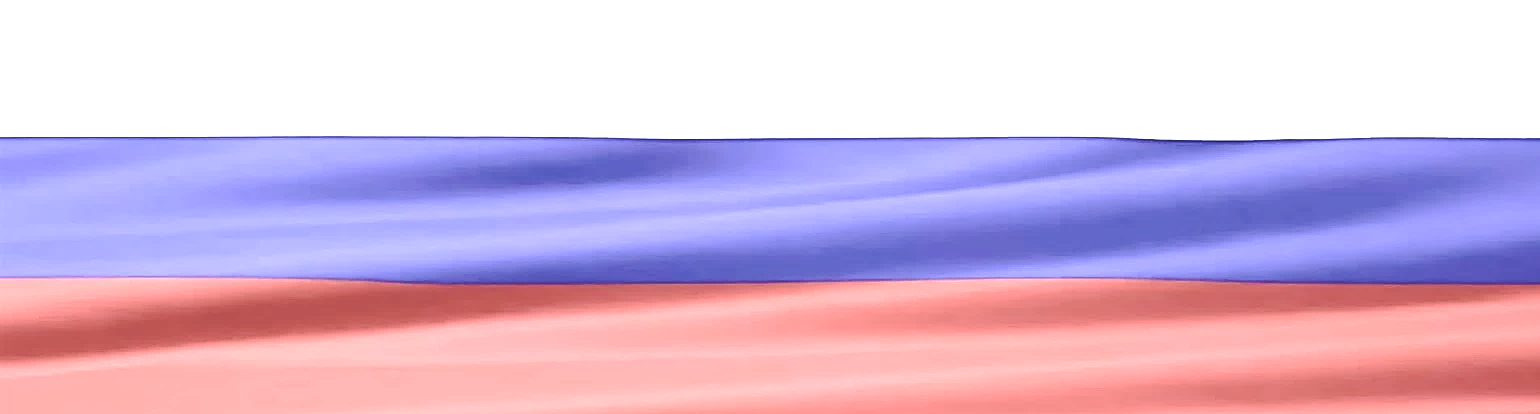 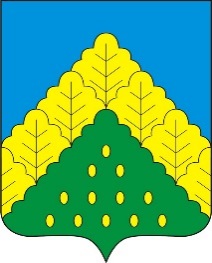 ПОСТАНОВЛЕНИЕ АДМИНИСТРАЦИИ КОМСОМОЛЬСКОГО МУНИЦИПАЛЬНОГО ОКРУГА ОТ 01.12.2023 г. № 1394а«Об утверждении Порядка проведения оценки регулирующего воздействия проектов нормативных правовых актов и Порядка проведения экспертизы нормативных правовых актов Комсомольского муниципального округа Чувашской Республики, затрагивающих вопросы осуществления предпринимательской и инвестиционной деятельности»В соответствии с Федеральным законом от 6 октября 2003 года N 131-ФЗ "Об общих принципах организации местного самоуправления в Российской Федерации", Законом Чувашской Республики от 18 октября 2004 года N 19 "Об организации местного самоуправления в Чувашской Республике", Уставом Комсомольского муниципального округа Чувашской Республики, администрация Комсомольского муниципального округа п о с т а н о в л я е т:1. Утвердить Порядок проведения оценки регулирующего воздействия проектов нормативных правовых актов Комсомольского муниципального округа Чувашской Республики согласно приложению N 1 к настоящему постановлению.2. Утвердить Порядок проведения экспертизы нормативных правовых актов Комсомольского муниципального округа Чувашской Республики, затрагивающих вопросы осуществления предпринимательской и инвестиционной деятельности, согласно приложению N 2 к настоящему постановлению.3. Контроль за отбором проектов нормативных правовых актов администрации Комсомольского муниципального округа Чувашской Республики, подлежащих проведению процедуры оценки регулирующего воздействия, возложить на отдел экономики, имущественных и земельных отношений администрации Комсомольского муниципального округа Чувашской Республики.4. Признать утратившими силу:постановление администрации Комсомольского района Чувашской Республики
от 26 октября 2018 г. №612 "Об утверждении Порядка проведения оценки регулирующего воздействия проектов нормативных правовых актов и Порядка проведения экспертизы нормативных правовых актов Комсомольского района Чувашской Республики, затрагивающих вопросы осуществления предпринимательской и инвестиционной деятельности";постановление администрации Комсомольского района Чувашской Республики
от 28 декабря 2018 г. №811 "О внесении изменений в постановление администрации Комсомольского муниципального округа Чувашской Республики от 26.10.2018 г. №612 "Об утверждении Порядка проведения оценки регулирующего воздействия проектов нормативных правовых актов и Порядка проведения экспертизы нормативных правовых актов Комсомольского района Чувашской Республики, затрагивающих вопросы осуществления предпринимательской и инвестиционной деятельности".5. Настоящее постановление вступает в силу после дня его официального опубликования.Глава Комсомольского муниципального округа                                                                                                                                                       Н.Н.Раськинпост. № 1394а от 01.12.2023гПОДРОБНЕЕ с документом можно ознакомиться на сайте администрации Комсомольского муниципального округа Чувашской Республики по адресу: https://komsml.cap.ru/doc/laws/ПОСТАНОВЛЕНИЕ АДМИНИСТРАЦИИ КОМСОМОЛЬСКОГО МУНИЦИПАЛЬНОГО ОКРУГА ОТ 04.12.2023 г. № 1398«О внесении изменений в постановление администрации Комсомольского муниципального округа Чувашской Республики от 9 января 2023 г. № 14 «Об утверждении Положения о комиссии по соблюдению требований к служебному поведению муниципальных служащих Комсомольского муниципального округа Чувашской Республики и урегулированию конфликта интересов»В соответствии с постановлением Кабинета Министров Чувашской Республики от 24 октября 2023 г. № 669 «О внесении изменений в постановление Кабинета Министров Чувашской Республики от 23 мая 2012 г. № 191» администрация Комсомольского муниципального округа п о с т а н о в л я е т:1. Внести в Положение о комиссии по соблюдению требований к служебному поведению муниципальных служащих Комсомольского муниципального округа Чувашской Республики и урегулированию конфликта интересов, утвержденное постановлением администрации Комсомольского муниципального округа Чувашской Республики от 9 января 2023 г. № 14 «Об утверждении Положения о комиссии по соблюдению требований к служебному поведению муниципальных служащих Комсомольского муниципального округа Чувашской Республики и урегулированию конфликта интересов», следующие изменения:пункт 6 изложить в следующей редакции: «6. В состав комиссии входят:а) заместитель главы администрации Комсомольского муниципального округа (председатель комиссии), должностное лицо администрации Комсомольского муниципального округа, ответственное за работу по профилактике коррупционных и иных правонарушений (секретарь комиссии), муниципальные служащие из кадрового, юридического (правового) подразделений, других структурных подразделений администрации Комсомольского муниципального округа, определяемые главой Комсомольского муниципального округа;б) представитель (представители) подразделения исполнительного органа Чувашской Республики, осуществляющего функции органа Чувашской Республики по профилактике коррупционных и иных правонарушений;в) представитель (представители) научных организаций и образовательных учреждений среднего, высшего и дополнительного профессионального образования, деятельность которых связана с государственной или муниципальной службой.»;пункт 7 изложить в следующей редакции: «7. Глава Комсомольского муниципального округа может принять решение о включении в состав комиссии:а) представителя общественной организации ветеранов, созданной в Комсомольском муниципальном округе;б) представителя профсоюзной организации, действующей в установленном порядке в администрации Комсомольского муниципального округа.»;пункт 8 изложить в следующей редакции: «8. Лица, указанные в абзаце третьем, четвертом пункта 6 и пункте 7 настоящего Положения, включаются в состав комиссии по согласованию с подразделением исполнительного органа Чувашской Республики, осуществляющим функции органа Чувашской Республики по профилактике коррупционных и иных правонарушений, с научными организациями и образовательными учреждениями среднего, высшего и дополнительного профессионального образования, деятельность которых связана с государственной или муниципальной службой, с общественной организацией ветеранов, созданной в Комсомольском муниципальном округе, с профсоюзной организацией, действующей в установленном порядке в администрации Комсомольского муниципального округа, на основании запроса администрации Комсомольского муниципального округа.».2. Настоящее постановление вступает в силу после его официального опубликования.Глава Комсомольского муниципального округа                                                                                                                                                       Н.Н. Раськинпост. № 1398 от 04.12.2023гПОСТАНОВЛЕНИЕ АДМИНИСТРАЦИИ КОМСОМОЛЬСКОГО МУНИЦИПАЛЬНОГО ОКРУГА ОТ 05.12.2023 г. № 1402«Об утверждении Положения о комиссии по установлению пенсии за выслугу лет муниципальным служащим органов местного самоуправления Комсомольского муниципального округа» В соответствии с Законом Чувашской Республики от 05.10.2007 № 62 «О муниципальной службе в Чувашской Республике», решением Собрания депутатов Комсомольского муниципального округа Чувашской Республики от 02.11.2023 № 21/289 «Об утверждении Положения о порядке назначения и выплаты пенсии за выслугу лет (ежемесячной доплаты к пенсии) муниципальным служащим Комсомольского муниципального округа Чувашской Республики» администрация Комсомольского муниципального округа  п о с т а н о в л я е т:1. Утвердить прилагаемое Положение о комиссии по установлению пенсии за выслугу лет муниципальным служащим органов местного самоуправления Комсомольского муниципального округа.2. Настоящее постановление вступает в силу после его официального опубликования в периодическом печатном издании «Вестник Комсомольского муниципального округа Чувашской Республики», подлежит размещению на официальном сайте Комсомольского муниципального округа в информационно-телекоммуникационной сети «Интернет».Глава Комсомольского муниципального округа                                                                                                                                                       Н.Н. Раськинпост. № 1402 от 05.12.2023гПОДРОБНЕЕ с документом можно ознакомиться на сайте администрации Комсомольского муниципального округа Чувашской Республики по адресу: https://komsml.cap.ru/doc/laws/ОБЪЯВЛЕНИЕ о проведении конкурса по отбору кандидатур на вакантные должности муниципальной службы в администрации Комсомольского муниципального округа Чувашской РеспубликиАдминистрация Комсомольского муниципального округа Чувашской Республики объявляет конкурс на замещение вакантных должностей муниципальной службы администрации Комсомольского муниципального округа Чувашской Республики:- главного специалиста – эксперта отдела сельского хозяйства и экологии администрации Комсомольского муниципального округа Чувашской Республики (по растениеводству);- главного специалиста – эксперта отдела сельского хозяйства и экологии администрации Комсомольского муниципального округа Чувашской Республики (по животноводству);- главного специалиста – эксперта отдела экономики, имущественных и земельных отношений администрации Комсомольского муниципального округа Чувашской Республики (по земельным отношениям);- главного специалиста - эксперта по делам несовершеннолетних и защите их прав отдела образования администрации Комсомольского муниципального округа Чувашской Республики;- главного специалиста – эксперта по правовым вопросам финансового отдела администрации Комсомольского муниципального округа Чувашской Республики;- главного специалиста – эксперта Новочелны – Сюрбеевского территориального отдела Управления по благоустройству и развитию территорий администрации Комсомольского муниципального округа Чувашской Республики;- главного специалиста – эксперта Тугаевского территориального отдела Управления по благоустройству и развитию территорий администрации Комсомольского муниципального округа Чувашской Республики;- главного специалиста – эксперта Комсомольского территориального отдела Управления по благоустройству и развитию территорий администрации Комсомольского муниципального округа Чувашской Республики;- заведующего сектором культуры администрации Комсомольского муниципального округа Чувашской Республики;- заведующего сектором дорожного и жилищно – коммунального хозяйства Управления по благоустройству и развитию территорий администрации Комсомольского муниципального округа Чувашской Республики;- заведующего сектором строительства, архитектуры и жилищной политики Управления по благоустройству и развитию территорий администрации Комсомольского муниципального округа Чувашской Республики;- начальника Тугаевского территориального отдела Управления по благоустройству и развитию территорий администрации Комсомольского муниципального округа Чувашской Республики;- начальника отдела капитального строительства и жилищно – коммунального хозяйства Управления по благоустройству и развитию территорий администрации Комсомольского муниципального округа Чувашской Республики.Конкурс проводится в соответствии с Федеральным законом от 02 марта 2003 года № 25-ФЗ «О муниципальной службе в Российской Федерации», Законом Чувашской Республики от 05 октября 2007 года № 62 «О муниципальной службе в Чувашской Республике», Уставом Комсомольского муниципального округа Чувашской Республики, решением Собрания депутатов Комсомольского муниципального округа Чувашской Республики от 16 декабря 2022 года № 6/101 «Об утверждении Положения о проведении конкурса на замещение должности муниципальной службы в администрации Комсомольского муниципального округа Чувашской Республики».Дата, время, место проведения конкурса: 26 декабря 2023 года в 10 час.00 мин. в администрации Комсомольского муниципального округа Чувашской Республики (Чувашская Республика, Комсомольский район, с. Комсомольское, ул. Заводская, д. 57, зал заседаний администрации, 2 этаж).К претендентам на замещение вакантных должностей муниципальной службы предъявляются следующие требования:1.Уровень профессионального образования: высшее образование.2.Стаж муниципальной службы или стаж работы по специальности, направлению подготовки: требования не предъявляются.Гражданин, изъявивший желание участвовать в конкурсе, представляет в конкурсную комиссию следующие документы:1) заявление с просьбой о поступлении на муниципальную службу и замещении должности муниципальной службы (приложение № 2);2) собственноручно заполненную и подписанную анкету по форме, установленной уполномоченным Правительством Российской Федерации федеральным органом исполнительной власти;3) паспорт;4) трудовую книжку и (или) сведения о трудовой деятельности, оформленные в установленном законодательством порядке, за исключением случаев, когда трудовой договор (контракт) заключается впервые;5) документ об образовании;6) документ, подтверждающий регистрацию в системе индивидуального (персонифицированного) учета;7) свидетельство о постановке физического лица на учет в налоговом органе по месту жительства на территории Российской Федерации;8) документы воинского учета - для граждан, пребывающих в запасе, и лиц, подлежащих призыву на военную службу;9) заключение медицинской организации об отсутствии заболевания, препятствующего поступлению на муниципальную службу;10) сведения о доходах за год, предшествующий году поступления на муниципальную службу, об имуществе и обязательствах имущественного характера;11) сведения об адресах сайтов и (или) страниц сайтов в информационно-телекоммуникационной сети «Интернет», на которых гражданин, претендующий на замещение должности муниципальной службы, размещали общедоступную информацию, а также данные, позволяющие их идентифицировать;12) иные документы, предусмотренные федеральными законами, указами Президента Российской Федерации и постановлениями Правительства Российской Федерации.Дополнительно к вышеуказанным документам в конкурсную комиссию могут быть представлены другие документы или их копии, заверенные нотариально или кадровыми службами по месту работы, характеризующие его профессиональную подготовку.Копии документов представляются кандидатами одновременно с подлинниками, которые возвращаются заявителю после сверки с ними копий документов. Все документы подаются одновременно.Несвоевременное и неполное предоставление документов, является основанием для отказа кандидату в участии в конкурсе, о чем он извещается в письменной форме не позднее чем за один день до дня проведения конкурсаКонкурс заключается в оценке профессионального уровня кандидатов на замещение вакантных должностей муниципальной службы, их соответствия квалификационным требованиям к этой должности.При оценке профессиональных и личностных качеств кандидатов конкурсная комиссия исходит из соответствующих квалификационных требований к вакантной должности муниципальной службы и других положений должностной инструкции по этой должности, а также иных положений, установленных законодательством Российской Федерации о муниципальной службе.Место подачи, срок их подачи, дата и время окончания срока подачи документов на участие в конкурсе.Прием документов на участие в конкурсе осуществляется по адресу: 429140, Чувашская Республика, Комсомольский район, с. Комсомольское, ул. Заводская, д. 57 (кабинет 51, 3-й этаж) в рабочие дни с 08 час.00 мин. до 16 час.30 мин., перерыв с 12 час.00 мин. до 13 час.00 мин., кроме выходных.Дата начала подачи документов: со дня опубликования настоящего объявления.Дата окончания срока подачи документов: «18» декабря 2023 года 16.30 часов.Документы для участия в конкурсе принимаются и регистрируются в порядке их поступления.Контактное лицо по приему документов для участия в конкурсе: замесититель председателя конкурсной комиссии Комиссарова Наталия Александровна, телефон (883539)5-14-74, е-mail: koms_kadr@cap.ru.ПОСТАНОВЛЕНИЕ АДМИНИСТРАЦИИ КОМСОМОЛЬСКОГО МУНИЦИПАЛЬНОГО ОКРУГА ОТ 05.12.2023 г. № 1409«О мерах по реализации решения           Собрания депутатов Комсомольского муниципального округа Чувашской    Республики от 05 декабря 2023 г. № 22/299 «О внесении изменений в решение Собрания депутатов Комсомольского муниципального округа Чувашской Республики от 9 декабря 2022 г. № 5/85 «О бюджете Комсомольского муниципального округа Чувашской Республики на 2023 год и на плановый период 2024 и 2025 годов»Администрация Комсомольского муниципального округа Чувашской Республики п о с т а н о в л я е т:1. Принять к исполнению бюджет Комсомольского муниципального округа Чувашской Республики (далее – бюджет Комсомольского муниципального округа) на 2023 год и на плановый период 2024 и 2025 годов с учетом изменений, внесенных решением Собрания депутатов Комсомольского муниципального округа Чувашской Республики от 05 декабря 2023 г. № 22/299 «О внесении изменений в решение Собрания депутатов Комсомольского муниципального округа Чувашской Республики от 9 декабря 2022 г. № 5/85 «О бюджете Комсомольского муниципального округа Чувашской Республики на 2023 год и на плановый период 2024 и 2025 годов».2. Утвердить прилагаемый перечень мероприятий по реализации решения Собрания депутатов Комсомольского муниципального округа Чувашской Республики от 05 декабря 2023 г. № 22/299 «О внесении изменений в решение Собрания депутатов Комсомольского муниципального округа Чувашской Республики от 9 декабря 2022 г. № 5/85 «О бюджете Комсомольского муниципального округа Чувашской Республики на 2023 год и на плановый период 2024 и 2025 годов».3. Главным распорядителям и получателям средств бюджета Комсомольского муниципального округа: обеспечить полное, экономичное и  результативное использование безвозмездных поступлений, имеющих целевое назначение;не допускать образования кредиторской задолженности по расходным обязательствам муниципального образования.4. Настоящее постановление вступает в силу после дня его официального опубликования в периодическом печатном издании «Вестник Комсомольского муниципального округа Чувашской Республики».Глава Комсомольского муниципального округа                                                                                                                                                       Н.Н. Раськинпост. № 1409 от 05.12.2023гПОДРОБНЕЕ с документом можно ознакомиться на сайте администрации Комсомольского муниципального округа Чувашской Республики по адресу: https://komsml.cap.ru/doc/laws/РЕШЕНИЕ СОБРАНИЯ ДЕПУТАТОВ КОМСОМОЛЬСКОГО МУНИЦИПАЛЬНОГО ОКРУГА ОТ 05.12.2023 г. №22/298«О внесении изменений в решение Собрания депутатов Комсомольского муниципального округа Чувашской Республики от 9 декабря 2022 года № 5/85 " О бюджете Комсомольского муниципального округа Чувашской Республики на 2023 год и на плановый период 2024 и 2025 годов"Собрание депутатов Комсомольского муниципального округа Чувашской Республики                  р е ш и л о:Статья 1Внести в решение Собрания депутатов Комсомольского муниципального округа Чувашской Республики от 09 декабря 2022 года № 5/85 "О бюджете Комсомольского муниципального округа Чувашской Республики на 2023 год и на плановый период 2024 и 2025 годов" следующие изменения:1) в статье 1: в части 1:абзац второй изложить в следующей редакции: "прогнозируемый общий объем доходов бюджета Комсомольского муниципального округа в сумме    847 383 533,98 рубля, в том числе объем безвозмездных поступлений в сумме 690 232 702,49 рубля, из них объем межбюджетных трансфертов, получаемых из бюджетов бюджетной системы Российской Федерации, в сумме 691 456 839,49 рублей;";в абзаце третьем слова "896 412 240,98 рублей " заменить словами "948 501 004,72 рубля";в абзаце пятом слова "99 880 336,74 рублей " заменить словами "101 117 470,74 рублей";в части 2:абзац второй изложить в следующей редакции:"прогнозируемый общий объем доходов бюджета Комсомольского муниципального округа в сумме 634 646 352,50 рубля, в том числе объем безвозмездных поступлений в сумме 477 280 736,50 рублей, из них объем межбюджетных трансфертов, получаемых из бюджетов бюджетной системы Российской Федерации, в сумме 477 280 736,50 рублей;";в абзаце третьем изложить в следующей редакции:"общий объем расходов бюджета Комсомольского муниципального округа в сумме 636 646 352,50 рубля, в том числе условно утвержденные расходы в сумме 5 010 100,00 рублей;";в части 3:в абзаце третьем изложить в следующей редакции:"общий объем расходов бюджета Комсомольского муниципального округа в сумме 574 021 907,10 рублей, в том числе условно утвержденные расходы в сумме 10 436 700,00 рублей;";2) в статье 3:в части 1:в пункте "а" слова " приложениям 2-23" заменить словами "приложениям 2-24";в пункте "б" слова " приложениям 3-33" заменить словами "приложениям 3-34";в пункте "в" слова " приложениям 4-43" заменить словами "приложениям 4-44"; в части 3:слова "на 2023 год в сумме 8 424 900,00 рублей" заменить словами "на 2023 год в сумме 7 555 600,00 рублей";в части 4:в абзацах третьем слова "72 832 107,99 рублей " заменить словами "70 002 679,73 рублей";в абзацах четвертом слова "102 345 810,00 рублей " заменить словами "110 862 495,50 рублей";в абзацах седьмом слова "68 950 513,44 рублей " заменить словами "56 331 610,34 рублей";в абзацах восьмом слова "102 345 810,00 рублей " заменить словами "110 862 495,50 рублей";3) в абзаце 3  части 2 статьи 8:слова "на 2023 год в сумме 325 730,00 рублей" заменить словами "на 2023 год в сумме              231 990,00 рублей";4) приложение 1 изложить в следующей редакции:5)  дополнить приложением 24 следующего содержания:6) дополнить приложением 3 следующего содержания:Распределениебюджетных ассигнований по целевым статьям (муниципальным программамКомсомольского муниципального округа Чувашской Республики), группам (группам и подгруппам) видов расходов, разделам, подразделам классификации расходов бюджета Комсомольского муниципального округа Чувашской Республики на 2023 год и на плановый период 2024 и 2025 годов7) дополнить приложением 44 следующего содержания:ИЗМЕНЕНИЕведомственной структуры расходов бюджета Комсомольского муниципального округа Чувашской Республики на 2022 год, предусмотренного приложениями 4 – 43 к решению Собрания депутатов Комсомольского муниципального округа Чувашской Республики "О бюджете Комсомольского муниципального округа Чувашской Республики на 2023 год и на плановый период 2024 и 2025 годов"8) приложение 6 изложить в следующей редакции:Источники внутреннего финансирования дефицита бюджетаКомсомольского муниципального округа Чувашской Республики на 2023 год (рублей)Статья 2Настоящее решение вступает в силу после его официального опубликования.Врио председателя Собрания депутатовКомсомольского муниципального округа Чувашской Республики                                                                                       В.В.КополухинГлава Комсомольского муниципальногоокруга Чувашской Республики                                                                                       Н.Н. Раськинс. Комсомольскоереш. №22/298 от 05.12.2023гРЕШЕНИЕ СОБРАНИЯ ДЕПУТАТОВ КОМСОМОЛЬСКОГО МУНИЦИПАЛЬНОГО ОКРУГА ОТ 05.12.2023 г. №22/299«О внесении изменений в решение Собрания депутатов  Комсомольского  муниципального округа Чувашской Республики от 09 декабря 2022 № 5/87 "О создании муниципального дорожного фонда Комсомольского муниципального округа Чувашской Республики»В соответствии со статьей 179.4 Бюджетного кодекса Российской Федерации, Федеральным законом от 06 октября 2003 г. № 131-ФЗ "Об общих принципах организации местного самоуправления в Российской Федерации", Федеральным законом от 08 ноября 2007 г. № 257-ФЗ "Об автомобильных дорогах и дорожной деятельности в Российской Федерации и о внесении изменений в отдельные законодательные акты Российской Федерации", Собрание депутатов Комсомольского муниципального округа Чувашской Республики р е ш и л о:1. Раздел 2 Положения о муниципальном дорожном фонде Комсомольского муниципального округа Чувашской Республики, утвержденного решением Собрания депутатов  Комсомольского муниципального округа Чувашской Республики от 09 декабря 2022 № 5/87 " О создании муниципального дорожного фонда Комсомольского муниципального округа Чувашской Республики ", изложить в следующей редакции:"2. Объем бюджетных ассигнований и источники формирования дорожного фонда2.1. Объем бюджетных ассигнований дорожного фонда утверждается решением Собрания депутатов Комсомольского муниципального округа о бюджете Комсомольского муниципального округа Чувашской Республики (далее - бюджет) на очередной финансовый год и плановый период в размере не менее прогнозируемого объема доходов бюджета Комсомольского муниципального округа.Формирование бюджетных ассигнований дорожного фонда на очередной финансовый год и плановый период осуществляется в соответствии с Бюджетным кодексом Российской Федерации, решением Собрания депутатов Комсомольского муниципального округа о бюджете Комсомольского муниципального округа Чувашской Республики на очередной финансовый год и плановый период и иными нормативными правовыми актами Комсомольского муниципального округа Чувашской Республики.2.1.1. При формировании объема бюджетных ассигнований дорожного фонда на очередной финансовый год и плановый период учитываются следующие источники:акцизы на автомобильный бензин, прямогонный бензин, дизельное топливо, моторные масла для дизельных и (или) карбюраторных (инжекторных) двигателей, производимые на территории Российской Федерации, а также денежные взыскания (штрафы) за неуплату указанных акцизов, подлежащие зачислению в бюджет Комсомольского муниципального округа Чувашской Республики;транспортный налог, подлежащий зачислению в бюджет Комсомольского муниципального округа в соответствии с нормативом, установленным Законом Чувашской Республики "О регулировании бюджетных правоотношений в Чувашской Республике";поступления в виде межбюджетных трансфертов из республиканского бюджета;использование имущества, входящего в состав автомобильных дорог общего пользования местного значения Комсомольского муниципального округа Чувашской Республики;передача в аренду земельных участков, находящихся в муниципальной собственности Комсомольского муниципального округа Чувашской Республики, расположенных в полосе отвода автомобильных дорог общего пользования местного значения Комсомольского муниципального округа Чувашской Республики, и предназначенных для размещения объектов дорожного сервиса;плата в счет возмещения вреда, причиняемого автомобильным дорогам общего пользования местного значения Комсомольского муниципального округа Чувашской Республики транспортными средствами, осуществляющими перевозки тяжеловесных грузов и (или) крупногабаритных грузов;плата за оказание услуг по присоединению объектов дорожного сервиса к автомобильным дорогам общего пользования местного значения Комсомольского муниципального округа Чувашской Республики;денежные взыскания (штрафы) за нарушение правил перевозки крупногабаритных и тяжеловесных грузов по автомобильным дорогам общего пользования местного значения Комсомольского муниципального округа Чувашской Республики;поступления в виде субсидий из бюджетов бюджетной системы Российской Федерации на финансовое обеспечение дорожной деятельности в отношении автомобильных дорог общего пользования и местного значения Комсомольского муниципального округа Чувашской Республики;инициативные платежи, зачисляемые в бюджет Комсомольского муниципального округа Чувашской Республики, в отношении автомобильных дорог общего пользования местного значения Комсомольского муниципального округа Чувашской Республики;налог на доходы физических лиц, в размере необходимом для покрытия дефицита Дорожного фонда;безвозмездные поступления от физических и юридических лиц на финансовое обеспечение дорожной деятельности, в том числе добровольных пожертвований, в отношении автомобильных дорог общего пользования и местного значения Комсомольского муниципального округа Чувашской Республики;денежные средства, поступающие в бюджет Комсомольского муниципального округа Чувашской Республики от уплаты неустоек (штрафов, пеней), а также от возмещения убытков муниципального заказчика, взысканных в установленном порядке в связи с нарушением исполнителем (подрядчиком) условий муниципального контракта или иных договоров, финансируемых за счет средств дорожного фонда, или в связи с уклонением от заключения таких контракта или иных договоров;денежные средства, внесенные участником конкурса или аукциона, проводимых в целях заключения муниципального контракта, финансируемого за счет средств дорожного фонда, в качестве обеспечения заявки на участие в таком конкурсе или аукционе в случае уклонения участника конкурса или аукциона от заключения такого контракта и в иных случаях, установленных законодательством Российской Федерации;плата по соглашениям об установлении частных сервитутов в отношении земельных участков в границах полос отвода автомобильных дорог общего пользования регионального или межмуниципального значения и местного значения Комсомольского муниципального округа Чувашской Республики в целях строительства (реконструкции), капитального ремонта объектов дорожного сервиса, их эксплуатации, установки и эксплуатации рекламных конструкций;плата по соглашениям об установлении публичных сервитутов в отношении земельных участков в границах полос отвода автомобильных дорог общего пользования регионального или межмуниципального и местного значения Комсомольского муниципального округа Чувашской Республики в целях прокладки, переноса, переустройства инженерных коммуникаций, их эксплуатации;остаток средств дорожного фонда на 1 января очередного финансового года (за исключением года создания дорожного фонда);прочие денежные взыскания (штрафы) за правонарушения в области дорожного движения.2.1.2. Перечень источников формирования дорожного фонда не является исчерпывающим, и может быть при необходимости изменен и дополнен по предложению администрации Комсомольского муниципального округа Чувашской Республики, если такие предложения не противоречат целям дорожного фонда и действующему решению.2.1.3. В течение финансового года объем бюджетных ассигнований дорожного фонда может уточняться на сумму поступивших доходов и объемов бюджетных ассигнований, указанных в пункте 2.1.1 настоящего Положения, путем внесения в установленном порядке изменений в решение Собрания депутатов Комсомольского муниципального округа о бюджете на очередной финансовый год и плановый период.Объем бюджетных ассигнований дорожного фонда подлежит корректировке в очередном финансовом году с учетом разницы между фактически поступившим в отчетном финансовом году и прогнозировавшимся при его формировании объемом указанных в настоящем Положении доходов бюджета. Указанная разница, при ее положительном значении, подлежит уменьшению на величину отклонения в отчетном финансовом году фактического объема ассигнований дорожного фонда от суммы прогнозировавшегося объема, указанных в настоящем Положении доходов бюджета и базового объема бюджетных ассигнований дорожного фонда на соответствующий финансовый год.".2. Настоящее решение вступает в силу после его официального опубликования.Врио председателя Собрания депутатовКомсомольского муниципального округа Чувашской Республики                                                                                       В.В.КополухинГлава Комсомольского муниципальногоокруга Чувашской Республики                                                                                       Н.Н. Раськинс. Комсомольскоереш. №22/299 от 05.12.2023гРЕШЕНИЕ СОБРАНИЯ ДЕПУТАТОВ КОМСОМОЛЬСКОГО МУНИЦИПАЛЬНОГО ОКРУГА ОТ 05.12.2023 г. №22/300«О внесении изменений в решение Собрания депутатов Комсомольского муниципального округа Чувашской Республики от 17.02.2023 г. № 10/154 «Об утверждении Положения о муниципальном жилищном контроле на территории Комсомольского муниципального округа Чувашской Республики»  В соответствии с Федеральным законом от 18 марта 2023 года N 71-ФЗ «О внесении изменений статьи 2 и 3 Федерального закона «О газоснабжении в Российской Федерации» и Жилищный кодекс Российской Федерации» Собрание депутатов   Комсомольского    муниципального   округа   Чувашской    Республики  р е ш и л о:Внести в Положение о муниципальном жилищном контроле на территории Комсомольского муниципального округа Чувашской Республики, утвержденное решением Собрания депутатов Комсомольского муниципального округа Чувашской Республики от 17.02.2023 № 10/154 «Об утверждении Положения о муниципальном жилищном контроле на территории Комсомольского муниципального округа Чувашской Республики» (с изменениями, внесенными решением Собрания депутатов Комсомольского муниципального округа Чувашской Республики от 24.04.2023 г. №12/193), следующие изменения:в разделе II:пункт 20 изложить в следующей редакции:«20. Индикаторами риска нарушения обязательных требований, используемого при осуществлении муниципального жилищного контроля, являются а) наличие трех и более жалоб (обращений), заявлений граждан, в том числе индивидуальных предпринимателей, юридических лиц, а также информации от органов государственной власти, органов местного самоуправления на контролируемых лиц, содержащих информацию о нарушении обязательных требований, в течение одного календарного года;б) поступление в орган муниципального жилищного контроля обращения гражданина или организации, информации от органов государственной власти, органов местного самоуправления, из средств массовой информации о наличии в деятельности контролируемого лица хотя бы одного отклонения от следующих обязательных требований:порядку осуществления перевода жилого помещения в нежилое помещение и нежилого помещения в жилое в многоквартирном доме;к порядку осуществления перепланировки и (или) переустройства помещений в многоквартирном доме;к предоставлению коммунальных услуг собственникам и пользователям помещений в многоквартирных домах и жилых домов;к обеспечению доступности для инвалидов помещений в многоквартирных домах;к деятельности юридических лиц, осуществляющих управление многоквартирными домами, в части осуществления аварийно-диспетчерского обслуживания;к обеспечению безопасности при использовании и содержании внутридомового и внутриквартирного газового оборудования;в) отсутствие контрольных мероприятий, проводимых во взаимодействии с контролируемым лицом в рамках осуществления муниципального жилищного контроля, в течение трех лет, предшествующих дате принятия решения об отнесении объекта контроля к определенной категории риска.»;в разделе III:пункт 24 изложить в следующей редакции:«24. При осуществлении муниципального контроля Контрольный орган может проводить следующие профилактические мероприятия:1) информирование;2) объявление предостережения;3) консультирование;4) профилактический визит.»;пункт 26 признать утратившим силу;пункт 29 изложить в следующей редакции:«29. Профилактический визит осуществляется в порядке, установленном статьей 52 Федерального закона.Обязательные профилактические визиты проводятся в отношении:1) объектов контроля, отнесенных к категориям высокого риска;2) контролируемых лиц, приступающих к осуществлению деятельности.Профилактический визит проводится в форме профилактической беседы по месту осуществления деятельности контролируемых лиц либо путем использования видео-конференц-связи.Контролируемое лицо уведомляется о проведении обязательного профилактического визита не позднее, чем за пять рабочих дней до даты его проведения.При этом контролируемое лицо вправе отказаться от проведения обязательного профилактического визита путем направления уведомления в адрес Контрольного органа не позднее чем за три рабочих дня до даты его проведения.Профилактический визит проводится не чаще одного раза в месяц.Сроки проведения профилактического визита не могут превышать один рабочий день.По результатам проведения профилактического визита должностным лицом Контрольного органа, непосредственно проводившим профилактическое мероприятие, составляется акт о проведении профилактического визита.»;пункт 44 раздела VI изложить в следующей редакции:«44. Ключевыми показателями эффективности и результативности осуществления муниципального жилищного контроля являются:1) доля устраненных нарушений обязательных требований из числа выявленных - 50 процентов;2) доля обоснованных жалоб на действия (бездействие) контрольного органа и (или) его должностных лиц при проведении контрольных мероприятий в течение года - 0 процентов.»;пункт 46 раздела VII изложить в следующей редакции:«46. Индикативными показателями осуществления муниципального жилищного контроля являются:1) количество проведенных контрольным органом внеплановых контрольных мероприятий (единица);2) количество обязательных профилактических визитов, проведенных за отчетный период;3) количество предостережений о недопустимости нарушения обязательных требований, объявленных за отчетный период;4) количество направленных в органы прокуратуры заявлений о согласовании проведения контрольных мероприятий, за отчетный период;5) количество направленных в органы прокуратуры заявлений о согласовании проведения контрольных мероприятий, по которым органами прокуратуры отказано в согласовании, за отчетный период;6) количество контрольных мероприятий, по результатам которых выявлены нарушения обязательных требований, за отчетный период.». 2. Настоящее решение вступает в силу после дня его официального опубликования.               Председатель Собрания депутатов               Комсомольского муниципального округа                                                                                 С.Н. Грачева               Глава Комсомольского муниципального  округа Чувашской Республики                                                                                       Н.Н. Раськин                  с. Комсомольское               реш. №22/300 от 05.12.2023г«ВЕСТНИК КОМСОМОЛЬСКОГО МУНИЦИПАЛЬНОГО ОКРУГА»№ 91 от 05 декабря 2023 года"Приложение 1к решению Собрания депутатов Комсомольского муниципального округа Чувашской Республики "О бюджете Комсомольского муниципального округа Чувашской Республики на 2023 год и на плановый период 2024 и 2025 годов" (в редакции решения Собрания депутатов Комсомольского муниципального округа Чувашской Республики "О внесении изменений в решение Собрания депутатов Комсомольского муниципального округа Чувашской Республики "О бюджете Комсомольского муниципального округа Чувашской Республики на 2023 год и на плановый период 2024 и 2025 годов")"Приложение 1к решению Собрания депутатов Комсомольского муниципального округа Чувашской Республики "О бюджете Комсомольского муниципального округа Чувашской Республики на 2023 год и на плановый период 2024 и 2025 годов" (в редакции решения Собрания депутатов Комсомольского муниципального округа Чувашской Республики "О внесении изменений в решение Собрания депутатов Комсомольского муниципального округа Чувашской Республики "О бюджете Комсомольского муниципального округа Чувашской Республики на 2023 год и на плановый период 2024 и 2025 годов")"Приложение 1к решению Собрания депутатов Комсомольского муниципального округа Чувашской Республики "О бюджете Комсомольского муниципального округа Чувашской Республики на 2023 год и на плановый период 2024 и 2025 годов" (в редакции решения Собрания депутатов Комсомольского муниципального округа Чувашской Республики "О внесении изменений в решение Собрания депутатов Комсомольского муниципального округа Чувашской Республики "О бюджете Комсомольского муниципального округа Чувашской Республики на 2023 год и на плановый период 2024 и 2025 годов")"Приложение 1к решению Собрания депутатов Комсомольского муниципального округа Чувашской Республики "О бюджете Комсомольского муниципального округа Чувашской Республики на 2023 год и на плановый период 2024 и 2025 годов" (в редакции решения Собрания депутатов Комсомольского муниципального округа Чувашской Республики "О внесении изменений в решение Собрания депутатов Комсомольского муниципального округа Чувашской Республики "О бюджете Комсомольского муниципального округа Чувашской Республики на 2023 год и на плановый период 2024 и 2025 годов")ПРОГНОЗИРУЕМЫЕ ОБЪЕМЫПРОГНОЗИРУЕМЫЕ ОБЪЕМЫПРОГНОЗИРУЕМЫЕ ОБЪЕМЫПРОГНОЗИРУЕМЫЕ ОБЪЕМЫПРОГНОЗИРУЕМЫЕ ОБЪЕМЫПРОГНОЗИРУЕМЫЕ ОБЪЕМЫПРОГНОЗИРУЕМЫЕ ОБЪЕМЫПРОГНОЗИРУЕМЫЕ ОБЪЕМЫпоступлений доходов в бюджет Комсомольского муниципального округа Чувашской Республики на 2023 год и на плановый период 2024 и 2025 годовпоступлений доходов в бюджет Комсомольского муниципального округа Чувашской Республики на 2023 год и на плановый период 2024 и 2025 годовпоступлений доходов в бюджет Комсомольского муниципального округа Чувашской Республики на 2023 год и на плановый период 2024 и 2025 годовпоступлений доходов в бюджет Комсомольского муниципального округа Чувашской Республики на 2023 год и на плановый период 2024 и 2025 годовпоступлений доходов в бюджет Комсомольского муниципального округа Чувашской Республики на 2023 год и на плановый период 2024 и 2025 годовпоступлений доходов в бюджет Комсомольского муниципального округа Чувашской Республики на 2023 год и на плановый период 2024 и 2025 годовпоступлений доходов в бюджет Комсомольского муниципального округа Чувашской Республики на 2023 год и на плановый период 2024 и 2025 годовпоступлений доходов в бюджет Комсомольского муниципального округа Чувашской Республики на 2023 год и на плановый период 2024 и 2025 годов(рублей)(рублей)Коды бюджетной классификации Коды бюджетной классификации Наименование доходовНаименование доходовСуммаСуммаСуммаСуммаКоды бюджетной классификации Коды бюджетной классификации Наименование доходовНаименование доходов2023 год2024 год2025 год2025 год112233441 00 00000 00 0000 0001 00 00000 00 0000 000НАЛОГОВЫЕ И НЕНАЛОГОВЫЕ ДОХОДЫ, всегоНАЛОГОВЫЕ И НЕНАЛОГОВЫЕ ДОХОДЫ, всего157 150 831,49157 365 616,00164 386 533,00164 386 533,00в том числе:в том числе:1 01 00000 00 0000 0001 01 00000 00 0000 000НАЛОГИ НА ПРИБЫЛЬ, ДОХОДЫНАЛОГИ НА ПРИБЫЛЬ, ДОХОДЫ89 060 000,0083 724 100,0091 327 700,0091 327 700,001 01 02000 01 0000 1101 01 02000 01 0000 110Налог на доходы физических лицНалог на доходы физических лиц89 060 000,0083 724 100,0091 327 700,0091 327 700,001 03 00000 00 0000 0001 03 00000 00 0000 000НАЛОГИ НА ТОВАРЫ (РАБОТЫ, УСЛУГИ), РЕАЛИЗУЕМЫЕ НА ТЕРРИТОРИИ РОССИЙСКОЙ ФЕДЕРАЦИИНАЛОГИ НА ТОВАРЫ (РАБОТЫ, УСЛУГИ), РЕАЛИЗУЕМЫЕ НА ТЕРРИТОРИИ РОССИЙСКОЙ ФЕДЕРАЦИИ9 837 400,008 697 600,009 147 500,009 147 500,001 03 02000 01 0000 1101 03 02000 01 0000 110Акцизы по подакцизным товарам (продукции), производимым на территории Российской ФедерацииАкцизы по подакцизным товарам (продукции), производимым на территории Российской Федерации9 837 400,008 697 600,009 147 500,009 147 500,001 05 00000 00 0000 0001 05 00000 00 0000 000НАЛОГИ НА СОВОКУПНЫЙ ДОХОД, всегоНАЛОГИ НА СОВОКУПНЫЙ ДОХОД, всего21 970 000,0032 965 000,0033 565 000,0033 565 000,00из них:из них:1 05 01000 01 0000 1101 05 01000 01 0000 110Налог, взимаемый в связи с применением упрощенной системы налогообложенияНалог, взимаемый в связи с применением упрощенной системы налогообложения18 350 000,0017 100 000,0017 700 000,0017 700 000,001 05 03000 01 0000 1101 05 03000 01 0000 110Единый сельскохозяйственный налогЕдиный сельскохозяйственный налог1 800 000,0014 600 000,0014 590 000,0014 590 000,001 05 04000 02 0000 1101 05 04000 02 0000 110Налог, взимаемый в связи с применением патентной системы налогообложенияНалог, взимаемый в связи с применением патентной системы налогообложения1 820 000,001 265 000,001 275 000,001 275 000,001 06 00000 00 0000 0001 06 00000 00 0000 000НАЛОГИ НА ИМУЩЕСТВОНАЛОГИ НА ИМУЩЕСТВО15 900 000,0016 740 000,0016 770 000,0016 770 000,00из них:из них:1 06 01000 00 0000 1101 06 01000 00 0000 110Налог на имущество физических лицНалог на имущество физических лиц6 600 000,007 445 000,007 450 000,007 450 000,001 06 04000 02 0000 1101 06 04000 02 0000 110Транспортный налогТранспортный налог2 500 000,002 515 000,002 520 000,002 520 000,001 06 06000 00 0000 1101 06 06000 00 0000 110Земельный налогЗемельный налог6 800 000,006 780 000,006 800 000,006 800 000,001 07 00000 00 0000 0001 07 00000 00 0000 000НАЛОГИ, СБОРЫ И РЕГУЛЯРНЫЕ ПЛАТЕЖИ ЗА ПОЛЬЗОВАНИЕ ПРИРОДНЫМИ РЕСУРСАМИНАЛОГИ, СБОРЫ И РЕГУЛЯРНЫЕ ПЛАТЕЖИ ЗА ПОЛЬЗОВАНИЕ ПРИРОДНЫМИ РЕСУРСАМИ2 100 000,00470 000,00470 000,00470 000,001 07 01000 01 0000 1101 07 01000 01 0000 110Налог на добычу полезных ископаемыхНалог на добычу полезных ископаемых2 100 000,00470 000,00470 000,00470 000,001 08 00000 00 0000 0001 08 00000 00 0000 000 ГОСУДАРСТВЕННАЯ ПОШЛИНА ГОСУДАРСТВЕННАЯ ПОШЛИНА1 870 000,001 800 000,001 800 000,001 800 000,001 11 00000 00 0000 0001 11 00000 00 0000 000ДОХОДЫ ОТ ИСПОЛЬЗОВАНИЯ ИМУЩЕСТВА, НАХОДЯЩЕГОСЯ В ГОСУДАРСТВЕННОЙ И МУНИЦИПАЛЬНОЙ СОБСТВЕННОСТИДОХОДЫ ОТ ИСПОЛЬЗОВАНИЯ ИМУЩЕСТВА, НАХОДЯЩЕГОСЯ В ГОСУДАРСТВЕННОЙ И МУНИЦИПАЛЬНОЙ СОБСТВЕННОСТИ3 462 719,004 126 553,004 126 553,004 126 553,001 11 05000 00 0000 1201 11 05000 00 0000 120Доходы, получаемые в виде арендной либо иной платы за передачу в возмездное пользование государственного и муниципального имущества (за исключением имущества бюджетных и автономных учреждений, а также имущества государственных и муниципальных унитарных предприятий, в том числе казенных)Доходы, получаемые в виде арендной либо иной платы за передачу в возмездное пользование государственного и муниципального имущества (за исключением имущества бюджетных и автономных учреждений, а также имущества государственных и муниципальных унитарных предприятий, в том числе казенных)3 178 619,004 011 291,004 011 291,004 011 291,001 11 09000 00 0000 1201 11 09000 00 0000 120Прочие доходы от использования имущества и прав, находящихся в государственной и муниципальной собственности (за исключением имущества бюджетных и автономных учреждений, а также имущества государственных и муниципальных унитарных предприятий, в том числе казенных)Прочие доходы от использования имущества и прав, находящихся в государственной и муниципальной собственности (за исключением имущества бюджетных и автономных учреждений, а также имущества государственных и муниципальных унитарных предприятий, в том числе казенных)284 100,00115 262,00115 262,00115 262,001 12 00000 00 0000 0001 12 00000 00 0000 000ПЛАТЕЖИ ПРИ ПОЛЬЗОВАНИИ ПРИРОДНЫМИ РЕСУРСАМИПЛАТЕЖИ ПРИ ПОЛЬЗОВАНИИ ПРИРОДНЫМИ РЕСУРСАМИ220 000,00300 000,00350 000,00350 000,001 12 01000 01 0000 1201 12 01000 01 0000 120Плата за негативное воздействие на окружающую средуПлата за негативное воздействие на окружающую среду220 000,00300 000,00350 000,00350 000,001 13 00000 00 0000 0001 13 00000 00 0000 000ДОХОДЫ ОТ ОКАЗАНИЯ ПЛАТНЫХ УСЛУГ (РАБОТ) И КОМПЕНСАЦИИ ЗАТРАТ ГОСУДАРСТВАДОХОДЫ ОТ ОКАЗАНИЯ ПЛАТНЫХ УСЛУГ (РАБОТ) И КОМПЕНСАЦИИ ЗАТРАТ ГОСУДАРСТВА3 780 140,003 123 640,003 123 640,003 123 640,001 14 00000 00 0000 0001 14 00000 00 0000 000ДОХОДЫ ОТ ПРОДАЖИ МАТЕРИАЛЬНЫХ И НЕМАТЕРИАЛЬНЫХ АКТИВОВДОХОДЫ ОТ ПРОДАЖИ МАТЕРИАЛЬНЫХ И НЕМАТЕРИАЛЬНЫХ АКТИВОВ5 737 961,001 950 000,001 950 000,001 950 000,001 16 00000 00 0000 0001 16 00000 00 0000 000ШТРАФЫ, САНКЦИИ, ВОЗМЕЩЕНИЕ УЩЕРБАШТРАФЫ, САНКЦИИ, ВОЗМЕЩЕНИЕ УЩЕРБА1 330 000,001 450 000,001 650 000,001 650 000,001 17 00000 00 0000 0001 17 00000 00 0000 000 ПРОЧИЕ НЕНАЛОГОВЫЕ ДОХОДЫ ПРОЧИЕ НЕНАЛОГОВЫЕ ДОХОДЫ1 882 611,492 018 723,00106 140,00106 140,002 00 00000 00 0000 0002 00 00000 00 0000 000БЕЗВОЗМЕЗДНЫЕ ПОСТУПЛЕНИЯ, всегоБЕЗВОЗМЕЗДНЫЕ ПОСТУПЛЕНИЯ, всего690 232 702,49477 280 736,50407 635 374,10407 635 374,102 02 00000 00 0000 0002 02 00000 00 0000 000БЕЗВОЗМЕЗДНЫЕ ПОСТУПЛЕНИЯ ОТ ДРУГИХ БЮДЖЕТОВ БЮДЖЕТНОЙ СИСТЕМЫ РОССИЙСКОЙ ФЕДЕРАЦИИ, всегоБЕЗВОЗМЕЗДНЫЕ ПОСТУПЛЕНИЯ ОТ ДРУГИХ БЮДЖЕТОВ БЮДЖЕТНОЙ СИСТЕМЫ РОССИЙСКОЙ ФЕДЕРАЦИИ, всего691 456 839,49477 280 736,50407 635 374,10407 635 374,10в том числе:в том числе:2 02 10000 00 0000 1502 02 10000 00 0000 150Дотации бюджетам бюджетной системы Российской Федерации, всегоДотации бюджетам бюджетной системы Российской Федерации, всего85 749 600,0041 038 000,0042 345 900,0042 345 900,00из них:из них:2 02 15001 14 0000 1502 02 15001 14 0000 150Дотации бюджетам муниципальных округов на выравнивание бюджетной обеспеченности из бюджета субъекта Российской ФедерацииДотации бюджетам муниципальных округов на выравнивание бюджетной обеспеченности из бюджета субъекта Российской Федерации85 749 600,0041 038 000,0042 345 900,0042 345 900,002 02 20000 00 0000 1502 02 20000 00 0000 150Субсидии бюджетам бюджетной системы Российской Федерации (межбюджетные субсидии)Субсидии бюджетам бюджетной системы Российской Федерации (межбюджетные субсидии)219 858 460,41124 495 014,2853 293 851,7353 293 851,732 02 30000 00 0000 1502 02 30000 00 0000 150Субвенции бюджетам бюджетной системы Российской ФедерацииСубвенции бюджетам бюджетной системы Российской Федерации344 616 319,50293 154 485,95293 352 438,97293 352 438,972 02 40000 00 0000 1502 02 40000 00 0000 150Иные межбюджетные трансфертыИные межбюджетные трансферты41 232 459,5818 593 236,2718 643 183,4018 643 183,402 07 00000 00 0000 1502 07 00000 00 0000 150ПРОЧИЕ БЕЗВОЗМЕЗДНЫЕ ПОСТУПЛЕНИЯПРОЧИЕ БЕЗВОЗМЕЗДНЫЕ ПОСТУПЛЕНИЯ1 290 940,000,000,000,002 07 05000 14 0000 1502 07 05000 14 0000 150Прочие безвозмездные поступления в бюджеты муниципальных округовПрочие безвозмездные поступления в бюджеты муниципальных округов1 290 940,000,000,000,002 19 00000 00 0000 1502 19 00000 00 0000 150Возврат остатков субсидий, субвенций и иных межбюджетных трансфертов, имеющих целевое назначение, прошлых летВозврат остатков субсидий, субвенций и иных межбюджетных трансфертов, имеющих целевое назначение, прошлых лет-2 515 077,000,000,000,00Доходы бюджета - ВсегоДоходы бюджета - Всего847 383 533,98634 646 352,50572 021 907,10";572 021 907,10";"Приложение 24к решению Собрания депутатов Комсомольского муниципального округа Чувашской Республики "О бюджете Комсомольского муниципального округа Чувашской Республики на 2023 год и на плановый период 2024 и 2025 годов""Приложение 24к решению Собрания депутатов Комсомольского муниципального округа Чувашской Республики "О бюджете Комсомольского муниципального округа Чувашской Республики на 2023 год и на плановый период 2024 и 2025 годов""Приложение 24к решению Собрания депутатов Комсомольского муниципального округа Чувашской Республики "О бюджете Комсомольского муниципального округа Чувашской Республики на 2023 год и на плановый период 2024 и 2025 годов""Приложение 24к решению Собрания депутатов Комсомольского муниципального округа Чувашской Республики "О бюджете Комсомольского муниципального округа Чувашской Республики на 2023 год и на плановый период 2024 и 2025 годов""Приложение 24к решению Собрания депутатов Комсомольского муниципального округа Чувашской Республики "О бюджете Комсомольского муниципального округа Чувашской Республики на 2023 год и на плановый период 2024 и 2025 годов""Приложение 24к решению Собрания депутатов Комсомольского муниципального округа Чувашской Республики "О бюджете Комсомольского муниципального округа Чувашской Республики на 2023 год и на плановый период 2024 и 2025 годов""Приложение 24к решению Собрания депутатов Комсомольского муниципального округа Чувашской Республики "О бюджете Комсомольского муниципального округа Чувашской Республики на 2023 год и на плановый период 2024 и 2025 годов"ИЗМЕНЕНИЕраспределения бюджетных ассигнований по разделам, подразделам, целевым статьям (муниципальным программам Комсомольского муниципального округа Чувашской Республики) и группам (группам и подгруппам) видов расходов классификации расходов бюджета Комсомольского муниципального округа Чувашской Республики на 2023 год и на плановый период 2024 и 2025 годов, предусмотренного приложениями 2 – 23 к решению Собрания депутатов Комсомольского муниципального округа Чувашской Республики "О бюджете Комсомольского муниципального округа Чувашской Республики на 2023 год и на плановый период 2024 и 2025 годов"ИЗМЕНЕНИЕраспределения бюджетных ассигнований по разделам, подразделам, целевым статьям (муниципальным программам Комсомольского муниципального округа Чувашской Республики) и группам (группам и подгруппам) видов расходов классификации расходов бюджета Комсомольского муниципального округа Чувашской Республики на 2023 год и на плановый период 2024 и 2025 годов, предусмотренного приложениями 2 – 23 к решению Собрания депутатов Комсомольского муниципального округа Чувашской Республики "О бюджете Комсомольского муниципального округа Чувашской Республики на 2023 год и на плановый период 2024 и 2025 годов"ИЗМЕНЕНИЕраспределения бюджетных ассигнований по разделам, подразделам, целевым статьям (муниципальным программам Комсомольского муниципального округа Чувашской Республики) и группам (группам и подгруппам) видов расходов классификации расходов бюджета Комсомольского муниципального округа Чувашской Республики на 2023 год и на плановый период 2024 и 2025 годов, предусмотренного приложениями 2 – 23 к решению Собрания депутатов Комсомольского муниципального округа Чувашской Республики "О бюджете Комсомольского муниципального округа Чувашской Республики на 2023 год и на плановый период 2024 и 2025 годов"ИЗМЕНЕНИЕраспределения бюджетных ассигнований по разделам, подразделам, целевым статьям (муниципальным программам Комсомольского муниципального округа Чувашской Республики) и группам (группам и подгруппам) видов расходов классификации расходов бюджета Комсомольского муниципального округа Чувашской Республики на 2023 год и на плановый период 2024 и 2025 годов, предусмотренного приложениями 2 – 23 к решению Собрания депутатов Комсомольского муниципального округа Чувашской Республики "О бюджете Комсомольского муниципального округа Чувашской Республики на 2023 год и на плановый период 2024 и 2025 годов"ИЗМЕНЕНИЕраспределения бюджетных ассигнований по разделам, подразделам, целевым статьям (муниципальным программам Комсомольского муниципального округа Чувашской Республики) и группам (группам и подгруппам) видов расходов классификации расходов бюджета Комсомольского муниципального округа Чувашской Республики на 2023 год и на плановый период 2024 и 2025 годов, предусмотренного приложениями 2 – 23 к решению Собрания депутатов Комсомольского муниципального округа Чувашской Республики "О бюджете Комсомольского муниципального округа Чувашской Республики на 2023 год и на плановый период 2024 и 2025 годов"ИЗМЕНЕНИЕраспределения бюджетных ассигнований по разделам, подразделам, целевым статьям (муниципальным программам Комсомольского муниципального округа Чувашской Республики) и группам (группам и подгруппам) видов расходов классификации расходов бюджета Комсомольского муниципального округа Чувашской Республики на 2023 год и на плановый период 2024 и 2025 годов, предусмотренного приложениями 2 – 23 к решению Собрания депутатов Комсомольского муниципального округа Чувашской Республики "О бюджете Комсомольского муниципального округа Чувашской Республики на 2023 год и на плановый период 2024 и 2025 годов"ИЗМЕНЕНИЕраспределения бюджетных ассигнований по разделам, подразделам, целевым статьям (муниципальным программам Комсомольского муниципального округа Чувашской Республики) и группам (группам и подгруппам) видов расходов классификации расходов бюджета Комсомольского муниципального округа Чувашской Республики на 2023 год и на плановый период 2024 и 2025 годов, предусмотренного приложениями 2 – 23 к решению Собрания депутатов Комсомольского муниципального округа Чувашской Республики "О бюджете Комсомольского муниципального округа Чувашской Республики на 2023 год и на плановый период 2024 и 2025 годов"ИЗМЕНЕНИЕраспределения бюджетных ассигнований по разделам, подразделам, целевым статьям (муниципальным программам Комсомольского муниципального округа Чувашской Республики) и группам (группам и подгруппам) видов расходов классификации расходов бюджета Комсомольского муниципального округа Чувашской Республики на 2023 год и на плановый период 2024 и 2025 годов, предусмотренного приложениями 2 – 23 к решению Собрания депутатов Комсомольского муниципального округа Чувашской Республики "О бюджете Комсомольского муниципального округа Чувашской Республики на 2023 год и на плановый период 2024 и 2025 годов"ИЗМЕНЕНИЕраспределения бюджетных ассигнований по разделам, подразделам, целевым статьям (муниципальным программам Комсомольского муниципального округа Чувашской Республики) и группам (группам и подгруппам) видов расходов классификации расходов бюджета Комсомольского муниципального округа Чувашской Республики на 2023 год и на плановый период 2024 и 2025 годов, предусмотренного приложениями 2 – 23 к решению Собрания депутатов Комсомольского муниципального округа Чувашской Республики "О бюджете Комсомольского муниципального округа Чувашской Республики на 2023 год и на плановый период 2024 и 2025 годов"ИЗМЕНЕНИЕраспределения бюджетных ассигнований по разделам, подразделам, целевым статьям (муниципальным программам Комсомольского муниципального округа Чувашской Республики) и группам (группам и подгруппам) видов расходов классификации расходов бюджета Комсомольского муниципального округа Чувашской Республики на 2023 год и на плановый период 2024 и 2025 годов, предусмотренного приложениями 2 – 23 к решению Собрания депутатов Комсомольского муниципального округа Чувашской Республики "О бюджете Комсомольского муниципального округа Чувашской Республики на 2023 год и на плановый период 2024 и 2025 годов"ИЗМЕНЕНИЕраспределения бюджетных ассигнований по разделам, подразделам, целевым статьям (муниципальным программам Комсомольского муниципального округа Чувашской Республики) и группам (группам и подгруппам) видов расходов классификации расходов бюджета Комсомольского муниципального округа Чувашской Республики на 2023 год и на плановый период 2024 и 2025 годов, предусмотренного приложениями 2 – 23 к решению Собрания депутатов Комсомольского муниципального округа Чувашской Республики "О бюджете Комсомольского муниципального округа Чувашской Республики на 2023 год и на плановый период 2024 и 2025 годов"(рублей)(рублей)(рублей)(рублей)(рублей)(рублей)(рублей)(рублей)(рублей)(рублей)НаименованиеРазделПодразделЦелевая статья (муниципальные программы)Целевая статья (муниципальные программы)Группа (группа и подгруппа) вида расходовСумма (увеличение, уменьшение(-))Сумма (увеличение, уменьшение(-))Сумма (увеличение, уменьшение(-))Сумма (увеличение, уменьшение(-))НаименованиеРазделПодразделЦелевая статья (муниципальные программы)Целевая статья (муниципальные программы)Группа (группа и подгруппа) вида расходов2023 год2023 год2024 год2025 год1234456678Всего52 088 763,7411 281 783,00-36 700,00Общегосударственные вопросы01762 868,98-2 463 950,420,00Функционирование Правительства Российской Федерации, высших исполнительных органов государственной власти субъектов Российской Федерации, местных администраций010487 502,70-2 463 950,420,00Муниципальная программа Комсомольского муниципального округа Чувашской Республики "Развитие потенциала муниципального управления"0104Ч500000000Ч500000000215 202,70-2 463 950,420,00Обеспечение реализации муниципальной программы Комсомольского муниципального округа Чувашской Республики "Развитие потенциала муниципального управления"0104Ч5Э0000000Ч5Э0000000215 202,70-2 463 950,420,00Основное мероприятие "Общепрограммные расходы"0104Ч5Э0100000Ч5Э0100000215 202,70-2 463 950,420,00Обеспечение функций муниципальных органов0104Ч5Э0100200Ч5Э0100200215 202,70-2 463 950,420,00Расходы на выплаты персоналу в целях обеспечения выполнения функций государственными (муниципальными) органами, казенными учреждениями, органами управления государственными внебюджетными фондами0104Ч5Э0100200Ч5Э01002001001000,00-1 453 100,000,00Расходы на выплаты персоналу государственных (муниципальных) органов0104Ч5Э0100200Ч5Э01002001201200,00-1 453 100,000,00Закупка товаров, работ и услуг для обеспечения государственных (муниципальных) нужд0104Ч5Э0100200Ч5Э0100200200200377 665,76-961 780,420,00Иные закупки товаров, работ и услуг для обеспечения государственных (муниципальных) нужд0104Ч5Э0100200Ч5Э0100200240240377 665,76-961 780,420,00Иные бюджетные ассигнования0104Ч5Э0100200Ч5Э0100200800800-162 463,06-49 070,000,00Уплата налогов, сборов и иных платежей0104Ч5Э0100200Ч5Э0100200850850-162 463,06-49 070,000,00Муниципальная программа Комсомольского муниципального округа Чувашской Республики "Цифровое общество"0104Ч600000000Ч600000000-127 700,000,000,00Подпрограмма "Развитие информационных технологий" муниципальной программы Комсомольского муниципального округа Чувашской Республики "Цифровое общество"0104Ч610000000Ч610000000-127 700,000,000,00Основное мероприятие "Развитие электронного правительства"0104Ч610100000Ч610100000-127 700,000,000,00Создание и эксплуатация прикладных информационных систем поддержки выполнения (оказания) муниципальными органами основных функций (услуг)0104Ч610173820Ч610173820-127 700,000,000,00Закупка товаров, работ и услуг для обеспечения государственных (муниципальных) нужд0104Ч610173820Ч610173820200200-127 700,000,000,00Иные закупки товаров, работ и услуг для обеспечения государственных (муниципальных) нужд0104Ч610173820Ч610173820240240-127 700,000,000,00Обеспечение деятельности финансовых, налоговых и таможенных органов и органов финансового (финансово-бюджетного) надзора01063 103,000,000,00Муниципальная программа Комсомольского муниципального округа Чувашской Республики "Управление общественными финансами и муниципальным долгом"0106Ч400000000Ч40000000014 934,002 000,000,00Обеспечение реализации муниципальной программы Комсомольского муниципального округа Чувашской Республики "Управление общественными финансами и муниципальным долгом"0106Ч4Э0000000Ч4Э000000014 934,002 000,000,00Основное мероприятие "Общепрограммные расходы"0106Ч4Э0100000Ч4Э010000014 934,002 000,000,00Обеспечение функций муниципальных органов0106Ч4Э0100200Ч4Э010020014 934,002 000,000,00Расходы на выплаты персоналу в целях обеспечения выполнения функций государственными (муниципальными) органами, казенными учреждениями, органами управления государственными внебюджетными фондами0106Ч4Э0100200Ч4Э01002001001000,000,000,00Расходы на выплаты персоналу государственных (муниципальных) органов0106Ч4Э0100200Ч4Э01002001201200,000,000,00Закупка товаров, работ и услуг для обеспечения государственных (муниципальных) нужд0106Ч4Э0100200Ч4Э010020020020014 934,002 000,000,00Иные закупки товаров, работ и услуг для обеспечения государственных (муниципальных) нужд0106Ч4Э0100200Ч4Э010020024024014 934,002 000,000,00Муниципальная программа Комсомольского муниципального округа Чувашской Республики "Цифровое общество"0106Ч600000000Ч600000000-11 831,00-2 000,000,00Подпрограмма "Развитие информационных технологий" муниципальной программы Комсомольского муниципального округа Чувашской Республики "Цифровое общество"0106Ч610000000Ч610000000-11 831,00-2 000,000,00Основное мероприятие "Развитие электронного правительства"0106Ч610100000Ч610100000-11 831,00-2 000,000,00Создание и эксплуатация прикладных информационных систем поддержки выполнения (оказания) муниципальными органами основных функций (услуг)0106Ч610173820Ч610173820-11 831,00-2 000,000,00Закупка товаров, работ и услуг для обеспечения государственных (муниципальных) нужд0106Ч610173820Ч610173820200200-11 831,00-2 000,000,00Иные закупки товаров, работ и услуг для обеспечения государственных (муниципальных) нужд0106Ч610173820Ч610173820240240-11 831,00-2 000,000,00Резервные фонды0111-93 740,000,000,00Муниципальная программа Комсомольского муниципального округа Чувашской Республики "Управление общественными финансами и муниципальным долгом"0111Ч400000000Ч400000000-93 740,000,000,00Подпрограмма "Совершенствование бюджетной политики и эффективное использование бюджетного потенциала " муниципальной программы Комсомольского муниципального округа Чувашской Республики "Управление общественными финансами и муниципальным долгом"0111Ч410000000Ч410000000-93 740,000,000,00Основное мероприятие "Развитие бюджетного планирования, формирование  бюджета  на очередной финансовый год и плановый период"0111Ч410100000Ч410100000-93 740,000,000,00Резервный фонд администрации муниципального образования Чувашской Республики0111Ч410173430Ч410173430-93 740,000,000,00Иные бюджетные ассигнования0111Ч410173430Ч410173430800800-93 740,000,000,00Резервные средства0111Ч410173430Ч410173430870870-93 740,000,000,00Другие общегосударственные вопросы0113766 003,280,000,00Муниципальная программа Комсомольского муниципального округа Чувашской Республики "Развитие земельных и имущественных отношений"0113A400000000A40000000050 000,000,000,00Подпрограмма "Формирование эффективного муниципального сектора экономики" муниципальной программы Комсомольского муниципального округа Чувашской Республики "Развитие земельных и имущественных отношений"0113A420000000A42000000050 000,000,000,00Основное мероприятие "Эффективное управление муниципальным имуществом"0113A420200000A42020000050 000,000,000,00Вовлечение в хозяйственный оборот объектов казны Чувашской Республики на условиях приоритетности рыночных механизмов и прозрачности процедур передачи объектов в пользование0113A420273610A42027361050 000,000,000,00Закупка товаров, работ и услуг для обеспечения государственных (муниципальных) нужд0113A420273610A42027361020020050 000,000,000,00Иные закупки товаров, работ и услуг для обеспечения государственных (муниципальных) нужд0113A420273610A42027361024024050 000,000,000,00Муниципальная программа Комсомольского муниципального округа Чувашской Республики "Социальная поддержка граждан"0113Ц300000000Ц300000000-6 430,000,000,00Подпрограмма "Социальная защита населения" муниципальной программы Комсомольского муниципального округа Чувашской Республики "Социальная поддержка граждан"0113Ц310000000Ц310000000-6 430,000,000,00Основное мероприятие "Создание благоприятных условий жизнедеятельности ветеранам, гражданам пожилого возраста, инвалидам"0113Ц310500000Ц310500000-6 430,000,000,00Проведение мероприятий, связанных с празднованием годовщины Победы в Великой Отечественной войне0113Ц310510640Ц310510640-6 430,000,000,00Закупка товаров, работ и услуг для обеспечения государственных (муниципальных) нужд0113Ц310510640Ц310510640200200-6 430,000,000,00Иные закупки товаров, работ и услуг для обеспечения государственных (муниципальных) нужд0113Ц310510640Ц310510640240240-6 430,000,000,00Муниципальная программа Комсомольского муниципального округа Чувашской Республики "Развитие потенциала муниципального управления"0113Ч500000000Ч500000000609 226,28573 600,000,00Подпрограмма "Развитие муниципальной службы" муниципальной программы Комсомольского муниципального округа Чувашской Республики "Развитие потенциала муниципального управления"0113Ч530000000Ч530000000-6 503,000,000,00Основное мероприятие "Организация дополнительного профессионального развития муниципальных служащих в Чувашской Республике"0113Ч530200000Ч530200000-6 503,000,000,00Переподготовка и повышение квалификации кадров для муниципальной службы0113Ч530273710Ч530273710-6 503,000,000,00Расходы на выплаты персоналу в целях обеспечения выполнения функций государственными (муниципальными) органами, казенными учреждениями, органами управления государственными внебюджетными фондами0113Ч530273710Ч530273710100100-6 503,000,000,00Расходы на выплаты персоналу государственных (муниципальных) органов0113Ч530273710Ч530273710120120-6 503,000,000,00Обеспечение реализации муниципальной программы Комсомольского муниципального округа Чувашской Республики "Развитие потенциала муниципального управления"0113Ч5Э0000000Ч5Э0000000615 729,28573 600,000,00Основное мероприятие "Общепрограммные расходы"0113Ч5Э0100000Ч5Э0100000615 729,28573 600,000,00Обеспечение деятельности (оказание услуг) муниципальных учреждений0113Ч5Э0100600Ч5Э0100600625 881,16573 600,000,00Расходы на выплаты персоналу в целях обеспечения выполнения функций государственными (муниципальными) органами, казенными учреждениями, органами управления государственными внебюджетными фондами0113Ч5Э0100600Ч5Э0100600100100582 454,750,000,00Расходы на выплаты персоналу казенных учреждений0113Ч5Э0100600Ч5Э0100600110110582 454,750,000,00Закупка товаров, работ и услуг для обеспечения государственных (муниципальных) нужд0113Ч5Э0100600Ч5Э010060020020087 246,41573 600,000,00Иные закупки товаров, работ и услуг для обеспечения государственных (муниципальных) нужд0113Ч5Э0100600Ч5Э010060024024087 246,41573 600,000,00Иные бюджетные ассигнования0113Ч5Э0100600Ч5Э0100600800800-43 820,000,000,00Уплата налогов, сборов и иных платежей0113Ч5Э0100600Ч5Э0100600850850-43 820,000,000,00Выполнение других обязательств муниципального образования Чувашской Республики0113Ч5Э0173770Ч5Э0173770-10 151,880,000,00Закупка товаров, работ и услуг для обеспечения государственных (муниципальных) нужд0113Ч5Э0173770Ч5Э017377020020027 250,000,000,00Иные закупки товаров, работ и услуг для обеспечения государственных (муниципальных) нужд0113Ч5Э0173770Ч5Э017377024024027 250,000,000,00Иные бюджетные ассигнования0113Ч5Э0173770Ч5Э0173770800800-37 401,880,000,00Исполнение судебных актов0113Ч5Э0173770Ч5Э0173770830830-311 179,880,000,00Уплата налогов, сборов и иных платежей0113Ч5Э0173770Ч5Э0173770850850273 778,000,000,00Муниципальная программа Комсомольского муниципального округа Чувашской Республики "Цифровое общество"0113Ч600000000Ч600000000113 207,00-573 600,000,00Подпрограмма "Развитие информационных технологий" муниципальной программы Комсомольского муниципального округа Чувашской Республики "Цифровое общество"0113Ч610000000Ч610000000113 207,00-573 600,000,00Основное мероприятие "Развитие электронного правительства"0113Ч610100000Ч610100000113 207,00-573 600,000,00Создание и эксплуатация прикладных информационных систем поддержки выполнения (оказания) муниципальными органами основных функций (услуг)0113Ч610173820Ч610173820113 207,00-573 600,000,00Закупка товаров, работ и услуг для обеспечения государственных (муниципальных) нужд0113Ч610173820Ч610173820200200113 207,00-573 600,000,00Иные закупки товаров, работ и услуг для обеспечения государственных (муниципальных) нужд0113Ч610173820Ч610173820240240113 207,00-573 600,000,00Национальная оборона020,000,000,00Мобилизационная и вневойсковая подготовка02030,000,000,00Муниципальная программа Комсомольского муниципального округа Чувашской Республики "Управление общественными финансами и муниципальным долгом"0203Ч400000000Ч4000000000,000,000,00Подпрограмма "Совершенствование бюджетной политики и эффективное использование бюджетного потенциала " муниципальной программы Комсомольского муниципального округа Чувашской Республики "Управление общественными финансами и муниципальным долгом"0203Ч410000000Ч4100000000,000,000,00Основное мероприятие "Осуществление мер финансовой поддержки бюджетов муниципальных округов, городских округов, направленных на обеспечение их сбалансированности и повышение уровня бюджетной обеспеченности"0203Ч410400000Ч4104000000,000,000,00Осуществление первичного воинского учета на территориях, где отсутствуют военные комиссариаты, за счет субвенции, предоставляемой из федерального бюджета0203Ч410451180Ч4104511800,000,000,00Расходы на выплаты персоналу в целях обеспечения выполнения функций государственными (муниципальными) органами, казенными учреждениями, органами управления государственными внебюджетными фондами0203Ч410451180Ч4104511801001000,000,000,00Расходы на выплаты персоналу государственных (муниципальных) органов0203Ч410451180Ч4104511801201200,000,000,00Закупка товаров, работ и услуг для обеспечения государственных (муниципальных) нужд0203Ч410451180Ч4104511802002000,000,000,00Иные закупки товаров, работ и услуг для обеспечения государственных (муниципальных) нужд0203Ч410451180Ч4104511802402400,000,000,00Национальная безопасность и правоохранительная деятельность03-1 073 935,93-50 100,00-36 700,00Органы юстиции03040,000,000,00Муниципальная программа Комсомольского муниципального округа Чувашской Республики "Развитие потенциала муниципального управления"0304Ч500000000Ч5000000000,000,000,00Подпрограмма "Совершенствование муниципального управления в сфере юстиции" муниципальной программы Комсомольского муниципального округа Чувашской Республики "Развитие потенциала муниципального управления"0304Ч540000000Ч5400000000,000,000,00Основное мероприятие "Повышение качества и доступности государственных услуг в сфере государственной регистрации актов гражданского состояния, в том числе в электронном виде"0304Ч540200000Ч5402000000,000,000,00Осуществление переданных органам государственной власти субъектов Российской Федерации в соответствии с пунктом 1 статьи 4 Федерального закона от 15 ноября 1997 года № 143-ФЗ "Об актах гражданского состояния" полномочий Российской Федерации на государственную регистрацию актов гражданского состояния  за счет субвенции, предоставляемой из федерального бюджета0304Ч540259300Ч5402593000,000,000,00Расходы на выплаты персоналу в целях обеспечения выполнения функций государственными (муниципальными) органами, казенными учреждениями, органами управления государственными внебюджетными фондами0304Ч540259300Ч540259300100100361,870,000,00Расходы на выплаты персоналу государственных (муниципальных) органов0304Ч540259300Ч540259300120120361,870,000,00Закупка товаров, работ и услуг для обеспечения государственных (муниципальных) нужд0304Ч540259300Ч540259300200200-361,870,000,00Иные закупки товаров, работ и услуг для обеспечения государственных (муниципальных) нужд0304Ч540259300Ч540259300240240-361,870,000,00Защита населения и территории от чрезвычайных ситуаций природного и техногенного характера, пожарная безопасность0310-1 037 588,43-50 100,00-36 700,00Муниципальная программа Комсомольского муниципального округа Чувашской Республики "Повышение безопасности жизнедеятельности населения и территорий Комсомольского муниципального округа Чувашской Республики"0310Ц800000000Ц800000000-1 037 588,43-50 100,00-36 700,00Подпрограмма "Защита населения и территорий от чрезвычайных ситуаций природного и техногенного характера, обеспечение пожарной безопасности и безопасности населения на водных объектах на территории Комсомольского муниципального округа" муниципальной программы Комсомольского муниципального округа Чувашской Республики "Повышение безопасности жизнедеятельности населения и территорий Комсомольского муниципального округа Чувашской Республики"0310Ц810000000Ц810000000-1 310 588,43-50 100,00-36 700,00Основное мероприятие "Обеспечение деятельности муниципальных учреждений, реализующих мероприятия по обеспечению безопасности и защиты населения и территорий от чрезвычайных ситуаций"0310Ц810200000Ц810200000962,580,000,00Обеспечение деятельности муниципальных учреждений, реализующих мероприятия по обеспечению безопасности и защиты населения и территорий Чувашской Республики от чрезвычайных ситуаций0310Ц810270030Ц810270030962,580,000,00Расходы на выплаты персоналу в целях обеспечения выполнения функций государственными (муниципальными) органами, казенными учреждениями, органами управления государственными внебюджетными фондами0310Ц810270030Ц81027003010010025 000,000,000,00Расходы на выплаты персоналу казенных учреждений0310Ц810270030Ц81027003011011025 000,000,000,00Закупка товаров, работ и услуг для обеспечения государственных (муниципальных) нужд0310Ц810270030Ц810270030200200-6 887,420,000,00Иные закупки товаров, работ и услуг для обеспечения государственных (муниципальных) нужд0310Ц810270030Ц810270030240240-6 887,420,000,00Иные бюджетные ассигнования0310Ц810270030Ц810270030800800-17 150,000,000,00Уплата налогов, сборов и иных платежей0310Ц810270030Ц810270030850850-17 150,000,000,00Основное мероприятие "Развитие гражданской обороны, повышение уровня готовности территориальной подсистемы Чувашской Республики единой государственной системы предупреждения и ликвидации чрезвычайных ситуаций к оперативному реагированию на чрезвычайные ситуации, пожары и происшествия на водных объектах"0310Ц810400000Ц810400000-1 311 551,01-50 100,00-36 700,00Мероприятия по обеспечению пожарной безопасности муниципальных объектов 0310Ц810470280Ц810470280-1 311 551,01-50 100,00-36 700,00Закупка товаров, работ и услуг для обеспечения государственных (муниципальных) нужд0310Ц810470280Ц810470280200200-1 276 593,01-50 100,00-36 700,00Иные закупки товаров, работ и услуг для обеспечения государственных (муниципальных) нужд0310Ц810470280Ц810470280240240-1 276 593,01-50 100,00-36 700,00Иные бюджетные ассигнования0310Ц810470280Ц810470280800800-34 958,000,000,00Уплата налогов, сборов и иных платежей0310Ц810470280Ц810470280850850-34 958,000,000,00Подпрограмма "Построение (развитие) аппаратно-программного комплекса "Безопасное муниципальное образование" муниципальной программы Комсомольского муниципального округа Чувашской Республики "Повышение безопасности жизнедеятельности населения и территорий Комсомольского муниципального округа Чувашской Республики"0310Ц850000000Ц850000000273 000,000,000,00Основное мероприятие "Обеспечение управления оперативной обстановкой в муниципальном образовании"0310Ц850500000Ц850500000273 000,000,000,00Содержание и развитие единой дежурно-диспетчерской службы (ЕДДС)0310Ц850576320Ц850576320273 000,000,000,00Расходы на выплаты персоналу в целях обеспечения выполнения функций государственными (муниципальными) органами, казенными учреждениями, органами управления государственными внебюджетными фондами0310Ц850576320Ц850576320100100273 000,000,000,00Расходы на выплаты персоналу казенных учреждений0310Ц850576320Ц850576320110110273 000,000,000,00Другие вопросы в области национальной безопасности и правоохранительной деятельности0314-36 347,500,000,00Муниципальная программа Комсомольского муниципального округа Чувашской Республики "Повышение безопасности жизнедеятельности населения и территорий Комсомольского муниципального округа Чувашской Республики"0314Ц800000000Ц800000000-36 347,500,000,00Подпрограмма "Защита населения и территорий от чрезвычайных ситуаций природного и техногенного характера, обеспечение пожарной безопасности и безопасности населения на водных объектах на территории Комсомольского муниципального округа" муниципальной программы Комсомольского муниципального округа Чувашской Республики "Повышение безопасности жизнедеятельности населения и территорий Комсомольского муниципального округа Чувашской Республики"0314Ц810000000Ц810000000-3 000,000,000,00Основное мероприятие "Обеспечение деятельности муниципальных учреждений, реализующих мероприятия по обеспечению безопасности и защиты населения и территорий от чрезвычайных ситуаций"0314Ц810200000Ц810200000-3 000,000,000,00Обеспечение деятельности муниципальных учреждений, реализующих мероприятия по обеспечению безопасности и защиты населения и территорий Чувашской Республики от чрезвычайных ситуаций0314Ц810270030Ц810270030-3 000,000,000,00Закупка товаров, работ и услуг для обеспечения государственных (муниципальных) нужд0314Ц810270030Ц810270030200200-3 000,000,000,00Иные закупки товаров, работ и услуг для обеспечения государственных (муниципальных) нужд0314Ц810270030Ц810270030240240-3 000,000,000,00Подпрограмма "Профилактика терроризма и экстремистской деятельности в Комсомольском муниципальном округе" муниципальной программы Комсомольского муниципального округа Чувашской Республики "Повышение безопасности жизнедеятельности населения и территорий Комсомольского муниципального округа Чувашской Республики"0314Ц830000000Ц830000000-32 777,500,000,00Основное мероприятие "Мероприятия по профилактике и соблюдению правопорядка на улицах и в других общественных местах"0314Ц830500000Ц830500000-32 777,500,000,00Приобретение антитеррористического и досмотрового оборудования 0314Ц830512620Ц830512620-22 777,500,000,00Закупка товаров, работ и услуг для обеспечения государственных (муниципальных) нужд0314Ц830512620Ц830512620200200-22 777,500,000,00Иные закупки товаров, работ и услуг для обеспечения государственных (муниципальных) нужд0314Ц830512620Ц830512620240240-22 777,500,000,00Организация работы по добровольной сдаче на возмездной (компенсационной) основе органам внутренних дел незарегистрированных предметов вооружения, боеприпасов, взрывчатых веществ и взрывных устройств, незаконно хранящихся у населения0314Ц830570340Ц830570340-10 000,000,000,00Социальное обеспечение и иные выплаты населению0314Ц830570340Ц830570340300300-10 000,000,000,00Иные выплаты населению0314Ц830570340Ц830570340360360-10 000,000,000,00Подпрограмма "Построение (развитие) аппаратно-программного комплекса "Безопасное муниципальное образование" муниципальной программы Комсомольского муниципального округа Чувашской Республики "Повышение безопасности жизнедеятельности населения и территорий Комсомольского муниципального округа Чувашской Республики"0314Ц850000000Ц850000000-570,000,000,00Основное мероприятие "Обеспечение безопасности населения и муниципальной (коммунальной) инфраструктуры"0314Ц850200000Ц850200000-570,000,000,00Модернизация и обслуживание ранее установленных сегментов аппаратно-программного комплекса "Безопасное муниципальное образование", в том числе систем видеонаблюдения и видеофиксации преступлений и административных правонарушений0314Ц850276251Ц850276251-570,000,000,00Закупка товаров, работ и услуг для обеспечения государственных (муниципальных) нужд0314Ц850276251Ц850276251200200-570,000,000,00Иные закупки товаров, работ и услуг для обеспечения государственных (муниципальных) нужд0314Ц850276251Ц850276251240240-570,000,000,00Национальная экономика04-2 239 304,208 516 685,500,00Общеэкономические вопросы0401-19 371,350,000,00Муниципальная программа Комсомольского муниципального округа Чувашской Республики "Содействие занятости населения"0401Ц600000000Ц600000000-19 371,350,000,00Подпрограмма "Активная политика занятости населения и социальная поддержка безработных граждан" муниципальной программы Комсомольского муниципального округа Чувашской Республики "Содействие занятости населения"0401Ц610000000Ц610000000-19 371,350,000,00Основное мероприятие "Мероприятия в области содействия занятости населения "0401Ц610100000Ц610100000-19 371,350,000,00Организация проведения оплачиваемых общественных работ0401Ц610172240Ц610172240-9 371,350,000,00Закупка товаров, работ и услуг для обеспечения государственных (муниципальных) нужд0401Ц610172240Ц610172240200200-9 371,350,000,00Иные закупки товаров, работ и услуг для обеспечения государственных (муниципальных) нужд0401Ц610172240Ц610172240240240-9 371,350,000,00Организация временного трудоустройства несовершеннолетних граждан в возрасте от 14 до 18 лет в свободное от учебы время0401Ц610172260Ц610172260-10 000,000,000,00Закупка товаров, работ и услуг для обеспечения государственных (муниципальных) нужд0401Ц610172260Ц610172260200200-10 000,000,000,00Иные закупки товаров, работ и услуг для обеспечения государственных (муниципальных) нужд0401Ц610172260Ц610172260240240-10 000,000,000,00Сельское хозяйство и рыболовство04051 046 260,600,000,00Муниципальная программа Комсомольского муниципального округа Чувашской Республики "Развитие сельского хозяйства и регулирование рынка сельскохозяйственной продукции, сырья и продовольствия"0405Ц900000000Ц9000000001 046 260,600,000,00Подпрограмма "Развитие ветеринарии" муниципальной программы Комсомольского муниципального округа Чувашской Республики "Развитие сельского хозяйства и регулирование рынка сельскохозяйственной продукции, сырья и продовольствия"0405Ц970000000Ц970000000500 200,000,000,00Основное мероприятие "Предупреждение и ликвидация болезней животных"0405Ц970100000Ц970100000500 200,000,000,00Осуществление государственных полномочий Чувашской Республики по организации мероприятий при осуществлении деятельности по обращению с животными без владельцев0405Ц970112750Ц970112750500 200,000,000,00Закупка товаров, работ и услуг для обеспечения государственных (муниципальных) нужд0405Ц970112750Ц970112750200200500 200,000,000,00Иные закупки товаров, работ и услуг для обеспечения государственных (муниципальных) нужд0405Ц970112750Ц970112750240240500 200,000,000,00Подпрограмма "Развитие мелиорации земель сельскохозяйственного назначения"  муниципальной программы "Развитие сельского хозяйства и регулирование рынка сельскохозяйственной продукции, сырья и продовольствия Чувашской  Республики0405Ц9Б0000000Ц9Б0000000218 000,000,000,00Основное мероприятие "Подготовка проектов межевания земельных участков и проведение кадастровых работ"0405Ц9Б0300000Ц9Б0300000218 000,000,000,00Субсидии на подготовку проектов межевания земельных участков и на проведение кадастровых работ0405Ц9Б0375990Ц9Б0375990218 000,000,000,00Закупка товаров, работ и услуг для обеспечения государственных (муниципальных) нужд0405Ц9Б0375990Ц9Б0375990200200218 000,000,000,00Иные закупки товаров, работ и услуг для обеспечения государственных (муниципальных) нужд0405Ц9Б0375990Ц9Б0375990240240218 000,000,000,00Подпрограмма "Развитие отраслей агропромышленного комплекса" муниципальной программы Комсомольского муниципального округа Чувашской Республики "Развитие сельского хозяйства и регулирование рынка сельскохозяйственной продукции, сырья и продовольствия0405Ц9И0000000Ц9И000000034 771,000,000,00Основное мероприятие "Борьба с распространением борщевика Сосновского"0405Ц9И0900000Ц9И090000034 771,000,000,00Реализация комплекса мероприятий по борьбе с распространением борщевика Сосновского на территории Чувашской Республики0405Ц9И0976810Ц9И097681034 771,000,000,00Закупка товаров, работ и услуг для обеспечения государственных (муниципальных) нужд0405Ц9И0976810Ц9И097681020020034 771,000,000,00Иные закупки товаров, работ и услуг для обеспечения государственных (муниципальных) нужд0405Ц9И0976810Ц9И097681024024034 771,000,000,00Подпрограмма "Обеспечение общих условий функционирования отраслей агропромышленного комплекса" муниципальной программы "Развитие сельского хозяйства и регулирование рынка сельскохозяйственной продукции, сырья и продовольствия"0405Ц9Л0000000Ц9Л0000000293 289,600,000,00Основное мероприятие "Формирование государственных информационных ресурсов в сферах обеспечения продовольственной безопасности и управления агропромышленным комплексом"0405Ц9Л0200000Ц9Л0200000293 289,600,000,00Организация конкурсов, выставок и ярмарок с участием организаций агропромышленного комплекса0405Ц9Л0272660Ц9Л0272660293 289,600,000,00Закупка товаров, работ и услуг для обеспечения государственных (муниципальных) нужд0405Ц9Л0272660Ц9Л0272660200200293 289,600,000,00Иные закупки товаров, работ и услуг для обеспечения государственных (муниципальных) нужд0405Ц9Л0272660Ц9Л0272660240240293 289,600,000,00Водное хозяйство040684 000,000,000,00Муниципальная программа Комсомольского муниципального округа Чувашской Республики "Развитие потенциала природно-сырьевых ресурсов и обеспечение экологической безопасности"0406Ч300000000Ч30000000084 000,000,000,00Подпрограмма "Развитие водохозяйственного комплекса" муниципальной программы Комсомольского муниципального округа Чувашской Республики "Развитие потенциала природно-сырьевых ресурсов и Обеспечение экологической безопасности"0406Ч340000000Ч34000000084 000,000,000,00Основное мероприятие "Повышение эксплуатационной надежности гидротехнических сооружений, в том числе бесхозяйных"0406Ч340300000Ч34030000084 000,000,000,00Мероприятия по обеспечению безопасности гидротехнических сооружений0406Ч340373360Ч34037336084 000,000,000,00Закупка товаров, работ и услуг для обеспечения государственных (муниципальных) нужд0406Ч340373360Ч34037336020020084 000,000,000,00Иные закупки товаров, работ и услуг для обеспечения государственных (муниципальных) нужд0406Ч340373360Ч34037336024024084 000,000,000,00Дорожное хозяйство (дорожные фонды)0409-2 829 428,268 516 685,500,00Муниципальная программа Комсомольского муниципального округа Чувашской Республики "Комплексное развитие сельских территорий"0409A600000000A600000000-1 531 108,768 516 685,500,00Подпрограмма "Создание и развитие инфраструктуры на сельских территориях" муниципальной программы Комсомольского муниципального округа Чувашской Республики "Комплексное развитие сельских территорий"0409A620000000A620000000-1 531 108,768 516 685,500,00Основное мероприятие "Комплексное обустройство населенных пунктов, расположенных в сельской местности, объектами социальной и инженерной инфраструктуры, а также строительство и реконструкция автомобильных дорог"0409A620100000A620100000-1 531 108,768 516 685,500,00Реализация инициативных проектов0409A620176570A620176570-350 000,000,000,00Закупка товаров, работ и услуг для обеспечения государственных (муниципальных) нужд0409A620176570A620176570200200-350 000,000,000,00Иные закупки товаров, работ и услуг для обеспечения государственных (муниципальных) нужд0409A620176570A620176570240240-350 000,000,000,00Реализация инициативных проектов0409A6201S6570A6201S6570-1 181 108,768 516 685,500,00Закупка товаров, работ и услуг для обеспечения государственных (муниципальных) нужд0409A6201S6570A6201S6570200200-1 181 108,768 516 685,500,00Иные закупки товаров, работ и услуг для обеспечения государственных (муниципальных) нужд0409A6201S6570A6201S6570240240-1 181 108,768 516 685,500,00Муниципальная программа Комсомольского муниципального округа Чувашской Республики "Экономическое развитие"0409Ч100000000Ч100000000-1 466 173,400,000,00Подпрограмма "Инвестиционный климат" муниципальной программы Комсомольского муниципального округа Чувашской Республики "Экономическое развитие"0409Ч160000000Ч160000000-1 466 173,400,000,00Основное мероприятие "Внедрение механизмов конкуренции между муниципальными образованиями по показателям динамики привлечения инвестиций, создания новых рабочих мест"0409Ч160800000Ч160800000-1 466 173,400,000,00Выделение грантов Главы Чувашской Республики муниципальным муниципального округам и городским округам для стимулирования привлечения инвестиций в основной капитал и развития экономического (налогового) потенциала территорий0409Ч160816380Ч160816380-1 466 173,400,000,00Закупка товаров, работ и услуг для обеспечения государственных (муниципальных) нужд0409Ч160816380Ч160816380200200-1 466 173,400,000,00Иные закупки товаров, работ и услуг для обеспечения государственных (муниципальных) нужд0409Ч160816380Ч160816380240240-1 466 173,400,000,00Муниципальная программа Комсомольского муниципального округа Чувашской Республики "Развитие транспортной системы"0409Ч200000000Ч200000000167 853,900,000,00Подпрограмма "Безопасные и качественные автомобильные дороги" муниципальной программы Комсомольского муниципального округа  Чувашской Республики "Развитие транспортной системы"0409Ч210000000Ч210000000167 853,900,000,00Основное мероприятие "Мероприятия, реализуемые с привлечением межбюджетных трансфертов бюджетам другого уровня"0409Ч210300000Ч210300000167 853,900,000,00Капитальный ремонт и ремонт автомобильных дорог общего пользования местного значения вне границ населенных пунктов в границах муниципального округа или муниципального округа0409Ч210374181Ч210374181-1 404 196,670,000,00Закупка товаров, работ и услуг для обеспечения государственных (муниципальных) нужд0409Ч210374181Ч210374181200200-1 404 196,670,000,00Иные закупки товаров, работ и услуг для обеспечения государственных (муниципальных) нужд0409Ч210374181Ч210374181240240-1 404 196,670,000,00Содержание автомобильных дорог общего пользования местного значения вне границ населенных пунктов в границах муниципального округа0409Ч210374182Ч2103741821 696 196,670,000,00Закупка товаров, работ и услуг для обеспечения государственных (муниципальных) нужд0409Ч210374182Ч2103741822002001 696 196,670,000,00Иные закупки товаров, работ и услуг для обеспечения государственных (муниципальных) нужд0409Ч210374182Ч2103741822402401 696 196,670,000,00Капитальный ремонт и ремонт автомобильных дорог общего пользования местного значения в границах населенных пунктов поселения0409Ч210374191Ч210374191-627 010,000,000,00Закупка товаров, работ и услуг для обеспечения государственных (муниципальных) нужд0409Ч210374191Ч210374191200200-627 010,000,000,00Иные закупки товаров, работ и услуг для обеспечения государственных (муниципальных) нужд0409Ч210374191Ч210374191240240-627 010,000,000,00Содержание автомобильных дорог общего пользования местного значения в границах населенных пунктов0409Ч210374192Ч210374192502 863,900,000,00Закупка товаров, работ и услуг для обеспечения государственных (муниципальных) нужд0409Ч210374192Ч210374192200200502 863,900,000,00Иные закупки товаров, работ и услуг для обеспечения государственных (муниципальных) нужд0409Ч210374192Ч210374192240240502 863,900,000,00Другие вопросы в области национальной экономики0412-520 765,190,000,00Муниципальная программа Комсомольского муниципального округа Чувашской Республики "Развитие земельных и имущественных отношений"0412A400000000A400000000388 234,810,000,00Подпрограмма "Управление муниципальным имуществом" муниципальной программы Комсомольского муниципального округа Чувашской Республики "Развитие земельных и имущественных отношений"0412A410000000A410000000388 234,810,000,00Основное мероприятие "Создание условий для максимального вовлечения в хозяйственный оборот муниципального имущества, в том числе земельных участков"0412A410200000A410200000388 234,810,000,00Формирование земельных участков, предназначенных для предоставления многодетным семьям в собственность бесплатно0412A410274790A410274790369 500,000,000,00Закупка товаров, работ и услуг для обеспечения государственных (муниципальных) нужд0412A410274790A410274790200200369 500,000,000,00Иные закупки товаров, работ и услуг для обеспечения государственных (муниципальных) нужд0412A410274790A410274790240240369 500,000,000,00Обеспечение реализации полномочий по техническому учету, технической инвентаризации и определению кадастровой стоимости объектов недвижимости, а также мониторингу и обработке данных рынка недвижимости0412A410276120A410276120297 338,000,000,00Закупка товаров, работ и услуг для обеспечения государственных (муниципальных) нужд0412A410276120A410276120200200297 338,000,000,00Иные закупки товаров, работ и услуг для обеспечения государственных (муниципальных) нужд0412A410276120A410276120240240297 338,000,000,00Проведение землеустроительных (кадастровых) работ по земельным участкам, находящимся в собственности муниципального образования, и внесение сведений в кадастр недвижимости0412A410277590A410277590-278 603,190,000,00Закупка товаров, работ и услуг для обеспечения государственных (муниципальных) нужд0412A410277590A410277590200200-278 603,190,000,00Иные закупки товаров, работ и услуг для обеспечения государственных (муниципальных) нужд0412A410277590A410277590240240-278 603,190,000,00Муниципальная программа Комсомольского муниципального округа Чувашской Республики "Экономическое развитие"0412Ч100000000Ч100000000-600 000,000,000,00Подпрограмма "Инвестиционный климат" муниципальной программы Комсомольского муниципального округа Чувашской Республики "Экономическое развитие"0412Ч160000000Ч160000000-600 000,000,000,00Основное мероприятие "Внедрение механизмов конкуренции между муниципальными образованиями по показателям динамики привлечения инвестиций, создания новых рабочих мест"0412Ч160800000Ч160800000-600 000,000,000,00Выделение грантов Главы Чувашской Республики муниципальным муниципального округам и городским округам для стимулирования привлечения инвестиций в основной капитал и развития экономического (налогового) потенциала территорий0412Ч160816380Ч160816380-600 000,000,000,00Закупка товаров, работ и услуг для обеспечения государственных (муниципальных) нужд0412Ч160816380Ч160816380200200-600 000,000,000,00Иные закупки товаров, работ и услуг для обеспечения государственных (муниципальных) нужд0412Ч160816380Ч160816380240240-600 000,000,000,00Муниципальная программа Комсомольского муниципального округа Чувашской Республики "Развитие строительного комплекса и архитектуры"0412Ч900000000Ч900000000-309 000,000,000,00Подпрограмма "Градостроительная деятельность" муниципальной программы Комсомольского муниципального округа Чувашской Республики "Развитие строительного комплекса и архитектуры"0412Ч910000000Ч910000000-309 000,000,000,00Основное мероприятие "Основное развитие территорий Чувашской Республики, в том числе городских округов, сельских и городских поселений, в виде территориального планирования, градостроительного зонирования, планировки территории, архитектурно-строительного проектирования"0412Ч910100000Ч910100000-309 000,000,000,00Разработка схем территориального планирования муниципальных округов, генеральных планов населенных пунктов, генеральных планов городских округов, а также проектов планировки территории0412Ч910173030Ч910173030-188 000,000,000,00Закупка товаров, работ и услуг для обеспечения государственных (муниципальных) нужд0412Ч910173030Ч910173030200200-188 000,000,000,00Иные закупки товаров, работ и услуг для обеспечения государственных (муниципальных) нужд0412Ч910173030Ч910173030240240-188 000,000,000,00Проведение землеустроительных работ в целях координатного описания границы муниципального образования0412Ч910177180Ч910177180-121 000,000,000,00Закупка товаров, работ и услуг для обеспечения государственных (муниципальных) нужд0412Ч910177180Ч910177180200200-121 000,000,000,00Иные закупки товаров, работ и услуг для обеспечения государственных (муниципальных) нужд0412Ч910177180Ч910177180240240-121 000,000,000,00Жилищно-коммунальное хозяйство057 946 798,544 724 210,920,00Жилищное хозяйство0501610 928,330,000,00Муниципальная программа Комсомольского муниципального округа Чувашской Республики "Модернизация и развитие сферы жилищно-коммунального хозяйства"0501A100000000A100000000610 928,330,000,00Подпрограмма "Модернизация коммунальной инфраструктуры на территории Комсомольского муниципального округа Чувашской Республики" муниципальной программы  Комсомольского муниципального округа Чувашской Республики "Модернизация и развитие сферы жилищно-коммунального хозяйства"0501A110000000A110000000610 928,330,000,00Основное мероприятие "Улучшение потребительских и эксплуатационных характеристик жилищного фонда, обеспечивающих гражданам безопасные и комфортное условия проживания"0501A110300000A110300000610 928,330,000,00Проведение неотложных аварийно-восстановительных работ на объектах жилищного фонда за счет средств резервного фонда Кабинета Министров Чувашской Республики0501A110320350A110320350511 750,000,000,00Закупка товаров, работ и услуг для обеспечения государственных (муниципальных) нужд0501A110320350A110320350200200511 750,000,000,00Иные закупки товаров, работ и услуг для обеспечения государственных (муниципальных) нужд0501A110320350A110320350240240511 750,000,000,00Обеспечение мероприятий по капитальному ремонту многоквартирных домов, находящихся в муниципальной собственности0501A110372770A11037277017 640,000,000,00Закупка товаров, работ и услуг для обеспечения государственных (муниципальных) нужд0501A110372770A11037277020020017 640,000,000,00Иные закупки товаров, работ и услуг для обеспечения государственных (муниципальных) нужд0501A110372770A11037277024024017 640,000,000,00Осуществление функций по использованию муниципального жилищного фонда, содержание муниципального жилищного фонда, в том числе муниципальных нежилых помещений, не обремененных договорными обязательствами0501A110372950A11037295081 538,330,000,00Закупка товаров, работ и услуг для обеспечения государственных (муниципальных) нужд0501A110372950A11037295020020081 538,330,000,00Иные закупки товаров, работ и услуг для обеспечения государственных (муниципальных) нужд0501A110372950A11037295024024081 538,330,000,00Коммунальное хозяйство0502-599 751,781 607 772,150,00Муниципальная программа Комсомольского муниципального округа Чувашской Республики "Модернизация и развитие сферы жилищно-коммунального хозяйства"0502A100000000A100000000-63 682,420,000,00Подпрограмма "Модернизация коммунальной инфраструктуры на территории Комсомольского муниципального округа Чувашской Республики" муниципальной программы  Комсомольского муниципального округа Чувашской Республики "Модернизация и развитие сферы жилищно-коммунального хозяйства"0502A110000000A110000000-47 623,550,000,00Основное мероприятие "Обеспечение качества жилищно-коммунальных услуг"0502A110100000A110100000-47 623,550,000,00Осуществление функций по использованию объектов коммунального хозяйства муниципальных образований, содержание объектов коммунального хозяйства0502A110170230A110170230-508 122,550,000,00Закупка товаров, работ и услуг для обеспечения государственных (муниципальных) нужд0502A110170230A110170230200200-508 122,550,000,00Иные закупки товаров, работ и услуг для обеспечения государственных (муниципальных) нужд0502A110170230A110170230240240-508 122,550,000,00Мероприятия, направленные на развитие и модернизацию объектов коммунальной инфраструктуры0502A110175350A110175350460 499,000,000,00Закупка товаров, работ и услуг для обеспечения государственных (муниципальных) нужд0502A110175350A110175350200200460 499,000,000,00Иные закупки товаров, работ и услуг для обеспечения государственных (муниципальных) нужд0502A110175350A110175350240240460 499,000,000,00Подпрограмма "Развитие систем коммунальной инфраструктуры и объектов, используемых для очистки сточных вод" муниципальной программы Комсомольского муниципального округа Чувашской Республики "Модернизация и развитие сферы жилищно-коммунального хозяйства"0502A120000000A120000000132 694,000,000,00Основное мероприятие "Развитие систем водоснабжения муниципальных образований"0502A120100000A120100000132 694,000,000,00Капитальный ремонт источников водоснабжения (водонапорных башен и водозаборных скважин) в населенных пунктах0502A120172530A120172530132 694,000,000,00Закупка товаров, работ и услуг для обеспечения государственных (муниципальных) нужд0502A120172530A120172530200200132 694,000,000,00Иные закупки товаров, работ и услуг для обеспечения государственных (муниципальных) нужд0502A120172530A120172530240240132 694,000,000,00Подпрограмма "Строительство и реконструкция (модернизация) объектов питьевого водоснабжения и водоподготовки с учетом оценки качества и безопасности питьевой воды" муниципальной программы Комсомольского муниципального округа Чувашской Республики "Модернизация и развитие сферы жилищно-коммунального хозяйства"0502A130000000A130000000-148 752,870,000,00Основное мероприятие "Развитие систем водоснабжения муниципальных образований"0502A130100000A13010000042 728,360,000,00Развитие водоснабжения в сельской местности0502A130175080A13017508042 728,360,000,00Закупка товаров, работ и услуг для обеспечения государственных (муниципальных) нужд0502A130175080A13017508020020042 728,360,000,00Иные закупки товаров, работ и услуг для обеспечения государственных (муниципальных) нужд0502A130175080A13017508024024042 728,360,000,00Основное мероприятие "Повышение качества водоснабжения"0502A130200000A130200000-191 481,230,000,00Строительство и реконструкция (модернизация) объектов питьевого водоснабжения и водоподготовки0502A1302S2420A1302S2420-191 481,230,000,00Капитальные вложения в объекты государственной (муниципальной) собственности0502A1302S2420A1302S2420400400-191 481,230,000,00Бюджетные инвестиции0502A1302S2420A1302S2420410410-191 481,230,000,00Муниципальная программа Комсомольского муниципального округа Чувашской Республики "Комплексное развитие сельских территорий"0502A600000000A600000000-321 256,071 607 772,150,00Подпрограмма "Создание и развитие инфраструктуры на сельских территориях" муниципальной программы Комсомольского муниципального округа Чувашской Республики "Комплексное развитие сельских территорий"0502A620000000A620000000-321 256,071 607 772,150,00Основное мероприятие "Комплексное обустройство населенных пунктов, расположенных в сельской местности, объектами социальной и инженерной инфраструктуры, а также строительство и реконструкция автомобильных дорог"0502A620100000A620100000-368 698,841 607 772,150,00Реализация инициативных проектов0502A6201S6570A6201S6570-368 698,841 607 772,150,00Закупка товаров, работ и услуг для обеспечения государственных (муниципальных) нужд0502A6201S6570A6201S6570200200-368 698,841 607 772,150,00Иные закупки товаров, работ и услуг для обеспечения государственных (муниципальных) нужд0502A6201S6570A6201S6570240240-368 698,841 607 772,150,00Основное мероприятие "Реализация мероприятий по благоустройству сельских территорий"0502A620200000A62020000047 442,770,000,00Строительство объектов инженерной инфраструктуры для модульных фельдшерско-акушерских пунктов0502A620274830A62027483047 442,770,000,00Капитальные вложения в объекты государственной (муниципальной) собственности0502A620274830A62027483040040047 442,770,000,00Бюджетные инвестиции0502A620274830A62027483041041047 442,770,000,00Муниципальная программа Комсомольского муниципального округа Чувашской Республики "Экономическое развитие"0502Ч100000000Ч100000000-212 313,290,000,00Подпрограмма "Инвестиционный климат" муниципальной программы Комсомольского муниципального округа Чувашской Республики "Экономическое развитие"0502Ч160000000Ч160000000-212 313,290,000,00Основное мероприятие "Внедрение механизмов конкуренции между муниципальными образованиями по показателям динамики привлечения инвестиций, создания новых рабочих мест"0502Ч160800000Ч160800000-212 313,290,000,00Выделение грантов Главы Чувашской Республики муниципальным муниципального округам и городским округам для стимулирования привлечения инвестиций в основной капитал и развития экономического (налогового) потенциала территорий0502Ч160816380Ч160816380-212 313,290,000,00Закупка товаров, работ и услуг для обеспечения государственных (муниципальных) нужд0502Ч160816380Ч160816380200200-212 313,290,000,00Иные закупки товаров, работ и услуг для обеспечения государственных (муниципальных) нужд0502Ч160816380Ч160816380240240-212 313,290,000,00Муниципальная программа Комсомольского муниципального округа Чувашской Республики "Развитие потенциала природно-сырьевых ресурсов и обеспечение экологической безопасности"0502Ч300000000Ч300000000-2 500,000,000,00Подпрограмма "Обеспечение экологической безопасности" муниципальной программы Комсомольского муниципального округа Чувашской Республики "Развитие потенциала природно-сырьевых ресурсов и Обеспечение экологической безопасности"0502Ч320000000Ч320000000-2 500,000,000,00Основное мероприятие "Мероприятия, направленные на снижение негативного воздействия хозяйственной и иной деятельности на окружающую среду"0502Ч320100000Ч320100000-2 500,000,000,00Организация экологических мероприятий0502Ч320179350Ч320179350-2 500,000,000,00Закупка товаров, работ и услуг для обеспечения государственных (муниципальных) нужд0502Ч320179350Ч320179350200200-2 500,000,000,00Иные закупки товаров, работ и услуг для обеспечения государственных (муниципальных) нужд0502Ч320179350Ч320179350240240-2 500,000,000,00Благоустройство05038 254 342,123 116 438,770,00Муниципальная программа Комсомольского муниципального округа Чувашской Республики "Модернизация и развитие сферы жилищно-коммунального хозяйства"0503A100000000A1000000000,001 453 100,000,00Подпрограмма "Модернизация коммунальной инфраструктуры на территории Комсомольского муниципального округа Чувашской Республики" муниципальной программы  Комсомольского муниципального округа Чувашской Республики "Модернизация и развитие сферы жилищно-коммунального хозяйства"0503A110000000A1100000000,001 453 100,000,00Основное мероприятие "Обеспечение качества жилищно-коммунальных услуг"0503A110100000A1101000000,001 453 100,000,00Осуществление функций по использованию объектов коммунального хозяйства муниципальных образований, содержание объектов коммунального хозяйства0503A110170230A1101702300,001 453 100,000,00Закупка товаров, работ и услуг для обеспечения государственных (муниципальных) нужд0503A110170230A1101702302002000,001 453 100,000,00Иные закупки товаров, работ и услуг для обеспечения государственных (муниципальных) нужд0503A110170230A1101702302402400,001 453 100,000,00Муниципальная программа Комсомольского муниципального округа Чувашской Республики "Формирование современной городской среды на 2023 - 2025 годы"0503A500000000A5000000008 599 003,641 010 850,420,00Подпрограмма "Благоустройство дворовых и общественных территорий" муниципальной программы Комсомольского муниципального округа Чувашской Республики "Формирование современной городской среды на 2023 - 2025 годы"0503A510000000A5100000008 599 003,641 010 850,420,00Основное мероприятие "Содействие благоустройству населенных пунктов Чувашской Республики"0503A510200000A5102000008 599 003,641 010 850,420,00Реализация мероприятий по благоустройству дворовых территорий и тротуаров0503A510272710A51027271045 000,000,000,00Закупка товаров, работ и услуг для обеспечения государственных (муниципальных) нужд0503A510272710A51027271020020045 000,000,000,00Иные закупки товаров, работ и услуг для обеспечения государственных (муниципальных) нужд0503A510272710A51027271024024045 000,000,000,00Благоустройство дворовых и общественных территорий муниципальных образований Чувашской Республики0503A510275550A510275550-19 569,361 010 850,420,00Закупка товаров, работ и услуг для обеспечения государственных (муниципальных) нужд0503A510275550A510275550200200-19 569,361 010 850,420,00Иные закупки товаров, работ и услуг для обеспечения государственных (муниципальных) нужд0503A510275550A510275550240240-19 569,361 010 850,420,00Реализация мероприятий по благоустройству дворовых территорий и тротуаров0503A5102S2710A5102S27108 573 573,000,000,00Закупка товаров, работ и услуг для обеспечения государственных (муниципальных) нужд0503A5102S2710A5102S27102002008 573 573,000,000,00Иные закупки товаров, работ и услуг для обеспечения государственных (муниципальных) нужд0503A5102S2710A5102S27102402408 573 573,000,000,00Основное мероприятие "Реализация мероприятий регионального проекта "Формирование комфортной городской среды"0503A51F200000A51F2000000,000,000,00Реализация программ формирования современной городской среды0503A51F255550A51F2555500,000,000,00Закупка товаров, работ и услуг для обеспечения государственных (муниципальных) нужд0503A51F255550A51F2555502002000,000,000,00Иные закупки товаров, работ и услуг для обеспечения государственных (муниципальных) нужд0503A51F255550A51F2555502402400,000,000,00Муниципальная программа Комсомольского муниципального округа Чувашской Республики "Комплексное развитие сельских территорий"0503A600000000A600000000-344 661,52652 488,350,00Подпрограмма "Создание и развитие инфраструктуры на сельских территориях" муниципальной программы Комсомольского муниципального округа Чувашской Республики "Комплексное развитие сельских территорий"0503A620000000A620000000-344 661,52652 488,350,00Основное мероприятие "Комплексное обустройство населенных пунктов, расположенных в сельской местности, объектами социальной и инженерной инфраструктуры, а также строительство и реконструкция автомобильных дорог"0503A620100000A620100000-795 430,96652 488,350,00Реализация инициативных проектов0503A620176570A62017657023 155,140,000,00Закупка товаров, работ и услуг для обеспечения государственных (муниципальных) нужд0503A620176570A62017657020020023 155,140,000,00Иные закупки товаров, работ и услуг для обеспечения государственных (муниципальных) нужд0503A620176570A62017657024024023 155,140,000,00Реализация инициативных проектов0503A6201S6570A6201S6570-818 586,10652 488,350,00Закупка товаров, работ и услуг для обеспечения государственных (муниципальных) нужд0503A6201S6570A6201S6570200200-818 586,10652 488,350,00Иные закупки товаров, работ и услуг для обеспечения государственных (муниципальных) нужд0503A6201S6570A6201S6570240240-818 586,10652 488,350,00Основное мероприятие "Реализация мероприятий по благоустройству сельских территорий"0503A620200000A620200000450 769,440,000,00Благоустройство сельских территорий (не в рамках софинансирования)0503A620275762A620275762229 048,490,000,00Закупка товаров, работ и услуг для обеспечения государственных (муниципальных) нужд0503A620275762A620275762200200229 048,490,000,00Иные закупки товаров, работ и услуг для обеспечения государственных (муниципальных) нужд0503A620275762A620275762240240229 048,490,000,00Уличное освещение0503A620277400A620277400483 322,000,000,00Закупка товаров, работ и услуг для обеспечения государственных (муниципальных) нужд0503A620277400A620277400200200483 322,000,000,00Иные закупки товаров, работ и услуг для обеспечения государственных (муниципальных) нужд0503A620277400A620277400240240483 322,000,000,00Озеленение0503A620277410A620277410-1 060,000,000,00Закупка товаров, работ и услуг для обеспечения государственных (муниципальных) нужд0503A620277410A620277410200200-1 060,000,000,00Иные закупки товаров, работ и услуг для обеспечения государственных (муниципальных) нужд0503A620277410A620277410240240-1 060,000,000,00Реализация мероприятий по благоустройству территории0503A620277420A620277420-31 492,560,000,00Закупка товаров, работ и услуг для обеспечения государственных (муниципальных) нужд0503A620277420A620277420200200-31 492,560,000,00Иные закупки товаров, работ и услуг для обеспечения государственных (муниципальных) нужд0503A620277420A620277420240240-31 492,560,000,00Благоустройство сельских территорий0503A6202L5762A6202L5762-229 048,490,000,00Закупка товаров, работ и услуг для обеспечения государственных (муниципальных) нужд0503A6202L5762A6202L5762200200-229 048,490,000,00Иные закупки товаров, работ и услуг для обеспечения государственных (муниципальных) нужд0503A6202L5762A6202L5762240240-229 048,490,000,00Другие вопросы в области жилищно-коммунального хозяйства0505-318 720,130,000,00Муниципальная программа Комсомольского муниципального округа Чувашской Республики "Комплексное развитие сельских территорий"0505A600000000A600000000-318 720,130,000,00Подпрограмма "Создание и развитие инфраструктуры на сельских территориях" муниципальной программы Комсомольского муниципального округа Чувашской Республики "Комплексное развитие сельских территорий"0505A620000000A620000000-318 720,130,000,00Основное мероприятие "Комплексное обустройство населенных пунктов, расположенных в сельской местности, объектами социальной и инженерной инфраструктуры, а также строительство и реконструкция автомобильных дорог"0505A620100000A620100000-318 720,130,000,00Обустройство объектами инженерной инфраструктуры и благоустройство площадок, расположенных на сельских территориях, под компактную жилищную застройку0505A62017576ВA62017576В-45 190,330,000,00Капитальные вложения в объекты государственной (муниципальной) собственности0505A62017576ВA62017576В400400-45 190,330,000,00Бюджетные инвестиции0505A62017576ВA62017576В410410-45 190,330,000,00Обустройство объектами инженерной инфраструктуры и благоустройство площадок, расположенных на сельских территориях, под компактную жилищную застройку0505A6201L576ВA6201L576В-273 529,800,000,00Капитальные вложения в объекты государственной (муниципальной) собственности0505A6201L576ВA6201L576В400400-273 529,800,000,00Бюджетные инвестиции0505A6201L576ВA6201L576В410410-273 529,800,000,00Образование0741 585 945,700,000,00Дошкольное образование0701912 297,810,000,00Муниципальная программа Комсомольского муниципального округа Чувашской Республики "Развитие образования"0701Ц700000000Ц7000000001 251 304,860,000,00Подпрограмма "Поддержка развития образования" муниципальной программы Комсомольского муниципального округа Чувашской Республики "Развитие образования"0701Ц710000000Ц7100000001 251 304,860,000,00Основное мероприятие "Обеспечение деятельности организаций в сфере образования"0701Ц710100000Ц710100000-143 115,370,000,00Обеспечение деятельности детских дошкольных образовательных организаций0701Ц710170670Ц710170670-143 115,370,000,00Предоставление субсидий  бюджетным, автономным учреждениям и иным некоммерческим организациям0701Ц710170670Ц710170670600600-143 115,370,000,00Субсидии бюджетным учреждениям0701Ц710170670Ц710170670610610-220 560,880,000,00Субсидии автономным учреждениям0701Ц710170670Ц71017067062062077 445,510,000,00Основное мероприятие "Финансовое обеспечение получения дошкольного образования, начального общего, основного общего,  и  среднего  профессионального  образования, среднего общего образования"0701Ц710200000Ц710200000311 700,000,000,00Осуществление государственных полномочий Чувашской Республики по обеспечению государственных гарантий реализации прав на получение общедоступного и бесплатного дошкольного образования в муниципальных дошкольных образовательных организациях0701Ц710212000Ц710212000311 700,000,000,00Предоставление субсидий  бюджетным, автономным учреждениям и иным некоммерческим организациям0701Ц710212000Ц710212000600600311 700,000,000,00Субсидии бюджетным учреждениям0701Ц710212000Ц710212000610610829 162,000,000,00Субсидии автономным учреждениям0701Ц710212000Ц710212000620620-517 462,000,000,00Основное мероприятие "Укрепление материально-технической базы объектов образования"0701Ц710300000Ц7103000001 019 594,000,000,00Укрепление материально-технической базы муниципальных образовательных организаций0701Ц710371660Ц710371660755 185,000,000,00Предоставление субсидий  бюджетным, автономным учреждениям и иным некоммерческим организациям0701Ц710371660Ц710371660600600755 185,000,000,00Субсидии бюджетным учреждениям0701Ц710371660Ц710371660610610695 185,000,000,00Субсидии автономным учреждениям0701Ц710371660Ц71037166062062060 000,000,000,00Реализация мероприятий по обеспечению антитеррористической защищенности объектов (территорий), пожарной безопасности и оснащение медицинских блоков муниципальных образовательных организаций0701Ц7103S5010Ц7103S5010264 409,000,000,00Предоставление субсидий  бюджетным, автономным учреждениям и иным некоммерческим организациям0701Ц7103S5010Ц7103S5010600600264 409,000,000,00Субсидии бюджетным учреждениям0701Ц7103S5010Ц7103S5010610610213 814,800,000,00Субсидии автономным учреждениям0701Ц7103S5010Ц7103S501062062050 594,200,000,00Основное мероприятие "Проведение обязательных периодических медицинских осмотров работников государственных (муниципальных) образовательных организаций Чувашской Республики"0701Ц711000000Ц711000000-32 198,770,000,00Проведение обязательных периодических медицинских осмотров работников муниципальных образовательных организаций Чувашской Республики0701Ц711071880Ц711071880-32 198,770,000,00Предоставление субсидий  бюджетным, автономным учреждениям и иным некоммерческим организациям0701Ц711071880Ц711071880600600-32 198,770,000,00Субсидии бюджетным учреждениям0701Ц711071880Ц711071880610610-18 432,070,000,00Субсидии автономным учреждениям0701Ц711071880Ц711071880620620-13 766,700,000,00Основное мероприятие "Меры социальной поддержки"0701Ц711400000Ц71140000095 325,000,000,00Расходы, связанные с освобождением от платы (установлением льготного размера платы), взимаемой с родителей (законных представителей) за присмотр и уход за детьми в муниципальных дошкольных образовательных организациях0701Ц711474550Ц71147455095 325,000,000,00Предоставление субсидий  бюджетным, автономным учреждениям и иным некоммерческим организациям0701Ц711474550Ц71147455060060095 325,000,000,00Субсидии бюджетным учреждениям0701Ц711474550Ц71147455061061040 175,000,000,00Субсидии автономным учреждениям0701Ц711474550Ц71147455062062055 150,000,000,00Муниципальная программа Комсомольского муниципального округа Чувашской Республики "Повышение безопасности жизнедеятельности населения и территорий Комсомольского муниципального округа Чувашской Республики"0701Ц800000000Ц800000000-339 007,050,000,00Подпрограмма "Защита населения и территорий от чрезвычайных ситуаций природного и техногенного характера, обеспечение пожарной безопасности и безопасности населения на водных объектах на территории Комсомольского муниципального округа" муниципальной программы Комсомольского муниципального округа Чувашской Республики "Повышение безопасности жизнедеятельности населения и территорий Комсомольского муниципального округа Чувашской Республики"0701Ц810000000Ц810000000-339 007,050,000,00Основное мероприятие "Развитие гражданской обороны, повышение уровня готовности территориальной подсистемы Чувашской Республики единой государственной системы предупреждения и ликвидации чрезвычайных ситуаций к оперативному реагированию на чрезвычайные ситуации, пожары и происшествия на водных объектах"0701Ц810400000Ц810400000-339 007,050,000,00Мероприятия по обеспечению пожарной безопасности муниципальных объектов 0701Ц810470280Ц810470280-339 007,050,000,00Предоставление субсидий  бюджетным, автономным учреждениям и иным некоммерческим организациям0701Ц810470280Ц810470280600600-339 007,050,000,00Субсидии бюджетным учреждениям0701Ц810470280Ц810470280610610-341 507,050,000,00Субсидии автономным учреждениям0701Ц810470280Ц8104702806206202 500,000,000,00Общее образование070240 338 975,860,000,00Муниципальная программа Комсомольского муниципального округа Чувашской Республики "Комплексное развитие сельских территорий"0702A600000000A600000000-56 871,290,000,00Подпрограмма "Создание и развитие инфраструктуры на сельских территориях" муниципальной программы Комсомольского муниципального округа Чувашской Республики "Комплексное развитие сельских территорий"0702A620000000A620000000-56 871,290,000,00Основное мероприятие "Комплексное обустройство населенных пунктов, расположенных в сельской местности, объектами социальной и инженерной инфраструктуры, а также строительство и реконструкция автомобильных дорог"0702A620100000A620100000-56 871,290,000,00Реализация инициативных проектов0702A6201S6570A6201S6570-56 871,290,000,00Предоставление субсидий  бюджетным, автономным учреждениям и иным некоммерческим организациям0702A6201S6570A6201S6570600600-56 871,290,000,00Субсидии бюджетным учреждениям0702A6201S6570A6201S6570610610-56 871,290,000,00Муниципальная программа Комсомольского муниципального округа Чувашской Республики "Развитие образования"0702Ц700000000Ц70000000034 095 312,580,000,00Подпрограмма "Поддержка развития образования" муниципальной программы Комсомольского муниципального округа Чувашской Республики "Развитие образования"0702Ц710000000Ц71000000034 095 312,580,000,00Основное мероприятие "Обеспечение деятельности организаций в сфере образования"0702Ц710100000Ц710100000-3 803 439,48-6 342 000,000,00Обеспечение деятельности муниципальных общеобразовательных организаций0702Ц710170550Ц710170550-3 803 439,48-6 342 000,000,00Предоставление субсидий  бюджетным, автономным учреждениям и иным некоммерческим организациям0702Ц710170550Ц710170550600600-3 803 439,48-6 342 000,000,00Субсидии бюджетным учреждениям0702Ц710170550Ц710170550610610-3 366 621,48-6 342 000,000,00Субсидии автономным учреждениям0702Ц710170550Ц710170550620620-436 818,000,000,00Основное мероприятие "Финансовое обеспечение получения дошкольного образования, начального общего, основного общего,  и  среднего  профессионального  образования, среднего общего образования"0702Ц710200000Ц71020000022 210 500,000,000,00Осуществление государственных полномочий Чувашской Республики по обеспечению государственных гарантий реализации прав на получение общедоступного и бесплатного дошкольного, начального общего, основного общего, среднего общего образования в муниципальных общеобразовательных организациях, обеспечение дополнительного образования детей муниципальных общеобразовательных организациях0702Ц710212010Ц71021201022 210 500,000,000,00Предоставление субсидий  бюджетным, автономным учреждениям и иным некоммерческим организациям0702Ц710212010Ц71021201060060022 210 500,000,000,00Субсидии бюджетным учреждениям0702Ц710212010Ц71021201061061016 817 800,000,000,00Субсидии автономным учреждениям0702Ц710212010Ц7102120106206205 392 700,000,000,00Основное мероприятие "Укрепление материально-технической базы объектов образования"0702Ц710300000Ц7103000009 700 414,200,000,00Укрепление материально-технической базы муниципальных образовательных организаций0702Ц710371660Ц7103716601 118 371,200,000,00Предоставление субсидий  бюджетным, автономным учреждениям и иным некоммерческим организациям0702Ц710371660Ц7103716606006001 118 371,200,000,00Субсидии бюджетным учреждениям0702Ц710371660Ц7103716606106101 118 371,200,000,00Реализация мероприятий по обеспечению антитеррористической защищенности объектов (территорий), пожарной безопасности и оснащение медицинских блоков муниципальных образовательных организаций0702Ц7103S5010Ц7103S50108 582 043,000,000,00Предоставление субсидий  бюджетным, автономным учреждениям и иным некоммерческим организациям0702Ц7103S5010Ц7103S50106006008 582 043,000,000,00Субсидии бюджетным учреждениям0702Ц7103S5010Ц7103S50106106108 547 245,000,000,00Субсидии автономным учреждениям0702Ц7103S5010Ц7103S501062062034 798,000,000,00Основное мероприятие "Организационно-методическое сопровождение проведения олимпиад школьников"0702Ц710600000Ц710600000-207,000,000,00Организация и проведение предметных олимпиад школьников, организация их участия во всероссийских, международных олимпиадах, подготовка учащихся к олимпиадам0702Ц710671700Ц710671700-207,000,000,00Расходы на выплаты персоналу в целях обеспечения выполнения функций государственными (муниципальными) органами, казенными учреждениями, органами управления государственными внебюджетными фондами0702Ц710671700Ц710671700100100-207,000,000,00Расходы на выплаты персоналу казенных учреждений0702Ц710671700Ц710671700110110-207,000,000,00Основное мероприятие "Проведение обязательных периодических медицинских осмотров работников государственных (муниципальных) образовательных организаций Чувашской Республики"0702Ц711000000Ц711000000-262 760,620,000,00Проведение обязательных периодических медицинских осмотров работников муниципальных образовательных организаций Чувашской Республики0702Ц711071880Ц711071880-262 760,620,000,00Предоставление субсидий  бюджетным, автономным учреждениям и иным некоммерческим организациям0702Ц711071880Ц711071880600600-262 760,620,000,00Субсидии бюджетным учреждениям0702Ц711071880Ц711071880610610-262 760,620,000,00Основное мероприятие "Меры социальной поддержки"0702Ц711400000Ц711400000258 676,000,000,00Обеспечение бесплатным двухразовым питанием обучающихся общеобразовательных организаций, находящихся на территории Чувашской Республики, осваивающих образовательные программы начального общего, основного общего и среднего общего образования, являющихся членами семей лиц, призванными на военную службу по мобилизации в Вооруженные Силы Российской Федерации, а также лиц, принимающих (принимавших) участие в специальной военной операции0702Ц71142029ПЦ71142029П179 400,000,000,00Предоставление субсидий  бюджетным, автономным учреждениям и иным некоммерческим организациям0702Ц71142029ПЦ71142029П600600179 400,000,000,00Субсидии бюджетным учреждениям0702Ц71142029ПЦ71142029П610610179 400,000,000,00Организация льготного питания для отдельных категорий учащихся в муниципальных общеобразовательных организациях0702Ц711474540Ц711474540149 609,000,000,00Предоставление субсидий  бюджетным, автономным учреждениям и иным некоммерческим организациям0702Ц711474540Ц711474540600600149 609,000,000,00Субсидии бюджетным учреждениям0702Ц711474540Ц711474540610610104 609,000,000,00Субсидии автономным учреждениям0702Ц711474540Ц71147454062062045 000,000,000,00Дополнительное финансовое обеспечение мероприятий по организации бесплатного горячего питания детей из многодетных малоимущих семей, обучающихся по образовательным программам основного общего и среднего общего образования в муниципальных образовательных организациях0702Ц7114S1560Ц7114S1560-70 333,000,000,00Предоставление субсидий  бюджетным, автономным учреждениям и иным некоммерческим организациям0702Ц7114S1560Ц7114S1560600600-70 333,000,000,00Субсидии бюджетным учреждениям0702Ц7114S1560Ц7114S1560610610-70 333,000,000,00Основное мероприятие "Капитальный ремонт объектов образования"0702Ц711500000Ц71150000094 194,000,000,00Проведение неотложных аварийно-восстановительных работ на социально значимых объектах образования за счет средств резервного фонда Кабинета Министров Чувашской Республики0702Ц711520410Ц71152041094 194,000,000,00Предоставление субсидий  бюджетным, автономным учреждениям и иным некоммерческим организациям0702Ц711520410Ц71152041060060094 194,000,000,00Субсидии бюджетным учреждениям0702Ц711520410Ц71152041061061094 194,000,000,00Основное мероприятие "Модернизация инфраструктуры муниципальных образовательных организаций"0702Ц713000000Ц7130000005 897 935,486 342 000,000,00Укрепление материально-технической базы муниципальных образовательных организаций (в части модернизации инфраструктуры)0702Ц713070860Ц7130708600,006 342 000,000,00Предоставление субсидий  бюджетным, автономным учреждениям и иным некоммерческим организациям0702Ц713070860Ц7130708606006000,006 342 000,000,00Субсидии бюджетным учреждениям0702Ц713070860Ц7130708606106100,006 342 000,000,00Укрепление материально-технической базы муниципальных образовательных организаций (в части модернизации инфраструктуры)0702Ц7130S0860Ц7130S08605 897 935,480,000,00Предоставление субсидий  бюджетным, автономным учреждениям и иным некоммерческим организациям0702Ц7130S0860Ц7130S08606006005 897 935,480,000,00Субсидии бюджетным учреждениям0702Ц7130S0860Ц7130S08606106105 897 935,480,000,00Муниципальная программа Комсомольского муниципального округа Чувашской Республики "Повышение безопасности жизнедеятельности населения и территорий Комсомольского муниципального округа Чувашской Республики"0702Ц800000000Ц800000000-272 062,430,000,00Подпрограмма "Защита населения и территорий от чрезвычайных ситуаций природного и техногенного характера, обеспечение пожарной безопасности и безопасности населения на водных объектах на территории Комсомольского муниципального округа" муниципальной программы Комсомольского муниципального округа Чувашской Республики "Повышение безопасности жизнедеятельности населения и территорий Комсомольского муниципального округа Чувашской Республики"0702Ц810000000Ц810000000-256 879,090,000,00Основное мероприятие "Развитие гражданской обороны, повышение уровня готовности территориальной подсистемы Чувашской Республики единой государственной системы предупреждения и ликвидации чрезвычайных ситуаций к оперативному реагированию на чрезвычайные ситуации, пожары и происшествия на водных объектах"0702Ц810400000Ц810400000-256 879,090,000,00Мероприятия по обеспечению пожарной безопасности муниципальных объектов 0702Ц810470280Ц810470280-256 879,090,000,00Предоставление субсидий  бюджетным, автономным учреждениям и иным некоммерческим организациям0702Ц810470280Ц810470280600600-256 879,090,000,00Субсидии бюджетным учреждениям0702Ц810470280Ц810470280610610-238 800,090,000,00Субсидии автономным учреждениям0702Ц810470280Ц810470280620620-18 079,000,000,00Подпрограмма "Построение (развитие) аппаратно-программного комплекса "Безопасное муниципальное образование" муниципальной программы Комсомольского муниципального округа Чувашской Республики "Повышение безопасности жизнедеятельности населения и территорий Комсомольского муниципального округа Чувашской Республики"0702Ц850000000Ц850000000-15 183,340,000,00Основное мероприятие "Обеспечение безопасности населения и муниципальной (коммунальной) инфраструктуры"0702Ц850200000Ц850200000-15 183,340,000,00Модернизация, установка и обслуживание в образовательных организациях, учреждениях культуры и спорта, иных объектах с массовым пребыванием граждан систем видеонаблюдения, оборудование их системами прямой, экстренной связи со службами экстренного реагирования посредством специальных устройств (типа "гражданин полиция")0702Ц850276260Ц850276260-15 183,340,000,00Предоставление субсидий  бюджетным, автономным учреждениям и иным некоммерческим организациям0702Ц850276260Ц850276260600600-15 183,340,000,00Субсидии бюджетным учреждениям0702Ц850276260Ц850276260610610-2 915,340,000,00Субсидии автономным учреждениям0702Ц850276260Ц850276260620620-12 268,000,000,00Муниципальная программа Комсомольского муниципального округа Чувашской Республики "Развитие транспортной системы"0702Ч200000000Ч200000000-232,000,000,00Подпрограмма "Безопасность дорожного движения" муниципальной программы Комсомольского муниципального округа Чувашской Республики "Развитие транспортной системы"0702Ч230000000Ч230000000-232,000,000,00Основное мероприятие "Реализация мероприятий, направленных на обеспечение безопасности дорожного движения"0702Ч230100000Ч230100000-232,000,000,00Обеспечение безопасности участия детей в дорожном движении0702Ч230174310Ч230174310-232,000,000,00Предоставление субсидий  бюджетным, автономным учреждениям и иным некоммерческим организациям0702Ч230174310Ч230174310600600-232,000,000,00Субсидии бюджетным учреждениям0702Ч230174310Ч230174310610610-232,000,000,00Муниципальная программа Комсомольского муниципального округа Чувашской Республики "Управление общественными финансами и муниципальным долгом"0702Ч400000000Ч4000000006 572 829,000,000,00Подпрограмма "Совершенствование бюджетной политики и эффективное использование бюджетного потенциала " муниципальной программы Комсомольского муниципального округа Чувашской Республики "Управление общественными финансами и муниципальным долгом"0702Ч410000000Ч4100000006 572 829,000,000,00Основное мероприятие "Осуществление мер финансовой поддержки бюджетов муниципальных округов, городских округов, направленных на обеспечение их сбалансированности и повышение уровня бюджетной обеспеченности"0702Ч410400000Ч4104000006 572 829,000,000,00Реализация вопросов местного значения в сфере образования, культуры и физической культуры и спорта0702Ч4104SA720Ч4104SA7206 572 829,000,000,00Предоставление субсидий  бюджетным, автономным учреждениям и иным некоммерческим организациям0702Ч4104SA720Ч4104SA7206006006 572 829,000,000,00Субсидии бюджетным учреждениям0702Ч4104SA720Ч4104SA7206106106 417 318,000,000,00Субсидии автономным учреждениям0702Ч4104SA720Ч4104SA720620620155 511,000,000,00Дополнительное образование детей0703576 452,130,000,00Муниципальная программа Комсомольского муниципального округа Чувашской Республики "Развитие физической культуры и спорта"0703Ц500000000Ц500000000668 535,000,000,00Подпрограмма "Развитие спорта высших достижений и системы подготовки спортивного резерва" муниципальной программы Комсомольского муниципального округа Чувашской Республики "Развитие физической культуры и спорта"0703Ц520000000Ц520000000668 535,000,000,00Основное мероприятие "Содержание спортивных школ"0703Ц520100000Ц520100000668 535,000,000,00Обеспечение деятельности муниципальных спортивных школ0703Ц520170340Ц520170340668 535,000,000,00Предоставление субсидий  бюджетным, автономным учреждениям и иным некоммерческим организациям0703Ц520170340Ц520170340600600668 535,000,000,00Субсидии автономным учреждениям0703Ц520170340Ц520170340620620668 535,000,000,00Муниципальная программа Комсомольского муниципального округа Чувашской Республики "Развитие образования"0703Ц700000000Ц700000000-92 037,870,000,00Подпрограмма "Поддержка развития образования" муниципальной программы Комсомольского муниципального округа Чувашской Республики "Развитие образования"0703Ц710000000Ц710000000-92 037,870,000,00Основное мероприятие "Обеспечение деятельности организаций в сфере образования"0703Ц710100000Ц710100000-69 497,870,000,00Обеспечение деятельности муниципальных организаций дополнительного образования0703Ц710170560Ц710170560-69 497,310,000,00Предоставление субсидий  бюджетным, автономным учреждениям и иным некоммерческим организациям0703Ц710170560Ц710170560600600-69 497,310,000,00Субсидии бюджетным учреждениям0703Ц710170560Ц710170560610610-69 497,310,000,00Софинансирование расходных обязательств муниципальных образований, связанных с повышением заработной платы педагогических работников муниципальных организаций дополнительного образования детей в соответствии с Указом Президента Российской Федерации от 1 июня 2012 года № 761 "О Национальной стратегии действий в интересах детей на 2012-2017 годы"0703Ц7101S7080Ц7101S7080-0,560,000,00Предоставление субсидий  бюджетным, автономным учреждениям и иным некоммерческим организациям0703Ц7101S7080Ц7101S7080600600-0,560,000,00Субсидии бюджетным учреждениям0703Ц7101S7080Ц7101S7080610610-0,560,000,00Основное мероприятие "Реализация проектов и мероприятий по инновационному развитию системы образования"0703Ц710900000Ц710900000-11 676,000,000,00Проведение мероприятий в области образования для детей и молодежи0703Ц710971850Ц710971850-11 676,000,000,00Расходы на выплаты персоналу в целях обеспечения выполнения функций государственными (муниципальными) органами, казенными учреждениями, органами управления государственными внебюджетными фондами0703Ц710971850Ц710971850100100-11 576,000,000,00Расходы на выплаты персоналу казенных учреждений0703Ц710971850Ц710971850110110-11 576,000,000,00Закупка товаров, работ и услуг для обеспечения государственных (муниципальных) нужд0703Ц710971850Ц710971850200200-100,000,000,00Иные закупки товаров, работ и услуг для обеспечения государственных (муниципальных) нужд0703Ц710971850Ц710971850240240-100,000,000,00Основное мероприятие "Проведение обязательных периодических медицинских осмотров работников государственных (муниципальных) образовательных организаций Чувашской Республики"0703Ц711000000Ц711000000-100,000,000,00Проведение обязательных периодических медицинских осмотров работников муниципальных образовательных организаций Чувашской Республики0703Ц711071880Ц711071880-100,000,000,00Предоставление субсидий  бюджетным, автономным учреждениям и иным некоммерческим организациям0703Ц711071880Ц711071880600600-100,000,000,00Субсидии бюджетным учреждениям0703Ц711071880Ц711071880610610-100,000,000,00Основное мероприятие "Реализация мероприятий регионального проекта "Успех каждого ребенка"0703Ц71E200000Ц71E200000-10 764,000,000,00Оснащение (обновление материально-технической базы) оборудованием, средствами обучения и воспитания образовательных организаций различных типов для реализации дополнительных общеразвивающих программ, для создания информационных систем в образовательных организациях0703Ц71E251710Ц71E251710-10 764,000,000,00Закупка товаров, работ и услуг для обеспечения государственных (муниципальных) нужд0703Ц71E251710Ц71E251710200200-10 764,000,000,00Иные закупки товаров, работ и услуг для обеспечения государственных (муниципальных) нужд0703Ц71E251710Ц71E251710240240-10 764,000,000,00Персонифицированное финансирование дополнительного образования детей0703Ц71E275150Ц71E2751500,000,000,00Предоставление субсидий  бюджетным, автономным учреждениям и иным некоммерческим организациям0703Ц71E275150Ц71E2751506006000,000,000,00Субсидии бюджетным учреждениям0703Ц71E275150Ц71E275150610610609 618,660,000,00Субсидии автономным учреждениям0703Ц71E275150Ц71E275150620620-609 618,660,000,00Муниципальная программа Комсомольского муниципального округа Чувашской Республики "Повышение безопасности жизнедеятельности населения и территорий Комсомольского муниципального округа Чувашской Республики"0703Ц800000000Ц800000000-45,000,000,00Подпрограмма "Защита населения и территорий от чрезвычайных ситуаций природного и техногенного характера, обеспечение пожарной безопасности и безопасности населения на водных объектах на территории Комсомольского муниципального округа" муниципальной программы Комсомольского муниципального округа Чувашской Республики "Повышение безопасности жизнедеятельности населения и территорий Комсомольского муниципального округа Чувашской Республики"0703Ц810000000Ц810000000-45,000,000,00Основное мероприятие "Развитие гражданской обороны, повышение уровня готовности территориальной подсистемы Чувашской Республики единой государственной системы предупреждения и ликвидации чрезвычайных ситуаций к оперативному реагированию на чрезвычайные ситуации, пожары и происшествия на водных объектах"0703Ц810400000Ц810400000-45,000,000,00Мероприятия по обеспечению пожарной безопасности муниципальных объектов 0703Ц810470280Ц810470280-45,000,000,00Предоставление субсидий  бюджетным, автономным учреждениям и иным некоммерческим организациям0703Ц810470280Ц810470280600600-45,000,000,00Субсидии бюджетным учреждениям0703Ц810470280Ц810470280610610-45,000,000,00Профессиональная подготовка, переподготовка и повышение квалификации0705-37 710,000,000,00Муниципальная программа Комсомольского муниципального округа Чувашской Республики "Развитие потенциала муниципального управления"0705Ч500000000Ч500000000-37 710,000,000,00Подпрограмма "Развитие муниципальной службы" муниципальной программы Комсомольского муниципального округа Чувашской Республики "Развитие потенциала муниципального управления"0705Ч530000000Ч530000000-37 710,000,000,00Основное мероприятие "Организация дополнительного профессионального развития муниципальных служащих в Чувашской Республике"0705Ч530200000Ч530200000-37 710,000,000,00Переподготовка и повышение квалификации кадров для муниципальной службы0705Ч530273710Ч530273710-37 710,000,000,00Закупка товаров, работ и услуг для обеспечения государственных (муниципальных) нужд0705Ч530273710Ч530273710200200-37 710,000,000,00Иные закупки товаров, работ и услуг для обеспечения государственных (муниципальных) нужд0705Ч530273710Ч530273710240240-37 710,000,000,00Молодежная политика070741 731,900,000,00Муниципальная программа Комсомольского муниципального округа Чувашской Республики "Развитие образования"0707Ц700000000Ц70000000041 731,900,000,00Подпрограмма "Молодежь" муниципальной программы Комсомольского муниципального округа Чувашской Республики "Развитие образования"0707Ц720000000Ц72000000047 996,900,000,00Основное мероприятие "Мероприятия по вовлечению молодежи в социальную практику"0707Ц720100000Ц72010000047 996,900,000,00Организация мероприятий по вовлечению молодежи в социальную практику0707Ц7201S2120Ц7201S212047 996,900,000,00Расходы на выплаты персоналу в целях обеспечения выполнения функций государственными (муниципальными) органами, казенными учреждениями, органами управления государственными внебюджетными фондами0707Ц7201S2120Ц7201S21201001005 146,900,000,00Расходы на выплаты персоналу казенных учреждений0707Ц7201S2120Ц7201S21201101105 146,900,000,00Закупка товаров, работ и услуг для обеспечения государственных (муниципальных) нужд0707Ц7201S2120Ц7201S21202002008 512,000,000,00Иные закупки товаров, работ и услуг для обеспечения государственных (муниципальных) нужд0707Ц7201S2120Ц7201S21202402408 512,000,000,00Иные бюджетные ассигнования0707Ц7201S2120Ц7201S212080080034 338,000,000,00Уплата налогов, сборов и иных платежей0707Ц7201S2120Ц7201S212085085034 338,000,000,00Подпрограмма "Патриотическое воспитание и допризывная подготовка молодежи" муниципальной программы Комсомольского муниципального округа Чувашской Республики  "Развитие образования"0707Ц760000000Ц760000000-6 265,000,000,00Основное мероприятие "Развитие физической культуры и допризывной подготовки молодежи"0707Ц760200000Ц760200000-6 265,000,000,00Организация и проведение мероприятий, направленных на патриотическое воспитание детей и допризывную подготовку молодежи0707Ц760212150Ц760212150-6 265,000,000,00Закупка товаров, работ и услуг для обеспечения государственных (муниципальных) нужд0707Ц760212150Ц760212150200200-835,000,000,00Иные закупки товаров, работ и услуг для обеспечения государственных (муниципальных) нужд0707Ц760212150Ц760212150240240-835,000,000,00Предоставление субсидий  бюджетным, автономным учреждениям и иным некоммерческим организациям0707Ц760212150Ц760212150600600-5 430,000,000,00Субсидии бюджетным учреждениям0707Ц760212150Ц760212150610610-3 620,000,000,00Субсидии автономным учреждениям0707Ц760212150Ц760212150620620-1 810,000,000,00Другие вопросы в области образования0709-245 802,000,000,00Муниципальная программа Комсомольского муниципального округа Чувашской Республики "Развитие образования"0709Ц700000000Ц700000000-245 802,000,000,00Подпрограмма "Поддержка развития образования" муниципальной программы Комсомольского муниципального округа Чувашской Республики "Развитие образования"0709Ц710000000Ц710000000-3 200,000,000,00Основное мероприятие "Реализация проектов и мероприятий по инновационному развитию системы образования"0709Ц710900000Ц7109000000,000,000,00Проведение мероприятий в области образования для детей и молодежи0709Ц710971850Ц7109718500,000,000,00Расходы на выплаты персоналу в целях обеспечения выполнения функций государственными (муниципальными) органами, казенными учреждениями, органами управления государственными внебюджетными фондами0709Ц710971850Ц710971850100100-2 000,000,000,00Расходы на выплаты персоналу казенных учреждений0709Ц710971850Ц710971850110110-2 000,000,000,00Закупка товаров, работ и услуг для обеспечения государственных (муниципальных) нужд0709Ц710971850Ц7109718502002002 000,000,000,00Иные закупки товаров, работ и услуг для обеспечения государственных (муниципальных) нужд0709Ц710971850Ц7109718502402402 000,000,000,00Основное мероприятие "Стипендии, гранты, премии и денежные поощрения"0709Ц711100000Ц711100000-3 200,000,000,00Поддержка талантливой и одаренной молодежи 0709Ц711172130Ц711172130-3 200,000,000,00Социальное обеспечение и иные выплаты населению0709Ц711172130Ц711172130300300-3 200,000,000,00Стипендии0709Ц711172130Ц711172130340340-3 200,000,000,00Подпрограмма "Молодежь" муниципальной программы Комсомольского муниципального округа Чувашской Республики "Развитие образования"0709Ц720000000Ц720000000-276 382,000,000,00Основное мероприятие "Организация отдыха детей"0709Ц720300000Ц720300000-276 382,000,000,00Организация отдыха детей в загородных, пришкольных и других лагерях0709Ц720372140Ц720372140-276 382,000,000,00Социальное обеспечение и иные выплаты населению0709Ц720372140Ц720372140300300-256 894,000,000,00Социальные выплаты гражданам, кроме публичных нормативных социальных выплат0709Ц720372140Ц720372140320320-256 894,000,000,00Предоставление субсидий  бюджетным, автономным учреждениям и иным некоммерческим организациям0709Ц720372140Ц720372140600600-19 488,000,000,00Субсидии бюджетным учреждениям0709Ц720372140Ц720372140610610-19 488,000,000,00Обеспечение реализации муниципальной программы Комсомольского муниципального округа Чувашской Республики "Развитие образования"0709Ц7Э0000000Ц7Э000000033 780,000,000,00Основное мероприятие "Общепрограммные расходы"0709Ц7Э0100000Ц7Э010000033 780,000,000,00Обеспечение функций муниципальных учреждений0709Ц7Э0100600Ц7Э010060033 780,000,000,00Расходы на выплаты персоналу в целях обеспечения выполнения функций государственными (муниципальными) органами, казенными учреждениями, органами управления государственными внебюджетными фондами0709Ц7Э0100600Ц7Э0100600100100-2 432,000,000,00Расходы на выплаты персоналу казенных учреждений0709Ц7Э0100600Ц7Э0100600110110-2 432,000,000,00Закупка товаров, работ и услуг для обеспечения государственных (муниципальных) нужд0709Ц7Э0100600Ц7Э010060020020039 876,000,000,00Иные закупки товаров, работ и услуг для обеспечения государственных (муниципальных) нужд0709Ц7Э0100600Ц7Э010060024024039 876,000,000,00Иные бюджетные ассигнования0709Ц7Э0100600Ц7Э0100600800800-3 664,000,000,00Уплата налогов, сборов и иных платежей0709Ц7Э0100600Ц7Э0100600850850-3 664,000,000,00Культура, кинематография087 647 345,51554 937,000,00Культура08013 962 658,82554 937,000,00Муниципальная программа Комсомольского муниципального округа Чувашской Республики "Комплексное развитие сельских территорий"0801A600000000A600000000-254 962,14554 937,000,00Подпрограмма "Создание и развитие инфраструктуры на сельских территориях" муниципальной программы Комсомольского муниципального округа Чувашской Республики "Комплексное развитие сельских территорий"0801A620000000A620000000-254 962,14554 937,000,00Основное мероприятие "Комплексное обустройство населенных пунктов, расположенных в сельской местности, объектами социальной и инженерной инфраструктуры, а также строительство и реконструкция автомобильных дорог"0801A620100000A620100000-254 962,14554 937,000,00Реализация инициативных проектов0801A6201S6570A6201S6570-254 962,14554 937,000,00Закупка товаров, работ и услуг для обеспечения государственных (муниципальных) нужд0801A6201S6570A6201S6570200200-66 968,540,000,00Иные закупки товаров, работ и услуг для обеспечения государственных (муниципальных) нужд0801A6201S6570A6201S6570240240-66 968,540,000,00Предоставление субсидий  бюджетным, автономным учреждениям и иным некоммерческим организациям0801A6201S6570A6201S6570600600-187 993,60554 937,000,00Субсидии бюджетным учреждениям0801A6201S6570A6201S6570610610-180 248,000,000,00Субсидии автономным учреждениям0801A6201S6570A6201S6570620620-7 745,60554 937,000,00Муниципальная программа Комсомольского муниципального округа Чувашской Республики "Развитие культуры и туризма"0801Ц400000000Ц4000000004 596 603,960,000,00Подпрограмма "Развитие культуры и туризма в Комсомольском муниципальном округе Чувашской Республики" муниципальной программы Комсомольского муниципального округа Чувашской Республики "Развитие культуры и туризма"0801Ц410000000Ц4100000004 596 603,960,000,00Основное мероприятие "Развитие библиотечного дела"0801Ц410200000Ц410200000557 292,000,000,00Обеспечение деятельности муниципальных библиотек0801Ц41024A410Ц41024A410557 292,000,000,00Предоставление субсидий  бюджетным, автономным учреждениям и иным некоммерческим организациям0801Ц41024A410Ц41024A410600600557 292,000,000,00Субсидии бюджетным учреждениям0801Ц41024A410Ц41024A410610610557 292,000,000,00Основное мероприятие "Развитие музейного дела"0801Ц410300000Ц410300000-325 761,120,000,00Обеспечение деятельности муниципальных музеев0801Ц410370760Ц410370760-325 761,120,000,00Предоставление субсидий  бюджетным, автономным учреждениям и иным некоммерческим организациям0801Ц410370760Ц410370760600600-325 761,120,000,00Субсидии бюджетным учреждениям0801Ц410370760Ц410370760610610-325 761,120,000,00Основное мероприятие "Развитие профессионального искусства"0801Ц410500000Ц41050000092 442,000,000,00Обеспечение деятельности театров, концертных и других организаций исполнительских искусств0801Ц410570420Ц41057042092 442,000,000,00Предоставление субсидий  бюджетным, автономным учреждениям и иным некоммерческим организациям0801Ц410570420Ц41057042060060092 442,000,000,00Субсидии автономным учреждениям0801Ц410570420Ц41057042062062092 442,000,000,00Основное мероприятие "Сохранение и развитие народного творчества"0801Ц410700000Ц4107000002 920 559,960,000,00Обеспечение деятельности учреждений в сфере культурно-досугового обслуживания населения0801Ц410740390Ц4107403902 920 559,960,000,00Расходы на выплаты персоналу в целях обеспечения выполнения функций государственными (муниципальными) органами, казенными учреждениями, органами управления государственными внебюджетными фондами0801Ц410740390Ц410740390100100273 516,050,000,00Расходы на выплаты персоналу казенных учреждений0801Ц410740390Ц410740390110110273 516,050,000,00Предоставление субсидий  бюджетным, автономным учреждениям и иным некоммерческим организациям0801Ц410740390Ц4107403906006002 647 043,910,000,00Субсидии автономным учреждениям0801Ц410740390Ц4107403906206202 647 043,910,000,00Основное мероприятие "Развитие муниципальных учреждений культуры"0801Ц411500000Ц4115000001 352 071,120,000,00Проведение неотложных аварийно-восстановительных работ на социально значимых объектах культуры за счет средств резервного фонда Кабинета Министров Чувашской Республики0801Ц411520430Ц411520430194 467,200,000,00Предоставление субсидий  бюджетным, автономным учреждениям и иным некоммерческим организациям0801Ц411520430Ц411520430600600194 467,200,000,00Субсидии автономным учреждениям0801Ц411520430Ц411520430620620194 467,200,000,00Укрепление материально-технической базы муниципальных учреждений культурно-досугового типа0801Ц411575340Ц4115753401 157 603,920,000,00Капитальные вложения в объекты государственной (муниципальной) собственности0801Ц411575340Ц4115753404004008 000,000,000,00Бюджетные инвестиции0801Ц411575340Ц4115753404104108 000,000,000,00Предоставление субсидий  бюджетным, автономным учреждениям и иным некоммерческим организациям0801Ц411575340Ц4115753406006001 149 603,920,000,00Субсидии автономным учреждениям0801Ц411575340Ц4115753406206201 149 603,920,000,00Муниципальная программа Комсомольского муниципального округа Чувашской Республики "Повышение безопасности жизнедеятельности населения и территорий Комсомольского муниципального округа Чувашской Республики"0801Ц800000000Ц800000000-378 983,000,000,00Подпрограмма "Защита населения и территорий от чрезвычайных ситуаций природного и техногенного характера, обеспечение пожарной безопасности и безопасности населения на водных объектах на территории Комсомольского муниципального округа" муниципальной программы Комсомольского муниципального округа Чувашской Республики "Повышение безопасности жизнедеятельности населения и территорий Комсомольского муниципального округа Чувашской Республики"0801Ц810000000Ц810000000-359 983,000,000,00Основное мероприятие "Развитие гражданской обороны, повышение уровня готовности территориальной подсистемы Чувашской Республики единой государственной системы предупреждения и ликвидации чрезвычайных ситуаций к оперативному реагированию на чрезвычайные ситуации, пожары и происшествия на водных объектах"0801Ц810400000Ц810400000-359 983,000,000,00Мероприятия по обеспечению пожарной безопасности муниципальных объектов 0801Ц810470280Ц810470280-359 983,000,000,00Предоставление субсидий  бюджетным, автономным учреждениям и иным некоммерческим организациям0801Ц810470280Ц810470280600600-359 983,000,000,00Субсидии автономным учреждениям0801Ц810470280Ц810470280620620-359 983,000,000,00Подпрограмма "Построение (развитие) аппаратно-программного комплекса "Безопасное муниципальное образование" муниципальной программы Комсомольского муниципального округа Чувашской Республики "Повышение безопасности жизнедеятельности населения и территорий Комсомольского муниципального округа Чувашской Республики"0801Ц850000000Ц850000000-19 000,000,000,00Основное мероприятие "Обеспечение безопасности населения и муниципальной (коммунальной) инфраструктуры"0801Ц850200000Ц850200000-19 000,000,000,00Модернизация, установка и обслуживание в образовательных организациях, учреждениях культуры и спорта, иных объектах с массовым пребыванием граждан систем видеонаблюдения, оборудование их системами прямой, экстренной связи со службами экстренного реагирования посредством специальных устройств (типа "гражданин полиция")0801Ц850276260Ц850276260-19 000,000,000,00Предоставление субсидий  бюджетным, автономным учреждениям и иным некоммерческим организациям0801Ц850276260Ц850276260600600-19 000,000,000,00Субсидии автономным учреждениям0801Ц850276260Ц850276260620620-19 000,000,000,00Другие вопросы в области культуры, кинематографии08043 684 686,690,000,00Муниципальная программа Комсомольского муниципального округа Чувашской Республики "Развитие культуры и туризма"0804Ц400000000Ц4000000001 186 200,000,000,00Подпрограмма "Развитие культуры и туризма в Комсомольском муниципальном округе Чувашской Республики" муниципальной программы Комсомольского муниципального округа Чувашской Республики "Развитие культуры и туризма"0804Ц410000000Ц4100000001 186 200,000,000,00Основное мероприятие "Поддержка детского и юношеского творчества"0804Ц410900000Ц410900000432 000,000,000,00Организация и проведение мероприятий, связанных с празднованием юбилейных дат муниципального образования, выполнением других обязательств муниципального образования0804Ц410970150Ц410970150432 000,000,000,00Предоставление субсидий  бюджетным, автономным учреждениям и иным некоммерческим организациям0804Ц410970150Ц410970150600600432 000,000,000,00Субсидии автономным учреждениям0804Ц410970150Ц410970150620620432 000,000,000,00Основное мероприятие "Проведение мероприятий в сфере культуры и искусства, архивного дела"0804Ц411000000Ц411000000754 200,000,000,00Организация и проведение фестивалей, конкурсов, торжественных вечеров, концертов и иных зрелищных мероприятий0804Ц411071060Ц411071060754 200,000,000,00Закупка товаров, работ и услуг для обеспечения государственных (муниципальных) нужд0804Ц411071060Ц411071060200200121 916,000,000,00Иные закупки товаров, работ и услуг для обеспечения государственных (муниципальных) нужд0804Ц411071060Ц411071060240240121 916,000,000,00Предоставление субсидий  бюджетным, автономным учреждениям и иным некоммерческим организациям0804Ц411071060Ц411071060600600632 284,000,000,00Субсидии автономным учреждениям0804Ц411071060Ц411071060620620632 284,000,000,00Муниципальная программа Комсомольского муниципального округа Чувашской Республики "Экономическое развитие"0804Ч100000000Ч1000000002 278 486,690,000,00Подпрограмма "Инвестиционный климат" муниципальной программы Комсомольского муниципального округа Чувашской Республики "Экономическое развитие"0804Ч160000000Ч1600000002 278 486,690,000,00Основное мероприятие "Внедрение механизмов конкуренции между муниципальными образованиями по показателям динамики привлечения инвестиций, создания новых рабочих мест"0804Ч160800000Ч1608000002 278 486,690,000,00Выделение грантов Главы Чувашской Республики муниципальным муниципального округам и городским округам для стимулирования привлечения инвестиций в основной капитал и развития экономического (налогового) потенциала территорий0804Ч160816380Ч1608163802 278 486,690,000,00Предоставление субсидий  бюджетным, автономным учреждениям и иным некоммерческим организациям0804Ч160816380Ч1608163806006002 278 486,690,000,00Субсидии автономным учреждениям0804Ч160816380Ч1608163806206202 278 486,690,000,00Муниципальная программа Комсомольского муниципального округа Чувашской Республики "Развитие потенциала муниципального управления"0804Ч500000000Ч500000000220 000,000,000,00Обеспечение реализации муниципальной программы Комсомольского муниципального округа Чувашской Республики "Развитие потенциала муниципального управления"0804Ч5Э0000000Ч5Э0000000220 000,000,000,00Основное мероприятие "Общепрограммные расходы"0804Ч5Э0100000Ч5Э0100000220 000,000,000,00Выполнение других обязательств муниципального образования Чувашской Республики0804Ч5Э0173770Ч5Э0173770-200 000,000,000,00Закупка товаров, работ и услуг для обеспечения государственных (муниципальных) нужд0804Ч5Э0173770Ч5Э0173770200200-200 000,000,000,00Иные закупки товаров, работ и услуг для обеспечения государственных (муниципальных) нужд0804Ч5Э0173770Ч5Э0173770240240-200 000,000,000,00Информационное сопровождение деятельности органов местного самоуправления0804Ч5Э0174690Ч5Э0174690420 000,000,000,00Закупка товаров, работ и услуг для обеспечения государственных (муниципальных) нужд0804Ч5Э0174690Ч5Э0174690200200420 000,000,000,00Иные закупки товаров, работ и услуг для обеспечения государственных (муниципальных) нужд0804Ч5Э0174690Ч5Э0174690240240420 000,000,000,00Социальная политика10-2 274 829,000,000,00Социальное обеспечение населения1003-838 430,000,000,00Муниципальная программа Комсомольского муниципального округа Чувашской Республики "Социальная поддержка граждан"1003Ц300000000Ц300000000-538 430,000,000,00Подпрограмма "Социальная защита населения" муниципальной программы Комсомольского муниципального округа Чувашской Республики "Социальная поддержка граждан"1003Ц310000000Ц310000000-538 430,000,000,00Основное мероприятие "Реализация законодательства в области предоставления мер социальной поддержки отдельным категориям граждан"1003Ц310100000Ц310100000-538 430,000,000,00Обеспечение мер социальной поддержки отдельных категорий граждан по оплате жилищно-коммунальных услуг1003Ц310110550Ц310110550-540 000,000,000,00Социальное обеспечение и иные выплаты населению1003Ц310110550Ц310110550300300-540 000,000,000,00Публичные нормативные социальные выплаты гражданам1003Ц310110550Ц310110550310310-540 000,000,000,00Возмещение понесенных затрат на организацию мероприятий, связанных с захоронением военнослужащих, лиц, проходивших службу в войсках национальной гвардии Российской Федерации и имевших специальное звание полиции, родившихся и (или) проживавших на территории Чувашской Республики, погибших (умерших) в результате участия в специальной военной операции на территориях Донецкой Народной Республики, Луганской Народной Республики и Украины с 24 февраля 2022 г.1003Ц310122570Ц3101225701 570,000,000,00Закупка товаров, работ и услуг для обеспечения государственных (муниципальных) нужд1003Ц310122570Ц3101225702002001 570,000,000,00Иные закупки товаров, работ и услуг для обеспечения государственных (муниципальных) нужд1003Ц310122570Ц3101225702402401 570,000,000,00Муниципальная программа Комсомольского муниципального округа Чувашской Республики "Развитие образования"1003Ц700000000Ц700000000-300 000,000,000,00Подпрограмма "Поддержка развития образования" муниципальной программы Комсомольского муниципального округа Чувашской Республики "Развитие образования"1003Ц710000000Ц710000000-300 000,000,000,00Основное мероприятие "Меры социальной поддержки"1003Ц711400000Ц711400000-300 000,000,000,00Осуществление государственных полномочий Чувашской Республики по назначению и выплате единовременного денежного пособия гражданам, усыновившим (удочерившим) ребенка (детей) на территории Чувашской Республики1003Ц711412060Ц711412060-300 000,000,000,00Социальное обеспечение и иные выплаты населению1003Ц711412060Ц711412060300300-300 000,000,000,00Публичные нормативные социальные выплаты гражданам1003Ц711412060Ц711412060310310-300 000,000,000,00Охрана семьи и детства1004-1 464 239,000,000,00Муниципальная программа Комсомольского муниципального округа Чувашской Республики "Обеспечение граждан Комсомольского муниципального округа доступным и комфортным жильем"1004A200000000A200000000-1 434 939,000,000,00Подпрограмма "Обеспечение жилыми помещениями детей-сирот и детей, оставшихся без попечения родителей, лиц из числа детей-сирот и детей, оставшихся без попечения родителей" муниципальной программы Комсомольского муниципального округа Чувашской Республики "Обеспечение граждан Комсомольского муниципального округа доступным и комфортным жильем"1004A220000000A220000000-1 434 939,000,000,00Основное мероприятие "Обеспечение жилыми помещениями детей-сирот и детей, оставшихся без попечения родителей, лиц из числа детей-сирот и детей, оставшихся без попечения родителей"1004A220100000A220100000-1 434 939,000,000,00Обеспечение жилыми помещениями детей-сирот и детей, оставшихся без попечения родителей, лиц из числа детей-сирот и детей, оставшихся без попечения родителей1004A22011A820A22011A820-1 434 939,000,000,00Капитальные вложения в объекты государственной (муниципальной) собственности1004A22011A820A22011A820400400-1 434 939,000,000,00Бюджетные инвестиции1004A22011A820A22011A820410410-1 434 939,000,000,00Муниципальная программа Комсомольского муниципального округа Чувашской Республики "Развитие образования"1004Ц700000000Ц700000000-29 300,000,000,00Подпрограмма "Поддержка развития образования" муниципальной программы Комсомольского муниципального округа Чувашской Республики "Развитие образования"1004Ц710000000Ц710000000-29 300,000,000,00Основное мероприятие "Меры социальной поддержки"1004Ц711400000Ц711400000-29 300,000,000,00Осуществление государственных полномочий Чувашской Республики по выплате компенсации платы, взимаемой с родителей (законных представителей) за присмотр и уход за детьми, посещающими образовательные организации, реализующие образовательную программу дошкольного образования на территории Чувашской Республики1004Ц711412040Ц711412040-29 300,000,000,00Социальное обеспечение и иные выплаты населению1004Ц711412040Ц711412040300300-29 300,000,000,00Публичные нормативные социальные выплаты гражданам1004Ц711412040Ц711412040310310-29 300,000,000,00Другие вопросы в области социальной политики100627 840,000,000,00Муниципальная программа Комсомольского муниципального округа Чувашской Республики "Социальная поддержка граждан"1006Ц300000000Ц300000000-65 900,000,000,00Подпрограмма "Социальная защита населения" муниципальной программы Комсомольского муниципального округа Чувашской Республики "Социальная поддержка граждан"1006Ц310000000Ц310000000-65 900,000,000,00Основное мероприятие "Реализация законодательства в области предоставления мер социальной поддержки отдельным категориям граждан"1006Ц310100000Ц310100000-65 900,000,000,00Оказание материальной помощи отдельным категориям граждан1006Ц310170510Ц310170510-65 900,000,000,00Закупка товаров, работ и услуг для обеспечения государственных (муниципальных) нужд1006Ц310170510Ц310170510200200-65 900,000,000,00Иные закупки товаров, работ и услуг для обеспечения государственных (муниципальных) нужд1006Ц310170510Ц310170510240240-65 900,000,000,00Муниципальная программа Комсомольского муниципального округа Чувашской Республики "Развитие потенциала муниципального управления"1006Ч500000000Ч50000000093 740,000,000,00Обеспечение реализации муниципальной программы Комсомольского муниципального округа Чувашской Республики "Развитие потенциала муниципального управления"1006Ч5Э0000000Ч5Э000000093 740,000,000,00Основное мероприятие "Общепрограммные расходы"1006Ч5Э0100000Ч5Э010000093 740,000,000,00Прочие выплаты по обязательствам муниципального образования Чувашской Республики1006Ч5Э0173450Ч5Э017345093 740,000,000,00Закупка товаров, работ и услуг для обеспечения государственных (муниципальных) нужд1006Ч5Э0173450Ч5Э017345020020093 740,000,000,00Иные закупки товаров, работ и услуг для обеспечения государственных (муниципальных) нужд1006Ч5Э0173450Ч5Э017345024024093 740,000,000,00Физическая культура и спорт11-266 125,860,000,00Массовый спорт1102-266 125,860,000,00Муниципальная программа Комсомольского муниципального округа Чувашской Республики "Комплексное развитие сельских территорий"1102A600000000A600000000-126 600,530,000,00Подпрограмма "Создание и развитие инфраструктуры на сельских территориях" муниципальной программы Комсомольского муниципального округа Чувашской Республики "Комплексное развитие сельских территорий"1102A620000000A620000000-126 600,530,000,00Основное мероприятие "Комплексное обустройство населенных пунктов, расположенных в сельской местности, объектами социальной и инженерной инфраструктуры, а также строительство и реконструкция автомобильных дорог"1102A620100000A620100000-126 600,530,000,00Реализация инициативных проектов1102A6201S6570A6201S6570-126 600,530,000,00Закупка товаров, работ и услуг для обеспечения государственных (муниципальных) нужд1102A6201S6570A6201S6570200200-126 600,530,000,00Иные закупки товаров, работ и услуг для обеспечения государственных (муниципальных) нужд1102A6201S6570A6201S6570240240-126 600,530,000,00Муниципальная программа Комсомольского муниципального округа Чувашской Республики "Развитие физической культуры и спорта"1102Ц500000000Ц500000000-139 525,330,000,00Подпрограмма "Развитие физической культуры и массового спорта" муниципальной программы Комсомольского муниципального округа Чувашской Республики "Развитие физической культуры и спорта"1102Ц510000000Ц510000000-139 525,330,000,00Основное мероприятие "Физкультурно-оздоровительная и спортивно-массовая работа с населением"1102Ц510100000Ц510100000-6 711,630,000,00Создание объектов спортивной инфраструктуры1102Ц5101S2790Ц5101S2790-6 711,630,000,00Закупка товаров, работ и услуг для обеспечения государственных (муниципальных) нужд1102Ц5101S2790Ц5101S2790200200-6 711,630,000,00Иные закупки товаров, работ и услуг для обеспечения государственных (муниципальных) нужд1102Ц5101S2790Ц5101S2790240240-6 711,630,000,00Основное мероприятие "Развитие спортивной инфраструктуры"1102Ц510200000Ц510200000-132 813,700,000,00Укрепление материально-технической базы мунициальных учреждений в сфере физической культуры и спорта1102Ц510279820Ц510279820-92 445,000,000,00Предоставление субсидий  бюджетным, автономным учреждениям и иным некоммерческим организациям1102Ц510279820Ц510279820600600-92 445,000,000,00Субсидии автономным учреждениям1102Ц510279820Ц510279820620620-92 445,000,000,00Укрепление материально-технической базы муниципальных учреждений в сфере физической культуры и спорта1102Ц5102S9820Ц5102S9820-40 368,700,000,00Предоставление субсидий  бюджетным, автономным учреждениям и иным некоммерческим организациям1102Ц5102S9820Ц5102S9820600600-40 368,700,000,00Субсидии автономным учреждениям1102Ц5102S9820Ц5102S9820620620-40 368,700,000,00";"Приложение 3к решению Собрания депутатов Комсомольского муниципального округа Чувашской Республики "О бюджете Комсомольского муниципального округа Чувашской Республики на 2023 год и на плановый период 2024 и 2025 годов" (в редакции решения Собрания депутатов Комсомольского муниципального округа Чувашской Республики "О внесении изменений в решение Собрания депутатов Комсомольского муниципального округа Чувашской Республики "О бюджете Комсомольского муниципального округа Чувашской Республики на 2023 год и на плановый период 2024 и 2025 годов")(рублей)(рублей)(рублей)(рублей)(рублей)(рублей)(рублей)(рублей)НаименованиеЦелевая статья (государственные программы и непрограммные направления деятельности)Группа вида расходовРазделПодразделСуммаСуммаСуммаНаименованиеЦелевая статья (государственные программы и непрограммные направления деятельности)Группа вида расходовРазделПодраздел2023 год2024 год2025 год123456789Всего948 501 004,72631 636 252,50563 585 207,101.1.Муниципальная программа Комсомольского муниципального округа Чувашской Республики "Социальная поддержка граждан"Ц3000000008 075 940,008 384 900,008 504 900,001.1.1.1.Подпрограмма "Социальная защита населения" муниципальной программы Комсомольского муниципального округа Чувашской Республики "Социальная поддержка граждан"Ц3100000007 718 240,008 011 500,008 131 500,00Основное мероприятие "Реализация законодательства в области предоставления мер социальной поддержки отдельным категориям граждан"Ц3101000007 518 170,008 011 500,008 131 500,00Обеспечение мер социальной поддержки отдельных категорий граждан по оплате жилищно-коммунальных услугЦ3101105507 371 500,007 911 500,007 911 500,00Социальное обеспечение и иные выплаты населениюЦ3101105503007 371 500,007 911 500,007 911 500,00Публичные нормативные социальные выплаты гражданамЦ3101105503107 371 500,007 911 500,007 911 500,00Социальная политикаЦ310110550310107 371 500,007 911 500,007 911 500,00Социальное обеспечение населенияЦ31011055031010037 371 500,007 911 500,007 911 500,00Возмещение понесенных затрат на организацию мероприятий, связанных с захоронением военнослужащих, лиц, проходивших службу в войсках национальной гвардии Российской Федерации и имевших специальное звание полиции, родившихся и (или) проживавших на территории Чувашской Республики, погибших (умерших) в результате участия в специальной военной операции на территориях Донецкой Народной Республики, Луганской Народной Республики и Украины с 24 февраля 2022 г.Ц3101225701 570,000,000,00Закупка товаров, работ и услуг для обеспечения государственных (муниципальных) нуждЦ3101225702001 570,000,000,00Иные закупки товаров, работ и услуг для обеспечения государственных (муниципальных) нуждЦ3101225702401 570,000,000,00Социальная политикаЦ310122570240101 570,000,000,00Социальное обеспечение населенияЦ31012257024010031 570,000,000,00Оказание материальной помощи отдельным категориям гражданЦ310170510145 100,00100 000,00220 000,00Закупка товаров, работ и услуг для обеспечения государственных (муниципальных) нуждЦ31017051020045 100,000,0020 000,00Иные закупки товаров, работ и услуг для обеспечения государственных (муниципальных) нуждЦ31017051024045 100,000,0020 000,00Социальная политикаЦ3101705102401045 100,000,0020 000,00Другие вопросы в области социальной политикиЦ310170510240100645 100,000,0020 000,00Социальное обеспечение и иные выплаты населениюЦ310170510300100 000,00100 000,00200 000,00Иные выплаты населениюЦ310170510360100 000,00100 000,00200 000,00Социальная политикаЦ31017051036010100 000,00100 000,00200 000,00Другие вопросы в области социальной политикиЦ3101705103601006100 000,00100 000,00200 000,00Основное мероприятие "Создание благоприятных условий жизнедеятельности ветеранам, гражданам пожилого возраста, инвалидам"Ц310500000200 070,000,000,00Проведение мероприятий, связанных с празднованием годовщины Победы в Великой Отечественной войнеЦ310510640200 070,000,000,00Закупка товаров, работ и услуг для обеспечения государственных (муниципальных) нуждЦ310510640200200 070,000,000,00Иные закупки товаров, работ и услуг для обеспечения государственных (муниципальных) нуждЦ310510640240200 070,000,000,00Общегосударственные вопросыЦ31051064024001200 070,000,000,00Другие общегосударственные вопросыЦ3105106402400113200 070,000,000,001.2.1.2.Обеспечение реализации муниципальной программы "Социальная поддержка граждан"Ц3Э0000000357 700,00373 400,00373 400,00Основное мероприятие "Общепрограммные расходы"Ц3Э0100000357 700,00373 400,00373 400,00Организация и осуществление деятельности по опеке и попечительствуЦ3Э0111990357 700,00373 400,00373 400,00Расходы на выплаты персоналу в целях обеспечения выполнения функций государственными (муниципальными) органами, казенными учреждениями, органами управления государственными внебюджетными фондамиЦ3Э0111990100346 660,00362 300,00362 300,00Расходы на выплаты персоналу государственных (муниципальных) органовЦ3Э0111990120346 660,00362 300,00362 300,00ОбразованиеЦ3Э011199012007346 660,00362 300,00362 300,00Другие вопросы в области образованияЦ3Э01119901200709346 660,00362 300,00362 300,00Закупка товаров, работ и услуг для обеспечения государственных (муниципальных) нуждЦ3Э011199020011 040,0011 100,0011 100,00Иные закупки товаров, работ и услуг для обеспечения государственных (муниципальных) нуждЦ3Э011199024011 040,0011 100,0011 100,00ОбразованиеЦ3Э01119902400711 040,0011 100,0011 100,00Другие вопросы в области образованияЦ3Э0111990240070911 040,0011 100,0011 100,002.2.Муниципальная программа Комсомольского муниципального округа Чувашской Республики "Развитие культуры и туризма"Ц40000000076 626 053,9844 767 193,6145 529 428,002.1.2.1.Подпрограмма "Развитие культуры и туризма в Комсомольском муниципальном округе Чувашской Республики" муниципальной программы Комсомольского муниципального округа Чувашской Республики "Развитие культуры и туризма"Ц41000000076 626 053,9844 767 193,6145 529 428,00Основное мероприятие "Развитие библиотечного дела"Ц41020000012 753 153,4611 500 860,0011 500 860,00Обеспечение деятельности муниципальных библиотекЦ41024A41012 753 153,4611 500 860,0011 500 860,00Предоставление субсидий  бюджетным, автономным учреждениям и иным некоммерческим организациямЦ41024A41060012 753 153,4611 500 860,0011 500 860,00Субсидии бюджетным учреждениямЦ41024A41061012 753 153,4611 500 860,0011 500 860,00Культура, кинематографияЦ41024A4106100812 753 153,4611 500 860,0011 500 860,00КультураЦ41024A410610080112 753 153,4611 500 860,0011 500 860,00Основное мероприятие "Развитие музейного дела"Ц4103000001 221 758,881 327 520,001 447 520,00Обеспечение деятельности муниципальных музеевЦ4103707601 221 758,881 327 520,001 447 520,00Предоставление субсидий  бюджетным, автономным учреждениям и иным некоммерческим организациямЦ4103707606001 221 758,881 327 520,001 447 520,00Субсидии бюджетным учреждениямЦ4103707606101 221 758,881 327 520,001 447 520,00Культура, кинематографияЦ410370760610081 221 758,881 327 520,001 447 520,00КультураЦ41037076061008011 221 758,881 327 520,001 447 520,00Основное мероприятие "Развитие профессионального искусства"Ц4105000002 835 502,002 643 060,002 643 060,00Реализация инновационных программ в сфере культуры и искусстваЦ410510970100 000,000,000,00Предоставление субсидий  бюджетным, автономным учреждениям и иным некоммерческим организациямЦ410510970600100 000,000,000,00Субсидии автономным учреждениямЦ410510970620100 000,000,000,00Культура, кинематографияЦ41051097062008100 000,000,000,00КультураЦ4105109706200801100 000,000,000,00Обеспечение деятельности театров, концертных и других организаций исполнительских искусствЦ4105704202 735 502,002 643 060,002 643 060,00Предоставление субсидий  бюджетным, автономным учреждениям и иным некоммерческим организациямЦ4105704206002 735 502,002 643 060,002 643 060,00Субсидии автономным учреждениямЦ4105704206202 735 502,002 643 060,002 643 060,00Культура, кинематографияЦ410570420620082 735 502,002 643 060,002 643 060,00КультураЦ41057042062008012 735 502,002 643 060,002 643 060,00Основное мероприятие "Сохранение и развитие народного творчества"Ц41070000033 164 737,9629 233 603,6129 875 838,00Обеспечение деятельности учреждений в сфере культурно-досугового обслуживания населенияЦ41074039033 164 737,9629 233 603,6129 875 838,00Расходы на выплаты персоналу в целях обеспечения выполнения функций государственными (муниципальными) органами, казенными учреждениями, органами управления государственными внебюджетными фондамиЦ4107403901009 387 118,059 817 336,009 817 336,00Расходы на выплаты персоналу казенных учрежденийЦ4107403901109 387 118,059 817 336,009 817 336,00Культура, кинематографияЦ410740390110089 387 118,059 817 336,009 817 336,00КультураЦ41074039011008019 387 118,059 817 336,009 817 336,00Предоставление субсидий  бюджетным, автономным учреждениям и иным некоммерческим организациямЦ41074039060023 777 619,9119 416 267,6120 058 502,00Субсидии автономным учреждениямЦ41074039062023 777 619,9119 416 267,6120 058 502,00Культура, кинематографияЦ4107403906200823 777 619,9119 416 267,6120 058 502,00КультураЦ410740390620080123 777 619,9119 416 267,6120 058 502,00Основное мероприятие "Поддержка детского и юношеского творчества"Ц410900000432 000,000,000,00Организация и проведение мероприятий, связанных с празднованием юбилейных дат муниципального образования, выполнением других обязательств муниципального образованияЦ410970150432 000,000,000,00Предоставление субсидий  бюджетным, автономным учреждениям и иным некоммерческим организациямЦ410970150600432 000,000,000,00Субсидии автономным учреждениямЦ410970150620432 000,000,000,00Культура, кинематографияЦ41097015062008432 000,000,000,00Другие вопросы в области культуры, кинематографииЦ4109701506200804432 000,000,000,00Основное мероприятие "Проведение мероприятий в сфере культуры и искусства, архивного дела"Ц4110000002 485 530,000,000,00Организация и проведение фестивалей, конкурсов, торжественных вечеров, концертов и иных зрелищных мероприятийЦ4110710602 485 530,000,000,00Закупка товаров, работ и услуг для обеспечения государственных (муниципальных) нуждЦ411071060200699 246,000,000,00Иные закупки товаров, работ и услуг для обеспечения государственных (муниципальных) нуждЦ411071060240699 246,000,000,00Культура, кинематографияЦ41107106024008699 246,000,000,00Другие вопросы в области культуры, кинематографииЦ4110710602400804699 246,000,000,00Предоставление субсидий  бюджетным, автономным учреждениям и иным некоммерческим организациямЦ4110710606001 786 284,000,000,00Субсидии автономным учреждениямЦ4110710606201 786 284,000,000,00Культура, кинематографияЦ411071060620081 786 284,000,000,00Другие вопросы в области культуры, кинематографииЦ41107106062008041 786 284,000,000,00Основное мероприятие "Развитие муниципальных учреждений культуры"Ц41150000013 733 371,6862 150,0062 150,00Проведение неотложных аварийно-восстановительных работ на социально значимых объектах культуры за счет средств резервного фонда Кабинета Министров Чувашской РеспубликиЦ411520430194 467,200,000,00Предоставление субсидий  бюджетным, автономным учреждениям и иным некоммерческим организациямЦ411520430600194 467,200,000,00Субсидии автономным учреждениямЦ411520430620194 467,200,000,00Культура, кинематографияЦ41152043062008194 467,200,000,00КультураЦ4115204306200801194 467,200,000,00Укрепление материально-технической базы муниципальных учреждений культурно-досугового типаЦ4115753404 514 603,920,000,00Капитальные вложения в объекты государственной (муниципальной) собственностиЦ4115753404008 000,000,000,00Бюджетные инвестицииЦ4115753404108 000,000,000,00Культура, кинематографияЦ411575340410088 000,000,000,00КультураЦ41157534041008018 000,000,000,00Предоставление субсидий  бюджетным, автономным учреждениям и иным некоммерческим организациямЦ4115753406004 506 603,920,000,00Субсидии автономным учреждениямЦ4115753406204 506 603,920,000,00Культура, кинематографияЦ411575340620084 506 603,920,000,00КультураЦ41157534062008014 506 603,920,000,00Укрепление материально-технической базы муниципальных библиотекЦ411579830405 000,000,000,00Предоставление субсидий  бюджетным, автономным учреждениям и иным некоммерческим организациямЦ411579830600405 000,000,000,00Субсидии бюджетным учреждениямЦ411579830610405 000,000,000,00Культура, кинематографияЦ41157983061008405 000,000,000,00КультураЦ4115798306100801405 000,000,000,00Обустройство и восстановление воинских захороненийЦ4115L2990581 413,120,000,00Закупка товаров, работ и услуг для обеспечения государственных (муниципальных) нуждЦ4115L2990200581 413,120,000,00Иные закупки товаров, работ и услуг для обеспечения государственных (муниципальных) нуждЦ4115L2990240581 413,120,000,00Жилищно-коммунальное хозяйствоЦ4115L299024005581 413,120,000,00БлагоустройствоЦ4115L29902400503581 413,120,000,00Обеспечение развития и укрепления материально-технической базы домов культуры в населенных пунктах с числом жителей до 50 тысяч человекЦ4115L46702 154 768,900,000,00Предоставление субсидий  бюджетным, автономным учреждениям и иным некоммерческим организациямЦ4115L46706002 154 768,900,000,00Субсидии автономным учреждениямЦ4115L46706202 154 768,900,000,00Культура, кинематографияЦ4115L4670620082 154 768,900,000,00КультураЦ4115L467062008012 154 768,900,000,00Софинансирование расходных обязательств муниципальных образований, связанных с повышением заработной платы работников муниципальных учреждений культуры  в рамках реализации Указа Президента Российской Федерации от 7 мая 2012 года № 597 "О мерах по реализации государственной социальной политики"Ц4115S70905 820 968,000,000,00Предоставление субсидий  бюджетным, автономным учреждениям и иным некоммерческим организациямЦ4115S70906005 820 968,000,000,00Субсидии автономным учреждениямЦ4115S70906205 820 968,000,000,00Культура, кинематографияЦ4115S7090620085 820 968,000,000,00КультураЦ4115S709062008015 820 968,000,000,00Укрепление материально-технической базы муниципальных библиотекЦ4115S983062 150,5462 150,0062 150,00Предоставление субсидий  бюджетным, автономным учреждениям и иным некоммерческим организациямЦ4115S983060062 150,5462 150,0062 150,00Субсидии бюджетным учреждениямЦ4115S983061062 150,5462 150,0062 150,00Культура, кинематографияЦ4115S98306100862 150,5462 150,0062 150,00КультураЦ4115S9830610080162 150,5462 150,0062 150,00Основное мероприятие "Реализация мероприятий регионального проекта "Культурная среда"Ц41A10000010 000 000,000,000,00Создание модельных муниципальных библиотекЦ41A15454010 000 000,000,000,00Предоставление субсидий  бюджетным, автономным учреждениям и иным некоммерческим организациямЦ41A15454060010 000 000,000,000,00Субсидии бюджетным учреждениямЦ41A15454061010 000 000,000,000,00Культура, кинематографияЦ41A1545406100810 000 000,000,000,00КультураЦ41A154540610080110 000 000,000,000,003.3.Муниципальная программа Комсомольского муниципального округа Чувашской Республики "Развитие физической культуры и спорта"Ц50000000046 442 472,7110 232 895,0010 252 395,003.1.3.1.Подпрограмма "Развитие физической культуры и массового спорта" муниципальной программы Комсомольского муниципального округа Чувашской Республики "Развитие физической культуры и спорта"Ц51000000032 398 533,310,000,00Основное мероприятие "Физкультурно-оздоровительная и спортивно-массовая работа с населением"Ц5101000001 600 851,700,000,00Организация и проведение официальных физкультурных мероприятийЦ510171390372 000,000,000,00Закупка товаров, работ и услуг для обеспечения государственных (муниципальных) нуждЦ510171390200172 000,000,000,00Иные закупки товаров, работ и услуг для обеспечения государственных (муниципальных) нуждЦ510171390240172 000,000,000,00Физическая культура и спортЦ51017139024011172 000,000,000,00Массовый спортЦ5101713902401102172 000,000,000,00Предоставление субсидий  бюджетным, автономным учреждениям и иным некоммерческим организациямЦ510171390600200 000,000,000,00Субсидии автономным учреждениямЦ510171390620200 000,000,000,00Физическая культура и спортЦ51017139062011200 000,000,000,00Массовый спортЦ5101713906201102200 000,000,000,00Организация и проведение физкультурных мероприятий с детьми и молодежьюЦ510171400270 000,000,000,00Предоставление субсидий  бюджетным, автономным учреждениям и иным некоммерческим организациямЦ510171400600270 000,000,000,00Субсидии автономным учреждениямЦ510171400620270 000,000,000,00Физическая культура и спортЦ51017140062011270 000,000,000,00Массовый спортЦ5101714006201102270 000,000,000,00Создание объектов спортивной инфраструктурыЦ5101S2790958 851,700,000,00Закупка товаров, работ и услуг для обеспечения государственных (муниципальных) нуждЦ5101S2790200958 851,700,000,00Иные закупки товаров, работ и услуг для обеспечения государственных (муниципальных) нуждЦ5101S2790240958 851,700,000,00Физическая культура и спортЦ5101S279024011958 851,700,000,00Массовый спортЦ5101S27902401102958 851,700,000,00Основное мероприятие "Развитие спортивной инфраструктуры"Ц51020000027 810 945,650,000,00Развитие спортивной инфраструктуры по месту жительстваЦ5102737903 288 626,590,000,00Капитальные вложения в объекты государственной (муниципальной) собственностиЦ5102737904003 288 626,590,000,00Бюджетные инвестицииЦ5102737904103 288 626,590,000,00Физическая культура и спортЦ510273790410113 288 626,590,000,00Массовый спортЦ51027379041011023 288 626,590,000,00Укрепление материально-технической базы мунициальных учреждений в сфере физической культуры и спортаЦ51027982080 333,000,000,00Предоставление субсидий  бюджетным, автономным учреждениям и иным некоммерческим организациямЦ51027982060080 333,000,000,00Субсидии автономным учреждениямЦ51027982062080 333,000,000,00Физическая культура и спортЦ5102798206201180 333,000,000,00Массовый спортЦ510279820620110280 333,000,000,00Развитие спортивной инфраструктуры по месту жительстваЦ5102S379016 408 614,760,000,00Капитальные вложения в объекты государственной (муниципальной) собственностиЦ5102S379040016 408 614,760,000,00Бюджетные инвестицииЦ5102S379041016 408 614,760,000,00Физическая культура и спортЦ5102S37904101116 408 614,760,000,00Массовый спортЦ5102S3790410110216 408 614,760,000,00Укрепление материально-технической базы муниципальных учреждений в сфере физической культуры и спортаЦ5102S98208 033 371,300,000,00Предоставление субсидий  бюджетным, автономным учреждениям и иным некоммерческим организациямЦ5102S98206008 033 371,300,000,00Субсидии автономным учреждениямЦ5102S98206208 033 371,300,000,00Физическая культура и спортЦ5102S9820620118 033 371,300,000,00Массовый спортЦ5102S982062011028 033 371,300,000,00Основное мероприятие "Реализация мероприятий регионального проекта "Спорт - норма жизни"Ц51P5000002 986 735,960,000,00Оснащение объектов спортивной инфраструктуры спортивно-технологическим оборудованиемЦ51P5L22802 986 735,960,000,00Закупка товаров, работ и услуг для обеспечения государственных (муниципальных) нуждЦ51P5L22802002 986 735,960,000,00Иные закупки товаров, работ и услуг для обеспечения государственных (муниципальных) нуждЦ51P5L22802402 986 735,960,000,00Физическая культура и спортЦ51P5L2280240112 986 735,960,000,00Массовый спортЦ51P5L228024011022 986 735,960,000,003.2.3.2.Подпрограмма "Развитие спорта высших достижений и системы подготовки спортивного резерва" муниципальной программы Комсомольского муниципального округа Чувашской Республики "Развитие физической культуры и спорта"Ц52000000014 043 939,4010 232 895,0010 252 395,00Основное мероприятие "Содержание спортивных школ"Ц52010000014 043 939,4010 232 895,0010 252 395,00Обеспечение деятельности муниципальных спортивных школЦ52017034014 043 939,4010 232 895,0010 252 395,00Предоставление субсидий  бюджетным, автономным учреждениям и иным некоммерческим организациямЦ52017034060014 043 939,4010 232 895,0010 252 395,00Субсидии автономным учреждениямЦ52017034062014 043 939,4010 232 895,0010 252 395,00ОбразованиеЦ5201703406200714 043 939,4010 232 895,0010 252 395,00Дополнительное образование детейЦ520170340620070314 043 939,4010 232 895,0010 252 395,004.4.Муниципальная программа Комсомольского муниципального округа Чувашской Республики "Содействие занятости населения"Ц600000000436 528,6584 500,0084 500,004.1.4.1.Подпрограмма "Активная политика занятости населения и социальная поддержка безработных граждан" муниципальной программы Комсомольского муниципального округа Чувашской Республики "Содействие занятости населения"Ц610000000355 628,650,000,00Основное мероприятие "Мероприятия в области содействия занятости населения "Ц610100000355 628,650,000,00Организация проведения оплачиваемых общественных работЦ61017224055 628,650,000,00Закупка товаров, работ и услуг для обеспечения государственных (муниципальных) нуждЦ61017224020055 628,650,000,00Иные закупки товаров, работ и услуг для обеспечения государственных (муниципальных) нуждЦ61017224024055 628,650,000,00Национальная экономикаЦ6101722402400455 628,650,000,00Общеэкономические вопросыЦ610172240240040155 628,650,000,00Организация временного трудоустройства несовершеннолетних граждан в возрасте от 14 до 18 лет в свободное от учебы времяЦ610172260300 000,000,000,00Иные закупки товаров, работ и услуг для обеспечения государственных (муниципальных) нуждЦ6101722602400,000,000,00Предоставление субсидий  бюджетным, автономным учреждениям и иным некоммерческим организациямЦ610172260600300 000,000,000,00Субсидии бюджетным учреждениямЦ610172260610225 000,000,000,00Национальная экономикаЦ61017226061004225 000,000,000,00Общеэкономические вопросыЦ6101722606100401225 000,000,000,00Субсидии автономным учреждениямЦ61017226062075 000,000,000,00Национальная экономикаЦ6101722606200475 000,000,000,00Общеэкономические вопросыЦ610172260620040175 000,000,000,004.2.4.2.Подпрограмма "Безопасный труд" муниципальной программы Комсомольского муниципального округа Чувашской Республики "Содействие занятости населения"Ц63000000080 900,0084 500,0084 500,00Основное мероприятие "Организационно-техническое обеспечение охраны труда и здоровья работающих"Ц63010000080 900,0084 500,0084 500,00Осуществление государственных полномочий Чувашской Республики в сфере трудовых отношений, за счет субвенции, предоставляемой из республиканского бюджета Чувашской РеспубликиЦ63011244080 900,0084 500,0084 500,00Расходы на выплаты персоналу в целях обеспечения выполнения функций государственными (муниципальными) органами, казенными учреждениями, органами управления государственными внебюджетными фондамиЦ63011244010078 700,0082 241,0082 241,00Расходы на выплаты персоналу государственных (муниципальных) органовЦ63011244012078 700,0082 241,0082 241,00Общегосударственные вопросыЦ6301124401200178 700,0082 241,0082 241,00Функционирование Правительства Российской Федерации, высших исполнительных органов государственной власти субъектов Российской Федерации, местных администрацийЦ630112440120010478 700,0082 241,0082 241,00Закупка товаров, работ и услуг для обеспечения государственных (муниципальных) нуждЦ6301124402002 200,002 259,002 259,00Иные закупки товаров, работ и услуг для обеспечения государственных (муниципальных) нуждЦ6301124402402 200,002 259,002 259,00Общегосударственные вопросыЦ630112440240012 200,002 259,002 259,00Функционирование Правительства Российской Федерации, высших исполнительных органов государственной власти субъектов Российской Федерации, местных администрацийЦ63011244024001042 200,002 259,002 259,005.5.Муниципальная программа Комсомольского муниципального округа Чувашской Республики "Развитие образования"Ц700000000441 043 375,78352 269 299,27354 490 423,015.1.5.1.Подпрограмма "Поддержка развития образования" муниципальной программы Комсомольского муниципального округа Чувашской Республики "Развитие образования"Ц710000000430 253 093,08344 016 795,00345 414 531,61Основное мероприятие "Обеспечение деятельности организаций в сфере образования"Ц71010000037 023 383,2827 337 746,0035 021 204,00Обеспечение деятельности муниципальных общеобразовательных организацийЦ71017055018 860 217,5212 815 348,0020 044 506,00Предоставление субсидий  бюджетным, автономным учреждениям и иным некоммерческим организациямЦ71017055060018 860 217,5212 815 348,0020 044 506,00Субсидии бюджетным учреждениямЦ71017055061017 017 377,5210 932 855,0017 662 013,00ОбразованиеЦ7101705506100717 017 377,5210 932 855,0017 662 013,00Общее образованиеЦ710170550610070217 017 377,5210 932 855,0017 662 013,00Субсидии автономным учреждениямЦ7101705506201 842 840,001 882 493,002 382 493,00ОбразованиеЦ710170550620071 842 840,001 882 493,002 382 493,00Общее образованиеЦ71017055062007021 842 840,001 882 493,002 382 493,00Обеспечение деятельности муниципальных организаций дополнительного образованияЦ71017056012 544 725,6911 979 257,0012 133 557,00Предоставление субсидий  бюджетным, автономным учреждениям и иным некоммерческим организациямЦ71017056060012 544 725,6911 979 257,0012 133 557,00Субсидии бюджетным учреждениямЦ71017056061012 544 725,6911 979 257,0012 133 557,00ОбразованиеЦ7101705606100712 544 725,6911 979 257,0012 133 557,00Дополнительное образование детейЦ710170560610070312 544 725,6911 979 257,0012 133 557,00Обеспечение деятельности детских дошкольных образовательных организацийЦ7101706703 264 676,632 543 141,002 843 141,00Предоставление субсидий  бюджетным, автономным учреждениям и иным некоммерческим организациямЦ7101706706003 264 676,632 543 141,002 843 141,00Субсидии бюджетным учреждениямЦ7101706706101 516 000,121 274 911,001 424 911,00ОбразованиеЦ710170670610071 516 000,121 274 911,001 424 911,00Дошкольное образованиеЦ71017067061007011 516 000,121 274 911,001 424 911,00Субсидии автономным учреждениямЦ7101706706201 748 676,511 268 230,001 418 230,00ОбразованиеЦ710170670620071 748 676,511 268 230,001 418 230,00Дошкольное образованиеЦ71017067062007011 748 676,511 268 230,001 418 230,00Софинансирование расходных обязательств муниципальных образований, связанных с повышением заработной платы педагогических работников муниципальных организаций дополнительного образования детей в соответствии с Указом Президента Российской Федерации от 1 июня 2012 года № 761 "О Национальной стратегии действий в интересах детей на 2012-2017 годы"Ц7101S70802 353 763,440,000,00Предоставление субсидий  бюджетным, автономным учреждениям и иным некоммерческим организациямЦ7101S70806002 353 763,440,000,00Субсидии бюджетным учреждениямЦ7101S70806102 353 763,440,000,00ОбразованиеЦ7101S7080610072 353 763,440,000,00Дополнительное образование детейЦ7101S708061007032 353 763,440,000,00Основное мероприятие "Финансовое обеспечение получения дошкольного образования, начального общего, основного общего,  и  среднего  профессионального  образования, среднего общего образования"Ц710200000319 832 200,00277 235 300,00277 235 300,00Осуществление государственных полномочий Чувашской Республики по обеспечению государственных гарантий реализации прав на получение общедоступного и бесплатного дошкольного образования в муниципальных дошкольных образовательных организацияхЦ71021200052 745 600,0042 671 800,0042 671 800,00Предоставление субсидий  бюджетным, автономным учреждениям и иным некоммерческим организациямЦ71021200060052 745 600,0042 671 800,0042 671 800,00Субсидии бюджетным учреждениямЦ71021200061023 412 022,0018 485 189,0018 485 189,00ОбразованиеЦ7102120006100723 412 022,0018 485 189,0018 485 189,00Дошкольное образованиеЦ710212000610070123 412 022,0018 485 189,0018 485 189,00Субсидии автономным учреждениямЦ71021200062029 333 578,0024 186 611,0024 186 611,00ОбразованиеЦ7102120006200729 333 578,0024 186 611,0024 186 611,00Дошкольное образованиеЦ710212000620070129 333 578,0024 186 611,0024 186 611,00Осуществление государственных полномочий Чувашской Республики по обеспечению государственных гарантий реализации прав на получение общедоступного и бесплатного дошкольного, начального общего, основного общего, среднего общего образования в муниципальных общеобразовательных организациях, обеспечение дополнительного образования детей муниципальных общеобразовательных организацияхЦ710212010267 086 600,00234 563 500,00234 563 500,00Предоставление субсидий  бюджетным, автономным учреждениям и иным некоммерческим организациямЦ710212010600267 086 600,00234 563 500,00234 563 500,00Субсидии бюджетным учреждениямЦ710212010610222 829 301,00197 343 739,00197 343 739,00ОбразованиеЦ71021201061007222 829 301,00197 343 739,00197 343 739,00Общее образованиеЦ7102120106100702222 829 301,00197 343 739,00197 343 739,00Субсидии автономным учреждениямЦ71021201062044 257 299,0037 219 761,0037 219 761,00ОбразованиеЦ7102120106200744 257 299,0037 219 761,0037 219 761,00Общее образованиеЦ710212010620070244 257 299,0037 219 761,0037 219 761,00Основное мероприятие "Укрепление материально-технической базы объектов образования"Ц71030000015 039 923,200,000,00Укрепление материально-технической базы муниципальных образовательных организацийЦ7103716606 193 471,200,000,00Предоставление субсидий  бюджетным, автономным учреждениям и иным некоммерческим организациямЦ7103716606006 193 471,200,000,00Субсидии бюджетным учреждениямЦ7103716606106 133 471,200,000,00ОбразованиеЦ710371660610076 133 471,200,000,00Дошкольное образованиеЦ71037166061007011 719 484,000,000,00Общее образованиеЦ71037166061007024 413 987,200,000,00Субсидии автономным учреждениямЦ71037166062060 000,000,000,00ОбразованиеЦ7103716606200760 000,000,000,00Дошкольное образованиеЦ710371660620070160 000,000,000,00Реализация мероприятий по обеспечению антитеррористической защищенности объектов (территорий), пожарной безопасности и оснащение медицинских блоков муниципальных образовательных организацийЦ7103S50108 846 452,000,000,00Предоставление субсидий  бюджетным, автономным учреждениям и иным некоммерческим организациямЦ7103S50106008 846 452,000,000,00Субсидии бюджетным учреждениямЦ7103S50106108 761 059,800,000,00ОбразованиеЦ7103S5010610078 761 059,800,000,00Дошкольное образованиеЦ7103S50106100701213 814,800,000,00Общее образованиеЦ7103S501061007028 547 245,000,000,00Субсидии автономным учреждениямЦ7103S501062085 392,200,000,00ОбразованиеЦ7103S50106200785 392,200,000,00Дошкольное образованиеЦ7103S5010620070150 594,200,000,00Общее образованиеЦ7103S5010620070234 798,000,000,00Основное мероприятие "Обеспечение выплаты ежемесячного денежного вознаграждения за выполнение функций классного руководителя педагогическим работникам государственных и муниципальных общеобразовательных организаций Чувашской Республики"Ц71050000016 170 800,0016 170 800,0016 170 800,00Ежемесячное денежное вознаграждение за классное руководство педагогическим работникам государственных и муниципальных общеобразовательных организацийЦ71055303016 170 800,0016 170 800,0016 170 800,00Предоставление субсидий  бюджетным, автономным учреждениям и иным некоммерческим организациямЦ71055303060016 170 800,0016 170 800,0016 170 800,00Субсидии бюджетным учреждениямЦ71055303061013 827 200,0013 827 200,0013 827 200,00ОбразованиеЦ7105530306100713 827 200,0013 827 200,0013 827 200,00Общее образованиеЦ710553030610070213 827 200,0013 827 200,0013 827 200,00Субсидии автономным учреждениямЦ7105530306202 343 600,002 343 600,002 343 600,00ОбразованиеЦ710553030620072 343 600,002 343 600,002 343 600,00Общее образованиеЦ71055303062007022 343 600,002 343 600,002 343 600,00Основное мероприятие "Организационно-методическое сопровождение проведения олимпиад школьников"Ц7106000009 793,000,000,00Организация и проведение предметных олимпиад школьников, организация их участия во всероссийских, международных олимпиадах, подготовка учащихся к олимпиадамЦ7106717009 793,000,000,00Расходы на выплаты персоналу в целях обеспечения выполнения функций государственными (муниципальными) органами, казенными учреждениями, органами управления государственными внебюджетными фондамиЦ7106717001009 793,000,000,00Расходы на выплаты персоналу казенных учрежденийЦ7106717001109 793,000,000,00ОбразованиеЦ710671700110079 793,000,000,00Общее образованиеЦ71067170011007029 793,000,000,00Основное мероприятие "Реализация проектов и мероприятий по инновационному развитию системы образования"Ц710900000246 324,000,000,00Проведение мероприятий в области образования для детей и молодежиЦ710971850246 324,000,000,00Расходы на выплаты персоналу в целях обеспечения выполнения функций государственными (муниципальными) органами, казенными учреждениями, органами управления государственными внебюджетными фондамиЦ71097185010055 024,000,000,00Расходы на выплаты персоналу казенных учрежденийЦ71097185011055 024,000,000,00ОбразованиеЦ7109718501100755 024,000,000,00Дополнительное образование детейЦ71097185011007034 024,000,000,00Другие вопросы в области образованияЦ710971850110070951 000,000,000,00Закупка товаров, работ и услуг для обеспечения государственных (муниципальных) нуждЦ710971850200191 300,000,000,00Иные закупки товаров, работ и услуг для обеспечения государственных (муниципальных) нуждЦ710971850240191 300,000,000,00ОбразованиеЦ71097185024007191 300,000,000,00Дополнительное образование детейЦ71097185024007039 300,000,000,00Другие вопросы в области образованияЦ7109718502400709182 000,000,000,00Основное мероприятие "Проведение обязательных периодических медицинских осмотров работников государственных (муниципальных) образовательных организаций Чувашской Республики"Ц7110000001 838 875,610,00111 274,61Проведение обязательных периодических медицинских осмотров работников муниципальных образовательных организаций Чувашской РеспубликиЦ7110718801 838 875,610,00111 274,61Предоставление субсидий  бюджетным, автономным учреждениям и иным некоммерческим организациямЦ7110718806001 838 875,610,00111 274,61Субсидии бюджетным учреждениямЦ7110718806101 377 590,310,0061 274,61ОбразованиеЦ711071880610071 377 590,310,0061 274,61Дошкольное образованиеЦ7110718806100701119 689,930,0020 000,00Общее образованиеЦ71107188061007021 215 000,380,0030 000,00Дополнительное образование детейЦ711071880610070342 900,000,0011 274,61Субсидии автономным учреждениямЦ711071880620461 285,300,0050 000,00ОбразованиеЦ71107188062007461 285,300,0050 000,00Дошкольное образованиеЦ7110718806200701162 533,300,0030 000,00Общее образованиеЦ7110718806200702298 752,000,0020 000,00Основное мероприятие "Стипендии, гранты, премии и денежные поощрения"Ц711100000144 800,000,000,00Денежные поощрения и гранты муниципальных образований для поддержки инноваций в сфере образованияЦ71117024096 000,000,000,00Социальное обеспечение и иные выплаты населениюЦ71117024030096 000,000,000,00СтипендииЦ71117024034096 000,000,000,00ОбразованиеЦ7111702403400796 000,000,000,00Другие вопросы в области образованияЦ711170240340070996 000,000,000,00Поддержка талантливой и одаренной молодежи Ц71117213048 800,000,000,00Социальное обеспечение и иные выплаты населениюЦ71117213030048 800,000,000,00СтипендииЦ71117213034048 800,000,000,00ОбразованиеЦ7111721303400748 800,000,000,00Другие вопросы в области образованияЦ711172130340070948 800,000,000,00Основное мероприятие "Меры социальной поддержки"Ц71140000015 388 257,0014 958 721,0014 903 725,00Осуществление государственных полномочий Чувашской Республики по выплате компенсации платы, взимаемой с родителей (законных представителей) за присмотр и уход за детьми, посещающими образовательные организации, реализующие образовательную программу дошкольного образования на территории Чувашской РеспубликиЦ711412040184 100,00213 400,00213 400,00Социальное обеспечение и иные выплаты населениюЦ711412040300184 100,00213 400,00213 400,00Публичные нормативные социальные выплаты гражданамЦ711412040310184 100,00213 400,00213 400,00Социальная политикаЦ71141204031010184 100,00213 400,00213 400,00Охрана семьи и детстваЦ7114120403101004184 100,00213 400,00213 400,00Осуществление государственных полномочий Чувашской Республики по назначению и выплате единовременного денежного пособия гражданам, усыновившим (удочерившим) ребенка (детей) на территории Чувашской РеспубликиЦ7114120600,00600 000,00600 000,00Социальное обеспечение и иные выплаты населениюЦ7114120603000,00600 000,00600 000,00Публичные нормативные социальные выплаты гражданамЦ7114120603100,00600 000,00600 000,00Социальная политикаЦ711412060310100,00600 000,00600 000,00Социальное обеспечение населенияЦ71141206031010030,00600 000,00600 000,00Обеспечение бесплатным двухразовым питанием обучающихся общеобразовательных организаций, находящихся на территории Чувашской Республики, осваивающих образовательные программы начального общего, основного общего и среднего общего образования, являющихся членами семей лиц, призванными на военную службу по мобилизации в Вооруженные Силы Российской Федерации, а также лиц, принимающих (принимавших) участие в специальной военной операцииЦ71142029П467 900,00288 500,00288 500,00Предоставление субсидий  бюджетным, автономным учреждениям и иным некоммерческим организациямЦ71142029П600467 900,00288 500,00288 500,00Субсидии бюджетным учреждениямЦ71142029П610457 043,00288 500,00288 500,00ОбразованиеЦ71142029П61007457 043,00288 500,00288 500,00Общее образованиеЦ71142029П6100702457 043,00288 500,00288 500,00Субсидии автономным учреждениямЦ71142029П62010 857,000,000,00ОбразованиеЦ71142029П6200710 857,000,000,00Общее образованиеЦ71142029П620070210 857,000,000,00Организация льготного питания для отдельных категорий учащихся в муниципальных общеобразовательных организацияхЦ7114745401 125 097,00100 000,00100 000,00Предоставление субсидий  бюджетным, автономным учреждениям и иным некоммерческим организациямЦ7114745406001 125 097,00100 000,00100 000,00Субсидии бюджетным учреждениямЦ711474540610959 503,0070 000,0070 000,00ОбразованиеЦ71147454061007959 503,0070 000,0070 000,00Общее образованиеЦ7114745406100702959 503,0070 000,0070 000,00Субсидии автономным учреждениямЦ711474540620165 594,0030 000,0030 000,00ОбразованиеЦ71147454062007165 594,0030 000,0030 000,00Общее образованиеЦ7114745406200702165 594,0030 000,0030 000,00Расходы, связанные с освобождением от платы (установлением льготного размера платы), взимаемой с родителей (законных представителей) за присмотр и уход за детьми в муниципальных дошкольных образовательных организацияхЦ711474550443 765,0050 000,0050 000,00Предоставление субсидий  бюджетным, автономным учреждениям и иным некоммерческим организациямЦ711474550600443 765,0050 000,0050 000,00Субсидии бюджетным учреждениямЦ711474550610142 015,0020 000,0020 000,00ОбразованиеЦ71147455061007142 015,0020 000,0020 000,00Дошкольное образованиеЦ7114745506100701142 015,0020 000,0020 000,00Субсидии автономным учреждениямЦ711474550620301 750,0030 000,0030 000,00ОбразованиеЦ71147455062007301 750,0030 000,0030 000,00Дошкольное образованиеЦ7114745506200701301 750,0030 000,0030 000,00Организация бесплатного горячего питания обучающихся, получающих начальное общее образование в государственных и муниципальных образовательных организацияхЦ7114L304011 282 728,0011 282 728,0011 227 732,00Предоставление субсидий  бюджетным, автономным учреждениям и иным некоммерческим организациямЦ7114L304060011 282 728,0011 282 728,0011 227 732,00Субсидии бюджетным учреждениямЦ7114L30406109 458 205,009 458 205,009 423 210,00ОбразованиеЦ7114L3040610079 458 205,009 458 205,009 423 210,00Общее образованиеЦ7114L304061007029 458 205,009 458 205,009 423 210,00Субсидии автономным учреждениямЦ7114L30406201 824 523,001 824 523,001 804 522,00ОбразованиеЦ7114L3040620071 824 523,001 824 523,001 804 522,00Общее образованиеЦ7114L304062007021 824 523,001 824 523,001 804 522,00Дополнительное финансовое обеспечение мероприятий по организации бесплатного горячего питания детей из многодетных малоимущих семей, обучающихся по образовательным программам основного общего и среднего общего образования в муниципальных образовательных организацияхЦ7114S15601 884 667,002 424 093,002 424 093,00Предоставление субсидий  бюджетным, автономным учреждениям и иным некоммерческим организациямЦ7114S15606001 884 667,002 424 093,002 424 093,00Субсидии бюджетным учреждениямЦ7114S15606101 289 923,802 023 153,252 023 153,25ОбразованиеЦ7114S1560610071 289 923,802 023 153,252 023 153,25Общее образованиеЦ7114S156061007021 289 923,802 023 153,252 023 153,25Субсидии автономным учреждениямЦ7114S1560620594 743,20400 939,75400 939,75ОбразованиеЦ7114S156062007594 743,20400 939,75400 939,75Общее образованиеЦ7114S15606200702594 743,20400 939,75400 939,75Основное мероприятие "Капитальный ремонт объектов образования"Ц71150000094 194,000,000,00Проведение неотложных аварийно-восстановительных работ на социально значимых объектах образования за счет средств резервного фонда Кабинета Министров Чувашской РеспубликиЦ71152041094 194,000,000,00Предоставление субсидий  бюджетным, автономным учреждениям и иным некоммерческим организациямЦ71152041060094 194,000,000,00Субсидии бюджетным учреждениямЦ71152041061094 194,000,000,00ОбразованиеЦ7115204106100794 194,000,000,00Общее образованиеЦ711520410610070294 194,000,000,00Основное мероприятие "Модернизация инфраструктуры муниципальных образовательных организаций"Ц71300000020 125 929,396 342 000,000,00Укрепление материально-технической базы муниципальных образовательных организаций (в части модернизации инфраструктуры)Ц7130708600,006 342 000,000,00Предоставление субсидий  бюджетным, автономным учреждениям и иным некоммерческим организациямЦ7130708606000,006 342 000,000,00Субсидии бюджетным учреждениямЦ7130708606100,006 342 000,000,00ОбразованиеЦ713070860610070,006 342 000,000,00Общее образованиеЦ71307086061007020,006 342 000,000,00Укрепление материально-технической базы муниципальных образовательных организаций (в части завершения капитального ремонта зданий и благоустройства территории муниципальных общеобразовательных организаций в рамках модернизации инфраструктуры)Ц713072700136 476,000,000,00Предоставление субсидий  бюджетным, автономным учреждениям и иным некоммерческим организациямЦ713072700600136 476,000,000,00Субсидии бюджетным учреждениямЦ713072700610136 476,000,000,00ОбразованиеЦ71307270061007136 476,000,000,00Общее образованиеЦ7130727006100702136 476,000,000,00Укрепление материально-технической базы муниципальных образовательных организаций (в части модернизации инфраструктуры)Ц7130S08606 341 935,480,000,00Предоставление субсидий  бюджетным, автономным учреждениям и иным некоммерческим организациямЦ7130S08606006 341 935,480,000,00Субсидии бюджетным учреждениямЦ7130S08606106 341 935,480,000,00ОбразованиеЦ7130S0860610076 341 935,480,000,00Общее образованиеЦ7130S086061007026 341 935,480,000,00Укрепление материально-технической базы муниципальных образовательных организаций (в части завершения капитального ремонта зданий и благоустройства территории муниципальных общеобразовательных организаций в рамках модернизации инфраструктуры)Ц7130S270013 647 517,910,000,00Предоставление субсидий  бюджетным, автономным учреждениям и иным некоммерческим организациямЦ7130S270060013 647 517,910,000,00Субсидии бюджетным учреждениямЦ7130S270061013 647 517,910,000,00ОбразованиеЦ7130S27006100713 647 517,910,000,00Общее образованиеЦ7130S2700610070213 647 517,910,000,00Основное мероприятие "Реализация мероприятий регионального проекта "Успех каждого ребенка"Ц71E2000004 338 613,601 972 228,001 972 228,00Оснащение (обновление материально-технической базы) оборудованием, средствами обучения и воспитания образовательных организаций различных типов для реализации дополнительных общеразвивающих программ, для создания информационных систем в образовательных организацияхЦ71E251710362 324,000,000,00Закупка товаров, работ и услуг для обеспечения государственных (муниципальных) нуждЦ71E251710200362 324,000,000,00Иные закупки товаров, работ и услуг для обеспечения государственных (муниципальных) нуждЦ71E251710240362 324,000,000,00ОбразованиеЦ71E25171024007362 324,000,000,00Дополнительное образование детейЦ71E2517102400703362 324,000,000,00Персонифицированное финансирование дополнительного образования детейЦ71E2751503 976 289,601 972 228,001 972 228,00Предоставление субсидий  бюджетным, автономным учреждениям и иным некоммерческим организациямЦ71E2751506003 975 274,201 972 228,001 972 228,00Субсидии бюджетным учреждениямЦ71E275150610610 634,060,000,00ОбразованиеЦ71E27515061007610 634,060,000,00Дополнительное образование детейЦ71E2751506100703610 634,060,000,00Субсидии автономным учреждениямЦ71E2751506203 363 624,741 972 228,001 972 228,00ОбразованиеЦ71E275150620073 363 624,741 972 228,001 972 228,00Дополнительное образование детейЦ71E27515062007033 363 624,741 972 228,001 972 228,00Субсидии некоммерческим организациям (за исключением государственных (муниципальных) учреждений)Ц71E2751506301 015,400,000,00ОбразованиеЦ71E275150630071 015,400,000,00Дополнительное образование детейЦ71E27515063007031 015,400,000,00Иные бюджетные ассигнованияЦ71E2751508001 015,400,000,00Субсидии юридическим лицам (кроме некоммерческих организаций), индивидуальным предпринимателям, физическим лицам - производителям товаров, работ, услугЦ71E2751508101 015,400,000,00ОбразованиеЦ71E275150810071 015,400,000,00Дополнительное образование детейЦ71E27515081007031 015,400,000,005.2.5.2.Подпрограмма "Молодежь" муниципальной программы Комсомольского муниципального округа Чувашской Республики "Развитие образования"Ц7200000002 068 943,90240 000,001 013 440,00Основное мероприятие "Мероприятия по вовлечению молодежи в социальную практику"Ц720100000102 996,900,000,00Организация мероприятий по вовлечению молодежи в социальную практикуЦ7201S2120102 996,900,000,00Расходы на выплаты персоналу в целях обеспечения выполнения функций государственными (муниципальными) органами, казенными учреждениями, органами управления государственными внебюджетными фондамиЦ7201S21201005 146,900,000,00Расходы на выплаты персоналу казенных учрежденийЦ7201S21201105 146,900,000,00ОбразованиеЦ7201S2120110075 146,900,000,00Молодежная политикаЦ7201S212011007075 146,900,000,00Закупка товаров, работ и услуг для обеспечения государственных (муниципальных) нуждЦ7201S21202009 850,000,000,00Иные закупки товаров, работ и услуг для обеспечения государственных (муниципальных) нуждЦ7201S21202409 850,000,000,00ОбразованиеЦ7201S2120240079 850,000,000,00Молодежная политикаЦ7201S212024007079 850,000,000,00Иные бюджетные ассигнованияЦ7201S212080088 000,000,000,00Уплата налогов, сборов и иных платежейЦ7201S212085088 000,000,000,00ОбразованиеЦ7201S21208500788 000,000,000,00Молодежная политикаЦ7201S2120850070788 000,000,000,00Основное мероприятие "Организация отдыха детей"Ц7203000001 965 947,00240 000,001 013 440,00Организация отдыха детей в загородных, пришкольных и других лагеряхЦ7203721401 965 947,00240 000,001 013 440,00Социальное обеспечение и иные выплаты населениюЦ720372140300567 683,00240 000,00350 000,00Социальные выплаты гражданам, кроме публичных нормативных социальных выплатЦ720372140320567 683,00240 000,00350 000,00ОбразованиеЦ72037214032007567 683,00240 000,00350 000,00Другие вопросы в области образованияЦ7203721403200709567 683,00240 000,00350 000,00Предоставление субсидий  бюджетным, автономным учреждениям и иным некоммерческим организациямЦ7203721406001 398 264,000,00663 440,00Субсидии бюджетным учреждениямЦ7203721406101 093 764,000,00300 000,00ОбразованиеЦ720372140610071 093 764,000,00300 000,00Другие вопросы в области образованияЦ72037214061007091 093 764,000,00300 000,00Субсидии автономным учреждениямЦ720372140620304 500,000,00363 440,00ОбразованиеЦ72037214062007304 500,000,00363 440,00Другие вопросы в области образованияЦ7203721406200709304 500,000,00363 440,005.3.5.3.Подпрограмма "Патриотическое воспитание и допризывная подготовка молодежи" муниципальной программы Комсомольского муниципального округа Чувашской Республики  "Развитие образования"Ц7600000002 840 224,812 422 436,272 472 383,40Основное мероприятие "Развитие физической культуры и допризывной подготовки молодежи"Ц760200000382 747,000,000,00Организация и проведение мероприятий, направленных на патриотическое воспитание детей и допризывную подготовку молодежиЦ760212150382 747,000,000,00Закупка товаров, работ и услуг для обеспечения государственных (муниципальных) нуждЦ76021215020089 165,000,000,00Иные закупки товаров, работ и услуг для обеспечения государственных (муниципальных) нуждЦ76021215024089 165,000,000,00ОбразованиеЦ7602121502400789 165,000,000,00Молодежная политикаЦ760212150240070789 165,000,000,00Предоставление субсидий  бюджетным, автономным учреждениям и иным некоммерческим организациямЦ760212150600293 582,000,000,00Субсидии бюджетным учреждениямЦ760212150610254 124,000,000,00ОбразованиеЦ76021215061007254 124,000,000,00Молодежная политикаЦ7602121506100707254 124,000,000,00Субсидии автономным учреждениямЦ76021215062039 458,000,000,00ОбразованиеЦ7602121506200739 458,000,000,00Молодежная политикаЦ760212150620070739 458,000,000,00Основное мероприятие "Реализация мероприятий регионального проекта "Патриотическое воспитание"Ц76EВ000002 457 477,812 422 436,272 472 383,40Проведение мероприятий по обеспечению деятельности советников директора по воспитанию и взаимодействию с детскими общественными объединениями в общеобразовательных организацияхЦ76EВ517902 457 477,812 422 436,272 472 383,40Предоставление субсидий  бюджетным, автономным учреждениям и иным некоммерческим организациямЦ76EВ517906002 457 477,812 422 436,272 472 383,40Субсидии бюджетным учреждениямЦ76EВ517906102 088 911,552 053 870,012 103 817,14ОбразованиеЦ76EВ51790610072 088 911,552 053 870,012 103 817,14Общее образованиеЦ76EВ5179061007022 088 911,552 053 870,012 103 817,14Субсидии автономным учреждениямЦ76EВ51790620368 566,26368 566,26368 566,26ОбразованиеЦ76EВ5179062007368 566,26368 566,26368 566,26Общее образованиеЦ76EВ517906200702368 566,26368 566,26368 566,265.4.5.4.Обеспечение реализации муниципальной программы Комсомольского муниципального округа Чувашской Республики "Развитие образования"Ц7Э00000005 881 113,995 590 068,005 590 068,00Основное мероприятие "Общепрограммные расходы"Ц7Э01000005 881 113,995 590 068,005 590 068,00Обеспечение функций муниципальных учрежденийЦ7Э01006005 041 213,994 713 268,004 713 268,00Расходы на выплаты персоналу в целях обеспечения выполнения функций государственными (муниципальными) органами, казенными учреждениями, органами управления государственными внебюджетными фондамиЦ7Э01006001004 119 671,004 143 568,004 143 568,00Расходы на выплаты персоналу казенных учрежденийЦ7Э01006001104 119 671,004 143 568,004 143 568,00ОбразованиеЦ7Э0100600110074 119 671,004 143 568,004 143 568,00Другие вопросы в области образованияЦ7Э010060011007094 119 671,004 143 568,004 143 568,00Закупка товаров, работ и услуг для обеспечения государственных (муниципальных) нуждЦ7Э0100600200917 706,99563 200,00563 200,00Иные закупки товаров, работ и услуг для обеспечения государственных (муниципальных) нуждЦ7Э0100600240917 706,99563 200,00563 200,00ОбразованиеЦ7Э010060024007917 706,99563 200,00563 200,00Другие вопросы в области образованияЦ7Э01006002400709917 706,99563 200,00563 200,00Иные бюджетные ассигнованияЦ7Э01006008003 836,006 500,006 500,00Уплата налогов, сборов и иных платежейЦ7Э01006008503 836,006 500,006 500,00ОбразованиеЦ7Э0100600850073 836,006 500,006 500,00Другие вопросы в области образованияЦ7Э010060085007093 836,006 500,006 500,00Осуществление государственных полномочий Чувашской Республики по организации и осуществлению деятельности по опеке и попечительствуЦ7Э0111990839 900,00876 800,00876 800,00Расходы на выплаты персоналу в целях обеспечения выполнения функций государственными (муниципальными) органами, казенными учреждениями, органами управления государственными внебюджетными фондамиЦ7Э0111990100817 800,00854 680,00854 680,00Расходы на выплаты персоналу государственных (муниципальных) органовЦ7Э0111990120817 800,00854 680,00854 680,00ОбразованиеЦ7Э011199012007817 800,00854 680,00854 680,00Другие вопросы в области образованияЦ7Э01119901200709817 800,00854 680,00854 680,00Закупка товаров, работ и услуг для обеспечения государственных (муниципальных) нуждЦ7Э011199020022 100,0022 120,0022 120,00Иные закупки товаров, работ и услуг для обеспечения государственных (муниципальных) нуждЦ7Э011199024022 100,0022 120,0022 120,00ОбразованиеЦ7Э01119902400722 100,0022 120,0022 120,00Другие вопросы в области образованияЦ7Э0111990240070922 100,0022 120,0022 120,006.6.Муниципальная программа Комсомольского муниципального округа Чувашской Республики "Повышение безопасности жизнедеятельности населения и территорий Комсомольского муниципального округа Чувашской Республики"Ц8000000009 159 085,193 758 963,004 472 363,006.1.6.1.Подпрограмма "Защита населения и территорий от чрезвычайных ситуаций природного и техногенного характера, обеспечение пожарной безопасности и безопасности населения на водных объектах на территории Комсомольского муниципального округа" муниципальной программы Комсомольского муниципального округа Чувашской Республики "Повышение безопасности жизнедеятельности населения и территорий Комсомольского муниципального округа Чувашской Республики"Ц8100000005 650 031,032 170 989,002 884 389,00Основное мероприятие "Обеспечение деятельности муниципальных учреждений, реализующих мероприятия по обеспечению безопасности и защиты населения и территорий от чрезвычайных ситуаций"Ц8102000001 382 574,581 252 412,001 252 412,00Обеспечение деятельности муниципальных учреждений, реализующих мероприятия по обеспечению безопасности и защиты населения и территорий Чувашской Республики от чрезвычайных ситуацийЦ8102700301 382 574,581 252 412,001 252 412,00Расходы на выплаты персоналу в целях обеспечения выполнения функций государственными (муниципальными) органами, казенными учреждениями, органами управления государственными внебюджетными фондамиЦ8102700301001 079 412,001 054 412,001 054 412,00Расходы на выплаты персоналу казенных учрежденийЦ8102700301101 079 412,001 054 412,001 054 412,00Национальная безопасность и правоохранительная деятельностьЦ810270030110031 079 412,001 054 412,001 054 412,00Защита населения и территории от чрезвычайных ситуаций природного и техногенного характера, пожарная безопасностьЦ81027003011003101 079 412,001 054 412,001 054 412,00Закупка товаров, работ и услуг для обеспечения государственных (муниципальных) нуждЦ810270030200302 312,58180 000,00180 000,00Иные закупки товаров, работ и услуг для обеспечения государственных (муниципальных) нуждЦ810270030240302 312,58180 000,00180 000,00Национальная безопасность и правоохранительная деятельностьЦ81027003024003302 312,58180 000,00180 000,00Защита населения и территории от чрезвычайных ситуаций природного и техногенного характера, пожарная безопасностьЦ8102700302400310232 312,58180 000,00180 000,00Другие вопросы в области национальной безопасности и правоохранительной деятельностиЦ810270030240031470 000,000,000,00Иные бюджетные ассигнованияЦ810270030800850,0018 000,0018 000,00Уплата налогов, сборов и иных платежейЦ810270030850850,0018 000,0018 000,00Национальная безопасность и правоохранительная деятельностьЦ81027003085003850,0018 000,0018 000,00Защита населения и территории от чрезвычайных ситуаций природного и техногенного характера, пожарная безопасностьЦ8102700308500310850,0018 000,0018 000,00Основное мероприятие "Развитие гражданской обороны, повышение уровня готовности территориальной подсистемы Чувашской Республики единой государственной системы предупреждения и ликвидации чрезвычайных ситуаций к оперативному реагированию на чрезвычайные ситуации, пожары и происшествия на водных объектах"Ц8104000003 467 456,45918 577,001 631 977,00Мероприятия по обеспечению пожарной безопасности муниципальных объектов Ц8104702803 465 070,85918 577,001 631 977,00Закупка товаров, работ и услуг для обеспечения государственных (муниципальных) нуждЦ810470280200688 756,99292 600,001 006 000,00Иные закупки товаров, работ и услуг для обеспечения государственных (муниципальных) нуждЦ810470280240688 756,99292 600,001 006 000,00Национальная безопасность и правоохранительная деятельностьЦ81047028024003688 756,99292 600,001 006 000,00Защита населения и территории от чрезвычайных ситуаций природного и техногенного характера, пожарная безопасностьЦ8104702802400310688 756,99292 600,001 006 000,00Предоставление субсидий  бюджетным, автономным учреждениям и иным некоммерческим организациямЦ8104702806002 772 771,86625 977,00625 977,00Субсидии бюджетным учреждениямЦ8104702806101 607 647,86293 977,00293 977,00ОбразованиеЦ810470280610071 607 647,86293 977,00293 977,00Дошкольное образованиеЦ8104702806100701106 222,9586 280,0086 280,00Общее образованиеЦ81047028061007021 458 529,91207 697,00207 697,00Дополнительное образование детейЦ810470280610070342 895,000,000,00Субсидии автономным учреждениямЦ8104702806201 165 124,00332 000,00332 000,00ОбразованиеЦ81047028062007956 207,00332 000,00332 000,00Дошкольное образованиеЦ8104702806200701826 109,00178 640,00178 640,00Общее образованиеЦ8104702806200702130 098,00153 360,00153 360,00Культура, кинематографияЦ81047028062008208 917,000,000,00КультураЦ8104702806200801208 917,000,000,00Иные бюджетные ассигнованияЦ8104702808003 542,000,000,00Уплата налогов, сборов и иных платежейЦ8104702808503 542,000,000,00Национальная безопасность и правоохранительная деятельностьЦ810470280850033 542,000,000,00Защита населения и территории от чрезвычайных ситуаций природного и техногенного характера, пожарная безопасностьЦ81047028085003103 542,000,000,00Предупреждение и ликвидация чрезвычайных ситуаций и последствий стихийных бедствийЦ8104759602 385,600,000,00Закупка товаров, работ и услуг для обеспечения государственных (муниципальных) нуждЦ8104759602002 385,600,000,00Иные закупки товаров, работ и услуг для обеспечения государственных (муниципальных) нуждЦ8104759602402 385,600,000,00Национальная экономикаЦ810475960240042 385,600,000,00Сельское хозяйство и рыболовствоЦ81047596024004052 385,600,000,00Основное мероприятие "Совершенствование функционирования органов управления территориальной подсистемы Чувашской Республики единой государственной системы предупреждения и ликвидации чрезвычайных ситуаций, систем оповещения и информирования населения"Ц810900000800 000,000,000,00Модернизация и развитие автоматизированной системы централизованного оповещенияЦ810976330800 000,000,000,00Закупка товаров, работ и услуг для обеспечения государственных (муниципальных) нуждЦ810976330200800 000,000,000,00Иные закупки товаров, работ и услуг для обеспечения государственных (муниципальных) нуждЦ810976330240800 000,000,000,00Национальная безопасность и правоохранительная деятельностьЦ81097633024003800 000,000,000,00Другие вопросы в области национальной безопасности и правоохранительной деятельностиЦ8109763302400314800 000,000,000,006.2.6.2.Подпрограмма "Профилактика терроризма и экстремистской деятельности в Комсомольском муниципальном округе" муниципальной программы Комсомольского муниципального округа Чувашской Республики "Повышение безопасности жизнедеятельности населения и территорий Комсомольского муниципального округа Чувашской Республики"Ц830000000182 222,5015 000,0015 000,00Основное мероприятие "Информационная работа по профилактике терроризма и экстремистской деятельности"Ц8304000005 000,005 000,005 000,00Приобретение (изготовление) информационных материаловЦ8304760305 000,005 000,005 000,00Закупка товаров, работ и услуг для обеспечения государственных (муниципальных) нуждЦ8304760302005 000,005 000,005 000,00Иные закупки товаров, работ и услуг для обеспечения государственных (муниципальных) нуждЦ8304760302405 000,005 000,005 000,00Национальная безопасность и правоохранительная деятельностьЦ830476030240035 000,005 000,005 000,00Другие вопросы в области национальной безопасности и правоохранительной деятельностиЦ83047603024003145 000,005 000,005 000,00Основное мероприятие "Мероприятия по профилактике и соблюдению правопорядка на улицах и в других общественных местах"Ц830500000177 222,5010 000,0010 000,00Приобретение антитеррористического и досмотрового оборудования Ц830512620177 222,500,000,00Закупка товаров, работ и услуг для обеспечения государственных (муниципальных) нуждЦ830512620200177 222,500,000,00Иные закупки товаров, работ и услуг для обеспечения государственных (муниципальных) нуждЦ830512620240177 222,500,000,00Национальная безопасность и правоохранительная деятельностьЦ83051262024003177 222,500,000,00Другие вопросы в области национальной безопасности и правоохранительной деятельностиЦ8305126202400314177 222,500,000,00Организация работы по добровольной сдаче на возмездной (компенсационной) основе органам внутренних дел незарегистрированных предметов вооружения, боеприпасов, взрывчатых веществ и взрывных устройств, незаконно хранящихся у населенияЦ8305703400,0010 000,0010 000,00Социальное обеспечение и иные выплаты населениюЦ8305703403000,0010 000,0010 000,00Иные выплаты населениюЦ8305703403600,0010 000,0010 000,00Национальная безопасность и правоохранительная деятельностьЦ830570340360030,0010 000,0010 000,00Другие вопросы в области национальной безопасности и правоохранительной деятельностиЦ83057034036003140,0010 000,0010 000,006.3.6.3.Подпрограмма "Построение (развитие) аппаратно-программного комплекса "Безопасное муниципальное образование" муниципальной программы Комсомольского муниципального округа Чувашской Республики "Повышение безопасности жизнедеятельности населения и территорий Комсомольского муниципального округа Чувашской Республики"Ц8500000003 326 831,661 572 974,001 572 974,00Основное мероприятие "Обеспечение безопасности населения и муниципальной (коммунальной) инфраструктуры"Ц8502000001 893 357,66425 000,00425 000,00Модернизация и обслуживание ранее установленных сегментов аппаратно-программного комплекса "Безопасное муниципальное образование", в том числе систем видеонаблюдения и видеофиксации преступлений и административных правонарушенийЦ850276251381 430,00425 000,00425 000,00Закупка товаров, работ и услуг для обеспечения государственных (муниципальных) нуждЦ850276251200381 430,00425 000,00425 000,00Иные закупки товаров, работ и услуг для обеспечения государственных (муниципальных) нуждЦ850276251240381 430,00425 000,00425 000,00Национальная безопасность и правоохранительная деятельностьЦ85027625124003381 430,00425 000,00425 000,00Другие вопросы в области национальной безопасности и правоохранительной деятельностиЦ8502762512400314381 430,00425 000,00425 000,00Модернизация, установка и обслуживание в образовательных организациях, учреждениях культуры и спорта, иных объектах с массовым пребыванием граждан систем видеонаблюдения, оборудование их системами прямой, экстренной связи со службами экстренного реагирования посредством специальных устройств (типа "гражданин полиция")Ц8502762601 511 927,660,000,00Предоставление субсидий  бюджетным, автономным учреждениям и иным некоммерческим организациямЦ8502762606001 511 927,660,000,00Субсидии бюджетным учреждениямЦ8502762606101 001 878,660,000,00ОбразованиеЦ850276260610071 001 878,660,000,00Дошкольное образованиеЦ850276260610070198 538,000,000,00Общее образованиеЦ8502762606100702886 526,660,000,00Дополнительное образование детейЦ850276260610070316 814,000,000,00Субсидии автономным учреждениямЦ850276260620510 049,000,000,00ОбразованиеЦ85027626062007204 949,000,000,00Дошкольное образованиеЦ850276260620070183 435,000,000,00Общее образованиеЦ8502762606200702121 514,000,000,00Культура, кинематографияЦ85027626062008305 100,000,000,00КультураЦ8502762606200801305 100,000,000,00Основное мероприятие "Обеспечение управления оперативной обстановкой в муниципальном образовании"Ц8505000001 433 474,001 147 974,001 147 974,00Содержание и развитие единой дежурно-диспетчерской службы (ЕДДС)Ц8505763201 433 474,001 147 974,001 147 974,00Расходы на выплаты персоналу в целях обеспечения выполнения функций государственными (муниципальными) органами, казенными учреждениями, органами управления государственными внебюджетными фондамиЦ8505763201001 385 750,001 112 750,001 112 750,00Расходы на выплаты персоналу казенных учрежденийЦ8505763201101 385 750,001 112 750,001 112 750,00Национальная безопасность и правоохранительная деятельностьЦ850576320110031 385 750,001 112 750,001 112 750,00Защита населения и территории от чрезвычайных ситуаций природного и техногенного характера, пожарная безопасностьЦ85057632011003101 385 750,001 112 750,001 112 750,00Закупка товаров, работ и услуг для обеспечения государственных (муниципальных) нуждЦ85057632020047 724,0035 224,0035 224,00Иные закупки товаров, работ и услуг для обеспечения государственных (муниципальных) нуждЦ85057632024047 724,0035 224,0035 224,00Национальная безопасность и правоохранительная деятельностьЦ8505763202400347 724,0035 224,0035 224,00Защита населения и территории от чрезвычайных ситуаций природного и техногенного характера, пожарная безопасностьЦ850576320240031047 724,0035 224,0035 224,007.7.Муниципальная программа Комсомольского муниципального округа Чувашской Республики "Развитие сельского хозяйства и регулирование рынка сельскохозяйственной продукции, сырья и продовольствия"Ц9000000002 094 127,55680 140,99474 595,577.1.7.1.Подпрограмма "Развитие ветеринарии" муниципальной программы Комсомольского муниципального округа Чувашской Республики "Развитие сельского хозяйства и регулирование рынка сельскохозяйственной продукции, сырья и продовольствия"Ц970000000786 100,00285 900,00285 900,00Основное мероприятие "Предупреждение и ликвидация болезней животных"Ц970100000786 100,00285 900,00285 900,00Осуществление государственных полномочий Чувашской Республики по организации мероприятий при осуществлении деятельности по обращению с животными без владельцевЦ970112750786 100,00285 900,00285 900,00Закупка товаров, работ и услуг для обеспечения государственных (муниципальных) нуждЦ970112750200786 100,00285 900,00285 900,00Иные закупки товаров, работ и услуг для обеспечения государственных (муниципальных) нуждЦ970112750240786 100,00285 900,00285 900,00Национальная экономикаЦ97011275024004786 100,00285 900,00285 900,00Сельское хозяйство и рыболовствоЦ9701127502400405786 100,00285 900,00285 900,007.2.7.2.Подпрограмма "Развитие мелиорации земель сельскохозяйственного назначения"  муниципальной программы Комсомольского муниципального округа Чувашской Республики "Развитие сельского хозяйства и регулирование рынка сельскохозяйственной продукции, сырья и продовольствия Чувашской  РеспубликиЦ9Б0000000436 095,95189 831,99188 695,57Основное мероприятие "Подготовка проектов межевания земельных участков и проведение кадастровых работ"Ц9Б0300000436 095,95189 831,99188 695,57Субсидии на подготовку проектов межевания земельных участков и на проведение кадастровых работЦ9Б0375990218 000,000,000,00Закупка товаров, работ и услуг для обеспечения государственных (муниципальных) нуждЦ9Б0375990200218 000,000,000,00Иные закупки товаров, работ и услуг для обеспечения государственных (муниципальных) нуждЦ9Б0375990240218 000,000,000,00Национальная экономикаЦ9Б037599024004218 000,000,000,00Сельское хозяйство и рыболовствоЦ9Б03759902400405218 000,000,000,00Субсидии на подготовку проектов межевания земельных участков и на проведение кадастровых работЦ9Б03L5990218 095,95189 831,99188 695,57Закупка товаров, работ и услуг для обеспечения государственных (муниципальных) нуждЦ9Б03L5990200218 095,95189 831,99188 695,57Иные закупки товаров, работ и услуг для обеспечения государственных (муниципальных) нуждЦ9Б03L5990240218 095,95189 831,99188 695,57Национальная экономикаЦ9Б03L599024004218 095,95189 831,99188 695,57Сельское хозяйство и рыболовствоЦ9Б03L59902400405218 095,95189 831,99188 695,577.3.7.3.Подпрограмма "Развитие отраслей агропромышленного комплекса" муниципальной программы Комсомольского муниципального округа Чувашской Республики "Развитие сельского хозяйства и регулирование рынка сельскохозяйственной продукции, сырья и продовольствияЦ9И0000000378 642,00204 409,000,00Основное мероприятие "Борьба с распространением борщевика Сосновского"Ц9И0900000378 642,00204 409,000,00Реализация комплекса мероприятий по борьбе с распространением борщевика Сосновского на территории Чувашской РеспубликиЦ9И097681034 771,000,000,00Закупка товаров, работ и услуг для обеспечения государственных (муниципальных) нуждЦ9И097681020034 771,000,000,00Иные закупки товаров, работ и услуг для обеспечения государственных (муниципальных) нуждЦ9И097681024034 771,000,000,00Национальная экономикаЦ9И09768102400434 771,000,000,00Сельское хозяйство и рыболовствоЦ9И0976810240040534 771,000,000,00Реализация комплекса мероприятий по борьбе с распространением борщевика Сосновского на территории Чувашской РеспубликиЦ9И09S6810343 871,00204 409,000,00Закупка товаров, работ и услуг для обеспечения государственных (муниципальных) нуждЦ9И09S6810200343 871,00204 409,000,00Иные закупки товаров, работ и услуг для обеспечения государственных (муниципальных) нуждЦ9И09S6810240343 871,00204 409,000,00Национальная экономикаЦ9И09S681024004343 871,00204 409,000,00Сельское хозяйство и рыболовствоЦ9И09S68102400405343 871,00204 409,000,007.4.7.4.Подпрограмма "Обеспечение общих условий функционирования отраслей агропромышленного комплекса" муниципальной программы Комсомольского муниципального округа Чувашской Республики "Развитие сельского хозяйства и регулирование рынка сельскохозяйственной продукции, сырья и продовольствия"Ц9Л0000000493 289,600,000,00Основное мероприятие "Формирование государственных информационных ресурсов в сферах обеспечения продовольственной безопасности и управления агропромышленным комплексом"Ц9Л0200000493 289,600,000,00Организация конкурсов, выставок и ярмарок с участием организаций агропромышленного комплексаЦ9Л0272660493 289,600,000,00Закупка товаров, работ и услуг для обеспечения государственных (муниципальных) нуждЦ9Л0272660200493 289,600,000,00Иные закупки товаров, работ и услуг для обеспечения государственных (муниципальных) нуждЦ9Л0272660240493 289,600,000,00Национальная экономикаЦ9Л027266024004493 289,600,000,00Сельское хозяйство и рыболовствоЦ9Л02726602400405493 289,600,000,008.8.Муниципальная программа Комсомольского муниципального округа Чувашской Республики "Экономическое развитие"Ч1000000009 600 000,000,000,008.1.8.1.Подпрограмма "Инвестиционный климат" муниципальной программы Комсомольского муниципального округа Чувашской Республики "Экономическое развитие"Ч1600000009 600 000,000,000,00Основное мероприятие "Развитие научного, исследовательского и творческого потенциала для инновационного развития Чувашской Республики"Ч160200000600 000,000,000,00Разработка документации по созданию и развитию особой экономической зоны промышленно-производственного типа для социально-экономического развития муниципальных образованийЧ160271620600 000,000,000,00Закупка товаров, работ и услуг для обеспечения государственных (муниципальных) нуждЧ160271620200600 000,000,000,00Иные закупки товаров, работ и услуг для обеспечения государственных (муниципальных) нуждЧ160271620240600 000,000,000,00Национальная экономикаЧ16027162024004600 000,000,000,00Другие вопросы в области национальной экономикиЧ1602716202400412600 000,000,000,00Основное мероприятие "Внедрение механизмов конкуренции между муниципальными образованиями по показателям динамики привлечения инвестиций, создания новых рабочих мест"Ч1608000009 000 000,000,000,00Выделение грантов Главы Чувашской Республики муниципальным муниципального округам и городским округам для стимулирования привлечения инвестиций в основной капитал и развития экономического (налогового) потенциала территорийЧ1608163809 000 000,000,000,00Закупка товаров, работ и услуг для обеспечения государственных (муниципальных) нуждЧ1608163802006 721 513,310,000,00Иные закупки товаров, работ и услуг для обеспечения государственных (муниципальных) нуждЧ1608163802406 721 513,310,000,00Национальная экономикаЧ160816380240044 278 139,000,000,00Дорожное хозяйство (дорожные фонды)Ч16081638024004093 678 139,000,000,00Другие вопросы в области национальной экономикиЧ1608163802400412600 000,000,000,00Жилищно-коммунальное хозяйствоЧ160816380240052 443 374,310,000,00Коммунальное хозяйствоЧ16081638024005022 443 374,310,000,00Предоставление субсидий  бюджетным, автономным учреждениям и иным некоммерческим организациямЧ1608163806002 278 486,690,000,00Субсидии автономным учреждениямЧ1608163806202 278 486,690,000,00Культура, кинематографияЧ160816380620082 278 486,690,000,00Другие вопросы в области культуры, кинематографииЧ16081638062008042 278 486,690,000,009.9.Муниципальная программа Комсомольского муниципального округа Чувашской Республики "Развитие транспортной системы"Ч20000000045 649 144,5746 738 200,0047 193 100,009.1.9.1.Подпрограмма "Безопасные и качественные автомобильные дороги" муниципальной программы Комсомольского муниципального округа  Чувашской Республики "Развитие транспортной системы"Ч21000000045 602 596,5746 704 600,0047 159 500,00Основное мероприятие "Мероприятия, реализуемые с привлечением межбюджетных трансфертов бюджетам другого уровня"Ч21030000045 602 596,5746 704 600,0047 159 500,00Иные закупки товаров, работ и услуг для обеспечения государственных (муниципальных) нуждЧ2103741812400,000,000,00Содержание автомобильных дорог общего пользования местного значения вне границ населенных пунктов в границах муниципального округаЧ2103741821 696 196,673 376 830,003 831 730,00Закупка товаров, работ и услуг для обеспечения государственных (муниципальных) нуждЧ2103741822001 696 196,673 376 830,003 831 730,00Иные закупки товаров, работ и услуг для обеспечения государственных (муниципальных) нуждЧ2103741822401 696 196,673 376 830,003 831 730,00Национальная экономикаЧ210374182240041 696 196,673 376 830,003 831 730,00Дорожное хозяйство (дорожные фонды)Ч21037418224004091 696 196,673 376 830,003 831 730,00Капитальный ремонт и ремонт автомобильных дорог общего пользования местного значения в границах населенных пунктов поселенияЧ2103741910,001 892 219,001 892 219,00Закупка товаров, работ и услуг для обеспечения государственных (муниципальных) нуждЧ2103741912000,001 892 219,001 892 219,00Иные закупки товаров, работ и услуг для обеспечения государственных (муниципальных) нуждЧ2103741912400,001 892 219,001 892 219,00Национальная экономикаЧ210374191240040,001 892 219,001 892 219,00Дорожное хозяйство (дорожные фонды)Ч21037419124004090,001 892 219,001 892 219,00Содержание автомобильных дорог общего пользования местного значения в границах населенных пунктовЧ2103741923 136 063,902 000 000,002 000 000,00Закупка товаров, работ и услуг для обеспечения государственных (муниципальных) нуждЧ2103741922003 136 063,902 000 000,002 000 000,00Иные закупки товаров, работ и услуг для обеспечения государственных (муниципальных) нуждЧ2103741922403 136 063,902 000 000,002 000 000,00Национальная экономикаЧ210374192240043 136 063,902 000 000,002 000 000,00Дорожное хозяйство (дорожные фонды)Ч21037419224004093 136 063,902 000 000,002 000 000,00Капитальный ремонт и ремонт автомобильных дорог общего пользования местного значения вне границ населенных пунктов в границах муниципального округаЧ2103S418115 284 556,0015 284 556,0015 284 556,00Закупка товаров, работ и услуг для обеспечения государственных (муниципальных) нуждЧ2103S418120015 284 556,0015 284 556,0015 284 556,00Иные закупки товаров, работ и услуг для обеспечения государственных (муниципальных) нуждЧ2103S418124015 284 556,0015 284 556,0015 284 556,00Национальная экономикаЧ2103S41812400415 284 556,0015 284 556,0015 284 556,00Дорожное хозяйство (дорожные фонды)Ч2103S4181240040915 284 556,0015 284 556,0015 284 556,00Содержание автомобильных дорог общего пользования местного значения вне границ населенных пунктов в границах муниципального округаЧ2103S418212 066 444,0012 066 444,0012 066 444,00Закупка товаров, работ и услуг для обеспечения государственных (муниципальных) нуждЧ2103S418220012 066 444,0012 066 444,0012 066 444,00Иные закупки товаров, работ и услуг для обеспечения государственных (муниципальных) нуждЧ2103S418224012 066 444,0012 066 444,0012 066 444,00Национальная экономикаЧ2103S41822400412 066 444,0012 066 444,0012 066 444,00Дорожное хозяйство (дорожные фонды)Ч2103S4182240040912 066 444,0012 066 444,0012 066 444,00Капитальный ремонт и ремонт автомобильных дорог общего пользования местного значения в границах населенных пунктовЧ2103S41919 107 784,008 240 442,008 240 442,00Закупка товаров, работ и услуг для обеспечения государственных (муниципальных) нуждЧ2103S41912009 107 784,008 240 442,008 240 442,00Иные закупки товаров, работ и услуг для обеспечения государственных (муниципальных) нуждЧ2103S41912409 107 784,008 240 442,008 240 442,00Национальная экономикаЧ2103S4191240049 107 784,008 240 442,008 240 442,00Дорожное хозяйство (дорожные фонды)Ч2103S419124004099 107 784,008 240 442,008 240 442,00Содержание автомобильных дорог общего пользования местного значения в границах населенных пунктовЧ2103S41922 909 222,002 909 222,002 909 222,00Закупка товаров, работ и услуг для обеспечения государственных (муниципальных) нуждЧ2103S41922002 909 222,002 909 222,002 909 222,00Иные закупки товаров, работ и услуг для обеспечения государственных (муниципальных) нуждЧ2103S41922402 909 222,002 909 222,002 909 222,00Национальная экономикаЧ2103S4192240042 909 222,002 909 222,002 909 222,00Дорожное хозяйство (дорожные фонды)Ч2103S419224004092 909 222,002 909 222,002 909 222,00Капитальный ремонт и ремонт дворовых территорий многоквартирных домов, проездов к дворовым территориям многоквартирных домов населенных пунктовЧ2103S42101 402 330,00934 887,00934 887,00Закупка товаров, работ и услуг для обеспечения государственных (муниципальных) нуждЧ2103S42102001 402 330,00934 887,00934 887,00Иные закупки товаров, работ и услуг для обеспечения государственных (муниципальных) нуждЧ2103S42102401 402 330,00934 887,00934 887,00Национальная экономикаЧ2103S4210240041 402 330,00934 887,00934 887,00Дорожное хозяйство (дорожные фонды)Ч2103S421024004091 402 330,00934 887,00934 887,009.2.9.2.Подпрограмма "Безопасность дорожного движения" муниципальной программы Комсомольского муниципального округа Чувашской Республики "Развитие транспортной системы"Ч23000000046 548,0033 600,0033 600,00Основное мероприятие "Реализация мероприятий, направленных на обеспечение безопасности дорожного движения"Ч23010000046 548,0033 600,0033 600,00Обеспечение безопасности участия детей в дорожном движенииЧ23017431046 548,0033 600,0033 600,00Предоставление субсидий  бюджетным, автономным учреждениям и иным некоммерческим организациямЧ23017431060046 548,0033 600,0033 600,00Субсидии бюджетным учреждениямЧ23017431061038 748,0028 800,0028 800,00ОбразованиеЧ2301743106100738 748,0028 800,0028 800,00Общее образованиеЧ230174310610070238 748,0028 800,0028 800,00Субсидии автономным учреждениямЧ2301743106207 800,004 800,004 800,00ОбразованиеЧ230174310620077 800,004 800,004 800,00Общее образованиеЧ23017431062007027 800,004 800,004 800,0010.10.Муниципальная программа Комсомольского муниципального округа Чувашской Республики "Развитие потенциала природно-сырьевых ресурсов и обеспечение экологической безопасности"Ч3000000003 642 963,100,000,0010.1.10.1.Подпрограмма "Обеспечение экологической безопасности" муниципальной программы Комсомольского муниципального округа Чувашской Республики "Развитие потенциала природно-сырьевых ресурсов и Обеспечение экологической безопасности"Ч32000000097 500,000,000,00Основное мероприятие "Мероприятия, направленные на снижение негативного воздействия хозяйственной и иной деятельности на окружающую среду"Ч32010000097 500,000,000,00Организация экологических мероприятийЧ32017935097 500,000,000,00Закупка товаров, работ и услуг для обеспечения государственных (муниципальных) нуждЧ32017935020097 500,000,000,00Иные закупки товаров, работ и услуг для обеспечения государственных (муниципальных) нуждЧ32017935024097 500,000,000,00Жилищно-коммунальное хозяйствоЧ3201793502400597 500,000,000,00Коммунальное хозяйствоЧ320179350240050297 500,000,000,0010.2.10.2.Подпрограмма "Развитие водохозяйственного комплекса" муниципальной программы Комсомольского муниципального округа Чувашской Республики "Развитие потенциала природно-сырьевых ресурсов и Обеспечение экологической безопасности"Ч3400000001 586 915,100,000,00Основное мероприятие "Повышение эксплуатационной надежности гидротехнических сооружений, в том числе бесхозяйных"Ч3403000001 586 915,100,000,00Мероприятия по обеспечению безопасности гидротехнических сооруженийЧ340373360244 000,000,000,00Закупка товаров, работ и услуг для обеспечения государственных (муниципальных) нуждЧ340373360200244 000,000,000,00Иные закупки товаров, работ и услуг для обеспечения государственных (муниципальных) нуждЧ340373360240244 000,000,000,00Национальная экономикаЧ34037336024004244 000,000,000,00Водное хозяйствоЧ3403733602400406244 000,000,000,00Разработка проектной документации, проведение государственной экспертизы проектной документации и результатов инженерных изысканий по капитальному ремонту гидротехнических сооружений, находящихся в муниципальной собственностиЧ3403S11201 342 915,100,000,00Закупка товаров, работ и услуг для обеспечения государственных (муниципальных) нуждЧ3403S11202001 342 915,100,000,00Иные закупки товаров, работ и услуг для обеспечения государственных (муниципальных) нуждЧ3403S11202401 342 915,100,000,00Национальная экономикаЧ3403S1120240041 342 915,100,000,00Водное хозяйствоЧ3403S112024004061 342 915,100,000,0010.3.10.3.Подпрограмма "Обращение с отходами, в том числе с твердыми коммунальными отходами" муниципальной программы Комсомольского муниципального округа Чувашской Республики "Развитие потенциала природно-сырьевых ресурсов и обеспечение экологической безопасности"Ч3600000001 958 548,000,000,00Основное мероприятие "Мероприятия, направленные на снижение негативного воздействия хозяйственной и иной деятельности на окружающую среду"Ч3602000001 958 548,000,000,00Рекультивация действующих полигонов твердых бытовых отходовЧ3602732501 958 548,000,000,00Капитальные вложения в объекты государственной (муниципальной) собственностиЧ3602732504001 958 548,000,000,00Бюджетные инвестицииЧ3602732504101 958 548,000,000,00Охрана окружающей средыЧ360273250410061 958 548,000,000,00Другие вопросы в области охраны окружающей средыЧ36027325041006051 958 548,000,000,0011.11.Муниципальная программа Комсомольского муниципального округа Чувашской Республики "Управление общественными финансами и муниципальным долгом"Ч40000000037 526 184,008 651 427,008 702 927,0011.1.11.1.Подпрограмма "Совершенствование бюджетной политики и эффективное использование бюджетного потенциала " муниципальной программы Комсомольского муниципального округа Чувашской Республики "Управление общественными финансами и муниципальным долгом"Ч41000000030 688 005,001 820 800,001 874 300,00Основное мероприятие "Развитие бюджетного планирования, формирование  бюджета  на очередной финансовый год и плановый период"Ч410100000231 990,00250 000,00250 000,00Резервный фонд администрации муниципального образования Чувашской РеспубликиЧ410173430231 990,00250 000,00250 000,00Иные бюджетные ассигнованияЧ410173430800231 990,00250 000,00250 000,00Резервные средстваЧ410173430870231 990,00250 000,00250 000,00Общегосударственные вопросыЧ41017343087001231 990,00250 000,00250 000,00Резервные фондыЧ4101734308700111231 990,00250 000,00250 000,00Основное мероприятие "Осуществление мер финансовой поддержки бюджетов муниципальных округов, городских округов, направленных на обеспечение их сбалансированности и повышение уровня бюджетной обеспеченности"Ч41040000030 456 015,001 570 800,001 624 300,00Осуществление первичного воинского учета на территориях, где отсутствуют военные комиссариаты, за счет субвенции, предоставляемой из федерального бюджетаЧ4104511801 490 500,001 570 800,001 624 300,00Расходы на выплаты персоналу в целях обеспечения выполнения функций государственными (муниципальными) органами, казенными учреждениями, органами управления государственными внебюджетными фондамиЧ4104511801001 335 212,501 351 407,501 404 875,00Расходы на выплаты персоналу государственных (муниципальных) органовЧ4104511801201 335 212,501 351 407,501 404 875,00Национальная оборонаЧ410451180120021 335 212,501 351 407,501 404 875,00Мобилизационная и вневойсковая подготовкаЧ41045118012002031 335 212,501 351 407,501 404 875,00Закупка товаров, работ и услуг для обеспечения государственных (муниципальных) нуждЧ410451180200155 287,50219 392,50219 425,00Иные закупки товаров, работ и услуг для обеспечения государственных (муниципальных) нуждЧ410451180240155 287,50219 392,50219 425,00Национальная оборонаЧ41045118024002155 287,50219 392,50219 425,00Мобилизационная и вневойсковая подготовкаЧ4104511802400203155 287,50219 392,50219 425,00Поощрение региональной и муниципальных управленческих команд Чувашской Республики за счет средств дотации (гранта) в форме межбюджетного трансферта, предоставляемой из федерального бюджета бюджетам субъектов Российской Федерации за достижение показателейЧ4104554912 674 100,000,000,00Расходы на выплаты персоналу в целях обеспечения выполнения функций государственными (муниципальными) органами, казенными учреждениями, органами управления государственными внебюджетными фондамиЧ4104554911002 674 100,000,000,00Расходы на выплаты персоналу государственных (муниципальных) органовЧ4104554911202 674 100,000,000,00Общегосударственные вопросыЧ410455491120012 674 100,000,000,00Функционирование Правительства Российской Федерации, высших исполнительных органов государственной власти субъектов Российской Федерации, местных администрацийЧ41045549112001042 271 671,430,000,00Обеспечение деятельности финансовых, налоговых и таможенных органов и органов финансового (финансово-бюджетного) надзораЧ4104554911200106402 428,570,000,00Реализация вопросов местного значения в сфере образования, культуры и физической культуры и спортаЧ4104SA72026 291 415,000,000,00Предоставление субсидий  бюджетным, автономным учреждениям и иным некоммерческим организациямЧ4104SA72060026 291 415,000,000,00Субсидии бюджетным учреждениямЧ4104SA72061021 049 285,000,000,00ОбразованиеЧ4104SA7206100721 049 285,000,000,00Дошкольное образованиеЧ4104SA7206100701590 812,000,000,00Общее образованиеЧ4104SA720610070220 400 273,000,000,00Дополнительное образование детейЧ4104SA720610070358 200,000,000,00Субсидии автономным учреждениямЧ4104SA7206205 242 130,000,000,00ОбразованиеЧ4104SA720620075 242 130,000,000,00Дошкольное образованиеЧ4104SA72062007011 271 840,000,000,00Общее образованиеЧ4104SA72062007022 976 741,000,000,00Дополнительное образование детейЧ4104SA7206200703993 549,000,000,0011.2.11.2.Обеспечение реализации муниципальной программы Комсомольского муниципального округа Чувашской Республики "Управление общественными финансами и муниципальным долгом"Ч4Э00000006 838 179,006 830 627,006 828 627,00Основное мероприятие "Общепрограммные расходы"Ч4Э01000006 838 179,006 830 627,006 828 627,00Обеспечение функций муниципальных органовЧ4Э01002006 838 179,006 830 627,006 828 627,00Расходы на выплаты персоналу в целях обеспечения выполнения функций государственными (муниципальными) органами, казенными учреждениями, органами управления государственными внебюджетными фондамиЧ4Э01002001006 654 545,006 806 627,006 806 627,00Расходы на выплаты персоналу государственных (муниципальных) органовЧ4Э01002001206 654 545,006 806 627,006 806 627,00Общегосударственные вопросыЧ4Э0100200120016 654 545,006 806 627,006 806 627,00Обеспечение деятельности финансовых, налоговых и таможенных органов и органов финансового (финансово-бюджетного) надзораЧ4Э010020012001066 654 545,006 806 627,006 806 627,00Закупка товаров, работ и услуг для обеспечения государственных (муниципальных) нуждЧ4Э0100200200183 634,0024 000,0022 000,00Иные закупки товаров, работ и услуг для обеспечения государственных (муниципальных) нуждЧ4Э0100200240183 634,0024 000,0022 000,00Общегосударственные вопросыЧ4Э010020024001183 634,0024 000,0022 000,00Обеспечение деятельности финансовых, налоговых и таможенных органов и органов финансового (финансово-бюджетного) надзораЧ4Э01002002400106183 634,0024 000,0022 000,0012.12.Муниципальная программа Комсомольского муниципального округа Чувашской Республики "Развитие потенциала муниципального управления"Ч50000000079 718 791,3867 713 737,9769 738 388,3912.1.12.1.Подпрограмма "Развитие муниципальной службы" муниципальной программы Комсомольского муниципального округа Чувашской Республики "Развитие потенциала муниципального управления"Ч53000000088 287,000,000,00Основное мероприятие "Организация дополнительного профессионального развития муниципальных служащих в Чувашской Республике"Ч53020000088 287,000,000,00Переподготовка и повышение квалификации кадров для муниципальной службыЧ53027371088 287,000,000,00Расходы на выплаты персоналу в целях обеспечения выполнения функций государственными (муниципальными) органами, казенными учреждениями, органами управления государственными внебюджетными фондамиЧ53027371010049 197,000,000,00Расходы на выплаты персоналу государственных (муниципальных) органовЧ53027371012049 197,000,000,00Общегосударственные вопросыЧ5302737101200149 197,000,000,00Другие общегосударственные вопросыЧ530273710120011349 197,000,000,00Закупка товаров, работ и услуг для обеспечения государственных (муниципальных) нуждЧ53027371020039 090,000,000,00Иные закупки товаров, работ и услуг для обеспечения государственных (муниципальных) нуждЧ53027371024039 090,000,000,00ОбразованиеЧ5302737102400739 090,000,000,00Профессиональная подготовка, переподготовка и повышение квалификацииЧ530273710240070539 090,000,000,0012.2.12.2.Подпрограмма "Совершенствование муниципального управления в сфере юстиции" муниципальной программы Комсомольского муниципального округа Чувашской Республики "Развитие потенциала муниципального управления"Ч5400000001 397 300,001 261 400,001 298 000,00Основное мероприятие "Обеспечение деятельности мировых судей Чувашской Республики в целях реализации прав, свобод и законных интересов граждан и юридических лиц"Ч5401000001 300,001 300,001 200,00Осуществление полномочий по составлению (изменению) списков кандидатов в присяжные заседатели федеральных судов общей юрисдикции в Российской Федерации за счет субвенции, предоставляемой из федерального бюджетаЧ5401512001 300,001 300,001 200,00Закупка товаров, работ и услуг для обеспечения государственных (муниципальных) нуждЧ5401512002001 300,001 300,001 200,00Иные закупки товаров, работ и услуг для обеспечения государственных (муниципальных) нуждЧ5401512002401 300,001 300,001 200,00Общегосударственные вопросыЧ540151200240011 300,001 300,001 200,00Судебная системаЧ54015120024001051 300,001 300,001 200,00Основное мероприятие "Повышение качества и доступности государственных услуг в сфере государственной регистрации актов гражданского состояния, в том числе в электронном виде"Ч5402000001 396 000,001 260 100,001 296 800,00Обеспечение функций муниципальных органов в целях осуществления делегированных государственных полномочий Российской Федерации на государственную регистрацию актов гражданского состоянияЧ540223520208 500,000,000,00Расходы на выплаты персоналу в целях обеспечения выполнения функций государственными (муниципальными) органами, казенными учреждениями, органами управления государственными внебюджетными фондамиЧ540223520100208 500,000,000,00Расходы на выплаты персоналу государственных (муниципальных) органовЧ540223520120208 500,000,000,00Национальная безопасность и правоохранительная деятельностьЧ54022352012003208 500,000,000,00Органы юстицииЧ5402235201200304208 500,000,000,00Осуществление переданных органам государственной власти субъектов Российской Федерации в соответствии с пунктом 1 статьи 4 Федерального закона от 15 ноября 1997 года № 143-ФЗ "Об актах гражданского состояния" полномочий Российской Федерации на государственную регистрацию актов гражданского состояния  за счет субвенции, предоставляемой из федерального бюджетаЧ5402593001 187 500,001 260 100,001 296 800,00Расходы на выплаты персоналу в целях обеспечения выполнения функций государственными (муниципальными) органами, казенными учреждениями, органами управления государственными внебюджетными фондамиЧ5402593001001 042 761,871 115 200,001 193 400,00Расходы на выплаты персоналу государственных (муниципальных) органовЧ5402593001201 042 761,871 115 200,001 193 400,00Национальная безопасность и правоохранительная деятельностьЧ540259300120031 042 761,871 115 200,001 193 400,00Органы юстицииЧ54025930012003041 042 761,871 115 200,001 193 400,00Закупка товаров, работ и услуг для обеспечения государственных (муниципальных) нуждЧ540259300200144 738,13144 900,00103 400,00Иные закупки товаров, работ и услуг для обеспечения государственных (муниципальных) нуждЧ540259300240144 738,13144 900,00103 400,00Национальная безопасность и правоохранительная деятельностьЧ54025930024003144 738,13144 900,00103 400,00Органы юстицииЧ5402593002400304144 738,13144 900,00103 400,0012.3.12.3.Обеспечение реализации муниципальной программы Комсомольского муниципального округа Чувашской Республики "Развитие потенциала муниципального управления"Ч5Э000000078 233 204,3866 452 337,9768 440 388,39Основное мероприятие "Общепрограммные расходы"Ч5Э010000078 233 204,3866 452 337,9768 440 388,39Обеспечение функций муниципальных органовЧ5Э010020053 604 912,1046 518 599,9749 080 250,39Расходы на выплаты персоналу в целях обеспечения выполнения функций государственными (муниципальными) органами, казенными учреждениями, органами управления государственными внебюджетными фондамиЧ5Э010020010044 433 390,0044 033 489,0045 486 589,00Расходы на выплаты персоналу государственных (муниципальных) органовЧ5Э010020012044 433 390,0044 033 489,0045 486 589,00Общегосударственные вопросыЧ5Э01002001200144 433 390,0044 033 489,0045 486 589,00Функционирование Правительства Российской Федерации, высших исполнительных органов государственной власти субъектов Российской Федерации, местных администрацийЧ5Э0100200120010444 433 390,0044 033 489,0045 486 589,00Закупка товаров, работ и услуг для обеспечения государственных (муниципальных) нуждЧ5Э01002002009 111 685,162 335 110,973 394 591,39Иные закупки товаров, работ и услуг для обеспечения государственных (муниципальных) нуждЧ5Э01002002409 111 685,162 335 110,973 394 591,39Общегосударственные вопросыЧ5Э0100200240019 111 685,162 335 110,973 394 591,39Функционирование Правительства Российской Федерации, высших исполнительных органов государственной власти субъектов Российской Федерации, местных администрацийЧ5Э010020024001049 111 685,162 335 110,973 394 591,39Иные бюджетные ассигнованияЧ5Э010020080059 836,94150 000,00199 070,00Уплата налогов, сборов и иных платежейЧ5Э010020085059 836,94150 000,00199 070,00Общегосударственные вопросыЧ5Э01002008500159 836,94150 000,00199 070,00Функционирование Правительства Российской Федерации, высших исполнительных органов государственной власти субъектов Российской Федерации, местных администрацийЧ5Э0100200850010459 836,94150 000,00199 070,00Обеспечение деятельности (оказание услуг) муниципальных учрежденийЧ5Э010060022 157 154,1619 737 038,0019 163 438,00Расходы на выплаты персоналу в целях обеспечения выполнения функций государственными (муниципальными) органами, казенными учреждениями, органами управления государственными внебюджетными фондамиЧ5Э010060010019 155 192,7518 572 738,0018 572 738,00Расходы на выплаты персоналу казенных учрежденийЧ5Э010060011019 155 192,7518 572 738,0018 572 738,00Общегосударственные вопросыЧ5Э01006001100119 155 192,7518 572 738,0018 572 738,00Другие общегосударственные вопросыЧ5Э0100600110011319 155 192,7518 572 738,0018 572 738,00Закупка товаров, работ и услуг для обеспечения государственных (муниципальных) нуждЧ5Э01006002002 913 211,411 164 300,00590 700,00Иные закупки товаров, работ и услуг для обеспечения государственных (муниципальных) нуждЧ5Э01006002402 913 211,411 164 300,00590 700,00Общегосударственные вопросыЧ5Э0100600240012 913 211,411 164 300,00590 700,00Другие общегосударственные вопросыЧ5Э010060024001132 913 211,411 164 300,00590 700,00Иные бюджетные ассигнованияЧ5Э010060080088 750,000,000,00Уплата налогов, сборов и иных платежейЧ5Э010060085088 750,000,000,00Общегосударственные вопросыЧ5Э01006008500188 750,000,000,00Другие общегосударственные вопросыЧ5Э0100600850011388 750,000,000,00Прочие выплаты по обязательствам муниципального образования Чувашской РеспубликиЧ5Э0173450268 010,000,000,00Закупка товаров, работ и услуг для обеспечения государственных (муниципальных) нуждЧ5Э0173450200103 010,000,000,00Иные закупки товаров, работ и услуг для обеспечения государственных (муниципальных) нуждЧ5Э0173450240103 010,000,000,00Социальная политикаЧ5Э017345024010103 010,000,000,00Другие вопросы в области социальной политикиЧ5Э01734502401006103 010,000,000,00Социальное обеспечение и иные выплаты населениюЧ5Э0173450300165 000,000,000,00Социальные выплаты гражданам, кроме публичных нормативных социальных выплатЧ5Э0173450320165 000,000,000,00Социальная политикаЧ5Э017345032010165 000,000,000,00Другие вопросы в области социальной политикиЧ5Э01734503201006165 000,000,000,00Выполнение других обязательств муниципального образования Чувашской РеспубликиЧ5Э01737701 783 128,12196 700,00196 700,00Закупка товаров, работ и услуг для обеспечения государственных (муниципальных) нуждЧ5Э017377020071 080,0050 000,0050 000,00Иные закупки товаров, работ и услуг для обеспечения государственных (муниципальных) нуждЧ5Э017377024071 080,0050 000,0050 000,00Общегосударственные вопросыЧ5Э01737702400171 080,000,000,00Другие общегосударственные вопросыЧ5Э0173770240011371 080,000,000,00Культура, кинематографияЧ5Э0173770240080,0050 000,0050 000,00Другие вопросы в области культуры, кинематографииЧ5Э017377024008040,0050 000,0050 000,00Иные бюджетные ассигнованияЧ5Э01737708001 712 048,12146 700,00146 700,00Исполнение судебных актовЧ5Э01737708301 225 570,120,000,00Общегосударственные вопросыЧ5Э0173770830011 225 570,120,000,00Другие общегосударственные вопросыЧ5Э017377083001131 225 570,120,000,00Уплата налогов, сборов и иных платежейЧ5Э0173770850486 478,00146 700,00146 700,00Общегосударственные вопросыЧ5Э017377085001486 478,00146 700,00146 700,00Другие общегосударственные вопросыЧ5Э01737708500113486 478,00146 700,00146 700,00Информационное сопровождение деятельности органов местного самоуправленияЧ5Э0174690420 000,000,000,00Закупка товаров, работ и услуг для обеспечения государственных (муниципальных) нуждЧ5Э0174690200420 000,000,000,00Иные закупки товаров, работ и услуг для обеспечения государственных (муниципальных) нуждЧ5Э0174690240420 000,000,000,00Культура, кинематографияЧ5Э017469024008420 000,000,000,00Другие вопросы в области культуры, кинематографииЧ5Э01746902400804420 000,000,000,0013.13.Муниципальная программа Комсомольского муниципального округа Чувашской Республики "Цифровое общество"Ч6000000003 119 879,00640 903,001 316 503,0013.1.13.1.Подпрограмма "Развитие информационных технологий" муниципальной программы Комсомольского муниципального округа Чувашской Республики "Цифровое общество"Ч6100000003 119 879,00640 903,001 316 503,00Основное мероприятие "Развитие электронного правительства"Ч6101000003 119 879,00640 903,001 316 503,00Создание и эксплуатация прикладных информационных систем поддержки выполнения (оказания) муниципальными органами основных функций (услуг)Ч6101738203 119 879,00640 903,001 316 503,00Закупка товаров, работ и услуг для обеспечения государственных (муниципальных) нуждЧ6101738202003 119 879,00640 903,001 316 503,00Иные закупки товаров, работ и услуг для обеспечения государственных (муниципальных) нуждЧ6101738202403 119 879,00640 903,001 316 503,00Общегосударственные вопросыЧ610173820240013 119 879,00640 903,001 316 503,00Функционирование Правительства Российской Федерации, высших исполнительных органов государственной власти субъектов Российской Федерации, местных администрацийЧ61017382024001041 333 000,00371 000,00371 000,00Обеспечение деятельности финансовых, налоговых и таможенных органов и органов финансового (финансово-бюджетного) надзораЧ6101738202400106460 072,00269 903,00271 903,00Другие общегосударственные вопросыЧ61017382024001131 326 807,000,00673 600,0014.14.Муниципальная программа Комсомольского муниципального округа Чувашской Республики "Развитие строительного комплекса и архитектуры"Ч9000000002 410 571,610,000,0014.1.14.1.Подпрограмма "Градостроительная деятельность" муниципальной программы Комсомольского муниципального округа Чувашской Республики "Развитие строительного комплекса и архитектуры"Ч9100000002 410 571,610,000,00Основное мероприятие "Основное развитие территорий Чувашской Республики, в том числе городских округов, сельских и городских поселений, в виде территориального планирования, градостроительного зонирования, планировки территории, архитектурно-строительного проектирования"Ч91010000054 000,000,000,00Иные закупки товаров, работ и услуг для обеспечения государственных (муниципальных) нуждЧ9101730302400,000,000,00Проведение землеустроительных работ в целях координатного описания границы муниципального образованияЧ91017718054 000,000,000,00Закупка товаров, работ и услуг для обеспечения государственных (муниципальных) нуждЧ91017718020054 000,000,000,00Иные закупки товаров, работ и услуг для обеспечения государственных (муниципальных) нуждЧ91017718024054 000,000,000,00Национальная экономикаЧ9101771802400454 000,000,000,00Другие вопросы в области национальной экономикиЧ910177180240041254 000,000,000,00Основное мероприятие "Устойчивое развитие территорий Чувашской Республики, в том числе городских округов, сельских и городских поселений, посредством территориального планирования, градостроительного зонирования, планировки территории, архитектурно-строительного проектирования"Ч9104000002 356 571,610,000,00Разработка генеральных планов муниципальных образований Чувашской РеспубликиЧ9104S23901 306 451,610,000,00Закупка товаров, работ и услуг для обеспечения государственных (муниципальных) нуждЧ9104S23902001 306 451,610,000,00Иные закупки товаров, работ и услуг для обеспечения государственных (муниципальных) нуждЧ9104S23902401 306 451,610,000,00Национальная экономикаЧ9104S2390240041 306 451,610,000,00Другие вопросы в области национальной экономикиЧ9104S239024004121 306 451,610,000,00субсидии на разработку правил землепользования и застройки муниципальных образованийЧ9104S37301 050 120,000,000,00Закупка товаров, работ и услуг для обеспечения государственных (муниципальных) нуждЧ9104S37302001 050 120,000,000,00Иные закупки товаров, работ и услуг для обеспечения государственных (муниципальных) нуждЧ9104S37302401 050 120,000,000,00Национальная экономикаЧ9104S3730240041 050 120,000,000,00Другие вопросы в области национальной экономикиЧ9104S373024004121 050 120,000,000,0015.15.Муниципальная программа Комсомольского муниципального округа Чувашской Республики "Комплексное развитие сельских территорий"A6000000001 150 000,000,000,00Подпрограмма "Создание и развитие инфраструктуры на сельских территориях" муниципальной программы Комсомольского муниципального округа Чувашской Республики "Комплексное развитие сельских территорий"A6200000001 150 000,000,000,00Основное мероприятие "Реализация мероприятий по благоустройству сельских территорий"A6202000001 150 000,000,000,00Благоустройство территории модульных фельдшерско-акушерских пунктовА6202704101 150 000,000,000,00Закупка товаров, работ и услуг для обеспечения государственных (муниципальных) нуждА620270410200433 850,250,000,00Иные закупки товаров, работ и услуг для обеспечения государственных (муниципальных) нуждА620270410240433 850,250,000,00Жилищно-коммунальное хозяйствоА62027041024005433 850,250,000,00БлагоустройствоА6202704102400503433 850,250,000,00Капитальные вложения в объекты государственной (муниципальной) собственностиА620270410400716 149,750,000,00Бюджетные инвестицииА620270410410716 149,750,000,00Жилищно-коммунальное хозяйствоА62027041041005716 149,750,000,00БлагоустройствоА6202704104100503716 149,750,000,0016.16.Муниципальная программа Комсомольского муниципального округа Чувашской Республики "Модернизация и развитие сферы жилищно-коммунального хозяйства"A10000000061 767 531,171 453 100,000,0016.1.16.1.Подпрограмма "Модернизация коммунальной инфраструктуры на территории Комсомольского муниципального округа Чувашской Республики" муниципальной программы  Комсомольского муниципального округа Чувашской Республики "Модернизация и развитие сферы жилищно-коммунального хозяйства"A11000000012 506 538,781 453 100,000,00Основное мероприятие "Обеспечение качества жилищно-коммунальных услуг"A11010000011 427 610,451 453 100,000,00Осуществление функций по использованию объектов коммунального хозяйства муниципальных образований, содержание объектов коммунального хозяйстваA1101702308 751 381,451 453 100,000,00Закупка товаров, работ и услуг для обеспечения государственных (муниципальных) нуждA1101702302008 741 381,451 453 100,000,00Иные закупки товаров, работ и услуг для обеспечения государственных (муниципальных) нуждA1101702302408 741 381,451 453 100,000,00Жилищно-коммунальное хозяйствоA110170230240058 741 381,451 453 100,000,00Коммунальное хозяйствоA11017023024005028 741 381,450,000,00БлагоустройствоA11017023024005030,001 453 100,000,00Капитальные вложения в объекты государственной (муниципальной) собственностиA11017023040010 000,000,000,00Бюджетные инвестиции иным юридическим лицамA11017023045010 000,000,000,00Жилищно-коммунальное хозяйствоA1101702304500510 000,000,000,00Коммунальное хозяйствоA110170230450050210 000,000,000,00Мероприятия, направленные на развитие и модернизацию объектов коммунальной инфраструктурыA1101753502 676 229,000,000,00Закупка товаров, работ и услуг для обеспечения государственных (муниципальных) нуждA1101753502002 671 229,000,000,00Иные закупки товаров, работ и услуг для обеспечения государственных (муниципальных) нуждA1101753502402 671 229,000,000,00Жилищно-коммунальное хозяйствоA110175350240052 671 229,000,000,00Коммунальное хозяйствоA11017535024005022 671 229,000,000,00Иные бюджетные ассигнованияA1101753508005 000,000,000,00Уплата налогов, сборов и иных платежейA1101753508505 000,000,000,00Жилищно-коммунальное хозяйствоA110175350850055 000,000,000,00Коммунальное хозяйствоA11017535085005025 000,000,000,00Основное мероприятие "Улучшение потребительских и эксплуатационных характеристик жилищного фонда, обеспечивающих гражданам безопасные и комфортное условия проживания"A1103000001 078 928,330,000,00Проведение неотложных аварийно-восстановительных работ на объектах жилищного фонда за счет средств резервного фонда Кабинета Министров Чувашской РеспубликиA110320350511 750,000,000,00Закупка товаров, работ и услуг для обеспечения государственных (муниципальных) нуждA110320350200511 750,000,000,00Иные закупки товаров, работ и услуг для обеспечения государственных (муниципальных) нуждA110320350240511 750,000,000,00Жилищно-коммунальное хозяйствоA11032035024005511 750,000,000,00Жилищное хозяйствоA1103203502400501511 750,000,000,00Обеспечение мероприятий по капитальному ремонту многоквартирных домов, находящихся в муниципальной собственностиA11037277067 640,000,000,00Закупка товаров, работ и услуг для обеспечения государственных (муниципальных) нуждA11037277020067 640,000,000,00Иные закупки товаров, работ и услуг для обеспечения государственных (муниципальных) нуждA11037277024067 640,000,000,00Жилищно-коммунальное хозяйствоA1103727702400567 640,000,000,00Жилищное хозяйствоA110372770240050167 640,000,000,00Осуществление функций по использованию муниципального жилищного фонда, содержание муниципального жилищного фонда, в том числе муниципальных нежилых помещений, не обремененных договорными обязательствамиA110372950499 538,330,000,00Закупка товаров, работ и услуг для обеспечения государственных (муниципальных) нуждA110372950200499 538,330,000,00Иные закупки товаров, работ и услуг для обеспечения государственных (муниципальных) нуждA110372950240499 538,330,000,00Жилищно-коммунальное хозяйствоA11037295024005499 538,330,000,00Жилищное хозяйствоA1103729502400501499 538,330,000,0016.2.16.2.Подпрограмма "Развитие систем коммунальной инфраструктуры и объектов, используемых для очистки сточных вод" муниципальной программы Комсомольского муниципального округа Чувашской Республики "Модернизация и развитие сферы жилищно-коммунального хозяйства"A1200000002 570 600,000,000,00Основное мероприятие "Развитие систем водоснабжения муниципальных образований"A1201000002 570 600,000,000,00Капитальный ремонт источников водоснабжения (водонапорных башен и водозаборных скважин) в населенных пунктахA120172530360 000,000,000,00Закупка товаров, работ и услуг для обеспечения государственных (муниципальных) нуждA120172530200360 000,000,000,00Иные закупки товаров, работ и услуг для обеспечения государственных (муниципальных) нуждA120172530240360 000,000,000,00Жилищно-коммунальное хозяйствоA12017253024005360 000,000,000,00Коммунальное хозяйствоA1201725302400502360 000,000,000,00Создание   и   (или)   модернизация    источников   водоснабжения (водонапорных башен и водозаборных скважин) в населенных пунктахA1201S25302 210 600,000,000,00Закупка товаров, работ и услуг для обеспечения государственных (муниципальных) нуждA1201S25302002 210 600,000,000,00Иные закупки товаров, работ и услуг для обеспечения государственных (муниципальных) нуждA1201S25302402 210 600,000,000,00Жилищно-коммунальное хозяйствоA1201S2530240052 210 600,000,000,00Коммунальное хозяйствоA1201S253024005022 210 600,000,000,0016.3.16.3.Подпрограмма "Строительство и реконструкция (модернизация) объектов питьевого водоснабжения и водоподготовки с учетом оценки качества и безопасности питьевой воды" муниципальной программы Комсомольского муниципального округа Чувашской Республики "Модернизация и развитие сферы жилищно-коммунального хозяйства"A13000000046 690 392,390,000,00Основное мероприятие "Развитие систем водоснабжения муниципальных образований"A130100000689 451,760,000,00Развитие водоснабжения в сельской местностиA130175080689 451,760,000,00Закупка товаров, работ и услуг для обеспечения государственных (муниципальных) нуждA13017508020089 451,760,000,00Иные закупки товаров, работ и услуг для обеспечения государственных (муниципальных) нуждA13017508024089 451,760,000,00Жилищно-коммунальное хозяйствоA1301750802400589 451,760,000,00Коммунальное хозяйствоA130175080240050289 451,760,000,00Предоставление субсидий  бюджетным, автономным учреждениям и иным некоммерческим организациямA130175080600600 000,000,000,00Субсидии автономным учреждениямA130175080620600 000,000,000,00Культура, кинематографияA13017508062008600 000,000,000,00КультураA1301750806200801600 000,000,000,00Основное мероприятие "Повышение качества водоснабжения"A13020000046 000 940,630,000,00Строительство и реконструкция (модернизация) объектов питьевого водоснабжения и водоподготовкиA130272420408 333,000,000,00Капитальные вложения в объекты государственной (муниципальной) собственностиA130272420400408 333,000,000,00Бюджетные инвестицииA130272420410408 333,000,000,00Жилищно-коммунальное хозяйствоA13027242041005408 333,000,000,00Коммунальное хозяйствоA1302724204100502408 333,000,000,00Строительство и реконструкция (модернизация) объектов питьевого водоснабжения и водоподготовкиA1302S242045 592 607,630,000,00Капитальные вложения в объекты государственной (муниципальной) собственностиA1302S242040045 592 607,630,000,00Бюджетные инвестицииA1302S242041045 592 607,630,000,00Жилищно-коммунальное хозяйствоA1302S24204100545 592 607,630,000,00Коммунальное хозяйствоA1302S2420410050245 592 607,630,000,0017.17.Муниципальная программа Комсомольского муниципального округа Чувашской Республики "Обеспечение граждан Комсомольского муниципального округа доступным и комфортным жильем"A20000000016 205 841,167 068 438,547 102 479,1317.1.17.1.Подпрограмма "Поддержка строительства жилья в Комсомольском муниципальном округе Чувашской Республики" муниципальной программы Комсомольского муниципального округа Чувашской Республики "Обеспечение граждан Комсомольского муниципального округа доступным и комфортным жильем"A21000000011 935 179,165 561 652,595 487 840,16Основное мероприятие "Обеспечение граждан доступным жильем"A21030000011 935 179,165 561 652,595 487 840,16Обеспечение жилыми помещениями многодетных семей, имеющих пять и более несовершеннолетних детей и состоящих на учете в качестве нуждающихся в жилых помещенияхA2103129406 631 157,500,000,00Социальное обеспечение и иные выплаты населениюA2103129403006 631 157,500,000,00Социальные выплаты гражданам, кроме публичных нормативных социальных выплатA2103129403206 631 157,500,000,00Социальная политикаA210312940320106 631 157,500,000,00Охрана семьи и детстваA21031294032010046 631 157,500,000,00Осуществление государственных полномочий Чувашской Республики по ведению учета граждан, нуждающихся в жилых помещениях и имеющих право на государственную поддержку за счет средств республиканского бюджета Чувашской Республики на строительство (приобретение) жилых помещений, по регистрации и учету граждан, имеющих право на получение социальных выплат для приобретения жилья в связи с переселением из районов Крайнего Севера и приравненных к ним местностей, по расчету и предоставлению муниципальными муниципального округами субвенций бюджетам поселений для осуществления указанных государственных полномочий и полномочий по ведению учета граждан, проживающих в сельской местности, нуждающихся в жилых помещениях и имеющих право на государственную поддержку в форме социальных выплат на строительство (приобретение) жилых помещений в сельской местности в рамках устойчивого развития сельских территорийA2103129801 500,001 500,001 500,00Закупка товаров, работ и услуг для обеспечения государственных (муниципальных) нуждA2103129802001 500,001 500,001 500,00Иные закупки товаров, работ и услуг для обеспечения государственных (муниципальных) нуждA2103129802401 500,001 500,001 500,00Жилищно-коммунальное хозяйствоA210312980240051 500,001 500,001 500,00Другие вопросы в области жилищно-коммунального хозяйстваA21031298024005051 500,001 500,001 500,00Предоставление социальных выплат молодым семьям на строительство (приобретение) жилья в рамках реализации мероприятий по обеспечению жильем молодых семейA2103L49705 302 521,665 560 152,595 486 340,16Социальное обеспечение и иные выплаты населениюA2103L49703005 302 521,665 560 152,595 486 340,16Социальные выплаты гражданам, кроме публичных нормативных социальных выплатA2103L49703205 302 521,665 560 152,595 486 340,16Социальная политикаA2103L4970320105 302 521,665 560 152,595 486 340,16Охрана семьи и детстваA2103L497032010045 302 521,665 560 152,595 486 340,1617.2.17.2.Подпрограмма "Обеспечение жилыми помещениями детей-сирот и детей, оставшихся без попечения родителей, лиц из числа детей-сирот и детей, оставшихся без попечения родителей" муниципальной программы Комсомольского муниципального округа Чувашской Республики "Обеспечение граждан Комсомольского муниципального округа доступным и комфортным жильем"A2200000004 270 662,001 506 785,951 614 638,97Основное мероприятие "Обеспечение жилыми помещениями детей-сирот и детей, оставшихся без попечения родителей, лиц из числа детей-сирот и детей, оставшихся без попечения родителей"A2201000004 270 662,001 506 785,951 614 638,97Обеспечение жилыми помещениями детей-сирот и детей, оставшихся без попечения родителей, лиц из числа детей-сирот и детей, оставшихся без попечения родителейA22011A8202 835 723,000,000,00Капитальные вложения в объекты государственной (муниципальной) собственностиA22011A8204002 835 723,000,000,00Бюджетные инвестицииA22011A8204102 835 723,000,000,00Социальная политикаA22011A820410102 835 723,000,000,00Охрана семьи и детстваA22011A82041010042 835 723,000,000,00Обеспечение жилыми помещениями детей-сирот и детей, оставшихся без попечения родителей, лиц из числа детей-сирот и детей, оставшихся без попечения родителейA2201R08201 434 939,001 506 785,951 614 638,97Капитальные вложения в объекты государственной (муниципальной) собственностиA2201R08204001 434 939,001 506 785,951 614 638,97Бюджетные инвестицииA2201R08204101 434 939,001 506 785,951 614 638,97Социальная политикаA2201R0820410101 434 939,001 506 785,951 614 638,97Охрана семьи и детстваA2201R082041010041 434 939,001 506 785,951 614 638,9718.18.Муниципальная программа Комсомольского муниципального округа Чувашской Республики "Обеспечение общественного порядка и противодействие преступности"A3000000001 059 900,001 079 700,001 079 700,0018.1.18.1.Подпрограмма "Профилактика правонарушений" муниципальной программы Комсомольского муниципального округа Чувашской Республики "Обеспечение общественного порядка и противодействие преступности"A310000000110 000,0090 000,0090 000,00Основное мероприятие "Дальнейшее развитие многоуровневой системы профилактики правонарушений"A31010000095 000,0075 000,0075 000,00Материальное стимулирование деятельности народных дружинниковA31017038095 000,0075 000,0075 000,00Расходы на выплаты персоналу в целях обеспечения выполнения функций государственными (муниципальными) органами, казенными учреждениями, органами управления государственными внебюджетными фондамиA31017038010095 000,0075 000,0075 000,00Расходы на выплаты персоналу государственных (муниципальных) органовA31017038012095 000,0075 000,0075 000,00Национальная безопасность и правоохранительная деятельностьA3101703801200395 000,0075 000,0075 000,00Другие вопросы в области национальной безопасности и правоохранительной деятельностиA310170380120031495 000,0075 000,0075 000,00Основное мероприятие "Профилактика и предупреждение рецидивной преступности, ресоциализация и адаптация лиц, освободившихся из мест лишения свободы, и лиц, осужденных к уголовным наказаниям, не связанным с лишением свободы"A3102000005 000,005 000,005 000,00Реализация мероприятий, направленных на предупреждение рецидивной преступности, ресоциализацию и адаптацию лиц, освободившихся из мест лишения свободыA3102725505 000,005 000,005 000,00Закупка товаров, работ и услуг для обеспечения государственных (муниципальных) нуждA3102725502005 000,005 000,005 000,00Иные закупки товаров, работ и услуг для обеспечения государственных (муниципальных) нуждA3102725502405 000,005 000,005 000,00Национальная безопасность и правоохранительная деятельностьA310272550240035 000,005 000,005 000,00Другие вопросы в области национальной безопасности и правоохранительной деятельностиA31027255024003145 000,005 000,005 000,00Основное мероприятие "Профилактика и предупреждение бытовой преступности, а также преступлений, совершенных в состоянии алкогольного опьянения"A3103000005 000,005 000,005 000,00Реализация мероприятий, направленных на профилактику и предупреждение бытовой преступности, а также преступлений, совершенных в состоянии алкогольного и наркотического опьяненияA3103762805 000,005 000,005 000,00Закупка товаров, работ и услуг для обеспечения государственных (муниципальных) нуждA3103762802005 000,005 000,005 000,00Иные закупки товаров, работ и услуг для обеспечения государственных (муниципальных) нуждA3103762802405 000,005 000,005 000,00Национальная безопасность и правоохранительная деятельностьA310376280240035 000,005 000,005 000,00Другие вопросы в области национальной безопасности и правоохранительной деятельностиA31037628024003145 000,005 000,005 000,00Основное мероприятие "Информационно-методическое обеспечение профилактики правонарушений и повышение уровня правовой культуры населения"A3106000005 000,005 000,005 000,00Обеспечение создания и размещения в средствах массовой информации информационных материалов, направленных на предупреждение отдельных видов преступлений, социальной рекламыA3106725605 000,005 000,005 000,00Закупка товаров, работ и услуг для обеспечения государственных (муниципальных) нуждA3106725602005 000,005 000,005 000,00Иные закупки товаров, работ и услуг для обеспечения государственных (муниципальных) нуждA3106725602405 000,005 000,005 000,00Национальная безопасность и правоохранительная деятельностьA310672560240035 000,005 000,005 000,00Другие вопросы в области национальной безопасности и правоохранительной деятельностиA31067256024003145 000,005 000,005 000,0018.2.18.2.Подпрограмма "Профилактика незаконного потребления наркотических средств и психотропных веществ, наркомании" муниципальной программы Комсомольского муниципального округа Чувашской Республики "Обеспечение общественного порядка и противодействие преступности"A32000000030 000,0030 000,0030 000,00Основное мероприятие "Совершенствование системы мер по сокращению спроса на наркотики"A32020000030 000,0030 000,0030 000,00Комплексные меры противодействия злоупотреблению наркотическими средствами и их незаконному обороту в Чувашской РеспубликеA32027263030 000,0030 000,0030 000,00Закупка товаров, работ и услуг для обеспечения государственных (муниципальных) нуждA32027263020030 000,0030 000,0030 000,00Иные закупки товаров, работ и услуг для обеспечения государственных (муниципальных) нуждA32027263024030 000,0030 000,0030 000,00Национальная безопасность и правоохранительная деятельностьA3202726302400330 000,0030 000,0030 000,00Другие вопросы в области национальной безопасности и правоохранительной деятельностиA320272630240031430 000,0030 000,0030 000,0018.3.18.3.Подпрограмма "Предупреждение детской беспризорности, безнадзорности и правонарушений несовершеннолетних" муниципальной программы Комсомольского муниципального округа Чувашской Республики "Обеспечение общественного порядка и противодействие преступности"A330000000919 000,00958 800,00958 800,00Основное мероприятие "Предупреждение безнадзорности, беспризорности, правонарушений и антиобщественных действий несовершеннолетних, выявление и устранение причин и условий, способствующих развитию этих негативных явлений"A330100000919 000,00958 800,00958 800,00Осуществление государственных полномочий Чувашской Республики по созданию комиссий по делам несовершеннолетних и защите их прав и организации деятельности таких комиссийA330111980904 000,00943 800,00943 800,00Расходы на выплаты персоналу в целях обеспечения выполнения функций государственными (муниципальными) органами, казенными учреждениями, органами управления государственными внебюджетными фондамиA330111980100881 900,00921 660,00921 660,00Расходы на выплаты персоналу государственных (муниципальных) органовA330111980120881 900,00921 660,00921 660,00ОбразованиеA33011198012007881 900,00921 660,00921 660,00Другие вопросы в области образованияA3301119801200709881 900,00921 660,00921 660,00Закупка товаров, работ и услуг для обеспечения государственных (муниципальных) нуждA33011198020022 100,0022 140,0022 140,00Иные закупки товаров, работ и услуг для обеспечения государственных (муниципальных) нуждA33011198024022 100,0022 140,0022 140,00ОбразованиеA3301119802400722 100,0022 140,0022 140,00Другие вопросы в области образованияA330111980240070922 100,0022 140,0022 140,00Мероприятия, направленные на снижение количества преступлений, совершаемых несовершеннолетними гражданамиA33017993015 000,0015 000,0015 000,00Закупка товаров, работ и услуг для обеспечения государственных (муниципальных) нуждA33017993020015 000,0015 000,0015 000,00Иные закупки товаров, работ и услуг для обеспечения государственных (муниципальных) нуждA33017993024015 000,0015 000,0015 000,00Национальная безопасность и правоохранительная деятельностьA3301799302400315 000,0015 000,0015 000,00Другие вопросы в области национальной безопасности и правоохранительной деятельностиA330179930240031415 000,0015 000,0015 000,0018.4.18.4.Обеспечение реализации муниципальной программы "Обеспечение общественного порядка и противодействие преступности"A3Э0000000900,00900,00900,00Основное мероприятие "Общепрограммные расходы"A3Э0100000900,00900,00900,00Обеспечение деятельности административных комиссий для рассмотрения дел об административных правонарушенияхA3Э0113800900,00900,00900,00Закупка товаров, работ и услуг для обеспечения государственных (муниципальных) нуждA3Э0113800200900,00900,00900,00Иные закупки товаров, работ и услуг для обеспечения государственных (муниципальных) нуждA3Э0113800240900,00900,00900,00Общегосударственные вопросыA3Э011380024001900,00900,00900,00Функционирование Правительства Российской Федерации, высших исполнительных органов государственной власти субъектов Российской Федерации, местных администрацийA3Э01138002400104900,00900,00900,0019.19.Муниципальная программа Комсомольского муниципального округа Чувашской Республики "Развитие земельных и имущественных отношений"A4000000001 436 997,580,000,0019.1.19.1.Подпрограмма "Управление муниципальным имуществом" муниципальной программы Комсомольского муниципального округа Чувашской Республики "Развитие земельных и имущественных отношений"A4100000001 356 997,580,000,00Основное мероприятие "Создание условий для максимального вовлечения в хозяйственный оборот муниципального имущества, в том числе земельных участков"A4102000001 356 997,580,000,00Формирование земельных участков, предназначенных для предоставления многодетным семьям в собственность бесплатноA410274790681 000,000,000,00Закупка товаров, работ и услуг для обеспечения государственных (муниципальных) нуждA410274790200681 000,000,000,00Иные закупки товаров, работ и услуг для обеспечения государственных (муниципальных) нуждA410274790240681 000,000,000,00Национальная экономикаA41027479024004681 000,000,000,00Другие вопросы в области национальной экономикиA4102747902400412681 000,000,000,00Обеспечение реализации полномочий по техническому учету, технической инвентаризации и определению кадастровой стоимости объектов недвижимости, а также мониторингу и обработке данных рынка недвижимостиA410276120447 338,000,000,00Закупка товаров, работ и услуг для обеспечения государственных (муниципальных) нуждA410276120200447 338,000,000,00Иные закупки товаров, работ и услуг для обеспечения государственных (муниципальных) нуждA410276120240447 338,000,000,00Национальная экономикаA41027612024004447 338,000,000,00Другие вопросы в области национальной экономикиA4102761202400412447 338,000,000,00Проведение землеустроительных (кадастровых) работ по земельным участкам, находящимся в собственности муниципального образования, и внесение сведений в кадастр недвижимостиA410277590228 659,580,000,00Закупка товаров, работ и услуг для обеспечения государственных (муниципальных) нуждA410277590200228 659,580,000,00Иные закупки товаров, работ и услуг для обеспечения государственных (муниципальных) нуждA410277590240228 659,580,000,00Национальная экономикаA41027759024004228 659,580,000,00Другие вопросы в области национальной экономикиA4102775902400412228 659,580,000,0019.2.19.2.Подпрограмма "Формирование эффективного муниципального сектора экономики" муниципальной программы Комсомольского муниципального округа Чувашской Республики "Развитие земельных и имущественных отношений"A42000000080 000,000,000,00Основное мероприятие "Эффективное управление муниципальным имуществом"A42020000080 000,000,000,00Вовлечение в хозяйственный оборот объектов казны Чувашской Республики на условиях приоритетности рыночных механизмов и прозрачности процедур передачи объектов в пользованиеA42027361080 000,000,000,00Закупка товаров, работ и услуг для обеспечения государственных (муниципальных) нуждA42027361020080 000,000,000,00Иные закупки товаров, работ и услуг для обеспечения государственных (муниципальных) нуждA42027361024080 000,000,000,00Общегосударственные вопросыA4202736102400180 000,000,000,00Другие общегосударственные вопросыA420273610240011380 000,000,000,0020.20.Муниципальная программа Комсомольского муниципального округа Чувашской Республики "Формирование современной городской среды на 2023 - 2025 годы"A50000000021 424 723,996 696 256,120,0020.1.20.1.Подпрограмма "Благоустройство дворовых и общественных территорий" муниципальной программы Комсомольского муниципального округа Чувашской Республики "Формирование современной городской среды на 2023 - 2025 годы"A51000000021 424 723,996 696 256,120,00Основное мероприятие "Содействие благоустройству населенных пунктов Чувашской Республики"A51020000016 295 196,611 010 894,330,00Реализация мероприятий по благоустройству дворовых территорий и тротуаровA510272710600 270,000,000,00Закупка товаров, работ и услуг для обеспечения государственных (муниципальных) нуждA510272710200600 270,000,000,00Иные закупки товаров, работ и услуг для обеспечения государственных (муниципальных) нуждA510272710240600 270,000,000,00Жилищно-коммунальное хозяйствоA51027271024005600 270,000,000,00БлагоустройствоA5102727102400503600 270,000,000,00Благоустройство дворовых и общественных территорий муниципальных образований Чувашской РеспубликиA510275550279 423,611 010 894,330,00Закупка товаров, работ и услуг для обеспечения государственных (муниципальных) нуждA510275550200279 423,611 010 894,330,00Иные закупки товаров, работ и услуг для обеспечения государственных (муниципальных) нуждA510275550240279 423,611 010 894,330,00Жилищно-коммунальное хозяйствоA51027555024005279 423,611 010 894,330,00БлагоустройствоA5102755502400503279 423,611 010 894,330,00Реализация мероприятий по благоустройству дворовых территорий и тротуаровA5102S271015 415 503,000,000,00Закупка товаров, работ и услуг для обеспечения государственных (муниципальных) нуждA5102S271020015 415 503,000,000,00Иные закупки товаров, работ и услуг для обеспечения государственных (муниципальных) нуждA5102S271024015 415 503,000,000,00Жилищно-коммунальное хозяйствоA5102S27102400515 415 503,000,000,00БлагоустройствоA5102S2710240050315 415 503,000,000,00Основное мероприятие "Реализация мероприятий регионального проекта "Формирование комфортной городской среды"A51F2000005 129 527,385 685 361,790,00Реализация программ формирования современной городской средыA51F2555505 129 527,385 685 361,790,00Закупка товаров, работ и услуг для обеспечения государственных (муниципальных) нуждA51F2555502005 129 527,385 685 361,790,00Иные закупки товаров, работ и услуг для обеспечения государственных (муниципальных) нуждA51F2555502405 129 527,385 685 361,790,00Жилищно-коммунальное хозяйствоA51F255550240055 129 527,385 685 361,790,00БлагоустройствоA51F25555024005035 129 527,385 685 361,790,0021.21.Муниципальная программа Комсомольского муниципального округа Чувашской Республики "Комплексное развитие сельских территорий"A60000000079 910 893,3071 416 598,004 643 505,0021.1.21.1.Подпрограмма "Создание условий для обеспечения доступным и комфортным жильем сельского населения"A610000000999 799,000,000,00Основное мероприятие "Улучшение жилищных условий граждан на селе"A610100000999 799,000,000,00Улучшение жилищных условий граждан, проживающих на сельских территорияхA6101L5764999 799,000,000,00Социальное обеспечение и иные выплаты населениюA6101L5764300999 799,000,000,00Социальные выплаты гражданам, кроме публичных нормативных социальных выплатA6101L5764320999 799,000,000,00Социальная политикаA6101L576432010999 799,000,000,00Социальное обеспечение населенияA6101L57643201003999 799,000,000,0021.2.21.2.Подпрограмма "Создание и развитие инфраструктуры на сельских территориях" муниципальной программы Комсомольского муниципального округа Чувашской Республики "Комплексное развитие сельских территорий"A62000000078 911 094,3071 416 598,004 643 505,00Основное мероприятие "Комплексное обустройство населенных пунктов, расположенных в сельской местности, объектами социальной и инженерной инфраструктуры, а также строительство и реконструкция автомобильных дорог"A62010000060 206 534,2666 973 093,000,00Обустройство объектами инженерной инфраструктуры и благоустройство площадок, расположенных на сельских территориях, под компактную жилищную застройкуA62017576В119 873,670,000,00Капитальные вложения в объекты государственной (муниципальной) собственностиA62017576В400119 873,670,000,00Бюджетные инвестицииA62017576В410119 873,670,000,00Жилищно-коммунальное хозяйствоA62017576В41005119 873,670,000,00Другие вопросы в области жилищно-коммунального хозяйстваA62017576В4100505119 873,670,000,00Реализация инициативных проектовA62017657023 155,140,000,00Закупка товаров, работ и услуг для обеспечения государственных (муниципальных) нуждA62017657020023 155,140,000,00Иные закупки товаров, работ и услуг для обеспечения государственных (муниципальных) нуждA62017657024023 155,140,000,00Жилищно-коммунальное хозяйствоA6201765702400523 155,140,000,00БлагоустройствоA620176570240050323 155,140,000,00Проектирование и строительство (реконструкция) автомобильных дорог общего пользования местного значения с твердым покрытием до сельских населенных пунктов, не имеющих круглогодичной связи с сетью автомобильных дорог общего пользования, в том числе строительство (реконструкция) автомобильных дорог общего пользования с твердым покрытием, ведущих от сети автомобильных дорог общего пользования к ближайшим общественно значимым объектам сельских населенных пунктов, а также к объектам производства и переработки сельскохозяйственной продукции, в рамках развития транспортной инфраструктуры на сельских территорияхA6201L37200,0055 641 210,000,00Капитальные вложения в объекты государственной (муниципальной) собственностиA6201L37204000,0055 641 210,000,00Бюджетные инвестицииA6201L37204100,0055 641 210,000,00Национальная экономикаA6201L3720410040,0055 641 210,000,00Дорожное хозяйство (дорожные фонды)A6201L372041004090,0055 641 210,000,00Обустройство объектами инженерной инфраструктуры и благоустройство площадок, расположенных на сельских территориях, под компактную жилищную застройкуA6201L576В6 241 791,410,000,00Капитальные вложения в объекты государственной (муниципальной) собственностиA6201L576В4006 241 791,410,000,00Бюджетные инвестицииA6201L576В4106 241 791,410,000,00Жилищно-коммунальное хозяйствоA6201L576В410056 241 791,410,000,00Другие вопросы в области жилищно-коммунального хозяйстваA6201L576В41005056 241 791,410,000,00Реализация инициативных проектовA6201S657053 821 714,0411 331 883,000,00Закупка товаров, работ и услуг для обеспечения государственных (муниципальных) нуждA6201S657020041 939 961,7310 776 946,000,00Иные закупки товаров, работ и услуг для обеспечения государственных (муниципальных) нуждA6201S657024041 939 961,7310 776 946,000,00Национальная экономикаA6201S65702400421 397 328,608 516 685,500,00Водное хозяйствоA6201S65702400406675 384,440,000,00Дорожное хозяйство (дорожные фонды)A6201S6570240040920 721 944,168 516 685,500,00Жилищно-коммунальное хозяйствоA6201S65702400512 345 435,982 260 260,500,00Коммунальное хозяйствоA6201S657024005025 445 516,551 607 772,150,00БлагоустройствоA6201S657024005036 899 919,43652 488,350,00Культура, кинематографияA6201S6570240081 572 269,780,000,00КультураA6201S657024008011 572 269,780,000,00Физическая культура и спортA6201S6570240116 624 927,370,000,00Массовый спортA6201S657024011026 624 927,370,000,00Предоставление субсидий  бюджетным, автономным учреждениям и иным некоммерческим организациямA6201S657060011 881 752,31554 937,000,00Субсидии бюджетным учреждениямA6201S657061011 678 357,310,000,00ОбразованиеA6201S657061007734 106,710,000,00Общее образованиеA6201S65706100702734 106,710,000,00Культура, кинематографияA6201S65706100810 944 250,600,000,00КультураA6201S6570610080110 944 250,600,000,00Субсидии автономным учреждениямA6201S6570620203 395,00554 937,000,00Культура, кинематографияA6201S657062008203 395,00554 937,000,00КультураA6201S65706200801203 395,00554 937,000,00Основное мероприятие "Реализация мероприятий по благоустройству сельских территорий"A62020000018 704 560,044 443 505,004 643 505,00Строительство объектов инженерной инфраструктуры для модульных фельдшерско-акушерских пунктовA620274830647 442,770,000,00Капитальные вложения в объекты государственной (муниципальной) собственностиA620274830400647 442,770,000,00Бюджетные инвестицииA620274830410647 442,770,000,00Жилищно-коммунальное хозяйствоA62027483041005647 442,770,000,00Коммунальное хозяйствоA6202748304100502647 442,770,000,00Благоустройство сельских территорий (не в рамках софинансирования)A620275762232 243,490,000,00Закупка товаров, работ и услуг для обеспечения государственных (муниципальных) нуждA620275762200232 243,490,000,00Иные закупки товаров, работ и услуг для обеспечения государственных (муниципальных) нуждA620275762240232 243,490,000,00Жилищно-коммунальное хозяйствоA62027576224005232 243,490,000,00БлагоустройствоA6202757622400503232 243,490,000,00Уличное освещениеA6202774005 245 322,00362 000,00562 000,00Закупка товаров, работ и услуг для обеспечения государственных (муниципальных) нуждA6202774002005 245 322,00362 000,00562 000,00Иные закупки товаров, работ и услуг для обеспечения государственных (муниципальных) нуждA6202774002405 245 322,00362 000,00562 000,00Жилищно-коммунальное хозяйствоA620277400240055 245 322,00362 000,00562 000,00БлагоустройствоA62027740024005035 245 322,00362 000,00562 000,00ОзеленениеA620277410113 940,000,000,00Закупка товаров, работ и услуг для обеспечения государственных (муниципальных) нуждA620277410200113 940,000,000,00Иные закупки товаров, работ и услуг для обеспечения государственных (муниципальных) нуждA620277410240113 940,000,000,00Жилищно-коммунальное хозяйствоA62027741024005113 940,000,000,00БлагоустройствоA6202774102400503113 940,000,000,00Реализация мероприятий по благоустройству территорииA6202774207 987 433,704 081 505,004 081 505,00Расходы на выплаты персоналу в целях обеспечения выполнения функций государственными (муниципальными) органами, казенными учреждениями, органами управления государственными внебюджетными фондамиA6202774201003 976 505,003 976 505,003 976 505,00Расходы на выплаты персоналу казенных учрежденийA6202774201103 976 505,003 976 505,003 976 505,00Жилищно-коммунальное хозяйствоA620277420110053 976 505,003 976 505,003 976 505,00Другие вопросы в области жилищно-коммунального хозяйстваA62027742011005053 976 505,003 976 505,003 976 505,00Закупка товаров, работ и услуг для обеспечения государственных (муниципальных) нуждA6202774202003 954 428,70105 000,00105 000,00Иные закупки товаров, работ и услуг для обеспечения государственных (муниципальных) нуждA6202774202403 954 428,70105 000,00105 000,00Жилищно-коммунальное хозяйствоA620277420240053 954 428,70105 000,00105 000,00БлагоустройствоA62027742024005033 954 428,70105 000,00105 000,00Иные бюджетные ассигнованияA62027742080056 500,000,000,00Уплата налогов, сборов и иных платежейA62027742085056 500,000,000,00Жилищно-коммунальное хозяйствоA6202774208500556 500,000,000,00БлагоустройствоA620277420850050356 500,000,000,00Благоустройство сельских территорийA6202L57624 478 178,080,000,00Закупка товаров, работ и услуг для обеспечения государственных (муниципальных) нуждA6202L57622004 478 178,080,000,00Иные закупки товаров, работ и услуг для обеспечения государственных (муниципальных) нуждA6202L57622404 478 178,080,000,00Жилищно-коммунальное хозяйствоA6202L5762240054 478 178,080,000,00БлагоустройствоA6202L576224005034 478 178,080,000,00";"Приложение 44к решению Собрания депутатов Комсомольского муниципального округа Чувашской Республики "О бюджете Комсомольского муниципального округа Чувашской Республики на 2023 год и на плановый период 2024 и 2025 годов" (рублей)(рублей)(рублей)(рублей)(рублей)(рублей)(рублей)(рублей)(рублей)НаименованиеГлавный распорядительРазделПодразделЦелевая статья (муниципальные программы)Группа (группа и подгруппа) вида расходовСумма (увеличение, уменьшение(-))Сумма (увеличение, уменьшение(-))Сумма (увеличение, уменьшение(-))НаименованиеГлавный распорядительРазделПодразделЦелевая статья (муниципальные программы)Группа (группа и подгруппа) вида расходов2023 год2024 год2025 год123456789ВсегоВсего52 088 763,7411 281 783,00-36 700,00Администрация Комсомольского муниципального округа Чувашской РеспубликиАдминистрация Комсомольского муниципального округа Чувашской Республики9035 570 822,92-5 180 568,70-36 700,00Общегосударственные вопросыОбщегосударственные вопросы90301694 669,770,000,00Функционирование Правительства Российской Федерации, высших исполнительных органов государственной власти субъектов Российской Федерации, местных администрацийФункционирование Правительства Российской Федерации, высших исполнительных органов государственной власти субъектов Российской Федерации, местных администраций903010418 803,490,000,00Муниципальная программа Комсомольского муниципального округа Чувашской Республики "Развитие потенциала муниципального управления"Муниципальная программа Комсомольского муниципального округа Чувашской Республики "Развитие потенциала муниципального управления"9030104Ч500000000203 803,490,000,00Обеспечение реализации муниципальной программы Комсомольского муниципального округа Чувашской Республики "Развитие потенциала муниципального управления"Обеспечение реализации муниципальной программы Комсомольского муниципального округа Чувашской Республики "Развитие потенциала муниципального управления"9030104Ч5Э0000000203 803,490,000,00Основное мероприятие "Общепрограммные расходы"Основное мероприятие "Общепрограммные расходы"9030104Ч5Э0100000203 803,490,000,00Обеспечение функций муниципальных органовОбеспечение функций муниципальных органов9030104Ч5Э0100200203 803,490,000,00Расходы на выплаты персоналу в целях обеспечения выполнения функций государственными (муниципальными) органами, казенными учреждениями, органами управления государственными внебюджетными фондамиРасходы на выплаты персоналу в целях обеспечения выполнения функций государственными (муниципальными) органами, казенными учреждениями, органами управления государственными внебюджетными фондами9030104Ч5Э0100200100892 537,000,000,00Расходы на выплаты персоналу государственных (муниципальных) органовРасходы на выплаты персоналу государственных (муниципальных) органов9030104Ч5Э0100200120892 537,000,000,00Закупка товаров, работ и услуг для обеспечения государственных (муниципальных) нуждЗакупка товаров, работ и услуг для обеспечения государственных (муниципальных) нужд9030104Ч5Э0100200200-611 340,450,000,00Иные закупки товаров, работ и услуг для обеспечения государственных (муниципальных) нуждИные закупки товаров, работ и услуг для обеспечения государственных (муниципальных) нужд9030104Ч5Э0100200240-611 340,450,000,00Иные бюджетные ассигнованияИные бюджетные ассигнования9030104Ч5Э0100200800-77 393,060,000,00Уплата налогов, сборов и иных платежейУплата налогов, сборов и иных платежей9030104Ч5Э0100200850-77 393,060,000,00Муниципальная программа Комсомольского муниципального округа Чувашской Республики "Цифровое общество"Муниципальная программа Комсомольского муниципального округа Чувашской Республики "Цифровое общество"9030104Ч600000000-185 000,000,000,00Подпрограмма "Развитие информационных технологий" муниципальной программы Комсомольского муниципального округа Чувашской Республики "Цифровое общество"Подпрограмма "Развитие информационных технологий" муниципальной программы Комсомольского муниципального округа Чувашской Республики "Цифровое общество"9030104Ч610000000-185 000,000,000,00Основное мероприятие "Развитие электронного правительства"Основное мероприятие "Развитие электронного правительства"9030104Ч610100000-185 000,000,000,00Создание и эксплуатация прикладных информационных систем поддержки выполнения (оказания) муниципальными органами основных функций (услуг)Создание и эксплуатация прикладных информационных систем поддержки выполнения (оказания) муниципальными органами основных функций (услуг)9030104Ч610173820-185 000,000,000,00Закупка товаров, работ и услуг для обеспечения государственных (муниципальных) нуждЗакупка товаров, работ и услуг для обеспечения государственных (муниципальных) нужд9030104Ч610173820200-185 000,000,000,00Иные закупки товаров, работ и услуг для обеспечения государственных (муниципальных) нуждИные закупки товаров, работ и услуг для обеспечения государственных (муниципальных) нужд9030104Ч610173820240-185 000,000,000,00Резервные фондыРезервные фонды9030111-93 740,000,000,00Муниципальная программа Комсомольского муниципального округа Чувашской Республики "Управление общественными финансами и муниципальным долгом"Муниципальная программа Комсомольского муниципального округа Чувашской Республики "Управление общественными финансами и муниципальным долгом"9030111Ч400000000-93 740,000,000,00Подпрограмма "Совершенствование бюджетной политики и эффективное использование бюджетного потенциала " муниципальной программы Комсомольского муниципального округа Чувашской Республики "Управление общественными финансами и муниципальным долгом"Подпрограмма "Совершенствование бюджетной политики и эффективное использование бюджетного потенциала " муниципальной программы Комсомольского муниципального округа Чувашской Республики "Управление общественными финансами и муниципальным долгом"9030111Ч410000000-93 740,000,000,00Основное мероприятие "Развитие бюджетного планирования, формирование  бюджета  на очередной финансовый год и плановый период"Основное мероприятие "Развитие бюджетного планирования, формирование  бюджета  на очередной финансовый год и плановый период"9030111Ч410100000-93 740,000,000,00Резервный фонд администрации муниципального образования Чувашской РеспубликиРезервный фонд администрации муниципального образования Чувашской Республики9030111Ч410173430-93 740,000,000,00Иные бюджетные ассигнованияИные бюджетные ассигнования9030111Ч410173430800-93 740,000,000,00Резервные средстваРезервные средства9030111Ч410173430870-93 740,000,000,00Другие общегосударственные вопросыДругие общегосударственные вопросы9030113769 606,280,000,00Муниципальная программа Комсомольского муниципального округа Чувашской Республики "Развитие земельных и имущественных отношений"Муниципальная программа Комсомольского муниципального округа Чувашской Республики "Развитие земельных и имущественных отношений"9030113A40000000050 000,000,000,00Подпрограмма "Формирование эффективного муниципального сектора экономики" муниципальной программы Комсомольского муниципального округа Чувашской Республики "Развитие земельных и имущественных отношений"Подпрограмма "Формирование эффективного муниципального сектора экономики" муниципальной программы Комсомольского муниципального округа Чувашской Республики "Развитие земельных и имущественных отношений"9030113A42000000050 000,000,000,00Основное мероприятие "Эффективное управление муниципальным имуществом"Основное мероприятие "Эффективное управление муниципальным имуществом"9030113A42020000050 000,000,000,00Вовлечение в хозяйственный оборот объектов казны Чувашской Республики на условиях приоритетности рыночных механизмов и прозрачности процедур передачи объектов в пользованиеВовлечение в хозяйственный оборот объектов казны Чувашской Республики на условиях приоритетности рыночных механизмов и прозрачности процедур передачи объектов в пользование9030113A42027361050 000,000,000,00Закупка товаров, работ и услуг для обеспечения государственных (муниципальных) нуждЗакупка товаров, работ и услуг для обеспечения государственных (муниципальных) нужд9030113A42027361020050 000,000,000,00Иные закупки товаров, работ и услуг для обеспечения государственных (муниципальных) нуждИные закупки товаров, работ и услуг для обеспечения государственных (муниципальных) нужд9030113A42027361024050 000,000,000,00Муниципальная программа Комсомольского муниципального округа Чувашской Республики "Социальная поддержка граждан"Муниципальная программа Комсомольского муниципального округа Чувашской Республики "Социальная поддержка граждан"9030113Ц300000000-1 080,000,000,00Подпрограмма "Социальная защита населения" муниципальной программы Комсомольского муниципального округа Чувашской Республики "Социальная поддержка граждан"Подпрограмма "Социальная защита населения" муниципальной программы Комсомольского муниципального округа Чувашской Республики "Социальная поддержка граждан"9030113Ц310000000-1 080,000,000,00Основное мероприятие "Создание благоприятных условий жизнедеятельности ветеранам, гражданам пожилого возраста, инвалидам"Основное мероприятие "Создание благоприятных условий жизнедеятельности ветеранам, гражданам пожилого возраста, инвалидам"9030113Ц310500000-1 080,000,000,00Проведение мероприятий, связанных с празднованием годовщины Победы в Великой Отечественной войнеПроведение мероприятий, связанных с празднованием годовщины Победы в Великой Отечественной войне9030113Ц310510640-1 080,000,000,00Закупка товаров, работ и услуг для обеспечения государственных (муниципальных) нуждЗакупка товаров, работ и услуг для обеспечения государственных (муниципальных) нужд9030113Ц310510640200-1 080,000,000,00Иные закупки товаров, работ и услуг для обеспечения государственных (муниципальных) нуждИные закупки товаров, работ и услуг для обеспечения государственных (муниципальных) нужд9030113Ц310510640240-1 080,000,000,00Муниципальная программа Комсомольского муниципального округа Чувашской Республики "Развитие потенциала муниципального управления"Муниципальная программа Комсомольского муниципального округа Чувашской Республики "Развитие потенциала муниципального управления"9030113Ч500000000607 479,28573 600,000,00Подпрограмма "Развитие муниципальной службы" муниципальной программы Комсомольского муниципального округа Чувашской Республики "Развитие потенциала муниципального управления"Подпрограмма "Развитие муниципальной службы" муниципальной программы Комсомольского муниципального округа Чувашской Республики "Развитие потенциала муниципального управления"9030113Ч530000000-9 000,000,000,00Основное мероприятие "Организация дополнительного профессионального развития муниципальных служащих в Чувашской Республике"Основное мероприятие "Организация дополнительного профессионального развития муниципальных служащих в Чувашской Республике"9030113Ч530200000-9 000,000,000,00Переподготовка и повышение квалификации кадров для муниципальной службыПереподготовка и повышение квалификации кадров для муниципальной службы9030113Ч530273710-9 000,000,000,00Расходы на выплаты персоналу в целях обеспечения выполнения функций государственными (муниципальными) органами, казенными учреждениями, органами управления государственными внебюджетными фондамиРасходы на выплаты персоналу в целях обеспечения выполнения функций государственными (муниципальными) органами, казенными учреждениями, органами управления государственными внебюджетными фондами9030113Ч530273710100-9 000,000,000,00Расходы на выплаты персоналу государственных (муниципальных) органовРасходы на выплаты персоналу государственных (муниципальных) органов9030113Ч530273710120-9 000,000,000,00Обеспечение реализации муниципальной программы Комсомольского муниципального округа Чувашской Республики "Развитие потенциала муниципального управления"Обеспечение реализации муниципальной программы Комсомольского муниципального округа Чувашской Республики "Развитие потенциала муниципального управления"9030113Ч5Э0000000616 479,28573 600,000,00Основное мероприятие "Общепрограммные расходы"Основное мероприятие "Общепрограммные расходы"9030113Ч5Э0100000616 479,28573 600,000,00Обеспечение деятельности (оказание услуг) муниципальных учрежденийОбеспечение деятельности (оказание услуг) муниципальных учреждений9030113Ч5Э0100600625 881,16573 600,000,00Расходы на выплаты персоналу в целях обеспечения выполнения функций государственными (муниципальными) органами, казенными учреждениями, органами управления государственными внебюджетными фондамиРасходы на выплаты персоналу в целях обеспечения выполнения функций государственными (муниципальными) органами, казенными учреждениями, органами управления государственными внебюджетными фондами9030113Ч5Э0100600100582 454,750,000,00Расходы на выплаты персоналу казенных учрежденийРасходы на выплаты персоналу казенных учреждений9030113Ч5Э0100600110582 454,750,000,00Закупка товаров, работ и услуг для обеспечения государственных (муниципальных) нуждЗакупка товаров, работ и услуг для обеспечения государственных (муниципальных) нужд9030113Ч5Э010060020087 246,41573 600,000,00Иные закупки товаров, работ и услуг для обеспечения государственных (муниципальных) нуждИные закупки товаров, работ и услуг для обеспечения государственных (муниципальных) нужд9030113Ч5Э010060024087 246,41573 600,000,00Иные бюджетные ассигнованияИные бюджетные ассигнования9030113Ч5Э0100600800-43 820,000,000,00Уплата налогов, сборов и иных платежейУплата налогов, сборов и иных платежей9030113Ч5Э0100600850-43 820,000,000,00Выполнение других обязательств муниципального образования Чувашской РеспубликиВыполнение других обязательств муниципального образования Чувашской Республики9030113Ч5Э0173770-9 401,880,000,00Закупка товаров, работ и услуг для обеспечения государственных (муниципальных) нуждЗакупка товаров, работ и услуг для обеспечения государственных (муниципальных) нужд9030113Ч5Э017377020028 000,000,000,00Иные закупки товаров, работ и услуг для обеспечения государственных (муниципальных) нуждИные закупки товаров, работ и услуг для обеспечения государственных (муниципальных) нужд9030113Ч5Э017377024028 000,000,000,00Иные бюджетные ассигнованияИные бюджетные ассигнования9030113Ч5Э0173770800-37 401,880,000,00Исполнение судебных актовИсполнение судебных актов9030113Ч5Э0173770830-311 179,880,000,00Уплата налогов, сборов и иных платежейУплата налогов, сборов и иных платежей9030113Ч5Э0173770850273 778,000,000,00Муниципальная программа Комсомольского муниципального округа Чувашской Республики "Цифровое общество"Муниципальная программа Комсомольского муниципального округа Чувашской Республики "Цифровое общество"9030113Ч600000000113 207,00-573 600,000,00Подпрограмма "Развитие информационных технологий" муниципальной программы Комсомольского муниципального округа Чувашской Республики "Цифровое общество"Подпрограмма "Развитие информационных технологий" муниципальной программы Комсомольского муниципального округа Чувашской Республики "Цифровое общество"9030113Ч610000000113 207,00-573 600,000,00Основное мероприятие "Развитие электронного правительства"Основное мероприятие "Развитие электронного правительства"9030113Ч610100000113 207,00-573 600,000,00Создание и эксплуатация прикладных информационных систем поддержки выполнения (оказания) муниципальными органами основных функций (услуг)Создание и эксплуатация прикладных информационных систем поддержки выполнения (оказания) муниципальными органами основных функций (услуг)9030113Ч610173820113 207,00-573 600,000,00Закупка товаров, работ и услуг для обеспечения государственных (муниципальных) нуждЗакупка товаров, работ и услуг для обеспечения государственных (муниципальных) нужд9030113Ч610173820200113 207,00-573 600,000,00Иные закупки товаров, работ и услуг для обеспечения государственных (муниципальных) нуждИные закупки товаров, работ и услуг для обеспечения государственных (муниципальных) нужд9030113Ч610173820240113 207,00-573 600,000,00Национальная оборонаНациональная оборона903020,000,000,00Мобилизационная и вневойсковая подготовкаМобилизационная и вневойсковая подготовка90302030,000,000,00Муниципальная программа Комсомольского муниципального округа Чувашской Республики "Управление общественными финансами и муниципальным долгом"Муниципальная программа Комсомольского муниципального округа Чувашской Республики "Управление общественными финансами и муниципальным долгом"9030203Ч4000000000,000,000,00Подпрограмма "Совершенствование бюджетной политики и эффективное использование бюджетного потенциала " муниципальной программы Комсомольского муниципального округа Чувашской Республики "Управление общественными финансами и муниципальным долгом"Подпрограмма "Совершенствование бюджетной политики и эффективное использование бюджетного потенциала " муниципальной программы Комсомольского муниципального округа Чувашской Республики "Управление общественными финансами и муниципальным долгом"9030203Ч4100000000,000,000,00Основное мероприятие "Осуществление мер финансовой поддержки бюджетов муниципальных округов, городских округов, направленных на обеспечение их сбалансированности и повышение уровня бюджетной обеспеченности"Основное мероприятие "Осуществление мер финансовой поддержки бюджетов муниципальных округов, городских округов, направленных на обеспечение их сбалансированности и повышение уровня бюджетной обеспеченности"9030203Ч4104000000,000,000,00Осуществление первичного воинского учета на территориях, где отсутствуют военные комиссариаты, за счет субвенции, предоставляемой из федерального бюджетаОсуществление первичного воинского учета на территориях, где отсутствуют военные комиссариаты, за счет субвенции, предоставляемой из федерального бюджета9030203Ч4104511800,000,000,00Расходы на выплаты персоналу в целях обеспечения выполнения функций государственными (муниципальными) органами, казенными учреждениями, органами управления государственными внебюджетными фондамиРасходы на выплаты персоналу в целях обеспечения выполнения функций государственными (муниципальными) органами, казенными учреждениями, органами управления государственными внебюджетными фондами9030203Ч4104511801000,000,000,00Расходы на выплаты персоналу государственных (муниципальных) органовРасходы на выплаты персоналу государственных (муниципальных) органов9030203Ч4104511801200,000,000,00Закупка товаров, работ и услуг для обеспечения государственных (муниципальных) нуждЗакупка товаров, работ и услуг для обеспечения государственных (муниципальных) нужд9030203Ч4104511802000,000,000,00Иные закупки товаров, работ и услуг для обеспечения государственных (муниципальных) нуждИные закупки товаров, работ и услуг для обеспечения государственных (муниципальных) нужд9030203Ч4104511802400,000,000,00Национальная безопасность и правоохранительная деятельностьНациональная безопасность и правоохранительная деятельность90303-1 073 935,93-50 100,00-36 700,00Органы юстицииОрганы юстиции90303040,000,000,00Муниципальная программа Комсомольского муниципального округа Чувашской Республики "Развитие потенциала муниципального управления"Муниципальная программа Комсомольского муниципального округа Чувашской Республики "Развитие потенциала муниципального управления"9030304Ч5000000000,000,000,00Подпрограмма "Совершенствование муниципального управления в сфере юстиции" муниципальной программы Комсомольского муниципального округа Чувашской Республики "Развитие потенциала муниципального управления"Подпрограмма "Совершенствование муниципального управления в сфере юстиции" муниципальной программы Комсомольского муниципального округа Чувашской Республики "Развитие потенциала муниципального управления"9030304Ч5400000000,000,000,00Основное мероприятие "Повышение качества и доступности государственных услуг в сфере государственной регистрации актов гражданского состояния, в том числе в электронном виде"Основное мероприятие "Повышение качества и доступности государственных услуг в сфере государственной регистрации актов гражданского состояния, в том числе в электронном виде"9030304Ч5402000000,000,000,00Осуществление переданных органам государственной власти субъектов Российской Федерации в соответствии с пунктом 1 статьи 4 Федерального закона от 15 ноября 1997 года № 143-ФЗ "Об актах гражданского состояния" полномочий Российской Федерации на государственную регистрацию актов гражданского состояния  за счет субвенции, предоставляемой из федерального бюджетаОсуществление переданных органам государственной власти субъектов Российской Федерации в соответствии с пунктом 1 статьи 4 Федерального закона от 15 ноября 1997 года № 143-ФЗ "Об актах гражданского состояния" полномочий Российской Федерации на государственную регистрацию актов гражданского состояния  за счет субвенции, предоставляемой из федерального бюджета9030304Ч5402593000,000,000,00Расходы на выплаты персоналу в целях обеспечения выполнения функций государственными (муниципальными) органами, казенными учреждениями, органами управления государственными внебюджетными фондамиРасходы на выплаты персоналу в целях обеспечения выполнения функций государственными (муниципальными) органами, казенными учреждениями, органами управления государственными внебюджетными фондами9030304Ч540259300100361,870,000,00Расходы на выплаты персоналу государственных (муниципальных) органовРасходы на выплаты персоналу государственных (муниципальных) органов9030304Ч540259300120361,870,000,00Закупка товаров, работ и услуг для обеспечения государственных (муниципальных) нуждЗакупка товаров, работ и услуг для обеспечения государственных (муниципальных) нужд9030304Ч540259300200-361,870,000,00Иные закупки товаров, работ и услуг для обеспечения государственных (муниципальных) нуждИные закупки товаров, работ и услуг для обеспечения государственных (муниципальных) нужд9030304Ч540259300240-361,870,000,00Защита населения и территории от чрезвычайных ситуаций природного и техногенного характера, пожарная безопасностьЗащита населения и территории от чрезвычайных ситуаций природного и техногенного характера, пожарная безопасность9030310-1 037 588,43-50 100,00-36 700,00Муниципальная программа Комсомольского муниципального округа Чувашской Республики "Повышение безопасности жизнедеятельности населения и территорий Комсомольского муниципального округа Чувашской Республики"Муниципальная программа Комсомольского муниципального округа Чувашской Республики "Повышение безопасности жизнедеятельности населения и территорий Комсомольского муниципального округа Чувашской Республики"9030310Ц800000000-1 037 588,43-50 100,00-36 700,00Подпрограмма "Защита населения и территорий от чрезвычайных ситуаций природного и техногенного характера, обеспечение пожарной безопасности и безопасности населения на водных объектах на территории Комсомольского муниципального округа" муниципальной программы Комсомольского муниципального округа Чувашской Республики "Повышение безопасности жизнедеятельности населения и территорий Комсомольского муниципального округа Чувашской Республики"Подпрограмма "Защита населения и территорий от чрезвычайных ситуаций природного и техногенного характера, обеспечение пожарной безопасности и безопасности населения на водных объектах на территории Комсомольского муниципального округа" муниципальной программы Комсомольского муниципального округа Чувашской Республики "Повышение безопасности жизнедеятельности населения и территорий Комсомольского муниципального округа Чувашской Республики"9030310Ц810000000-1 310 588,43-50 100,00-36 700,00Основное мероприятие "Обеспечение деятельности муниципальных учреждений, реализующих мероприятия по обеспечению безопасности и защиты населения и территорий от чрезвычайных ситуаций"Основное мероприятие "Обеспечение деятельности муниципальных учреждений, реализующих мероприятия по обеспечению безопасности и защиты населения и территорий от чрезвычайных ситуаций"9030310Ц810200000962,580,000,00Обеспечение деятельности муниципальных учреждений, реализующих мероприятия по обеспечению безопасности и защиты населения и территорий Чувашской Республики от чрезвычайных ситуацийОбеспечение деятельности муниципальных учреждений, реализующих мероприятия по обеспечению безопасности и защиты населения и территорий Чувашской Республики от чрезвычайных ситуаций9030310Ц810270030962,580,000,00Расходы на выплаты персоналу в целях обеспечения выполнения функций государственными (муниципальными) органами, казенными учреждениями, органами управления государственными внебюджетными фондамиРасходы на выплаты персоналу в целях обеспечения выполнения функций государственными (муниципальными) органами, казенными учреждениями, органами управления государственными внебюджетными фондами9030310Ц81027003010025 000,000,000,00Расходы на выплаты персоналу казенных учрежденийРасходы на выплаты персоналу казенных учреждений9030310Ц81027003011025 000,000,000,00Закупка товаров, работ и услуг для обеспечения государственных (муниципальных) нуждЗакупка товаров, работ и услуг для обеспечения государственных (муниципальных) нужд9030310Ц810270030200-6 887,420,000,00Иные закупки товаров, работ и услуг для обеспечения государственных (муниципальных) нуждИные закупки товаров, работ и услуг для обеспечения государственных (муниципальных) нужд9030310Ц810270030240-6 887,420,000,00Иные бюджетные ассигнованияИные бюджетные ассигнования9030310Ц810270030800-17 150,000,000,00Уплата налогов, сборов и иных платежейУплата налогов, сборов и иных платежей9030310Ц810270030850-17 150,000,000,00Основное мероприятие "Развитие гражданской обороны, повышение уровня готовности территориальной подсистемы Чувашской Республики единой государственной системы предупреждения и ликвидации чрезвычайных ситуаций к оперативному реагированию на чрезвычайные ситуации, пожары и происшествия на водных объектах"Основное мероприятие "Развитие гражданской обороны, повышение уровня готовности территориальной подсистемы Чувашской Республики единой государственной системы предупреждения и ликвидации чрезвычайных ситуаций к оперативному реагированию на чрезвычайные ситуации, пожары и происшествия на водных объектах"9030310Ц810400000-1 311 551,01-50 100,00-36 700,00Мероприятия по обеспечению пожарной безопасности муниципальных объектов Мероприятия по обеспечению пожарной безопасности муниципальных объектов 9030310Ц810470280-1 311 551,01-50 100,00-36 700,00Закупка товаров, работ и услуг для обеспечения государственных (муниципальных) нуждЗакупка товаров, работ и услуг для обеспечения государственных (муниципальных) нужд9030310Ц810470280200-1 276 593,01-50 100,00-36 700,00Иные закупки товаров, работ и услуг для обеспечения государственных (муниципальных) нуждИные закупки товаров, работ и услуг для обеспечения государственных (муниципальных) нужд9030310Ц810470280240-1 276 593,01-50 100,00-36 700,00Иные бюджетные ассигнованияИные бюджетные ассигнования9030310Ц810470280800-34 958,000,000,00Уплата налогов, сборов и иных платежейУплата налогов, сборов и иных платежей9030310Ц810470280850-34 958,000,000,00Подпрограмма "Построение (развитие) аппаратно-программного комплекса "Безопасное муниципальное образование" муниципальной программы Комсомольского муниципального округа Чувашской Республики "Повышение безопасности жизнедеятельности населения и территорий Комсомольского муниципального округа Чувашской Республики"Подпрограмма "Построение (развитие) аппаратно-программного комплекса "Безопасное муниципальное образование" муниципальной программы Комсомольского муниципального округа Чувашской Республики "Повышение безопасности жизнедеятельности населения и территорий Комсомольского муниципального округа Чувашской Республики"9030310Ц850000000273 000,000,000,00Основное мероприятие "Обеспечение управления оперативной обстановкой в муниципальном образовании"Основное мероприятие "Обеспечение управления оперативной обстановкой в муниципальном образовании"9030310Ц850500000273 000,000,000,00Содержание и развитие единой дежурно-диспетчерской службы (ЕДДС)Содержание и развитие единой дежурно-диспетчерской службы (ЕДДС)9030310Ц850576320273 000,000,000,00Расходы на выплаты персоналу в целях обеспечения выполнения функций государственными (муниципальными) органами, казенными учреждениями, органами управления государственными внебюджетными фондамиРасходы на выплаты персоналу в целях обеспечения выполнения функций государственными (муниципальными) органами, казенными учреждениями, органами управления государственными внебюджетными фондами9030310Ц850576320100273 000,000,000,00Расходы на выплаты персоналу казенных учрежденийРасходы на выплаты персоналу казенных учреждений9030310Ц850576320110273 000,000,000,00Другие вопросы в области национальной безопасности и правоохранительной деятельностиДругие вопросы в области национальной безопасности и правоохранительной деятельности9030314-36 347,500,000,00Муниципальная программа Комсомольского муниципального округа Чувашской Республики "Повышение безопасности жизнедеятельности населения и территорий Комсомольского муниципального округа Чувашской Республики"Муниципальная программа Комсомольского муниципального округа Чувашской Республики "Повышение безопасности жизнедеятельности населения и территорий Комсомольского муниципального округа Чувашской Республики"9030314Ц800000000-36 347,500,000,00Подпрограмма "Защита населения и территорий от чрезвычайных ситуаций природного и техногенного характера, обеспечение пожарной безопасности и безопасности населения на водных объектах на территории Комсомольского муниципального округа" муниципальной программы Комсомольского муниципального округа Чувашской Республики "Повышение безопасности жизнедеятельности населения и территорий Комсомольского муниципального округа Чувашской Республики"Подпрограмма "Защита населения и территорий от чрезвычайных ситуаций природного и техногенного характера, обеспечение пожарной безопасности и безопасности населения на водных объектах на территории Комсомольского муниципального округа" муниципальной программы Комсомольского муниципального округа Чувашской Республики "Повышение безопасности жизнедеятельности населения и территорий Комсомольского муниципального округа Чувашской Республики"9030314Ц810000000-3 000,000,000,00Основное мероприятие "Обеспечение деятельности муниципальных учреждений, реализующих мероприятия по обеспечению безопасности и защиты населения и территорий от чрезвычайных ситуаций"Основное мероприятие "Обеспечение деятельности муниципальных учреждений, реализующих мероприятия по обеспечению безопасности и защиты населения и территорий от чрезвычайных ситуаций"9030314Ц810200000-3 000,000,000,00Обеспечение деятельности муниципальных учреждений, реализующих мероприятия по обеспечению безопасности и защиты населения и территорий Чувашской Республики от чрезвычайных ситуацийОбеспечение деятельности муниципальных учреждений, реализующих мероприятия по обеспечению безопасности и защиты населения и территорий Чувашской Республики от чрезвычайных ситуаций9030314Ц810270030-3 000,000,000,00Закупка товаров, работ и услуг для обеспечения государственных (муниципальных) нуждЗакупка товаров, работ и услуг для обеспечения государственных (муниципальных) нужд9030314Ц810270030200-3 000,000,000,00Иные закупки товаров, работ и услуг для обеспечения государственных (муниципальных) нуждИные закупки товаров, работ и услуг для обеспечения государственных (муниципальных) нужд9030314Ц810270030240-3 000,000,000,00Подпрограмма "Профилактика терроризма и экстремистской деятельности в Комсомольском муниципальном округе" муниципальной программы Комсомольского муниципального округа Чувашской Республики "Повышение безопасности жизнедеятельности населения и территорий Комсомольского муниципального округа Чувашской Республики"Подпрограмма "Профилактика терроризма и экстремистской деятельности в Комсомольском муниципальном округе" муниципальной программы Комсомольского муниципального округа Чувашской Республики "Повышение безопасности жизнедеятельности населения и территорий Комсомольского муниципального округа Чувашской Республики"9030314Ц830000000-32 777,500,000,00Основное мероприятие "Мероприятия по профилактике и соблюдению правопорядка на улицах и в других общественных местах"Основное мероприятие "Мероприятия по профилактике и соблюдению правопорядка на улицах и в других общественных местах"9030314Ц830500000-32 777,500,000,00Приобретение антитеррористического и досмотрового оборудования Приобретение антитеррористического и досмотрового оборудования 9030314Ц830512620-22 777,500,000,00Закупка товаров, работ и услуг для обеспечения государственных (муниципальных) нуждЗакупка товаров, работ и услуг для обеспечения государственных (муниципальных) нужд9030314Ц830512620200-22 777,500,000,00Иные закупки товаров, работ и услуг для обеспечения государственных (муниципальных) нуждИные закупки товаров, работ и услуг для обеспечения государственных (муниципальных) нужд9030314Ц830512620240-22 777,500,000,00Организация работы по добровольной сдаче на возмездной (компенсационной) основе органам внутренних дел незарегистрированных предметов вооружения, боеприпасов, взрывчатых веществ и взрывных устройств, незаконно хранящихся у населенияОрганизация работы по добровольной сдаче на возмездной (компенсационной) основе органам внутренних дел незарегистрированных предметов вооружения, боеприпасов, взрывчатых веществ и взрывных устройств, незаконно хранящихся у населения9030314Ц830570340-10 000,000,000,00Социальное обеспечение и иные выплаты населениюСоциальное обеспечение и иные выплаты населению9030314Ц830570340300-10 000,000,000,00Иные выплаты населениюИные выплаты населению9030314Ц830570340360-10 000,000,000,00Подпрограмма "Построение (развитие) аппаратно-программного комплекса "Безопасное муниципальное образование" муниципальной программы Комсомольского муниципального округа Чувашской Республики "Повышение безопасности жизнедеятельности населения и территорий Комсомольского муниципального округа Чувашской Республики"Подпрограмма "Построение (развитие) аппаратно-программного комплекса "Безопасное муниципальное образование" муниципальной программы Комсомольского муниципального округа Чувашской Республики "Повышение безопасности жизнедеятельности населения и территорий Комсомольского муниципального округа Чувашской Республики"9030314Ц850000000-570,000,000,00Основное мероприятие "Обеспечение безопасности населения и муниципальной (коммунальной) инфраструктуры"Основное мероприятие "Обеспечение безопасности населения и муниципальной (коммунальной) инфраструктуры"9030314Ц850200000-570,000,000,00Модернизация и обслуживание ранее установленных сегментов аппаратно-программного комплекса "Безопасное муниципальное образование", в том числе систем видеонаблюдения и видеофиксации преступлений и административных правонарушенийМодернизация и обслуживание ранее установленных сегментов аппаратно-программного комплекса "Безопасное муниципальное образование", в том числе систем видеонаблюдения и видеофиксации преступлений и административных правонарушений9030314Ц850276251-570,000,000,00Закупка товаров, работ и услуг для обеспечения государственных (муниципальных) нуждЗакупка товаров, работ и услуг для обеспечения государственных (муниципальных) нужд9030314Ц850276251200-570,000,000,00Иные закупки товаров, работ и услуг для обеспечения государственных (муниципальных) нуждИные закупки товаров, работ и услуг для обеспечения государственных (муниципальных) нужд9030314Ц850276251240-570,000,000,00Национальная экономикаНациональная экономика90304700 495,410,000,00Сельское хозяйство и рыболовствоСельское хозяйство и рыболовство90304051 046 260,600,000,00Муниципальная программа Комсомольского муниципального округа Чувашской Республики "Развитие сельского хозяйства и регулирование рынка сельскохозяйственной продукции, сырья и продовольствия"Муниципальная программа Комсомольского муниципального округа Чувашской Республики "Развитие сельского хозяйства и регулирование рынка сельскохозяйственной продукции, сырья и продовольствия"9030405Ц9000000001 046 260,600,000,00Подпрограмма "Развитие ветеринарии" муниципальной программы Комсомольского муниципального округа Чувашской Республики "Развитие сельского хозяйства и регулирование рынка сельскохозяйственной продукции, сырья и продовольствия"Подпрограмма "Развитие ветеринарии" муниципальной программы Комсомольского муниципального округа Чувашской Республики "Развитие сельского хозяйства и регулирование рынка сельскохозяйственной продукции, сырья и продовольствия"9030405Ц970000000500 200,000,000,00Основное мероприятие "Предупреждение и ликвидация болезней животных"Основное мероприятие "Предупреждение и ликвидация болезней животных"9030405Ц970100000500 200,000,000,00Осуществление государственных полномочий Чувашской Республики по организации мероприятий при осуществлении деятельности по обращению с животными без владельцевОсуществление государственных полномочий Чувашской Республики по организации мероприятий при осуществлении деятельности по обращению с животными без владельцев9030405Ц970112750500 200,000,000,00Закупка товаров, работ и услуг для обеспечения государственных (муниципальных) нуждЗакупка товаров, работ и услуг для обеспечения государственных (муниципальных) нужд9030405Ц970112750200500 200,000,000,00Иные закупки товаров, работ и услуг для обеспечения государственных (муниципальных) нуждИные закупки товаров, работ и услуг для обеспечения государственных (муниципальных) нужд9030405Ц970112750240500 200,000,000,00Подпрограмма "Развитие мелиорации земель сельскохозяйственного назначения"  муниципальной программы "Развитие сельского хозяйства и регулирование рынка сельскохозяйственной продукции, сырья и продовольствия Чувашской  РеспубликиПодпрограмма "Развитие мелиорации земель сельскохозяйственного назначения"  муниципальной программы "Развитие сельского хозяйства и регулирование рынка сельскохозяйственной продукции, сырья и продовольствия Чувашской  Республики9030405Ц9Б0000000218 000,000,000,00Основное мероприятие "Подготовка проектов межевания земельных участков и проведение кадастровых работ"Основное мероприятие "Подготовка проектов межевания земельных участков и проведение кадастровых работ"9030405Ц9Б0300000218 000,000,000,00Субсидии на подготовку проектов межевания земельных участков и на проведение кадастровых работСубсидии на подготовку проектов межевания земельных участков и на проведение кадастровых работ9030405Ц9Б0375990218 000,000,000,00Закупка товаров, работ и услуг для обеспечения государственных (муниципальных) нуждЗакупка товаров, работ и услуг для обеспечения государственных (муниципальных) нужд9030405Ц9Б0375990200218 000,000,000,00Иные закупки товаров, работ и услуг для обеспечения государственных (муниципальных) нуждИные закупки товаров, работ и услуг для обеспечения государственных (муниципальных) нужд9030405Ц9Б0375990240218 000,000,000,00Подпрограмма "Развитие отраслей агропромышленного комплекса" муниципальной программы Комсомольского муниципального округа Чувашской Республики "Развитие сельского хозяйства и регулирование рынка сельскохозяйственной продукции, сырья и продовольствияПодпрограмма "Развитие отраслей агропромышленного комплекса" муниципальной программы Комсомольского муниципального округа Чувашской Республики "Развитие сельского хозяйства и регулирование рынка сельскохозяйственной продукции, сырья и продовольствия9030405Ц9И000000034 771,000,000,00Основное мероприятие "Борьба с распространением борщевика Сосновского"Основное мероприятие "Борьба с распространением борщевика Сосновского"9030405Ц9И090000034 771,000,000,00Реализация комплекса мероприятий по борьбе с распространением борщевика Сосновского на территории Чувашской РеспубликиРеализация комплекса мероприятий по борьбе с распространением борщевика Сосновского на территории Чувашской Республики9030405Ц9И097681034 771,000,000,00Закупка товаров, работ и услуг для обеспечения государственных (муниципальных) нуждЗакупка товаров, работ и услуг для обеспечения государственных (муниципальных) нужд9030405Ц9И097681020034 771,000,000,00Иные закупки товаров, работ и услуг для обеспечения государственных (муниципальных) нуждИные закупки товаров, работ и услуг для обеспечения государственных (муниципальных) нужд9030405Ц9И097681024034 771,000,000,00Подпрограмма "Обеспечение общих условий функционирования отраслей агропромышленного комплекса" муниципальной программы "Развитие сельского хозяйства и регулирование рынка сельскохозяйственной продукции, сырья и продовольствия"Подпрограмма "Обеспечение общих условий функционирования отраслей агропромышленного комплекса" муниципальной программы "Развитие сельского хозяйства и регулирование рынка сельскохозяйственной продукции, сырья и продовольствия"9030405Ц9Л0000000293 289,600,000,00Основное мероприятие "Формирование государственных информационных ресурсов в сферах обеспечения продовольственной безопасности и управления агропромышленным комплексом"Основное мероприятие "Формирование государственных информационных ресурсов в сферах обеспечения продовольственной безопасности и управления агропромышленным комплексом"9030405Ц9Л0200000293 289,600,000,00Организация конкурсов, выставок и ярмарок с участием организаций агропромышленного комплексаОрганизация конкурсов, выставок и ярмарок с участием организаций агропромышленного комплекса9030405Ц9Л0272660293 289,600,000,00Закупка товаров, работ и услуг для обеспечения государственных (муниципальных) нуждЗакупка товаров, работ и услуг для обеспечения государственных (муниципальных) нужд9030405Ц9Л0272660200293 289,600,000,00Иные закупки товаров, работ и услуг для обеспечения государственных (муниципальных) нуждИные закупки товаров, работ и услуг для обеспечения государственных (муниципальных) нужд9030405Ц9Л0272660240293 289,600,000,00Дорожное хозяйство (дорожные фонды)Дорожное хозяйство (дорожные фонды)9030409175 000,000,000,00Муниципальная программа Комсомольского муниципального округа Чувашской Республики "Развитие транспортной системы"Муниципальная программа Комсомольского муниципального округа Чувашской Республики "Развитие транспортной системы"9030409Ч200000000175 000,000,000,00Подпрограмма "Безопасные и качественные автомобильные дороги" муниципальной программы Комсомольского муниципального округа  Чувашской Республики "Развитие транспортной системы"Подпрограмма "Безопасные и качественные автомобильные дороги" муниципальной программы Комсомольского муниципального округа  Чувашской Республики "Развитие транспортной системы"9030409Ч210000000175 000,000,000,00Основное мероприятие "Мероприятия, реализуемые с привлечением межбюджетных трансфертов бюджетам другого уровня"Основное мероприятие "Мероприятия, реализуемые с привлечением межбюджетных трансфертов бюджетам другого уровня"9030409Ч210300000175 000,000,000,00Содержание автомобильных дорог общего пользования местного значения вне границ населенных пунктов в границах муниципального округаСодержание автомобильных дорог общего пользования местного значения вне границ населенных пунктов в границах муниципального округа9030409Ч210374182175 000,000,000,00Закупка товаров, работ и услуг для обеспечения государственных (муниципальных) нуждЗакупка товаров, работ и услуг для обеспечения государственных (муниципальных) нужд9030409Ч210374182200175 000,000,000,00Иные закупки товаров, работ и услуг для обеспечения государственных (муниципальных) нуждИные закупки товаров, работ и услуг для обеспечения государственных (муниципальных) нужд9030409Ч210374182240175 000,000,000,00Другие вопросы в области национальной экономикиДругие вопросы в области национальной экономики9030412-520 765,190,000,00Муниципальная программа Комсомольского муниципального округа Чувашской Республики "Развитие земельных и имущественных отношений"Муниципальная программа Комсомольского муниципального округа Чувашской Республики "Развитие земельных и имущественных отношений"9030412A400000000388 234,810,000,00Подпрограмма "Управление муниципальным имуществом" муниципальной программы Комсомольского муниципального округа Чувашской Республики "Развитие земельных и имущественных отношений"Подпрограмма "Управление муниципальным имуществом" муниципальной программы Комсомольского муниципального округа Чувашской Республики "Развитие земельных и имущественных отношений"9030412A410000000388 234,810,000,00Основное мероприятие "Создание условий для максимального вовлечения в хозяйственный оборот муниципального имущества, в том числе земельных участков"Основное мероприятие "Создание условий для максимального вовлечения в хозяйственный оборот муниципального имущества, в том числе земельных участков"9030412A410200000388 234,810,000,00Формирование земельных участков, предназначенных для предоставления многодетным семьям в собственность бесплатноФормирование земельных участков, предназначенных для предоставления многодетным семьям в собственность бесплатно9030412A410274790369 500,000,000,00Закупка товаров, работ и услуг для обеспечения государственных (муниципальных) нуждЗакупка товаров, работ и услуг для обеспечения государственных (муниципальных) нужд9030412A410274790200369 500,000,000,00Иные закупки товаров, работ и услуг для обеспечения государственных (муниципальных) нуждИные закупки товаров, работ и услуг для обеспечения государственных (муниципальных) нужд9030412A410274790240369 500,000,000,00Обеспечение реализации полномочий по техническому учету, технической инвентаризации и определению кадастровой стоимости объектов недвижимости, а также мониторингу и обработке данных рынка недвижимостиОбеспечение реализации полномочий по техническому учету, технической инвентаризации и определению кадастровой стоимости объектов недвижимости, а также мониторингу и обработке данных рынка недвижимости9030412A410276120297 338,000,000,00Закупка товаров, работ и услуг для обеспечения государственных (муниципальных) нуждЗакупка товаров, работ и услуг для обеспечения государственных (муниципальных) нужд9030412A410276120200297 338,000,000,00Иные закупки товаров, работ и услуг для обеспечения государственных (муниципальных) нуждИные закупки товаров, работ и услуг для обеспечения государственных (муниципальных) нужд9030412A410276120240297 338,000,000,00Проведение землеустроительных (кадастровых) работ по земельным участкам, находящимся в собственности муниципального образования, и внесение сведений в кадастр недвижимостиПроведение землеустроительных (кадастровых) работ по земельным участкам, находящимся в собственности муниципального образования, и внесение сведений в кадастр недвижимости9030412A410277590-278 603,190,000,00Закупка товаров, работ и услуг для обеспечения государственных (муниципальных) нуждЗакупка товаров, работ и услуг для обеспечения государственных (муниципальных) нужд9030412A410277590200-278 603,190,000,00Иные закупки товаров, работ и услуг для обеспечения государственных (муниципальных) нуждИные закупки товаров, работ и услуг для обеспечения государственных (муниципальных) нужд9030412A410277590240-278 603,190,000,00Муниципальная программа Комсомольского муниципального округа Чувашской Республики "Экономическое развитие"Муниципальная программа Комсомольского муниципального округа Чувашской Республики "Экономическое развитие"9030412Ч100000000-600 000,000,000,00Подпрограмма "Инвестиционный климат" муниципальной программы Комсомольского муниципального округа Чувашской Республики "Экономическое развитие"Подпрограмма "Инвестиционный климат" муниципальной программы Комсомольского муниципального округа Чувашской Республики "Экономическое развитие"9030412Ч160000000-600 000,000,000,00Основное мероприятие "Внедрение механизмов конкуренции между муниципальными образованиями по показателям динамики привлечения инвестиций, создания новых рабочих мест"Основное мероприятие "Внедрение механизмов конкуренции между муниципальными образованиями по показателям динамики привлечения инвестиций, создания новых рабочих мест"9030412Ч160800000-600 000,000,000,00Выделение грантов Главы Чувашской Республики муниципальным муниципального округам и городским округам для стимулирования привлечения инвестиций в основной капитал и развития экономического (налогового) потенциала территорийВыделение грантов Главы Чувашской Республики муниципальным муниципального округам и городским округам для стимулирования привлечения инвестиций в основной капитал и развития экономического (налогового) потенциала территорий9030412Ч160816380-600 000,000,000,00Закупка товаров, работ и услуг для обеспечения государственных (муниципальных) нуждЗакупка товаров, работ и услуг для обеспечения государственных (муниципальных) нужд9030412Ч160816380200-600 000,000,000,00Иные закупки товаров, работ и услуг для обеспечения государственных (муниципальных) нуждИные закупки товаров, работ и услуг для обеспечения государственных (муниципальных) нужд9030412Ч160816380240-600 000,000,000,00Муниципальная программа Комсомольского муниципального округа Чувашской Республики "Развитие строительного комплекса и архитектуры"Муниципальная программа Комсомольского муниципального округа Чувашской Республики "Развитие строительного комплекса и архитектуры"9030412Ч900000000-309 000,000,000,00Подпрограмма "Градостроительная деятельность" муниципальной программы Комсомольского муниципального округа Чувашской Республики "Развитие строительного комплекса и архитектуры"Подпрограмма "Градостроительная деятельность" муниципальной программы Комсомольского муниципального округа Чувашской Республики "Развитие строительного комплекса и архитектуры"9030412Ч910000000-309 000,000,000,00Основное мероприятие "Основное развитие территорий Чувашской Республики, в том числе городских округов, сельских и городских поселений, в виде территориального планирования, градостроительного зонирования, планировки территории, архитектурно-строительного проектирования"Основное мероприятие "Основное развитие территорий Чувашской Республики, в том числе городских округов, сельских и городских поселений, в виде территориального планирования, градостроительного зонирования, планировки территории, архитектурно-строительного проектирования"9030412Ч910100000-309 000,000,000,00Разработка схем территориального планирования муниципальных округов, генеральных планов населенных пунктов, генеральных планов городских округов, а также проектов планировки территорииРазработка схем территориального планирования муниципальных округов, генеральных планов населенных пунктов, генеральных планов городских округов, а также проектов планировки территории9030412Ч910173030-188 000,000,000,00Закупка товаров, работ и услуг для обеспечения государственных (муниципальных) нуждЗакупка товаров, работ и услуг для обеспечения государственных (муниципальных) нужд9030412Ч910173030200-188 000,000,000,00Иные закупки товаров, работ и услуг для обеспечения государственных (муниципальных) нуждИные закупки товаров, работ и услуг для обеспечения государственных (муниципальных) нужд9030412Ч910173030240-188 000,000,000,00Проведение землеустроительных работ в целях координатного описания границы муниципального образованияПроведение землеустроительных работ в целях координатного описания границы муниципального образования9030412Ч910177180-121 000,000,000,00Закупка товаров, работ и услуг для обеспечения государственных (муниципальных) нуждЗакупка товаров, работ и услуг для обеспечения государственных (муниципальных) нужд9030412Ч910177180200-121 000,000,000,00Иные закупки товаров, работ и услуг для обеспечения государственных (муниципальных) нуждИные закупки товаров, работ и услуг для обеспечения государственных (муниципальных) нужд9030412Ч910177180240-121 000,000,000,00Жилищно-коммунальное хозяйствоЖилищно-коммунальное хозяйство90305-1 007 891,75-5 685 405,700,00Жилищное хозяйствоЖилищное хозяйство9030501610 928,330,000,00Муниципальная программа Комсомольского муниципального округа Чувашской Республики "Модернизация и развитие сферы жилищно-коммунального хозяйства"Муниципальная программа Комсомольского муниципального округа Чувашской Республики "Модернизация и развитие сферы жилищно-коммунального хозяйства"9030501A100000000610 928,330,000,00Подпрограмма "Модернизация коммунальной инфраструктуры на территории Комсомольского муниципального округа Чувашской Республики" муниципальной программы  Комсомольского муниципального округа Чувашской Республики "Модернизация и развитие сферы жилищно-коммунального хозяйства"Подпрограмма "Модернизация коммунальной инфраструктуры на территории Комсомольского муниципального округа Чувашской Республики" муниципальной программы  Комсомольского муниципального округа Чувашской Республики "Модернизация и развитие сферы жилищно-коммунального хозяйства"9030501A110000000610 928,330,000,00Основное мероприятие "Улучшение потребительских и эксплуатационных характеристик жилищного фонда, обеспечивающих гражданам безопасные и комфортное условия проживания"Основное мероприятие "Улучшение потребительских и эксплуатационных характеристик жилищного фонда, обеспечивающих гражданам безопасные и комфортное условия проживания"9030501A110300000610 928,330,000,00Проведение неотложных аварийно-восстановительных работ на объектах жилищного фонда за счет средств резервного фонда Кабинета Министров Чувашской РеспубликиПроведение неотложных аварийно-восстановительных работ на объектах жилищного фонда за счет средств резервного фонда Кабинета Министров Чувашской Республики9030501A110320350511 750,000,000,00Закупка товаров, работ и услуг для обеспечения государственных (муниципальных) нуждЗакупка товаров, работ и услуг для обеспечения государственных (муниципальных) нужд9030501A110320350200511 750,000,000,00Иные закупки товаров, работ и услуг для обеспечения государственных (муниципальных) нуждИные закупки товаров, работ и услуг для обеспечения государственных (муниципальных) нужд9030501A110320350240511 750,000,000,00Обеспечение мероприятий по капитальному ремонту многоквартирных домов, находящихся в муниципальной собственностиОбеспечение мероприятий по капитальному ремонту многоквартирных домов, находящихся в муниципальной собственности9030501A11037277017 640,000,000,00Закупка товаров, работ и услуг для обеспечения государственных (муниципальных) нуждЗакупка товаров, работ и услуг для обеспечения государственных (муниципальных) нужд9030501A11037277020017 640,000,000,00Иные закупки товаров, работ и услуг для обеспечения государственных (муниципальных) нуждИные закупки товаров, работ и услуг для обеспечения государственных (муниципальных) нужд9030501A11037277024017 640,000,000,00Осуществление функций по использованию муниципального жилищного фонда, содержание муниципального жилищного фонда, в том числе муниципальных нежилых помещений, не обремененных договорными обязательствамиОсуществление функций по использованию муниципального жилищного фонда, содержание муниципального жилищного фонда, в том числе муниципальных нежилых помещений, не обремененных договорными обязательствами9030501A11037295081 538,330,000,00Закупка товаров, работ и услуг для обеспечения государственных (муниципальных) нуждЗакупка товаров, работ и услуг для обеспечения государственных (муниципальных) нужд9030501A11037295020081 538,330,000,00Иные закупки товаров, работ и услуг для обеспечения государственных (муниципальных) нуждИные закупки товаров, работ и услуг для обеспечения государственных (муниципальных) нужд9030501A11037295024081 538,330,000,00Коммунальное хозяйствоКоммунальное хозяйство9030502-1 058 660,590,000,00Муниципальная программа Комсомольского муниципального округа Чувашской Республики "Модернизация и развитие сферы жилищно-коммунального хозяйства"Муниципальная программа Комсомольского муниципального округа Чувашской Республики "Модернизация и развитие сферы жилищно-коммунального хозяйства"9030502A100000000-893 790,070,000,00Подпрограмма "Модернизация коммунальной инфраструктуры на территории Комсомольского муниципального округа Чувашской Республики" муниципальной программы  Комсомольского муниципального округа Чувашской Республики "Модернизация и развитие сферы жилищно-коммунального хозяйства"Подпрограмма "Модернизация коммунальной инфраструктуры на территории Комсомольского муниципального округа Чувашской Республики" муниципальной программы  Комсомольского муниципального округа Чувашской Республики "Модернизация и развитие сферы жилищно-коммунального хозяйства"9030502A110000000-745 037,200,000,00Основное мероприятие "Обеспечение качества жилищно-коммунальных услуг"Основное мероприятие "Обеспечение качества жилищно-коммунальных услуг"9030502A110100000-745 037,200,000,00Осуществление функций по использованию объектов коммунального хозяйства муниципальных образований, содержание объектов коммунального хозяйстваОсуществление функций по использованию объектов коммунального хозяйства муниципальных образований, содержание объектов коммунального хозяйства9030502A110170230-655 536,200,000,00Закупка товаров, работ и услуг для обеспечения государственных (муниципальных) нуждЗакупка товаров, работ и услуг для обеспечения государственных (муниципальных) нужд9030502A110170230200-655 536,200,000,00Иные закупки товаров, работ и услуг для обеспечения государственных (муниципальных) нуждИные закупки товаров, работ и услуг для обеспечения государственных (муниципальных) нужд9030502A110170230240-655 536,200,000,00Мероприятия, направленные на развитие и модернизацию объектов коммунальной инфраструктурыМероприятия, направленные на развитие и модернизацию объектов коммунальной инфраструктуры9030502A110175350-89 501,000,000,00Закупка товаров, работ и услуг для обеспечения государственных (муниципальных) нуждЗакупка товаров, работ и услуг для обеспечения государственных (муниципальных) нужд9030502A110175350200-89 501,000,000,00Иные закупки товаров, работ и услуг для обеспечения государственных (муниципальных) нуждИные закупки товаров, работ и услуг для обеспечения государственных (муниципальных) нужд9030502A110175350240-89 501,000,000,00Подпрограмма "Строительство и реконструкция (модернизация) объектов питьевого водоснабжения и водоподготовки с учетом оценки качества и безопасности питьевой воды" муниципальной программы Комсомольского муниципального округа Чувашской Республики "Модернизация и развитие сферы жилищно-коммунального хозяйства"Подпрограмма "Строительство и реконструкция (модернизация) объектов питьевого водоснабжения и водоподготовки с учетом оценки качества и безопасности питьевой воды" муниципальной программы Комсомольского муниципального округа Чувашской Республики "Модернизация и развитие сферы жилищно-коммунального хозяйства"9030502A130000000-148 752,870,000,00Основное мероприятие "Развитие систем водоснабжения муниципальных образований"Основное мероприятие "Развитие систем водоснабжения муниципальных образований"9030502A13010000042 728,360,000,00Развитие водоснабжения в сельской местностиРазвитие водоснабжения в сельской местности9030502A13017508042 728,360,000,00Закупка товаров, работ и услуг для обеспечения государственных (муниципальных) нуждЗакупка товаров, работ и услуг для обеспечения государственных (муниципальных) нужд9030502A13017508020042 728,360,000,00Иные закупки товаров, работ и услуг для обеспечения государственных (муниципальных) нуждИные закупки товаров, работ и услуг для обеспечения государственных (муниципальных) нужд9030502A13017508024042 728,360,000,00Основное мероприятие "Повышение качества водоснабжения"Основное мероприятие "Повышение качества водоснабжения"9030502A130200000-191 481,230,000,00Строительство и реконструкция (модернизация) объектов питьевого водоснабжения и водоподготовкиСтроительство и реконструкция (модернизация) объектов питьевого водоснабжения и водоподготовки9030502A1302S2420-191 481,230,000,00Капитальные вложения в объекты государственной (муниципальной) собственностиКапитальные вложения в объекты государственной (муниципальной) собственности9030502A1302S2420400-191 481,230,000,00Бюджетные инвестицииБюджетные инвестиции9030502A1302S2420410-191 481,230,000,00Муниципальная программа Комсомольского муниципального округа Чувашской Республики "Комплексное развитие сельских территорий"Муниципальная программа Комсомольского муниципального округа Чувашской Республики "Комплексное развитие сельских территорий"9030502A60000000047 442,770,000,00Подпрограмма "Создание и развитие инфраструктуры на сельских территориях" муниципальной программы Комсомольского муниципального округа Чувашской Республики "Комплексное развитие сельских территорий"Подпрограмма "Создание и развитие инфраструктуры на сельских территориях" муниципальной программы Комсомольского муниципального округа Чувашской Республики "Комплексное развитие сельских территорий"9030502A62000000047 442,770,000,00Основное мероприятие "Реализация мероприятий по благоустройству сельских территорий"Основное мероприятие "Реализация мероприятий по благоустройству сельских территорий"9030502A62020000047 442,770,000,00Строительство объектов инженерной инфраструктуры для модульных фельдшерско-акушерских пунктовСтроительство объектов инженерной инфраструктуры для модульных фельдшерско-акушерских пунктов9030502A62027483047 442,770,000,00Капитальные вложения в объекты государственной (муниципальной) собственностиКапитальные вложения в объекты государственной (муниципальной) собственности9030502A62027483040047 442,770,000,00Бюджетные инвестицииБюджетные инвестиции9030502A62027483041047 442,770,000,00Муниципальная программа Комсомольского муниципального округа Чувашской Республики "Экономическое развитие"Муниципальная программа Комсомольского муниципального округа Чувашской Республики "Экономическое развитие"9030502Ч100000000-212 313,290,000,00Подпрограмма "Инвестиционный климат" муниципальной программы Комсомольского муниципального округа Чувашской Республики "Экономическое развитие"Подпрограмма "Инвестиционный климат" муниципальной программы Комсомольского муниципального округа Чувашской Республики "Экономическое развитие"9030502Ч160000000-212 313,290,000,00Основное мероприятие "Внедрение механизмов конкуренции между муниципальными образованиями по показателям динамики привлечения инвестиций, создания новых рабочих мест"Основное мероприятие "Внедрение механизмов конкуренции между муниципальными образованиями по показателям динамики привлечения инвестиций, создания новых рабочих мест"9030502Ч160800000-212 313,290,000,00Выделение грантов Главы Чувашской Республики муниципальным муниципального округам и городским округам для стимулирования привлечения инвестиций в основной капитал и развития экономического (налогового) потенциала территорийВыделение грантов Главы Чувашской Республики муниципальным муниципального округам и городским округам для стимулирования привлечения инвестиций в основной капитал и развития экономического (налогового) потенциала территорий9030502Ч160816380-212 313,290,000,00Закупка товаров, работ и услуг для обеспечения государственных (муниципальных) нуждЗакупка товаров, работ и услуг для обеспечения государственных (муниципальных) нужд9030502Ч160816380200-212 313,290,000,00Иные закупки товаров, работ и услуг для обеспечения государственных (муниципальных) нуждИные закупки товаров, работ и услуг для обеспечения государственных (муниципальных) нужд9030502Ч160816380240-212 313,290,000,00БлагоустройствоБлагоустройство9030503-241 439,36-5 685 405,700,00Муниципальная программа Комсомольского муниципального округа Чувашской Республики "Формирование современной городской среды на 2023 - 2025 годы"Муниципальная программа Комсомольского муниципального округа Чувашской Республики "Формирование современной городской среды на 2023 - 2025 годы"9030503A500000000-19 569,36-5 685 405,700,00Подпрограмма "Благоустройство дворовых и общественных территорий" муниципальной программы Комсомольского муниципального округа Чувашской Республики "Формирование современной городской среды на 2023 - 2025 годы"Подпрограмма "Благоустройство дворовых и общественных территорий" муниципальной программы Комсомольского муниципального округа Чувашской Республики "Формирование современной городской среды на 2023 - 2025 годы"9030503A510000000-19 569,36-5 685 405,700,00Основное мероприятие "Содействие благоустройству населенных пунктов Чувашской Республики"Основное мероприятие "Содействие благоустройству населенных пунктов Чувашской Республики"9030503A510200000-19 569,36-43,910,00Благоустройство дворовых и общественных территорий муниципальных образований Чувашской РеспубликиБлагоустройство дворовых и общественных территорий муниципальных образований Чувашской Республики9030503A510275550-19 569,36-43,910,00Закупка товаров, работ и услуг для обеспечения государственных (муниципальных) нуждЗакупка товаров, работ и услуг для обеспечения государственных (муниципальных) нужд9030503A510275550200-19 569,36-43,910,00Иные закупки товаров, работ и услуг для обеспечения государственных (муниципальных) нуждИные закупки товаров, работ и услуг для обеспечения государственных (муниципальных) нужд9030503A510275550240-19 569,36-43,910,00Основное мероприятие "Реализация мероприятий регионального проекта "Формирование комфортной городской среды"Основное мероприятие "Реализация мероприятий регионального проекта "Формирование комфортной городской среды"9030503A51F2000000,00-5 685 361,790,00Реализация программ формирования современной городской средыРеализация программ формирования современной городской среды9030503A51F2555500,00-5 685 361,790,00Закупка товаров, работ и услуг для обеспечения государственных (муниципальных) нуждЗакупка товаров, работ и услуг для обеспечения государственных (муниципальных) нужд9030503A51F2555502000,00-5 685 361,790,00Иные закупки товаров, работ и услуг для обеспечения государственных (муниципальных) нуждИные закупки товаров, работ и услуг для обеспечения государственных (муниципальных) нужд9030503A51F2555502400,00-5 685 361,790,00Муниципальная программа Комсомольского муниципального округа Чувашской Республики "Комплексное развитие сельских территорий"Муниципальная программа Комсомольского муниципального округа Чувашской Республики "Комплексное развитие сельских территорий"9030503A600000000-221 870,000,000,00Подпрограмма "Создание и развитие инфраструктуры на сельских территориях" муниципальной программы Комсомольского муниципального округа Чувашской Республики "Комплексное развитие сельских территорий"Подпрограмма "Создание и развитие инфраструктуры на сельских территориях" муниципальной программы Комсомольского муниципального округа Чувашской Республики "Комплексное развитие сельских территорий"9030503A620000000-221 870,000,000,00Основное мероприятие "Реализация мероприятий по благоустройству сельских территорий"Основное мероприятие "Реализация мероприятий по благоустройству сельских территорий"9030503A620200000-221 870,000,000,00Благоустройство сельских территорий (не в рамках софинансирования)Благоустройство сельских территорий (не в рамках софинансирования)9030503A620275762229 048,490,000,00Закупка товаров, работ и услуг для обеспечения государственных (муниципальных) нуждЗакупка товаров, работ и услуг для обеспечения государственных (муниципальных) нужд9030503A620275762200229 048,490,000,00Иные закупки товаров, работ и услуг для обеспечения государственных (муниципальных) нуждИные закупки товаров, работ и услуг для обеспечения государственных (муниципальных) нужд9030503A620275762240229 048,490,000,00Реализация мероприятий по благоустройству территорииРеализация мероприятий по благоустройству территории9030503A620277420-221 870,000,000,00Закупка товаров, работ и услуг для обеспечения государственных (муниципальных) нуждЗакупка товаров, работ и услуг для обеспечения государственных (муниципальных) нужд9030503A620277420200-221 870,000,000,00Иные закупки товаров, работ и услуг для обеспечения государственных (муниципальных) нуждИные закупки товаров, работ и услуг для обеспечения государственных (муниципальных) нужд9030503A620277420240-221 870,000,000,00Благоустройство сельских территорийБлагоустройство сельских территорий9030503A6202L5762-229 048,490,000,00Закупка товаров, работ и услуг для обеспечения государственных (муниципальных) нуждЗакупка товаров, работ и услуг для обеспечения государственных (муниципальных) нужд9030503A6202L5762200-229 048,490,000,00Иные закупки товаров, работ и услуг для обеспечения государственных (муниципальных) нуждИные закупки товаров, работ и услуг для обеспечения государственных (муниципальных) нужд9030503A6202L5762240-229 048,490,000,00Другие вопросы в области жилищно-коммунального хозяйстваДругие вопросы в области жилищно-коммунального хозяйства9030505-318 720,130,000,00Муниципальная программа Комсомольского муниципального округа Чувашской Республики "Комплексное развитие сельских территорий"Муниципальная программа Комсомольского муниципального округа Чувашской Республики "Комплексное развитие сельских территорий"9030505A600000000-318 720,130,000,00Подпрограмма "Создание и развитие инфраструктуры на сельских территориях" муниципальной программы Комсомольского муниципального округа Чувашской Республики "Комплексное развитие сельских территорий"Подпрограмма "Создание и развитие инфраструктуры на сельских территориях" муниципальной программы Комсомольского муниципального округа Чувашской Республики "Комплексное развитие сельских территорий"9030505A620000000-318 720,130,000,00Основное мероприятие "Комплексное обустройство населенных пунктов, расположенных в сельской местности, объектами социальной и инженерной инфраструктуры, а также строительство и реконструкция автомобильных дорог"Основное мероприятие "Комплексное обустройство населенных пунктов, расположенных в сельской местности, объектами социальной и инженерной инфраструктуры, а также строительство и реконструкция автомобильных дорог"9030505A620100000-318 720,130,000,00Обустройство объектами инженерной инфраструктуры и благоустройство площадок, расположенных на сельских территориях, под компактную жилищную застройкуОбустройство объектами инженерной инфраструктуры и благоустройство площадок, расположенных на сельских территориях, под компактную жилищную застройку9030505A62017576В-45 190,330,000,00Капитальные вложения в объекты государственной (муниципальной) собственностиКапитальные вложения в объекты государственной (муниципальной) собственности9030505A62017576В400-45 190,330,000,00Бюджетные инвестицииБюджетные инвестиции9030505A62017576В410-45 190,330,000,00Обустройство объектами инженерной инфраструктуры и благоустройство площадок, расположенных на сельских территориях, под компактную жилищную застройкуОбустройство объектами инженерной инфраструктуры и благоустройство площадок, расположенных на сельских территориях, под компактную жилищную застройку9030505A6201L576В-273 529,800,000,00Капитальные вложения в объекты государственной (муниципальной) собственностиКапитальные вложения в объекты государственной (муниципальной) собственности9030505A6201L576В400-273 529,800,000,00Бюджетные инвестицииБюджетные инвестиции9030505A6201L576В410-273 529,800,000,00ОбразованиеОбразование90307-31 288,000,000,00Профессиональная подготовка, переподготовка и повышение квалификацииПрофессиональная подготовка, переподготовка и повышение квалификации9030705-39 800,000,000,00Муниципальная программа Комсомольского муниципального округа Чувашской Республики "Развитие потенциала муниципального управления"Муниципальная программа Комсомольского муниципального округа Чувашской Республики "Развитие потенциала муниципального управления"9030705Ч500000000-39 800,000,000,00Подпрограмма "Развитие муниципальной службы" муниципальной программы Комсомольского муниципального округа Чувашской Республики "Развитие потенциала муниципального управления"Подпрограмма "Развитие муниципальной службы" муниципальной программы Комсомольского муниципального округа Чувашской Республики "Развитие потенциала муниципального управления"9030705Ч530000000-39 800,000,000,00Основное мероприятие "Организация дополнительного профессионального развития муниципальных служащих в Чувашской Республике"Основное мероприятие "Организация дополнительного профессионального развития муниципальных служащих в Чувашской Республике"9030705Ч530200000-39 800,000,000,00Переподготовка и повышение квалификации кадров для муниципальной службыПереподготовка и повышение квалификации кадров для муниципальной службы9030705Ч530273710-39 800,000,000,00Закупка товаров, работ и услуг для обеспечения государственных (муниципальных) нуждЗакупка товаров, работ и услуг для обеспечения государственных (муниципальных) нужд9030705Ч530273710200-39 800,000,000,00Иные закупки товаров, работ и услуг для обеспечения государственных (муниципальных) нуждИные закупки товаров, работ и услуг для обеспечения государственных (муниципальных) нужд9030705Ч530273710240-39 800,000,000,00Молодежная политикаМолодежная политика90307078 512,000,000,00Муниципальная программа Комсомольского муниципального округа Чувашской Республики "Развитие образования"Муниципальная программа Комсомольского муниципального округа Чувашской Республики "Развитие образования"9030707Ц7000000008 512,000,000,00Подпрограмма "Молодежь" муниципальной программы Комсомольского муниципального округа Чувашской Республики "Развитие образования"Подпрограмма "Молодежь" муниципальной программы Комсомольского муниципального округа Чувашской Республики "Развитие образования"9030707Ц7200000008 512,000,000,00Основное мероприятие "Мероприятия по вовлечению молодежи в социальную практику"Основное мероприятие "Мероприятия по вовлечению молодежи в социальную практику"9030707Ц7201000008 512,000,000,00Организация мероприятий по вовлечению молодежи в социальную практикуОрганизация мероприятий по вовлечению молодежи в социальную практику9030707Ц7201S21208 512,000,000,00Закупка товаров, работ и услуг для обеспечения государственных (муниципальных) нуждЗакупка товаров, работ и услуг для обеспечения государственных (муниципальных) нужд9030707Ц7201S21202008 512,000,000,00Иные закупки товаров, работ и услуг для обеспечения государственных (муниципальных) нуждИные закупки товаров, работ и услуг для обеспечения государственных (муниципальных) нужд9030707Ц7201S21202408 512,000,000,00Культура, кинематографияКультура, кинематография903087 714 314,05554 937,000,00КультураКультура90308014 029 627,36554 937,000,00Муниципальная программа Комсомольского муниципального округа Чувашской Республики "Комплексное развитие сельских территорий"Муниципальная программа Комсомольского муниципального округа Чувашской Республики "Комплексное развитие сельских территорий"9030801A600000000-187 993,60554 937,000,00Подпрограмма "Создание и развитие инфраструктуры на сельских территориях" муниципальной программы Комсомольского муниципального округа Чувашской Республики "Комплексное развитие сельских территорий"Подпрограмма "Создание и развитие инфраструктуры на сельских территориях" муниципальной программы Комсомольского муниципального округа Чувашской Республики "Комплексное развитие сельских территорий"9030801A620000000-187 993,60554 937,000,00Основное мероприятие "Комплексное обустройство населенных пунктов, расположенных в сельской местности, объектами социальной и инженерной инфраструктуры, а также строительство и реконструкция автомобильных дорог"Основное мероприятие "Комплексное обустройство населенных пунктов, расположенных в сельской местности, объектами социальной и инженерной инфраструктуры, а также строительство и реконструкция автомобильных дорог"9030801A620100000-187 993,60554 937,000,00Реализация инициативных проектовРеализация инициативных проектов9030801A6201S6570-187 993,60554 937,000,00Предоставление субсидий  бюджетным, автономным учреждениям и иным некоммерческим организациямПредоставление субсидий  бюджетным, автономным учреждениям и иным некоммерческим организациям9030801A6201S6570600-187 993,60554 937,000,00Субсидии бюджетным учреждениямСубсидии бюджетным учреждениям9030801A6201S6570610-180 248,000,000,00Субсидии автономным учреждениямСубсидии автономным учреждениям9030801A6201S6570620-7 745,60554 937,000,00Муниципальная программа Комсомольского муниципального округа Чувашской Республики "Развитие культуры и туризма"Муниципальная программа Комсомольского муниципального округа Чувашской Республики "Развитие культуры и туризма"9030801Ц4000000004 596 603,960,000,00Подпрограмма "Развитие культуры и туризма в Комсомольском муниципальном округе Чувашской Республики" муниципальной программы Комсомольского муниципального округа Чувашской Республики "Развитие культуры и туризма"Подпрограмма "Развитие культуры и туризма в Комсомольском муниципальном округе Чувашской Республики" муниципальной программы Комсомольского муниципального округа Чувашской Республики "Развитие культуры и туризма"9030801Ц4100000004 596 603,960,000,00Основное мероприятие "Развитие библиотечного дела"Основное мероприятие "Развитие библиотечного дела"9030801Ц410200000557 292,000,000,00Обеспечение деятельности муниципальных библиотекОбеспечение деятельности муниципальных библиотек9030801Ц41024A410557 292,000,000,00Предоставление субсидий  бюджетным, автономным учреждениям и иным некоммерческим организациямПредоставление субсидий  бюджетным, автономным учреждениям и иным некоммерческим организациям9030801Ц41024A410600557 292,000,000,00Субсидии бюджетным учреждениямСубсидии бюджетным учреждениям9030801Ц41024A410610557 292,000,000,00Основное мероприятие "Развитие музейного дела"Основное мероприятие "Развитие музейного дела"9030801Ц410300000-325 761,120,000,00Обеспечение деятельности муниципальных музеевОбеспечение деятельности муниципальных музеев9030801Ц410370760-325 761,120,000,00Предоставление субсидий  бюджетным, автономным учреждениям и иным некоммерческим организациямПредоставление субсидий  бюджетным, автономным учреждениям и иным некоммерческим организациям9030801Ц410370760600-325 761,120,000,00Субсидии бюджетным учреждениямСубсидии бюджетным учреждениям9030801Ц410370760610-325 761,120,000,00Основное мероприятие "Развитие профессионального искусства"Основное мероприятие "Развитие профессионального искусства"9030801Ц41050000092 442,000,000,00Обеспечение деятельности театров, концертных и других организаций исполнительских искусствОбеспечение деятельности театров, концертных и других организаций исполнительских искусств9030801Ц41057042092 442,000,000,00Предоставление субсидий  бюджетным, автономным учреждениям и иным некоммерческим организациямПредоставление субсидий  бюджетным, автономным учреждениям и иным некоммерческим организациям9030801Ц41057042060092 442,000,000,00Субсидии автономным учреждениямСубсидии автономным учреждениям9030801Ц41057042062092 442,000,000,00Основное мероприятие "Сохранение и развитие народного творчества"Основное мероприятие "Сохранение и развитие народного творчества"9030801Ц4107000002 920 559,960,000,00Обеспечение деятельности учреждений в сфере культурно-досугового обслуживания населенияОбеспечение деятельности учреждений в сфере культурно-досугового обслуживания населения9030801Ц4107403902 920 559,960,000,00Расходы на выплаты персоналу в целях обеспечения выполнения функций государственными (муниципальными) органами, казенными учреждениями, органами управления государственными внебюджетными фондамиРасходы на выплаты персоналу в целях обеспечения выполнения функций государственными (муниципальными) органами, казенными учреждениями, органами управления государственными внебюджетными фондами9030801Ц410740390100273 516,050,000,00Расходы на выплаты персоналу казенных учрежденийРасходы на выплаты персоналу казенных учреждений9030801Ц410740390110273 516,050,000,00Предоставление субсидий  бюджетным, автономным учреждениям и иным некоммерческим организациямПредоставление субсидий  бюджетным, автономным учреждениям и иным некоммерческим организациям9030801Ц4107403906002 647 043,910,000,00Субсидии автономным учреждениямСубсидии автономным учреждениям9030801Ц4107403906202 647 043,910,000,00Основное мероприятие "Развитие муниципальных учреждений культуры"Основное мероприятие "Развитие муниципальных учреждений культуры"9030801Ц4115000001 352 071,120,000,00Проведение неотложных аварийно-восстановительных работ на социально значимых объектах культуры за счет средств резервного фонда Кабинета Министров Чувашской РеспубликиПроведение неотложных аварийно-восстановительных работ на социально значимых объектах культуры за счет средств резервного фонда Кабинета Министров Чувашской Республики9030801Ц411520430194 467,200,000,00Предоставление субсидий  бюджетным, автономным учреждениям и иным некоммерческим организациямПредоставление субсидий  бюджетным, автономным учреждениям и иным некоммерческим организациям9030801Ц411520430600194 467,200,000,00Субсидии автономным учреждениямСубсидии автономным учреждениям9030801Ц411520430620194 467,200,000,00Укрепление материально-технической базы муниципальных учреждений культурно-досугового типаУкрепление материально-технической базы муниципальных учреждений культурно-досугового типа9030801Ц4115753401 157 603,920,000,00Капитальные вложения в объекты государственной (муниципальной) собственностиКапитальные вложения в объекты государственной (муниципальной) собственности9030801Ц4115753404008 000,000,000,00Бюджетные инвестицииБюджетные инвестиции9030801Ц4115753404108 000,000,000,00Предоставление субсидий  бюджетным, автономным учреждениям и иным некоммерческим организациямПредоставление субсидий  бюджетным, автономным учреждениям и иным некоммерческим организациям9030801Ц4115753406001 149 603,920,000,00Субсидии автономным учреждениямСубсидии автономным учреждениям9030801Ц4115753406201 149 603,920,000,00Муниципальная программа Комсомольского муниципального округа Чувашской Республики "Повышение безопасности жизнедеятельности населения и территорий Комсомольского муниципального округа Чувашской Республики"Муниципальная программа Комсомольского муниципального округа Чувашской Республики "Повышение безопасности жизнедеятельности населения и территорий Комсомольского муниципального округа Чувашской Республики"9030801Ц800000000-378 983,000,000,00Подпрограмма "Защита населения и территорий от чрезвычайных ситуаций природного и техногенного характера, обеспечение пожарной безопасности и безопасности населения на водных объектах на территории Комсомольского муниципального округа" муниципальной программы Комсомольского муниципального округа Чувашской Республики "Повышение безопасности жизнедеятельности населения и территорий Комсомольского муниципального округа Чувашской Республики"Подпрограмма "Защита населения и территорий от чрезвычайных ситуаций природного и техногенного характера, обеспечение пожарной безопасности и безопасности населения на водных объектах на территории Комсомольского муниципального округа" муниципальной программы Комсомольского муниципального округа Чувашской Республики "Повышение безопасности жизнедеятельности населения и территорий Комсомольского муниципального округа Чувашской Республики"9030801Ц810000000-359 983,000,000,00Основное мероприятие "Развитие гражданской обороны, повышение уровня готовности территориальной подсистемы Чувашской Республики единой государственной системы предупреждения и ликвидации чрезвычайных ситуаций к оперативному реагированию на чрезвычайные ситуации, пожары и происшествия на водных объектах"Основное мероприятие "Развитие гражданской обороны, повышение уровня готовности территориальной подсистемы Чувашской Республики единой государственной системы предупреждения и ликвидации чрезвычайных ситуаций к оперативному реагированию на чрезвычайные ситуации, пожары и происшествия на водных объектах"9030801Ц810400000-359 983,000,000,00Мероприятия по обеспечению пожарной безопасности муниципальных объектов Мероприятия по обеспечению пожарной безопасности муниципальных объектов 9030801Ц810470280-359 983,000,000,00Предоставление субсидий  бюджетным, автономным учреждениям и иным некоммерческим организациямПредоставление субсидий  бюджетным, автономным учреждениям и иным некоммерческим организациям9030801Ц810470280600-359 983,000,000,00Субсидии автономным учреждениямСубсидии автономным учреждениям9030801Ц810470280620-359 983,000,000,00Подпрограмма "Построение (развитие) аппаратно-программного комплекса "Безопасное муниципальное образование" муниципальной программы Комсомольского муниципального округа Чувашской Республики "Повышение безопасности жизнедеятельности населения и территорий Комсомольского муниципального округа Чувашской Республики"Подпрограмма "Построение (развитие) аппаратно-программного комплекса "Безопасное муниципальное образование" муниципальной программы Комсомольского муниципального округа Чувашской Республики "Повышение безопасности жизнедеятельности населения и территорий Комсомольского муниципального округа Чувашской Республики"9030801Ц850000000-19 000,000,000,00Основное мероприятие "Обеспечение безопасности населения и муниципальной (коммунальной) инфраструктуры"Основное мероприятие "Обеспечение безопасности населения и муниципальной (коммунальной) инфраструктуры"9030801Ц850200000-19 000,000,000,00Модернизация, установка и обслуживание в образовательных организациях, учреждениях культуры и спорта, иных объектах с массовым пребыванием граждан систем видеонаблюдения, оборудование их системами прямой, экстренной связи со службами экстренного реагирования посредством специальных устройств (типа "гражданин полиция")Модернизация, установка и обслуживание в образовательных организациях, учреждениях культуры и спорта, иных объектах с массовым пребыванием граждан систем видеонаблюдения, оборудование их системами прямой, экстренной связи со службами экстренного реагирования посредством специальных устройств (типа "гражданин полиция")9030801Ц850276260-19 000,000,000,00Предоставление субсидий  бюджетным, автономным учреждениям и иным некоммерческим организациямПредоставление субсидий  бюджетным, автономным учреждениям и иным некоммерческим организациям9030801Ц850276260600-19 000,000,000,00Субсидии автономным учреждениямСубсидии автономным учреждениям9030801Ц850276260620-19 000,000,000,00Другие вопросы в области культуры, кинематографииДругие вопросы в области культуры, кинематографии90308043 684 686,690,000,00Муниципальная программа Комсомольского муниципального округа Чувашской Республики "Развитие культуры и туризма"Муниципальная программа Комсомольского муниципального округа Чувашской Республики "Развитие культуры и туризма"9030804Ц4000000001 186 200,000,000,00Подпрограмма "Развитие культуры и туризма в Комсомольском муниципальном округе Чувашской Республики" муниципальной программы Комсомольского муниципального округа Чувашской Республики "Развитие культуры и туризма"Подпрограмма "Развитие культуры и туризма в Комсомольском муниципальном округе Чувашской Республики" муниципальной программы Комсомольского муниципального округа Чувашской Республики "Развитие культуры и туризма"9030804Ц4100000001 186 200,000,000,00Основное мероприятие "Поддержка детского и юношеского творчества"Основное мероприятие "Поддержка детского и юношеского творчества"9030804Ц410900000432 000,000,000,00Организация и проведение мероприятий, связанных с празднованием юбилейных дат муниципального образования, выполнением других обязательств муниципального образованияОрганизация и проведение мероприятий, связанных с празднованием юбилейных дат муниципального образования, выполнением других обязательств муниципального образования9030804Ц410970150432 000,000,000,00Предоставление субсидий  бюджетным, автономным учреждениям и иным некоммерческим организациямПредоставление субсидий  бюджетным, автономным учреждениям и иным некоммерческим организациям9030804Ц410970150600432 000,000,000,00Субсидии автономным учреждениямСубсидии автономным учреждениям9030804Ц410970150620432 000,000,000,00Основное мероприятие "Проведение мероприятий в сфере культуры и искусства, архивного дела"Основное мероприятие "Проведение мероприятий в сфере культуры и искусства, архивного дела"9030804Ц411000000754 200,000,000,00Организация и проведение фестивалей, конкурсов, торжественных вечеров, концертов и иных зрелищных мероприятийОрганизация и проведение фестивалей, конкурсов, торжественных вечеров, концертов и иных зрелищных мероприятий9030804Ц411071060754 200,000,000,00Закупка товаров, работ и услуг для обеспечения государственных (муниципальных) нуждЗакупка товаров, работ и услуг для обеспечения государственных (муниципальных) нужд9030804Ц411071060200121 916,000,000,00Иные закупки товаров, работ и услуг для обеспечения государственных (муниципальных) нуждИные закупки товаров, работ и услуг для обеспечения государственных (муниципальных) нужд9030804Ц411071060240121 916,000,000,00Предоставление субсидий  бюджетным, автономным учреждениям и иным некоммерческим организациямПредоставление субсидий  бюджетным, автономным учреждениям и иным некоммерческим организациям9030804Ц411071060600632 284,000,000,00Субсидии автономным учреждениямСубсидии автономным учреждениям9030804Ц411071060620632 284,000,000,00Муниципальная программа Комсомольского муниципального округа Чувашской Республики "Экономическое развитие"Муниципальная программа Комсомольского муниципального округа Чувашской Республики "Экономическое развитие"9030804Ч1000000002 278 486,690,000,00Подпрограмма "Инвестиционный климат" муниципальной программы Комсомольского муниципального округа Чувашской Республики "Экономическое развитие"Подпрограмма "Инвестиционный климат" муниципальной программы Комсомольского муниципального округа Чувашской Республики "Экономическое развитие"9030804Ч1600000002 278 486,690,000,00Основное мероприятие "Внедрение механизмов конкуренции между муниципальными образованиями по показателям динамики привлечения инвестиций, создания новых рабочих мест"Основное мероприятие "Внедрение механизмов конкуренции между муниципальными образованиями по показателям динамики привлечения инвестиций, создания новых рабочих мест"9030804Ч1608000002 278 486,690,000,00Выделение грантов Главы Чувашской Республики муниципальным муниципального округам и городским округам для стимулирования привлечения инвестиций в основной капитал и развития экономического (налогового) потенциала территорийВыделение грантов Главы Чувашской Республики муниципальным муниципального округам и городским округам для стимулирования привлечения инвестиций в основной капитал и развития экономического (налогового) потенциала территорий9030804Ч1608163802 278 486,690,000,00Предоставление субсидий  бюджетным, автономным учреждениям и иным некоммерческим организациямПредоставление субсидий  бюджетным, автономным учреждениям и иным некоммерческим организациям9030804Ч1608163806002 278 486,690,000,00Субсидии автономным учреждениямСубсидии автономным учреждениям9030804Ч1608163806202 278 486,690,000,00Муниципальная программа Комсомольского муниципального округа Чувашской Республики "Развитие потенциала муниципального управления"Муниципальная программа Комсомольского муниципального округа Чувашской Республики "Развитие потенциала муниципального управления"9030804Ч500000000220 000,000,000,00Обеспечение реализации муниципальной программы Комсомольского муниципального округа Чувашской Республики "Развитие потенциала муниципального управления"Обеспечение реализации муниципальной программы Комсомольского муниципального округа Чувашской Республики "Развитие потенциала муниципального управления"9030804Ч5Э0000000220 000,000,000,00Основное мероприятие "Общепрограммные расходы"Основное мероприятие "Общепрограммные расходы"9030804Ч5Э0100000220 000,000,000,00Выполнение других обязательств муниципального образования Чувашской РеспубликиВыполнение других обязательств муниципального образования Чувашской Республики9030804Ч5Э0173770-200 000,000,000,00Закупка товаров, работ и услуг для обеспечения государственных (муниципальных) нуждЗакупка товаров, работ и услуг для обеспечения государственных (муниципальных) нужд9030804Ч5Э0173770200-200 000,000,000,00Иные закупки товаров, работ и услуг для обеспечения государственных (муниципальных) нуждИные закупки товаров, работ и услуг для обеспечения государственных (муниципальных) нужд9030804Ч5Э0173770240-200 000,000,000,00Информационное сопровождение деятельности органов местного самоуправленияИнформационное сопровождение деятельности органов местного самоуправления9030804Ч5Э0174690420 000,000,000,00Закупка товаров, работ и услуг для обеспечения государственных (муниципальных) нуждЗакупка товаров, работ и услуг для обеспечения государственных (муниципальных) нужд9030804Ч5Э0174690200420 000,000,000,00Иные закупки товаров, работ и услуг для обеспечения государственных (муниципальных) нуждИные закупки товаров, работ и услуг для обеспечения государственных (муниципальных) нужд9030804Ч5Э0174690240420 000,000,000,00Социальная политикаСоциальная политика90310-1 418 829,000,000,00Социальное обеспечение населенияСоциальное обеспечение населения9031003-11 730,000,000,00Муниципальная программа Комсомольского муниципального округа Чувашской Республики "Социальная поддержка граждан"Муниципальная программа Комсомольского муниципального округа Чувашской Республики "Социальная поддержка граждан"9031003Ц300000000-11 730,000,000,00Подпрограмма "Социальная защита населения" муниципальной программы Комсомольского муниципального округа Чувашской Республики "Социальная поддержка граждан"Подпрограмма "Социальная защита населения" муниципальной программы Комсомольского муниципального округа Чувашской Республики "Социальная поддержка граждан"9031003Ц310000000-11 730,000,000,00Основное мероприятие "Реализация законодательства в области предоставления мер социальной поддержки отдельным категориям граждан"Основное мероприятие "Реализация законодательства в области предоставления мер социальной поддержки отдельным категориям граждан"9031003Ц310100000-11 730,000,000,00Обеспечение мер социальной поддержки отдельных категорий граждан по оплате жилищно-коммунальных услугОбеспечение мер социальной поддержки отдельных категорий граждан по оплате жилищно-коммунальных услуг9031003Ц310110550-13 300,000,000,00Социальное обеспечение и иные выплаты населениюСоциальное обеспечение и иные выплаты населению9031003Ц310110550300-13 300,000,000,00Публичные нормативные социальные выплаты гражданамПубличные нормативные социальные выплаты гражданам9031003Ц310110550310-13 300,000,000,00Возмещение понесенных затрат на организацию мероприятий, связанных с захоронением военнослужащих, лиц, проходивших службу в войсках национальной гвардии Российской Федерации и имевших специальное звание полиции, родившихся и (или) проживавших на территории Чувашской Республики, погибших (умерших) в результате участия в специальной военной операции на территориях Донецкой Народной Республики, Луганской Народной Республики и Украины с 24 февраля 2022 г.Возмещение понесенных затрат на организацию мероприятий, связанных с захоронением военнослужащих, лиц, проходивших службу в войсках национальной гвардии Российской Федерации и имевших специальное звание полиции, родившихся и (или) проживавших на территории Чувашской Республики, погибших (умерших) в результате участия в специальной военной операции на территориях Донецкой Народной Республики, Луганской Народной Республики и Украины с 24 февраля 2022 г.9031003Ц3101225701 570,000,000,00Закупка товаров, работ и услуг для обеспечения государственных (муниципальных) нуждЗакупка товаров, работ и услуг для обеспечения государственных (муниципальных) нужд9031003Ц3101225702001 570,000,000,00Иные закупки товаров, работ и услуг для обеспечения государственных (муниципальных) нуждИные закупки товаров, работ и услуг для обеспечения государственных (муниципальных) нужд9031003Ц3101225702401 570,000,000,00Охрана семьи и детстваОхрана семьи и детства9031004-1 434 939,000,000,00Муниципальная программа Комсомольского муниципального округа Чувашской Республики "Обеспечение граждан Комсомольского муниципального округа доступным и комфортным жильем"Муниципальная программа Комсомольского муниципального округа Чувашской Республики "Обеспечение граждан Комсомольского муниципального округа доступным и комфортным жильем"9031004A200000000-1 434 939,000,000,00Подпрограмма "Обеспечение жилыми помещениями детей-сирот и детей, оставшихся без попечения родителей, лиц из числа детей-сирот и детей, оставшихся без попечения родителей" муниципальной программы Комсомольского муниципального округа Чувашской Республики "Обеспечение граждан Комсомольского муниципального округа доступным и комфортным жильем"Подпрограмма "Обеспечение жилыми помещениями детей-сирот и детей, оставшихся без попечения родителей, лиц из числа детей-сирот и детей, оставшихся без попечения родителей" муниципальной программы Комсомольского муниципального округа Чувашской Республики "Обеспечение граждан Комсомольского муниципального округа доступным и комфортным жильем"9031004A220000000-1 434 939,000,000,00Основное мероприятие "Обеспечение жилыми помещениями детей-сирот и детей, оставшихся без попечения родителей, лиц из числа детей-сирот и детей, оставшихся без попечения родителей"Основное мероприятие "Обеспечение жилыми помещениями детей-сирот и детей, оставшихся без попечения родителей, лиц из числа детей-сирот и детей, оставшихся без попечения родителей"9031004A220100000-1 434 939,000,000,00Обеспечение жилыми помещениями детей-сирот и детей, оставшихся без попечения родителей, лиц из числа детей-сирот и детей, оставшихся без попечения родителейОбеспечение жилыми помещениями детей-сирот и детей, оставшихся без попечения родителей, лиц из числа детей-сирот и детей, оставшихся без попечения родителей9031004A22011A820-1 434 939,000,000,00Капитальные вложения в объекты государственной (муниципальной) собственностиКапитальные вложения в объекты государственной (муниципальной) собственности9031004A22011A820400-1 434 939,000,000,00Бюджетные инвестицииБюджетные инвестиции9031004A22011A820410-1 434 939,000,000,00Другие вопросы в области социальной политикиДругие вопросы в области социальной политики903100627 840,000,000,00Муниципальная программа Комсомольского муниципального округа Чувашской Республики "Социальная поддержка граждан"Муниципальная программа Комсомольского муниципального округа Чувашской Республики "Социальная поддержка граждан"9031006Ц300000000-65 900,000,000,00Подпрограмма "Социальная защита населения" муниципальной программы Комсомольского муниципального округа Чувашской Республики "Социальная поддержка граждан"Подпрограмма "Социальная защита населения" муниципальной программы Комсомольского муниципального округа Чувашской Республики "Социальная поддержка граждан"9031006Ц310000000-65 900,000,000,00Основное мероприятие "Реализация законодательства в области предоставления мер социальной поддержки отдельным категориям граждан"Основное мероприятие "Реализация законодательства в области предоставления мер социальной поддержки отдельным категориям граждан"9031006Ц310100000-65 900,000,000,00Оказание материальной помощи отдельным категориям гражданОказание материальной помощи отдельным категориям граждан9031006Ц310170510-65 900,000,000,00Закупка товаров, работ и услуг для обеспечения государственных (муниципальных) нуждЗакупка товаров, работ и услуг для обеспечения государственных (муниципальных) нужд9031006Ц310170510200-65 900,000,000,00Иные закупки товаров, работ и услуг для обеспечения государственных (муниципальных) нуждИные закупки товаров, работ и услуг для обеспечения государственных (муниципальных) нужд9031006Ц310170510240-65 900,000,000,00Муниципальная программа Комсомольского муниципального округа Чувашской Республики "Развитие потенциала муниципального управления"Муниципальная программа Комсомольского муниципального округа Чувашской Республики "Развитие потенциала муниципального управления"9031006Ч50000000093 740,000,000,00Обеспечение реализации муниципальной программы Комсомольского муниципального округа Чувашской Республики "Развитие потенциала муниципального управления"Обеспечение реализации муниципальной программы Комсомольского муниципального округа Чувашской Республики "Развитие потенциала муниципального управления"9031006Ч5Э000000093 740,000,000,00Основное мероприятие "Общепрограммные расходы"Основное мероприятие "Общепрограммные расходы"9031006Ч5Э010000093 740,000,000,00Прочие выплаты по обязательствам муниципального образования Чувашской РеспубликиПрочие выплаты по обязательствам муниципального образования Чувашской Республики9031006Ч5Э017345093 740,000,000,00Закупка товаров, работ и услуг для обеспечения государственных (муниципальных) нуждЗакупка товаров, работ и услуг для обеспечения государственных (муниципальных) нужд9031006Ч5Э017345020093 740,000,000,00Иные закупки товаров, работ и услуг для обеспечения государственных (муниципальных) нуждИные закупки товаров, работ и услуг для обеспечения государственных (муниципальных) нужд9031006Ч5Э017345024093 740,000,000,00Физическая культура и спортФизическая культура и спорт90311-6 711,630,000,00Массовый спортМассовый спорт9031102-6 711,630,000,00Муниципальная программа Комсомольского муниципального округа Чувашской Республики "Развитие физической культуры и спорта"Муниципальная программа Комсомольского муниципального округа Чувашской Республики "Развитие физической культуры и спорта"9031102Ц500000000-6 711,630,000,00Подпрограмма "Развитие физической культуры и массового спорта" муниципальной программы Комсомольского муниципального округа Чувашской Республики "Развитие физической культуры и спорта"Подпрограмма "Развитие физической культуры и массового спорта" муниципальной программы Комсомольского муниципального округа Чувашской Республики "Развитие физической культуры и спорта"9031102Ц510000000-6 711,630,000,00Основное мероприятие "Физкультурно-оздоровительная и спортивно-массовая работа с населением"Основное мероприятие "Физкультурно-оздоровительная и спортивно-массовая работа с населением"9031102Ц510100000-6 711,630,000,00Создание объектов спортивной инфраструктурыСоздание объектов спортивной инфраструктуры9031102Ц5101S2790-6 711,630,000,00Закупка товаров, работ и услуг для обеспечения государственных (муниципальных) нуждЗакупка товаров, работ и услуг для обеспечения государственных (муниципальных) нужд9031102Ц5101S2790200-6 711,630,000,00Иные закупки товаров, работ и услуг для обеспечения государственных (муниципальных) нуждИные закупки товаров, работ и услуг для обеспечения государственных (муниципальных) нужд9031102Ц5101S2790240-6 711,630,000,00Отдел образования администрации Комсомольского муниципального округа Чувашской РеспубликиОтдел образования администрации Комсомольского муниципального округа Чувашской Республики97440 626 330,000,000,00ОбразованиеОбразование9740741 615 143,700,000,00Дошкольное образованиеДошкольное образование9740701912 297,810,000,00Муниципальная программа Комсомольского муниципального округа Чувашской Республики "Развитие образования"Муниципальная программа Комсомольского муниципального округа Чувашской Республики "Развитие образования"9740701Ц7000000001 251 304,860,000,00Подпрограмма "Поддержка развития образования" муниципальной программы Комсомольского муниципального округа Чувашской Республики "Развитие образования"Подпрограмма "Поддержка развития образования" муниципальной программы Комсомольского муниципального округа Чувашской Республики "Развитие образования"9740701Ц7100000001 251 304,860,000,00Основное мероприятие "Обеспечение деятельности организаций в сфере образования"Основное мероприятие "Обеспечение деятельности организаций в сфере образования"9740701Ц710100000-143 115,370,000,00Обеспечение деятельности детских дошкольных образовательных организацийОбеспечение деятельности детских дошкольных образовательных организаций9740701Ц710170670-143 115,370,000,00Предоставление субсидий  бюджетным, автономным учреждениям и иным некоммерческим организациямПредоставление субсидий  бюджетным, автономным учреждениям и иным некоммерческим организациям9740701Ц710170670600-143 115,370,000,00Субсидии бюджетным учреждениямСубсидии бюджетным учреждениям9740701Ц710170670610-220 560,880,000,00Субсидии автономным учреждениямСубсидии автономным учреждениям9740701Ц71017067062077 445,510,000,00Основное мероприятие "Финансовое обеспечение получения дошкольного образования, начального общего, основного общего,  и  среднего  профессионального  образования, среднего общего образования"Основное мероприятие "Финансовое обеспечение получения дошкольного образования, начального общего, основного общего,  и  среднего  профессионального  образования, среднего общего образования"9740701Ц710200000311 700,000,000,00Осуществление государственных полномочий Чувашской Республики по обеспечению государственных гарантий реализации прав на получение общедоступного и бесплатного дошкольного образования в муниципальных дошкольных образовательных организацияхОсуществление государственных полномочий Чувашской Республики по обеспечению государственных гарантий реализации прав на получение общедоступного и бесплатного дошкольного образования в муниципальных дошкольных образовательных организациях9740701Ц710212000311 700,000,000,00Предоставление субсидий  бюджетным, автономным учреждениям и иным некоммерческим организациямПредоставление субсидий  бюджетным, автономным учреждениям и иным некоммерческим организациям9740701Ц710212000600311 700,000,000,00Субсидии бюджетным учреждениямСубсидии бюджетным учреждениям9740701Ц710212000610829 162,000,000,00Субсидии автономным учреждениямСубсидии автономным учреждениям9740701Ц710212000620-517 462,000,000,00Основное мероприятие "Укрепление материально-технической базы объектов образования"Основное мероприятие "Укрепление материально-технической базы объектов образования"9740701Ц7103000001 019 594,000,000,00Укрепление материально-технической базы муниципальных образовательных организацийУкрепление материально-технической базы муниципальных образовательных организаций9740701Ц710371660755 185,000,000,00Предоставление субсидий  бюджетным, автономным учреждениям и иным некоммерческим организациямПредоставление субсидий  бюджетным, автономным учреждениям и иным некоммерческим организациям9740701Ц710371660600755 185,000,000,00Субсидии бюджетным учреждениямСубсидии бюджетным учреждениям9740701Ц710371660610695 185,000,000,00Субсидии автономным учреждениямСубсидии автономным учреждениям9740701Ц71037166062060 000,000,000,00Реализация мероприятий по обеспечению антитеррористической защищенности объектов (территорий), пожарной безопасности и оснащение медицинских блоков муниципальных образовательных организацийРеализация мероприятий по обеспечению антитеррористической защищенности объектов (территорий), пожарной безопасности и оснащение медицинских блоков муниципальных образовательных организаций9740701Ц7103S5010264 409,000,000,00Предоставление субсидий  бюджетным, автономным учреждениям и иным некоммерческим организациямПредоставление субсидий  бюджетным, автономным учреждениям и иным некоммерческим организациям9740701Ц7103S5010600264 409,000,000,00Субсидии бюджетным учреждениямСубсидии бюджетным учреждениям9740701Ц7103S5010610213 814,800,000,00Субсидии автономным учреждениямСубсидии автономным учреждениям9740701Ц7103S501062050 594,200,000,00Основное мероприятие "Проведение обязательных периодических медицинских осмотров работников государственных (муниципальных) образовательных организаций Чувашской Республики"Основное мероприятие "Проведение обязательных периодических медицинских осмотров работников государственных (муниципальных) образовательных организаций Чувашской Республики"9740701Ц711000000-32 198,770,000,00Проведение обязательных периодических медицинских осмотров работников муниципальных образовательных организаций Чувашской РеспубликиПроведение обязательных периодических медицинских осмотров работников муниципальных образовательных организаций Чувашской Республики9740701Ц711071880-32 198,770,000,00Предоставление субсидий  бюджетным, автономным учреждениям и иным некоммерческим организациямПредоставление субсидий  бюджетным, автономным учреждениям и иным некоммерческим организациям9740701Ц711071880600-32 198,770,000,00Субсидии бюджетным учреждениямСубсидии бюджетным учреждениям9740701Ц711071880610-18 432,070,000,00Субсидии автономным учреждениямСубсидии автономным учреждениям9740701Ц711071880620-13 766,700,000,00Основное мероприятие "Меры социальной поддержки"Основное мероприятие "Меры социальной поддержки"9740701Ц71140000095 325,000,000,00Расходы, связанные с освобождением от платы (установлением льготного размера платы), взимаемой с родителей (законных представителей) за присмотр и уход за детьми в муниципальных дошкольных образовательных организацияхРасходы, связанные с освобождением от платы (установлением льготного размера платы), взимаемой с родителей (законных представителей) за присмотр и уход за детьми в муниципальных дошкольных образовательных организациях9740701Ц71147455095 325,000,000,00Предоставление субсидий  бюджетным, автономным учреждениям и иным некоммерческим организациямПредоставление субсидий  бюджетным, автономным учреждениям и иным некоммерческим организациям9740701Ц71147455060095 325,000,000,00Субсидии бюджетным учреждениямСубсидии бюджетным учреждениям9740701Ц71147455061040 175,000,000,00Субсидии автономным учреждениямСубсидии автономным учреждениям9740701Ц71147455062055 150,000,000,00Муниципальная программа Комсомольского муниципального округа Чувашской Республики "Повышение безопасности жизнедеятельности населения и территорий Комсомольского муниципального округа Чувашской Республики"Муниципальная программа Комсомольского муниципального округа Чувашской Республики "Повышение безопасности жизнедеятельности населения и территорий Комсомольского муниципального округа Чувашской Республики"9740701Ц800000000-339 007,050,000,00Подпрограмма "Защита населения и территорий от чрезвычайных ситуаций природного и техногенного характера, обеспечение пожарной безопасности и безопасности населения на водных объектах на территории Комсомольского муниципального округа" муниципальной программы Комсомольского муниципального округа Чувашской Республики "Повышение безопасности жизнедеятельности населения и территорий Комсомольского муниципального округа Чувашской Республики"Подпрограмма "Защита населения и территорий от чрезвычайных ситуаций природного и техногенного характера, обеспечение пожарной безопасности и безопасности населения на водных объектах на территории Комсомольского муниципального округа" муниципальной программы Комсомольского муниципального округа Чувашской Республики "Повышение безопасности жизнедеятельности населения и территорий Комсомольского муниципального округа Чувашской Республики"9740701Ц810000000-339 007,050,000,00Основное мероприятие "Развитие гражданской обороны, повышение уровня готовности территориальной подсистемы Чувашской Республики единой государственной системы предупреждения и ликвидации чрезвычайных ситуаций к оперативному реагированию на чрезвычайные ситуации, пожары и происшествия на водных объектах"Основное мероприятие "Развитие гражданской обороны, повышение уровня готовности территориальной подсистемы Чувашской Республики единой государственной системы предупреждения и ликвидации чрезвычайных ситуаций к оперативному реагированию на чрезвычайные ситуации, пожары и происшествия на водных объектах"9740701Ц810400000-339 007,050,000,00Мероприятия по обеспечению пожарной безопасности муниципальных объектов Мероприятия по обеспечению пожарной безопасности муниципальных объектов 9740701Ц810470280-339 007,050,000,00Предоставление субсидий  бюджетным, автономным учреждениям и иным некоммерческим организациямПредоставление субсидий  бюджетным, автономным учреждениям и иным некоммерческим организациям9740701Ц810470280600-339 007,050,000,00Субсидии бюджетным учреждениямСубсидии бюджетным учреждениям9740701Ц810470280610-341 507,050,000,00Субсидии автономным учреждениямСубсидии автономным учреждениям9740701Ц8104702806202 500,000,000,00Общее образованиеОбщее образование974070240 338 975,860,000,00Муниципальная программа Комсомольского муниципального округа Чувашской Республики "Комплексное развитие сельских территорий"Муниципальная программа Комсомольского муниципального округа Чувашской Республики "Комплексное развитие сельских территорий"9740702A600000000-56 871,290,000,00Подпрограмма "Создание и развитие инфраструктуры на сельских территориях" муниципальной программы Комсомольского муниципального округа Чувашской Республики "Комплексное развитие сельских территорий"Подпрограмма "Создание и развитие инфраструктуры на сельских территориях" муниципальной программы Комсомольского муниципального округа Чувашской Республики "Комплексное развитие сельских территорий"9740702A620000000-56 871,290,000,00Основное мероприятие "Комплексное обустройство населенных пунктов, расположенных в сельской местности, объектами социальной и инженерной инфраструктуры, а также строительство и реконструкция автомобильных дорог"Основное мероприятие "Комплексное обустройство населенных пунктов, расположенных в сельской местности, объектами социальной и инженерной инфраструктуры, а также строительство и реконструкция автомобильных дорог"9740702A620100000-56 871,290,000,00Реализация инициативных проектовРеализация инициативных проектов9740702A6201S6570-56 871,290,000,00Предоставление субсидий  бюджетным, автономным учреждениям и иным некоммерческим организациямПредоставление субсидий  бюджетным, автономным учреждениям и иным некоммерческим организациям9740702A6201S6570600-56 871,290,000,00Субсидии бюджетным учреждениямСубсидии бюджетным учреждениям9740702A6201S6570610-56 871,290,000,00Муниципальная программа Комсомольского муниципального округа Чувашской Республики "Развитие образования"Муниципальная программа Комсомольского муниципального округа Чувашской Республики "Развитие образования"9740702Ц70000000034 095 312,580,000,00Подпрограмма "Поддержка развития образования" муниципальной программы Комсомольского муниципального округа Чувашской Республики "Развитие образования"Подпрограмма "Поддержка развития образования" муниципальной программы Комсомольского муниципального округа Чувашской Республики "Развитие образования"9740702Ц71000000034 095 312,580,000,00Основное мероприятие "Обеспечение деятельности организаций в сфере образования"Основное мероприятие "Обеспечение деятельности организаций в сфере образования"9740702Ц710100000-3 803 439,48-6 342 000,000,00Обеспечение деятельности муниципальных общеобразовательных организацийОбеспечение деятельности муниципальных общеобразовательных организаций9740702Ц710170550-3 803 439,48-6 342 000,000,00Предоставление субсидий  бюджетным, автономным учреждениям и иным некоммерческим организациямПредоставление субсидий  бюджетным, автономным учреждениям и иным некоммерческим организациям9740702Ц710170550600-3 803 439,48-6 342 000,000,00Субсидии бюджетным учреждениямСубсидии бюджетным учреждениям9740702Ц710170550610-3 366 621,48-6 342 000,000,00Субсидии автономным учреждениямСубсидии автономным учреждениям9740702Ц710170550620-436 818,000,000,00Основное мероприятие "Финансовое обеспечение получения дошкольного образования, начального общего, основного общего,  и  среднего  профессионального  образования, среднего общего образования"Основное мероприятие "Финансовое обеспечение получения дошкольного образования, начального общего, основного общего,  и  среднего  профессионального  образования, среднего общего образования"9740702Ц71020000022 210 500,000,000,00Осуществление государственных полномочий Чувашской Республики по обеспечению государственных гарантий реализации прав на получение общедоступного и бесплатного дошкольного, начального общего, основного общего, среднего общего образования в муниципальных общеобразовательных организациях, обеспечение дополнительного образования детей муниципальных общеобразовательных организацияхОсуществление государственных полномочий Чувашской Республики по обеспечению государственных гарантий реализации прав на получение общедоступного и бесплатного дошкольного, начального общего, основного общего, среднего общего образования в муниципальных общеобразовательных организациях, обеспечение дополнительного образования детей муниципальных общеобразовательных организациях9740702Ц71021201022 210 500,000,000,00Предоставление субсидий  бюджетным, автономным учреждениям и иным некоммерческим организациямПредоставление субсидий  бюджетным, автономным учреждениям и иным некоммерческим организациям9740702Ц71021201060022 210 500,000,000,00Субсидии бюджетным учреждениямСубсидии бюджетным учреждениям9740702Ц71021201061016 817 800,000,000,00Субсидии автономным учреждениямСубсидии автономным учреждениям9740702Ц7102120106205 392 700,000,000,00Основное мероприятие "Укрепление материально-технической базы объектов образования"Основное мероприятие "Укрепление материально-технической базы объектов образования"9740702Ц7103000009 700 414,200,000,00Укрепление материально-технической базы муниципальных образовательных организацийУкрепление материально-технической базы муниципальных образовательных организаций9740702Ц7103716601 118 371,200,000,00Предоставление субсидий  бюджетным, автономным учреждениям и иным некоммерческим организациямПредоставление субсидий  бюджетным, автономным учреждениям и иным некоммерческим организациям9740702Ц7103716606001 118 371,200,000,00Субсидии бюджетным учреждениямСубсидии бюджетным учреждениям9740702Ц7103716606101 118 371,200,000,00Реализация мероприятий по обеспечению антитеррористической защищенности объектов (территорий), пожарной безопасности и оснащение медицинских блоков муниципальных образовательных организацийРеализация мероприятий по обеспечению антитеррористической защищенности объектов (территорий), пожарной безопасности и оснащение медицинских блоков муниципальных образовательных организаций9740702Ц7103S50108 582 043,000,000,00Предоставление субсидий  бюджетным, автономным учреждениям и иным некоммерческим организациямПредоставление субсидий  бюджетным, автономным учреждениям и иным некоммерческим организациям9740702Ц7103S50106008 582 043,000,000,00Субсидии бюджетным учреждениямСубсидии бюджетным учреждениям9740702Ц7103S50106108 547 245,000,000,00Субсидии автономным учреждениямСубсидии автономным учреждениям9740702Ц7103S501062034 798,000,000,00Основное мероприятие "Организационно-методическое сопровождение проведения олимпиад школьников"Основное мероприятие "Организационно-методическое сопровождение проведения олимпиад школьников"9740702Ц710600000-207,000,000,00Организация и проведение предметных олимпиад школьников, организация их участия во всероссийских, международных олимпиадах, подготовка учащихся к олимпиадамОрганизация и проведение предметных олимпиад школьников, организация их участия во всероссийских, международных олимпиадах, подготовка учащихся к олимпиадам9740702Ц710671700-207,000,000,00Расходы на выплаты персоналу в целях обеспечения выполнения функций государственными (муниципальными) органами, казенными учреждениями, органами управления государственными внебюджетными фондамиРасходы на выплаты персоналу в целях обеспечения выполнения функций государственными (муниципальными) органами, казенными учреждениями, органами управления государственными внебюджетными фондами9740702Ц710671700100-207,000,000,00Расходы на выплаты персоналу казенных учрежденийРасходы на выплаты персоналу казенных учреждений9740702Ц710671700110-207,000,000,00Основное мероприятие "Проведение обязательных периодических медицинских осмотров работников государственных (муниципальных) образовательных организаций Чувашской Республики"Основное мероприятие "Проведение обязательных периодических медицинских осмотров работников государственных (муниципальных) образовательных организаций Чувашской Республики"9740702Ц711000000-262 760,620,000,00Проведение обязательных периодических медицинских осмотров работников муниципальных образовательных организаций Чувашской РеспубликиПроведение обязательных периодических медицинских осмотров работников муниципальных образовательных организаций Чувашской Республики9740702Ц711071880-262 760,620,000,00Предоставление субсидий  бюджетным, автономным учреждениям и иным некоммерческим организациямПредоставление субсидий  бюджетным, автономным учреждениям и иным некоммерческим организациям9740702Ц711071880600-262 760,620,000,00Субсидии бюджетным учреждениямСубсидии бюджетным учреждениям9740702Ц711071880610-262 760,620,000,00Основное мероприятие "Меры социальной поддержки"Основное мероприятие "Меры социальной поддержки"9740702Ц711400000258 676,000,000,00Обеспечение бесплатным двухразовым питанием обучающихся общеобразовательных организаций, находящихся на территории Чувашской Республики, осваивающих образовательные программы начального общего, основного общего и среднего общего образования, являющихся членами семей лиц, призванными на военную службу по мобилизации в Вооруженные Силы Российской Федерации, а также лиц, принимающих (принимавших) участие в специальной военной операцииОбеспечение бесплатным двухразовым питанием обучающихся общеобразовательных организаций, находящихся на территории Чувашской Республики, осваивающих образовательные программы начального общего, основного общего и среднего общего образования, являющихся членами семей лиц, призванными на военную службу по мобилизации в Вооруженные Силы Российской Федерации, а также лиц, принимающих (принимавших) участие в специальной военной операции9740702Ц71142029П179 400,000,000,00Предоставление субсидий  бюджетным, автономным учреждениям и иным некоммерческим организациямПредоставление субсидий  бюджетным, автономным учреждениям и иным некоммерческим организациям9740702Ц71142029П600179 400,000,000,00Субсидии бюджетным учреждениямСубсидии бюджетным учреждениям9740702Ц71142029П610179 400,000,000,00Организация льготного питания для отдельных категорий учащихся в муниципальных общеобразовательных организацияхОрганизация льготного питания для отдельных категорий учащихся в муниципальных общеобразовательных организациях9740702Ц711474540149 609,000,000,00Предоставление субсидий  бюджетным, автономным учреждениям и иным некоммерческим организациямПредоставление субсидий  бюджетным, автономным учреждениям и иным некоммерческим организациям9740702Ц711474540600149 609,000,000,00Субсидии бюджетным учреждениямСубсидии бюджетным учреждениям9740702Ц711474540610104 609,000,000,00Субсидии автономным учреждениямСубсидии автономным учреждениям9740702Ц71147454062045 000,000,000,00Дополнительное финансовое обеспечение мероприятий по организации бесплатного горячего питания детей из многодетных малоимущих семей, обучающихся по образовательным программам основного общего и среднего общего образования в муниципальных образовательных организацияхДополнительное финансовое обеспечение мероприятий по организации бесплатного горячего питания детей из многодетных малоимущих семей, обучающихся по образовательным программам основного общего и среднего общего образования в муниципальных образовательных организациях9740702Ц7114S1560-70 333,000,000,00Предоставление субсидий  бюджетным, автономным учреждениям и иным некоммерческим организациямПредоставление субсидий  бюджетным, автономным учреждениям и иным некоммерческим организациям9740702Ц7114S1560600-70 333,000,000,00Субсидии бюджетным учреждениямСубсидии бюджетным учреждениям9740702Ц7114S1560610-70 333,000,000,00Основное мероприятие "Капитальный ремонт объектов образования"Основное мероприятие "Капитальный ремонт объектов образования"9740702Ц71150000094 194,000,000,00Проведение неотложных аварийно-восстановительных работ на социально значимых объектах образования за счет средств резервного фонда Кабинета Министров Чувашской РеспубликиПроведение неотложных аварийно-восстановительных работ на социально значимых объектах образования за счет средств резервного фонда Кабинета Министров Чувашской Республики9740702Ц71152041094 194,000,000,00Предоставление субсидий  бюджетным, автономным учреждениям и иным некоммерческим организациямПредоставление субсидий  бюджетным, автономным учреждениям и иным некоммерческим организациям9740702Ц71152041060094 194,000,000,00Субсидии бюджетным учреждениямСубсидии бюджетным учреждениям9740702Ц71152041061094 194,000,000,00Основное мероприятие "Модернизация инфраструктуры муниципальных образовательных организаций"Основное мероприятие "Модернизация инфраструктуры муниципальных образовательных организаций"9740702Ц7130000005 897 935,486 342 000,000,00Укрепление материально-технической базы муниципальных образовательных организаций (в части модернизации инфраструктуры)Укрепление материально-технической базы муниципальных образовательных организаций (в части модернизации инфраструктуры)9740702Ц7130708600,006 342 000,000,00Предоставление субсидий  бюджетным, автономным учреждениям и иным некоммерческим организациямПредоставление субсидий  бюджетным, автономным учреждениям и иным некоммерческим организациям9740702Ц7130708606000,006 342 000,000,00Субсидии бюджетным учреждениямСубсидии бюджетным учреждениям9740702Ц7130708606100,006 342 000,000,00Укрепление материально-технической базы муниципальных образовательных организаций (в части модернизации инфраструктуры)Укрепление материально-технической базы муниципальных образовательных организаций (в части модернизации инфраструктуры)9740702Ц7130S08605 897 935,480,000,00Предоставление субсидий  бюджетным, автономным учреждениям и иным некоммерческим организациямПредоставление субсидий  бюджетным, автономным учреждениям и иным некоммерческим организациям9740702Ц7130S08606005 897 935,480,000,00Субсидии бюджетным учреждениямСубсидии бюджетным учреждениям9740702Ц7130S08606105 897 935,480,000,00Муниципальная программа Комсомольского муниципального округа Чувашской Республики "Повышение безопасности жизнедеятельности населения и территорий Комсомольского муниципального округа Чувашской Республики"Муниципальная программа Комсомольского муниципального округа Чувашской Республики "Повышение безопасности жизнедеятельности населения и территорий Комсомольского муниципального округа Чувашской Республики"9740702Ц800000000-272 062,430,000,00Подпрограмма "Защита населения и территорий от чрезвычайных ситуаций природного и техногенного характера, обеспечение пожарной безопасности и безопасности населения на водных объектах на территории Комсомольского муниципального округа" муниципальной программы Комсомольского муниципального округа Чувашской Республики "Повышение безопасности жизнедеятельности населения и территорий Комсомольского муниципального округа Чувашской Республики"Подпрограмма "Защита населения и территорий от чрезвычайных ситуаций природного и техногенного характера, обеспечение пожарной безопасности и безопасности населения на водных объектах на территории Комсомольского муниципального округа" муниципальной программы Комсомольского муниципального округа Чувашской Республики "Повышение безопасности жизнедеятельности населения и территорий Комсомольского муниципального округа Чувашской Республики"9740702Ц810000000-256 879,090,000,00Основное мероприятие "Развитие гражданской обороны, повышение уровня готовности территориальной подсистемы Чувашской Республики единой государственной системы предупреждения и ликвидации чрезвычайных ситуаций к оперативному реагированию на чрезвычайные ситуации, пожары и происшествия на водных объектах"Основное мероприятие "Развитие гражданской обороны, повышение уровня готовности территориальной подсистемы Чувашской Республики единой государственной системы предупреждения и ликвидации чрезвычайных ситуаций к оперативному реагированию на чрезвычайные ситуации, пожары и происшествия на водных объектах"9740702Ц810400000-256 879,090,000,00Мероприятия по обеспечению пожарной безопасности муниципальных объектов Мероприятия по обеспечению пожарной безопасности муниципальных объектов 9740702Ц810470280-256 879,090,000,00Предоставление субсидий  бюджетным, автономным учреждениям и иным некоммерческим организациямПредоставление субсидий  бюджетным, автономным учреждениям и иным некоммерческим организациям9740702Ц810470280600-256 879,090,000,00Субсидии бюджетным учреждениямСубсидии бюджетным учреждениям9740702Ц810470280610-238 800,090,000,00Субсидии автономным учреждениямСубсидии автономным учреждениям9740702Ц810470280620-18 079,000,000,00Подпрограмма "Построение (развитие) аппаратно-программного комплекса "Безопасное муниципальное образование" муниципальной программы Комсомольского муниципального округа Чувашской Республики "Повышение безопасности жизнедеятельности населения и территорий Комсомольского муниципального округа Чувашской Республики"Подпрограмма "Построение (развитие) аппаратно-программного комплекса "Безопасное муниципальное образование" муниципальной программы Комсомольского муниципального округа Чувашской Республики "Повышение безопасности жизнедеятельности населения и территорий Комсомольского муниципального округа Чувашской Республики"9740702Ц850000000-15 183,340,000,00Основное мероприятие "Обеспечение безопасности населения и муниципальной (коммунальной) инфраструктуры"Основное мероприятие "Обеспечение безопасности населения и муниципальной (коммунальной) инфраструктуры"9740702Ц850200000-15 183,340,000,00Модернизация, установка и обслуживание в образовательных организациях, учреждениях культуры и спорта, иных объектах с массовым пребыванием граждан систем видеонаблюдения, оборудование их системами прямой, экстренной связи со службами экстренного реагирования посредством специальных устройств (типа "гражданин полиция")Модернизация, установка и обслуживание в образовательных организациях, учреждениях культуры и спорта, иных объектах с массовым пребыванием граждан систем видеонаблюдения, оборудование их системами прямой, экстренной связи со службами экстренного реагирования посредством специальных устройств (типа "гражданин полиция")9740702Ц850276260-15 183,340,000,00Предоставление субсидий  бюджетным, автономным учреждениям и иным некоммерческим организациямПредоставление субсидий  бюджетным, автономным учреждениям и иным некоммерческим организациям9740702Ц850276260600-15 183,340,000,00Субсидии бюджетным учреждениямСубсидии бюджетным учреждениям9740702Ц850276260610-2 915,340,000,00Субсидии автономным учреждениямСубсидии автономным учреждениям9740702Ц850276260620-12 268,000,000,00Муниципальная программа Комсомольского муниципального округа Чувашской Республики "Развитие транспортной системы"Муниципальная программа Комсомольского муниципального округа Чувашской Республики "Развитие транспортной системы"9740702Ч200000000-232,000,000,00Подпрограмма "Безопасность дорожного движения" муниципальной программы Комсомольского муниципального округа Чувашской Республики "Развитие транспортной системы"Подпрограмма "Безопасность дорожного движения" муниципальной программы Комсомольского муниципального округа Чувашской Республики "Развитие транспортной системы"9740702Ч230000000-232,000,000,00Основное мероприятие "Реализация мероприятий, направленных на обеспечение безопасности дорожного движения"Основное мероприятие "Реализация мероприятий, направленных на обеспечение безопасности дорожного движения"9740702Ч230100000-232,000,000,00Обеспечение безопасности участия детей в дорожном движенииОбеспечение безопасности участия детей в дорожном движении9740702Ч230174310-232,000,000,00Предоставление субсидий  бюджетным, автономным учреждениям и иным некоммерческим организациямПредоставление субсидий  бюджетным, автономным учреждениям и иным некоммерческим организациям9740702Ч230174310600-232,000,000,00Субсидии бюджетным учреждениямСубсидии бюджетным учреждениям9740702Ч230174310610-232,000,000,00Муниципальная программа Комсомольского муниципального округа Чувашской Республики "Управление общественными финансами и муниципальным долгом"Муниципальная программа Комсомольского муниципального округа Чувашской Республики "Управление общественными финансами и муниципальным долгом"9740702Ч4000000006 572 829,000,000,00Подпрограмма "Совершенствование бюджетной политики и эффективное использование бюджетного потенциала " муниципальной программы Комсомольского муниципального округа Чувашской Республики "Управление общественными финансами и муниципальным долгом"Подпрограмма "Совершенствование бюджетной политики и эффективное использование бюджетного потенциала " муниципальной программы Комсомольского муниципального округа Чувашской Республики "Управление общественными финансами и муниципальным долгом"9740702Ч4100000006 572 829,000,000,00Основное мероприятие "Осуществление мер финансовой поддержки бюджетов муниципальных округов, городских округов, направленных на обеспечение их сбалансированности и повышение уровня бюджетной обеспеченности"Основное мероприятие "Осуществление мер финансовой поддержки бюджетов муниципальных округов, городских округов, направленных на обеспечение их сбалансированности и повышение уровня бюджетной обеспеченности"9740702Ч4104000006 572 829,000,000,00Реализация вопросов местного значения в сфере образования, культуры и физической культуры и спортаРеализация вопросов местного значения в сфере образования, культуры и физической культуры и спорта9740702Ч4104SA7206 572 829,000,000,00Предоставление субсидий  бюджетным, автономным учреждениям и иным некоммерческим организациямПредоставление субсидий  бюджетным, автономным учреждениям и иным некоммерческим организациям9740702Ч4104SA7206006 572 829,000,000,00Субсидии бюджетным учреждениямСубсидии бюджетным учреждениям9740702Ч4104SA7206106 417 318,000,000,00Субсидии автономным учреждениямСубсидии автономным учреждениям9740702Ч4104SA720620155 511,000,000,00Дополнительное образование детейДополнительное образование детей9740703576 452,130,000,00Муниципальная программа Комсомольского муниципального округа Чувашской Республики "Развитие физической культуры и спорта"Муниципальная программа Комсомольского муниципального округа Чувашской Республики "Развитие физической культуры и спорта"9740703Ц500000000668 535,000,000,00Подпрограмма "Развитие спорта высших достижений и системы подготовки спортивного резерва" муниципальной программы Комсомольского муниципального округа Чувашской Республики "Развитие физической культуры и спорта"Подпрограмма "Развитие спорта высших достижений и системы подготовки спортивного резерва" муниципальной программы Комсомольского муниципального округа Чувашской Республики "Развитие физической культуры и спорта"9740703Ц520000000668 535,000,000,00Основное мероприятие "Содержание спортивных школ"Основное мероприятие "Содержание спортивных школ"9740703Ц520100000668 535,000,000,00Обеспечение деятельности муниципальных спортивных школОбеспечение деятельности муниципальных спортивных школ9740703Ц520170340668 535,000,000,00Предоставление субсидий  бюджетным, автономным учреждениям и иным некоммерческим организациямПредоставление субсидий  бюджетным, автономным учреждениям и иным некоммерческим организациям9740703Ц520170340600668 535,000,000,00Субсидии автономным учреждениямСубсидии автономным учреждениям9740703Ц520170340620668 535,000,000,00Муниципальная программа Комсомольского муниципального округа Чувашской Республики "Развитие образования"Муниципальная программа Комсомольского муниципального округа Чувашской Республики "Развитие образования"9740703Ц700000000-92 037,870,000,00Подпрограмма "Поддержка развития образования" муниципальной программы Комсомольского муниципального округа Чувашской Республики "Развитие образования"Подпрограмма "Поддержка развития образования" муниципальной программы Комсомольского муниципального округа Чувашской Республики "Развитие образования"9740703Ц710000000-92 037,870,000,00Основное мероприятие "Обеспечение деятельности организаций в сфере образования"Основное мероприятие "Обеспечение деятельности организаций в сфере образования"9740703Ц710100000-69 497,870,000,00Обеспечение деятельности муниципальных организаций дополнительного образованияОбеспечение деятельности муниципальных организаций дополнительного образования9740703Ц710170560-69 497,310,000,00Предоставление субсидий  бюджетным, автономным учреждениям и иным некоммерческим организациямПредоставление субсидий  бюджетным, автономным учреждениям и иным некоммерческим организациям9740703Ц710170560600-69 497,310,000,00Субсидии бюджетным учреждениямСубсидии бюджетным учреждениям9740703Ц710170560610-69 497,310,000,00Софинансирование расходных обязательств муниципальных образований, связанных с повышением заработной платы педагогических работников муниципальных организаций дополнительного образования детей в соответствии с Указом Президента Российской Федерации от 1 июня 2012 года № 761 "О Национальной стратегии действий в интересах детей на 2012-2017 годы"Софинансирование расходных обязательств муниципальных образований, связанных с повышением заработной платы педагогических работников муниципальных организаций дополнительного образования детей в соответствии с Указом Президента Российской Федерации от 1 июня 2012 года № 761 "О Национальной стратегии действий в интересах детей на 2012-2017 годы"9740703Ц7101S7080-0,560,000,00Предоставление субсидий  бюджетным, автономным учреждениям и иным некоммерческим организациямПредоставление субсидий  бюджетным, автономным учреждениям и иным некоммерческим организациям9740703Ц7101S7080600-0,560,000,00Субсидии бюджетным учреждениямСубсидии бюджетным учреждениям9740703Ц7101S7080610-0,560,000,00Основное мероприятие "Реализация проектов и мероприятий по инновационному развитию системы образования"Основное мероприятие "Реализация проектов и мероприятий по инновационному развитию системы образования"9740703Ц710900000-11 676,000,000,00Проведение мероприятий в области образования для детей и молодежиПроведение мероприятий в области образования для детей и молодежи9740703Ц710971850-11 676,000,000,00Расходы на выплаты персоналу в целях обеспечения выполнения функций государственными (муниципальными) органами, казенными учреждениями, органами управления государственными внебюджетными фондамиРасходы на выплаты персоналу в целях обеспечения выполнения функций государственными (муниципальными) органами, казенными учреждениями, органами управления государственными внебюджетными фондами9740703Ц710971850100-11 576,000,000,00Расходы на выплаты персоналу казенных учрежденийРасходы на выплаты персоналу казенных учреждений9740703Ц710971850110-11 576,000,000,00Закупка товаров, работ и услуг для обеспечения государственных (муниципальных) нуждЗакупка товаров, работ и услуг для обеспечения государственных (муниципальных) нужд9740703Ц710971850200-100,000,000,00Иные закупки товаров, работ и услуг для обеспечения государственных (муниципальных) нуждИные закупки товаров, работ и услуг для обеспечения государственных (муниципальных) нужд9740703Ц710971850240-100,000,000,00Основное мероприятие "Проведение обязательных периодических медицинских осмотров работников государственных (муниципальных) образовательных организаций Чувашской Республики"Основное мероприятие "Проведение обязательных периодических медицинских осмотров работников государственных (муниципальных) образовательных организаций Чувашской Республики"9740703Ц711000000-100,000,000,00Проведение обязательных периодических медицинских осмотров работников муниципальных образовательных организаций Чувашской РеспубликиПроведение обязательных периодических медицинских осмотров работников муниципальных образовательных организаций Чувашской Республики9740703Ц711071880-100,000,000,00Предоставление субсидий  бюджетным, автономным учреждениям и иным некоммерческим организациямПредоставление субсидий  бюджетным, автономным учреждениям и иным некоммерческим организациям9740703Ц711071880600-100,000,000,00Субсидии бюджетным учреждениямСубсидии бюджетным учреждениям9740703Ц711071880610-100,000,000,00Основное мероприятие "Реализация мероприятий регионального проекта "Успех каждого ребенка"Основное мероприятие "Реализация мероприятий регионального проекта "Успех каждого ребенка"9740703Ц71E200000-10 764,000,000,00Оснащение (обновление материально-технической базы) оборудованием, средствами обучения и воспитания образовательных организаций различных типов для реализации дополнительных общеразвивающих программ, для создания информационных систем в образовательных организацияхОснащение (обновление материально-технической базы) оборудованием, средствами обучения и воспитания образовательных организаций различных типов для реализации дополнительных общеразвивающих программ, для создания информационных систем в образовательных организациях9740703Ц71E251710-10 764,000,000,00Закупка товаров, работ и услуг для обеспечения государственных (муниципальных) нуждЗакупка товаров, работ и услуг для обеспечения государственных (муниципальных) нужд9740703Ц71E251710200-10 764,000,000,00Иные закупки товаров, работ и услуг для обеспечения государственных (муниципальных) нуждИные закупки товаров, работ и услуг для обеспечения государственных (муниципальных) нужд9740703Ц71E251710240-10 764,000,000,00Персонифицированное финансирование дополнительного образования детейПерсонифицированное финансирование дополнительного образования детей9740703Ц71E2751500,000,000,00Предоставление субсидий  бюджетным, автономным учреждениям и иным некоммерческим организациямПредоставление субсидий  бюджетным, автономным учреждениям и иным некоммерческим организациям9740703Ц71E2751506000,000,000,00Субсидии бюджетным учреждениямСубсидии бюджетным учреждениям9740703Ц71E275150610609 618,660,000,00Субсидии автономным учреждениямСубсидии автономным учреждениям9740703Ц71E275150620-609 618,660,000,00Муниципальная программа Комсомольского муниципального округа Чувашской Республики "Повышение безопасности жизнедеятельности населения и территорий Комсомольского муниципального округа Чувашской Республики"Муниципальная программа Комсомольского муниципального округа Чувашской Республики "Повышение безопасности жизнедеятельности населения и территорий Комсомольского муниципального округа Чувашской Республики"9740703Ц800000000-45,000,000,00Подпрограмма "Защита населения и территорий от чрезвычайных ситуаций природного и техногенного характера, обеспечение пожарной безопасности и безопасности населения на водных объектах на территории Комсомольского муниципального округа" муниципальной программы Комсомольского муниципального округа Чувашской Республики "Повышение безопасности жизнедеятельности населения и территорий Комсомольского муниципального округа Чувашской Республики"Подпрограмма "Защита населения и территорий от чрезвычайных ситуаций природного и техногенного характера, обеспечение пожарной безопасности и безопасности населения на водных объектах на территории Комсомольского муниципального округа" муниципальной программы Комсомольского муниципального округа Чувашской Республики "Повышение безопасности жизнедеятельности населения и территорий Комсомольского муниципального округа Чувашской Республики"9740703Ц810000000-45,000,000,00Основное мероприятие "Развитие гражданской обороны, повышение уровня готовности территориальной подсистемы Чувашской Республики единой государственной системы предупреждения и ликвидации чрезвычайных ситуаций к оперативному реагированию на чрезвычайные ситуации, пожары и происшествия на водных объектах"Основное мероприятие "Развитие гражданской обороны, повышение уровня готовности территориальной подсистемы Чувашской Республики единой государственной системы предупреждения и ликвидации чрезвычайных ситуаций к оперативному реагированию на чрезвычайные ситуации, пожары и происшествия на водных объектах"9740703Ц810400000-45,000,000,00Мероприятия по обеспечению пожарной безопасности муниципальных объектов Мероприятия по обеспечению пожарной безопасности муниципальных объектов 9740703Ц810470280-45,000,000,00Предоставление субсидий  бюджетным, автономным учреждениям и иным некоммерческим организациямПредоставление субсидий  бюджетным, автономным учреждениям и иным некоммерческим организациям9740703Ц810470280600-45,000,000,00Субсидии бюджетным учреждениямСубсидии бюджетным учреждениям9740703Ц810470280610-45,000,000,00Молодежная политикаМолодежная политика974070733 219,900,000,00Муниципальная программа Комсомольского муниципального округа Чувашской Республики "Развитие образования"Муниципальная программа Комсомольского муниципального округа Чувашской Республики "Развитие образования"9740707Ц70000000033 219,900,000,00Подпрограмма "Молодежь" муниципальной программы Комсомольского муниципального округа Чувашской Республики "Развитие образования"Подпрограмма "Молодежь" муниципальной программы Комсомольского муниципального округа Чувашской Республики "Развитие образования"9740707Ц72000000039 484,900,000,00Основное мероприятие "Мероприятия по вовлечению молодежи в социальную практику"Основное мероприятие "Мероприятия по вовлечению молодежи в социальную практику"9740707Ц72010000039 484,900,000,00Организация мероприятий по вовлечению молодежи в социальную практикуОрганизация мероприятий по вовлечению молодежи в социальную практику9740707Ц7201S212039 484,900,000,00Расходы на выплаты персоналу в целях обеспечения выполнения функций государственными (муниципальными) органами, казенными учреждениями, органами управления государственными внебюджетными фондамиРасходы на выплаты персоналу в целях обеспечения выполнения функций государственными (муниципальными) органами, казенными учреждениями, органами управления государственными внебюджетными фондами9740707Ц7201S21201005 146,900,000,00Расходы на выплаты персоналу казенных учрежденийРасходы на выплаты персоналу казенных учреждений9740707Ц7201S21201105 146,900,000,00Иные бюджетные ассигнованияИные бюджетные ассигнования9740707Ц7201S212080034 338,000,000,00Уплата налогов, сборов и иных платежейУплата налогов, сборов и иных платежей9740707Ц7201S212085034 338,000,000,00Подпрограмма "Патриотическое воспитание и допризывная подготовка молодежи" муниципальной программы Комсомольского муниципального округа Чувашской Республики  "Развитие образования"Подпрограмма "Патриотическое воспитание и допризывная подготовка молодежи" муниципальной программы Комсомольского муниципального округа Чувашской Республики  "Развитие образования"9740707Ц760000000-6 265,000,000,00Основное мероприятие "Развитие физической культуры и допризывной подготовки молодежи"Основное мероприятие "Развитие физической культуры и допризывной подготовки молодежи"9740707Ц760200000-6 265,000,000,00Организация и проведение мероприятий, направленных на патриотическое воспитание детей и допризывную подготовку молодежиОрганизация и проведение мероприятий, направленных на патриотическое воспитание детей и допризывную подготовку молодежи9740707Ц760212150-6 265,000,000,00Закупка товаров, работ и услуг для обеспечения государственных (муниципальных) нуждЗакупка товаров, работ и услуг для обеспечения государственных (муниципальных) нужд9740707Ц760212150200-835,000,000,00Иные закупки товаров, работ и услуг для обеспечения государственных (муниципальных) нуждИные закупки товаров, работ и услуг для обеспечения государственных (муниципальных) нужд9740707Ц760212150240-835,000,000,00Предоставление субсидий  бюджетным, автономным учреждениям и иным некоммерческим организациямПредоставление субсидий  бюджетным, автономным учреждениям и иным некоммерческим организациям9740707Ц760212150600-5 430,000,000,00Субсидии бюджетным учреждениямСубсидии бюджетным учреждениям9740707Ц760212150610-3 620,000,000,00Субсидии автономным учреждениямСубсидии автономным учреждениям9740707Ц760212150620-1 810,000,000,00Другие вопросы в области образованияДругие вопросы в области образования9740709-245 802,000,000,00Муниципальная программа Комсомольского муниципального округа Чувашской Республики "Развитие образования"Муниципальная программа Комсомольского муниципального округа Чувашской Республики "Развитие образования"9740709Ц700000000-245 802,000,000,00Подпрограмма "Поддержка развития образования" муниципальной программы Комсомольского муниципального округа Чувашской Республики "Развитие образования"Подпрограмма "Поддержка развития образования" муниципальной программы Комсомольского муниципального округа Чувашской Республики "Развитие образования"9740709Ц710000000-3 200,000,000,00Основное мероприятие "Реализация проектов и мероприятий по инновационному развитию системы образования"Основное мероприятие "Реализация проектов и мероприятий по инновационному развитию системы образования"9740709Ц7109000000,000,000,00Проведение мероприятий в области образования для детей и молодежиПроведение мероприятий в области образования для детей и молодежи9740709Ц7109718500,000,000,00Расходы на выплаты персоналу в целях обеспечения выполнения функций государственными (муниципальными) органами, казенными учреждениями, органами управления государственными внебюджетными фондамиРасходы на выплаты персоналу в целях обеспечения выполнения функций государственными (муниципальными) органами, казенными учреждениями, органами управления государственными внебюджетными фондами9740709Ц710971850100-2 000,000,000,00Расходы на выплаты персоналу казенных учрежденийРасходы на выплаты персоналу казенных учреждений9740709Ц710971850110-2 000,000,000,00Закупка товаров, работ и услуг для обеспечения государственных (муниципальных) нуждЗакупка товаров, работ и услуг для обеспечения государственных (муниципальных) нужд9740709Ц7109718502002 000,000,000,00Иные закупки товаров, работ и услуг для обеспечения государственных (муниципальных) нуждИные закупки товаров, работ и услуг для обеспечения государственных (муниципальных) нужд9740709Ц7109718502402 000,000,000,00Основное мероприятие "Стипендии, гранты, премии и денежные поощрения"Основное мероприятие "Стипендии, гранты, премии и денежные поощрения"9740709Ц711100000-3 200,000,000,00Поддержка талантливой и одаренной молодежи Поддержка талантливой и одаренной молодежи 9740709Ц711172130-3 200,000,000,00Социальное обеспечение и иные выплаты населениюСоциальное обеспечение и иные выплаты населению9740709Ц711172130300-3 200,000,000,00СтипендииСтипендии9740709Ц711172130340-3 200,000,000,00Подпрограмма "Молодежь" муниципальной программы Комсомольского муниципального округа Чувашской Республики "Развитие образования"Подпрограмма "Молодежь" муниципальной программы Комсомольского муниципального округа Чувашской Республики "Развитие образования"9740709Ц720000000-276 382,000,000,00Основное мероприятие "Организация отдыха детей"Основное мероприятие "Организация отдыха детей"9740709Ц720300000-276 382,000,000,00Организация отдыха детей в загородных, пришкольных и других лагеряхОрганизация отдыха детей в загородных, пришкольных и других лагерях9740709Ц720372140-276 382,000,000,00Социальное обеспечение и иные выплаты населениюСоциальное обеспечение и иные выплаты населению9740709Ц720372140300-256 894,000,000,00Социальные выплаты гражданам, кроме публичных нормативных социальных выплатСоциальные выплаты гражданам, кроме публичных нормативных социальных выплат9740709Ц720372140320-256 894,000,000,00Предоставление субсидий  бюджетным, автономным учреждениям и иным некоммерческим организациямПредоставление субсидий  бюджетным, автономным учреждениям и иным некоммерческим организациям9740709Ц720372140600-19 488,000,000,00Субсидии бюджетным учреждениямСубсидии бюджетным учреждениям9740709Ц720372140610-19 488,000,000,00Обеспечение реализации муниципальной программы Комсомольского муниципального округа Чувашской Республики "Развитие образования"Обеспечение реализации муниципальной программы Комсомольского муниципального округа Чувашской Республики "Развитие образования"9740709Ц7Э000000033 780,000,000,00Основное мероприятие "Общепрограммные расходы"Основное мероприятие "Общепрограммные расходы"9740709Ц7Э010000033 780,000,000,00Обеспечение функций муниципальных учрежденийОбеспечение функций муниципальных учреждений9740709Ц7Э010060033 780,000,000,00Расходы на выплаты персоналу в целях обеспечения выполнения функций государственными (муниципальными) органами, казенными учреждениями, органами управления государственными внебюджетными фондамиРасходы на выплаты персоналу в целях обеспечения выполнения функций государственными (муниципальными) органами, казенными учреждениями, органами управления государственными внебюджетными фондами9740709Ц7Э0100600100-2 432,000,000,00Расходы на выплаты персоналу казенных учрежденийРасходы на выплаты персоналу казенных учреждений9740709Ц7Э0100600110-2 432,000,000,00Закупка товаров, работ и услуг для обеспечения государственных (муниципальных) нуждЗакупка товаров, работ и услуг для обеспечения государственных (муниципальных) нужд9740709Ц7Э010060020039 876,000,000,00Иные закупки товаров, работ и услуг для обеспечения государственных (муниципальных) нуждИные закупки товаров, работ и услуг для обеспечения государственных (муниципальных) нужд9740709Ц7Э010060024039 876,000,000,00Иные бюджетные ассигнованияИные бюджетные ассигнования9740709Ц7Э0100600800-3 664,000,000,00Уплата налогов, сборов и иных платежейУплата налогов, сборов и иных платежей9740709Ц7Э0100600850-3 664,000,000,00Социальная политикаСоциальная политика97410-856 000,000,000,00Социальное обеспечение населенияСоциальное обеспечение населения9741003-826 700,000,000,00Муниципальная программа Комсомольского муниципального округа Чувашской Республики "Социальная поддержка граждан"Муниципальная программа Комсомольского муниципального округа Чувашской Республики "Социальная поддержка граждан"9741003Ц300000000-526 700,000,000,00Подпрограмма "Социальная защита населения" муниципальной программы Комсомольского муниципального округа Чувашской Республики "Социальная поддержка граждан"Подпрограмма "Социальная защита населения" муниципальной программы Комсомольского муниципального округа Чувашской Республики "Социальная поддержка граждан"9741003Ц310000000-526 700,000,000,00Основное мероприятие "Реализация законодательства в области предоставления мер социальной поддержки отдельным категориям граждан"Основное мероприятие "Реализация законодательства в области предоставления мер социальной поддержки отдельным категориям граждан"9741003Ц310100000-526 700,000,000,00Обеспечение мер социальной поддержки отдельных категорий граждан по оплате жилищно-коммунальных услугОбеспечение мер социальной поддержки отдельных категорий граждан по оплате жилищно-коммунальных услуг9741003Ц310110550-526 700,000,000,00Социальное обеспечение и иные выплаты населениюСоциальное обеспечение и иные выплаты населению9741003Ц310110550300-526 700,000,000,00Публичные нормативные социальные выплаты гражданамПубличные нормативные социальные выплаты гражданам9741003Ц310110550310-526 700,000,000,00Муниципальная программа Комсомольского муниципального округа Чувашской Республики "Развитие образования"Муниципальная программа Комсомольского муниципального округа Чувашской Республики "Развитие образования"9741003Ц700000000-300 000,000,000,00Подпрограмма "Поддержка развития образования" муниципальной программы Комсомольского муниципального округа Чувашской Республики "Развитие образования"Подпрограмма "Поддержка развития образования" муниципальной программы Комсомольского муниципального округа Чувашской Республики "Развитие образования"9741003Ц710000000-300 000,000,000,00Основное мероприятие "Меры социальной поддержки"Основное мероприятие "Меры социальной поддержки"9741003Ц711400000-300 000,000,000,00Осуществление государственных полномочий Чувашской Республики по назначению и выплате единовременного денежного пособия гражданам, усыновившим (удочерившим) ребенка (детей) на территории Чувашской РеспубликиОсуществление государственных полномочий Чувашской Республики по назначению и выплате единовременного денежного пособия гражданам, усыновившим (удочерившим) ребенка (детей) на территории Чувашской Республики9741003Ц711412060-300 000,000,000,00Социальное обеспечение и иные выплаты населениюСоциальное обеспечение и иные выплаты населению9741003Ц711412060300-300 000,000,000,00Публичные нормативные социальные выплаты гражданамПубличные нормативные социальные выплаты гражданам9741003Ц711412060310-300 000,000,000,00Охрана семьи и детстваОхрана семьи и детства9741004-29 300,000,000,00Муниципальная программа Комсомольского муниципального округа Чувашской Республики "Развитие образования"Муниципальная программа Комсомольского муниципального округа Чувашской Республики "Развитие образования"9741004Ц700000000-29 300,000,000,00Подпрограмма "Поддержка развития образования" муниципальной программы Комсомольского муниципального округа Чувашской Республики "Развитие образования"Подпрограмма "Поддержка развития образования" муниципальной программы Комсомольского муниципального округа Чувашской Республики "Развитие образования"9741004Ц710000000-29 300,000,000,00Основное мероприятие "Меры социальной поддержки"Основное мероприятие "Меры социальной поддержки"9741004Ц711400000-29 300,000,000,00Осуществление государственных полномочий Чувашской Республики по выплате компенсации платы, взимаемой с родителей (законных представителей) за присмотр и уход за детьми, посещающими образовательные организации, реализующие образовательную программу дошкольного образования на территории Чувашской РеспубликиОсуществление государственных полномочий Чувашской Республики по выплате компенсации платы, взимаемой с родителей (законных представителей) за присмотр и уход за детьми, посещающими образовательные организации, реализующие образовательную программу дошкольного образования на территории Чувашской Республики9741004Ц711412040-29 300,000,000,00Социальное обеспечение и иные выплаты населениюСоциальное обеспечение и иные выплаты населению9741004Ц711412040300-29 300,000,000,00Публичные нормативные социальные выплаты гражданамПубличные нормативные социальные выплаты гражданам9741004Ц711412040310-29 300,000,000,00Физическая культура и спортФизическая культура и спорт97411-132 813,700,000,00Массовый спортМассовый спорт9741102-132 813,700,000,00Муниципальная программа Комсомольского муниципального округа Чувашской Республики "Развитие физической культуры и спорта"Муниципальная программа Комсомольского муниципального округа Чувашской Республики "Развитие физической культуры и спорта"9741102Ц500000000-132 813,700,000,00Подпрограмма "Развитие физической культуры и массового спорта" муниципальной программы Комсомольского муниципального округа Чувашской Республики "Развитие физической культуры и спорта"Подпрограмма "Развитие физической культуры и массового спорта" муниципальной программы Комсомольского муниципального округа Чувашской Республики "Развитие физической культуры и спорта"9741102Ц510000000-132 813,700,000,00Основное мероприятие "Развитие спортивной инфраструктуры"Основное мероприятие "Развитие спортивной инфраструктуры"9741102Ц510200000-132 813,700,000,00Укрепление материально-технической базы муниципальных учреждений в сфере физической культуры и спортаУкрепление материально-технической базы муниципальных учреждений в сфере физической культуры и спорта9741102Ц510279820-92 445,000,000,00Предоставление субсидий  бюджетным, автономным учреждениям и иным некоммерческим организациямПредоставление субсидий  бюджетным, автономным учреждениям и иным некоммерческим организациям9741102Ц510279820600-92 445,000,000,00Субсидии автономным учреждениямСубсидии автономным учреждениям9741102Ц510279820620-92 445,000,000,00Укрепление материально-технической базы муниципальных учреждений в сфере физической культуры и спортаУкрепление материально-технической базы муниципальных учреждений в сфере физической культуры и спорта9741102Ц5102S9820-40 368,700,000,00Предоставление субсидий  бюджетным, автономным учреждениям и иным некоммерческим организациямПредоставление субсидий  бюджетным, автономным учреждениям и иным некоммерческим организациям9741102Ц5102S9820600-40 368,700,000,00Субсидии автономным учреждениямСубсидии автономным учреждениям9741102Ц5102S9820620-40 368,700,000,00Финансовый отдел администрации Комсомольского муниципального округа Чувашской РеспубликиФинансовый отдел администрации Комсомольского муниципального округа Чувашской Республики9920,000,000,00Общегосударственные вопросыОбщегосударственные вопросы992015 600,000,000,00Обеспечение деятельности финансовых, налоговых и таможенных органов и органов финансового (финансово-бюджетного) надзораОбеспечение деятельности финансовых, налоговых и таможенных органов и органов финансового (финансово-бюджетного) надзора99201063 103,000,000,00Муниципальная программа Комсомольского муниципального округа Чувашской Республики "Управление общественными финансами и муниципальным долгом"Муниципальная программа Комсомольского муниципального округа Чувашской Республики "Управление общественными финансами и муниципальным долгом"9920106Ч40000000014 934,002 000,000,00Обеспечение реализации муниципальной программы Комсомольского муниципального округа Чувашской Республики "Управление общественными финансами и муниципальным долгом"Обеспечение реализации муниципальной программы Комсомольского муниципального округа Чувашской Республики "Управление общественными финансами и муниципальным долгом"9920106Ч4Э000000014 934,002 000,000,00Основное мероприятие "Общепрограммные расходы"Основное мероприятие "Общепрограммные расходы"9920106Ч4Э010000014 934,002 000,000,00Обеспечение функций муниципальных органовОбеспечение функций муниципальных органов9920106Ч4Э010020014 934,002 000,000,00Расходы на выплаты персоналу в целях обеспечения выполнения функций государственными (муниципальными) органами, казенными учреждениями, органами управления государственными внебюджетными фондамиРасходы на выплаты персоналу в целях обеспечения выполнения функций государственными (муниципальными) органами, казенными учреждениями, органами управления государственными внебюджетными фондами9920106Ч4Э01002001000,000,000,00Расходы на выплаты персоналу государственных (муниципальных) органовРасходы на выплаты персоналу государственных (муниципальных) органов9920106Ч4Э01002001200,000,000,00Закупка товаров, работ и услуг для обеспечения государственных (муниципальных) нуждЗакупка товаров, работ и услуг для обеспечения государственных (муниципальных) нужд9920106Ч4Э010020020014 934,002 000,000,00Иные закупки товаров, работ и услуг для обеспечения государственных (муниципальных) нуждИные закупки товаров, работ и услуг для обеспечения государственных (муниципальных) нужд9920106Ч4Э010020024014 934,002 000,000,00Муниципальная программа Комсомольского муниципального округа Чувашской Республики "Цифровое общество"Муниципальная программа Комсомольского муниципального округа Чувашской Республики "Цифровое общество"9920106Ч600000000-11 831,00-2 000,000,00Подпрограмма "Развитие информационных технологий" муниципальной программы Комсомольского муниципального округа Чувашской Республики "Цифровое общество"Подпрограмма "Развитие информационных технологий" муниципальной программы Комсомольского муниципального округа Чувашской Республики "Цифровое общество"9920106Ч610000000-11 831,00-2 000,000,00Основное мероприятие "Развитие электронного правительства"Основное мероприятие "Развитие электронного правительства"9920106Ч610100000-11 831,00-2 000,000,00Создание и эксплуатация прикладных информационных систем поддержки выполнения (оказания) муниципальными органами основных функций (услуг)Создание и эксплуатация прикладных информационных систем поддержки выполнения (оказания) муниципальными органами основных функций (услуг)9920106Ч610173820-11 831,00-2 000,000,00Закупка товаров, работ и услуг для обеспечения государственных (муниципальных) нуждЗакупка товаров, работ и услуг для обеспечения государственных (муниципальных) нужд9920106Ч610173820200-11 831,00-2 000,000,00Иные закупки товаров, работ и услуг для обеспечения государственных (муниципальных) нуждИные закупки товаров, работ и услуг для обеспечения государственных (муниципальных) нужд9920106Ч610173820240-11 831,00-2 000,000,00Другие общегосударственные вопросыДругие общегосударственные вопросы99201132 497,000,000,00Муниципальная программа Комсомольского муниципального округа Чувашской Республики "Развитие потенциала муниципального управления"Муниципальная программа Комсомольского муниципального округа Чувашской Республики "Развитие потенциала муниципального управления"9920113Ч5000000002 497,000,000,00Подпрограмма "Развитие муниципальной службы" муниципальной программы Комсомольского муниципального округа Чувашской Республики "Развитие потенциала муниципального управления"Подпрограмма "Развитие муниципальной службы" муниципальной программы Комсомольского муниципального округа Чувашской Республики "Развитие потенциала муниципального управления"9920113Ч5300000002 497,000,000,00Основное мероприятие "Организация дополнительного профессионального развития муниципальных служащих в Чувашской Республике"Основное мероприятие "Организация дополнительного профессионального развития муниципальных служащих в Чувашской Республике"9920113Ч5302000002 497,000,000,00Переподготовка и повышение квалификации кадров для муниципальной службыПереподготовка и повышение квалификации кадров для муниципальной службы9920113Ч5302737102 497,000,000,00Расходы на выплаты персоналу в целях обеспечения выполнения функций государственными (муниципальными) органами, казенными учреждениями, органами управления государственными внебюджетными фондамиРасходы на выплаты персоналу в целях обеспечения выполнения функций государственными (муниципальными) органами, казенными учреждениями, органами управления государственными внебюджетными фондами9920113Ч5302737101002 497,000,000,00Расходы на выплаты персоналу государственных (муниципальных) органовРасходы на выплаты персоналу государственных (муниципальных) органов9920113Ч5302737101202 497,000,000,00ОбразованиеОбразование99207-5 600,000,000,00Профессиональная подготовка, переподготовка и повышение квалификацииПрофессиональная подготовка, переподготовка и повышение квалификации9920705-5 600,000,000,00Муниципальная программа Комсомольского муниципального округа Чувашской Республики "Развитие потенциала муниципального управления"Муниципальная программа Комсомольского муниципального округа Чувашской Республики "Развитие потенциала муниципального управления"9920705Ч500000000-5 600,000,000,00Подпрограмма "Развитие муниципальной службы" муниципальной программы Комсомольского муниципального округа Чувашской Республики "Развитие потенциала муниципального управления"Подпрограмма "Развитие муниципальной службы" муниципальной программы Комсомольского муниципального округа Чувашской Республики "Развитие потенциала муниципального управления"9920705Ч530000000-5 600,000,000,00Основное мероприятие "Организация дополнительного профессионального развития муниципальных служащих в Чувашской Республике"Основное мероприятие "Организация дополнительного профессионального развития муниципальных служащих в Чувашской Республике"9920705Ч530200000-5 600,000,000,00Переподготовка и повышение квалификации кадров для муниципальной службыПереподготовка и повышение квалификации кадров для муниципальной службы9920705Ч530273710-5 600,000,000,00Закупка товаров, работ и услуг для обеспечения государственных (муниципальных) нуждЗакупка товаров, работ и услуг для обеспечения государственных (муниципальных) нужд9920705Ч530273710200-5 600,000,000,00Иные закупки товаров, работ и услуг для обеспечения государственных (муниципальных) нуждИные закупки товаров, работ и услуг для обеспечения государственных (муниципальных) нужд9920705Ч530273710240-5 600,000,000,00Управление по благоустройству и развитию территорий администрации Комсомольского муниципального округа Чувашской РеспубликиУправление по благоустройству и развитию территорий администрации Комсомольского муниципального округа Чувашской Республики9945 891 610,8216 462 351,700,00Общегосударственные вопросыОбщегосударственные вопросы9940162 599,21-2 463 950,420,00Функционирование Правительства Российской Федерации, высших исполнительных органов государственной власти субъектов Российской Федерации, местных администрацийФункционирование Правительства Российской Федерации, высших исполнительных органов государственной власти субъектов Российской Федерации, местных администраций994010468 699,21-2 463 950,420,00Муниципальная программа Комсомольского муниципального округа Чувашской Республики "Развитие потенциала муниципального управления"Муниципальная программа Комсомольского муниципального округа Чувашской Республики "Развитие потенциала муниципального управления"9940104Ч50000000011 399,21-2 463 950,420,00Обеспечение реализации муниципальной программы Комсомольского муниципального округа Чувашской Республики "Развитие потенциала муниципального управления"Обеспечение реализации муниципальной программы Комсомольского муниципального округа Чувашской Республики "Развитие потенциала муниципального управления"9940104Ч5Э000000011 399,21-2 463 950,420,00Основное мероприятие "Общепрограммные расходы"Основное мероприятие "Общепрограммные расходы"9940104Ч5Э010000011 399,21-2 463 950,420,00Обеспечение функций муниципальных органовОбеспечение функций муниципальных органов9940104Ч5Э010020011 399,21-2 463 950,420,00Расходы на выплаты персоналу в целях обеспечения выполнения функций государственными (муниципальными) органами, казенными учреждениями, органами управления государственными внебюджетными фондамиРасходы на выплаты персоналу в целях обеспечения выполнения функций государственными (муниципальными) органами, казенными учреждениями, органами управления государственными внебюджетными фондами9940104Ч5Э0100200100-892 537,00-1 453 100,000,00Расходы на выплаты персоналу государственных (муниципальных) органовРасходы на выплаты персоналу государственных (муниципальных) органов9940104Ч5Э0100200120-892 537,00-1 453 100,000,00Закупка товаров, работ и услуг для обеспечения государственных (муниципальных) нуждЗакупка товаров, работ и услуг для обеспечения государственных (муниципальных) нужд9940104Ч5Э0100200200989 006,21-961 780,420,00Иные закупки товаров, работ и услуг для обеспечения государственных (муниципальных) нуждИные закупки товаров, работ и услуг для обеспечения государственных (муниципальных) нужд9940104Ч5Э0100200240989 006,21-961 780,420,00Иные бюджетные ассигнованияИные бюджетные ассигнования9940104Ч5Э0100200800-85 070,00-49 070,000,00Уплата налогов, сборов и иных платежейУплата налогов, сборов и иных платежей9940104Ч5Э0100200850-85 070,00-49 070,000,00Муниципальная программа Комсомольского муниципального округа Чувашской Республики "Цифровое общество"Муниципальная программа Комсомольского муниципального округа Чувашской Республики "Цифровое общество"9940104Ч60000000057 300,000,000,00Подпрограмма "Развитие информационных технологий" муниципальной программы Комсомольского муниципального округа Чувашской Республики "Цифровое общество"Подпрограмма "Развитие информационных технологий" муниципальной программы Комсомольского муниципального округа Чувашской Республики "Цифровое общество"9940104Ч61000000057 300,000,000,00Основное мероприятие "Развитие электронного правительства"Основное мероприятие "Развитие электронного правительства"9940104Ч61010000057 300,000,000,00Создание и эксплуатация прикладных информационных систем поддержки выполнения (оказания) муниципальными органами основных функций (услуг)Создание и эксплуатация прикладных информационных систем поддержки выполнения (оказания) муниципальными органами основных функций (услуг)9940104Ч61017382057 300,000,000,00Закупка товаров, работ и услуг для обеспечения государственных (муниципальных) нуждЗакупка товаров, работ и услуг для обеспечения государственных (муниципальных) нужд9940104Ч61017382020057 300,000,000,00Иные закупки товаров, работ и услуг для обеспечения государственных (муниципальных) нуждИные закупки товаров, работ и услуг для обеспечения государственных (муниципальных) нужд9940104Ч61017382024057 300,000,000,00Другие общегосударственные вопросыДругие общегосударственные вопросы9940113-6 100,000,000,00Муниципальная программа Комсомольского муниципального округа Чувашской Республики "Социальная поддержка граждан"Муниципальная программа Комсомольского муниципального округа Чувашской Республики "Социальная поддержка граждан"9940113Ц300000000-5 350,000,000,00Подпрограмма "Социальная защита населения" муниципальной программы Комсомольского муниципального округа Чувашской Республики "Социальная поддержка граждан"Подпрограмма "Социальная защита населения" муниципальной программы Комсомольского муниципального округа Чувашской Республики "Социальная поддержка граждан"9940113Ц310000000-5 350,000,000,00Основное мероприятие "Создание благоприятных условий жизнедеятельности ветеранам, гражданам пожилого возраста, инвалидам"Основное мероприятие "Создание благоприятных условий жизнедеятельности ветеранам, гражданам пожилого возраста, инвалидам"9940113Ц310500000-5 350,000,000,00Проведение мероприятий, связанных с празднованием годовщины Победы в Великой Отечественной войнеПроведение мероприятий, связанных с празднованием годовщины Победы в Великой Отечественной войне9940113Ц310510640-5 350,000,000,00Закупка товаров, работ и услуг для обеспечения государственных (муниципальных) нуждЗакупка товаров, работ и услуг для обеспечения государственных (муниципальных) нужд9940113Ц310510640200-5 350,000,000,00Иные закупки товаров, работ и услуг для обеспечения государственных (муниципальных) нуждИные закупки товаров, работ и услуг для обеспечения государственных (муниципальных) нужд9940113Ц310510640240-5 350,000,000,00Муниципальная программа Комсомольского муниципального округа Чувашской Республики "Развитие потенциала муниципального управления"Муниципальная программа Комсомольского муниципального округа Чувашской Республики "Развитие потенциала муниципального управления"9940113Ч500000000-750,000,000,00Обеспечение реализации муниципальной программы Комсомольского муниципального округа Чувашской Республики "Развитие потенциала муниципального управления"Обеспечение реализации муниципальной программы Комсомольского муниципального округа Чувашской Республики "Развитие потенциала муниципального управления"9940113Ч5Э0000000-750,000,000,00Основное мероприятие "Общепрограммные расходы"Основное мероприятие "Общепрограммные расходы"9940113Ч5Э0100000-750,000,000,00Выполнение других обязательств муниципального образования Чувашской РеспубликиВыполнение других обязательств муниципального образования Чувашской Республики9940113Ч5Э0173770-750,000,000,00Закупка товаров, работ и услуг для обеспечения государственных (муниципальных) нуждЗакупка товаров, работ и услуг для обеспечения государственных (муниципальных) нужд9940113Ч5Э0173770200-750,000,000,00Иные закупки товаров, работ и услуг для обеспечения государственных (муниципальных) нуждИные закупки товаров, работ и услуг для обеспечения государственных (муниципальных) нужд9940113Ч5Э0173770240-750,000,000,00Национальная экономикаНациональная экономика99404-2 939 799,618 516 685,500,00Общеэкономические вопросыОбщеэкономические вопросы9940401-19 371,350,000,00Муниципальная программа Комсомольского муниципального округа Чувашской Республики "Содействие занятости населения"Муниципальная программа Комсомольского муниципального округа Чувашской Республики "Содействие занятости населения"9940401Ц600000000-19 371,350,000,00Подпрограмма "Активная политика занятости населения и социальная поддержка безработных граждан" муниципальной программы Комсомольского муниципального округа Чувашской Республики "Содействие занятости населения"Подпрограмма "Активная политика занятости населения и социальная поддержка безработных граждан" муниципальной программы Комсомольского муниципального округа Чувашской Республики "Содействие занятости населения"9940401Ц610000000-19 371,350,000,00Основное мероприятие "Мероприятия в области содействия занятости населения "Основное мероприятие "Мероприятия в области содействия занятости населения "9940401Ц610100000-19 371,350,000,00Организация проведения оплачиваемых общественных работОрганизация проведения оплачиваемых общественных работ9940401Ц610172240-9 371,350,000,00Закупка товаров, работ и услуг для обеспечения государственных (муниципальных) нуждЗакупка товаров, работ и услуг для обеспечения государственных (муниципальных) нужд9940401Ц610172240200-9 371,350,000,00Иные закупки товаров, работ и услуг для обеспечения государственных (муниципальных) нуждИные закупки товаров, работ и услуг для обеспечения государственных (муниципальных) нужд9940401Ц610172240240-9 371,350,000,00Организация временного трудоустройства несовершеннолетних граждан в возрасте от 14 до 18 лет в свободное от учебы времяОрганизация временного трудоустройства несовершеннолетних граждан в возрасте от 14 до 18 лет в свободное от учебы время9940401Ц610172260-10 000,000,000,00Закупка товаров, работ и услуг для обеспечения государственных (муниципальных) нуждЗакупка товаров, работ и услуг для обеспечения государственных (муниципальных) нужд9940401Ц610172260200-10 000,000,000,00Иные закупки товаров, работ и услуг для обеспечения государственных (муниципальных) нуждИные закупки товаров, работ и услуг для обеспечения государственных (муниципальных) нужд9940401Ц610172260240-10 000,000,000,00Водное хозяйствоВодное хозяйство994040684 000,000,000,00Муниципальная программа Комсомольского муниципального округа Чувашской Республики "Развитие потенциала природно-сырьевых ресурсов и обеспечение экологической безопасности"Муниципальная программа Комсомольского муниципального округа Чувашской Республики "Развитие потенциала природно-сырьевых ресурсов и обеспечение экологической безопасности"9940406Ч30000000084 000,000,000,00Подпрограмма "Развитие водохозяйственного комплекса" муниципальной программы Комсомольского муниципального округа Чувашской Республики "Развитие потенциала природно-сырьевых ресурсов и Обеспечение экологической безопасности"Подпрограмма "Развитие водохозяйственного комплекса" муниципальной программы Комсомольского муниципального округа Чувашской Республики "Развитие потенциала природно-сырьевых ресурсов и Обеспечение экологической безопасности"9940406Ч34000000084 000,000,000,00Основное мероприятие "Повышение эксплуатационной надежности гидротехнических сооружений, в том числе бесхозяйных"Основное мероприятие "Повышение эксплуатационной надежности гидротехнических сооружений, в том числе бесхозяйных"9940406Ч34030000084 000,000,000,00Мероприятия по обеспечению безопасности гидротехнических сооруженийМероприятия по обеспечению безопасности гидротехнических сооружений9940406Ч34037336084 000,000,000,00Закупка товаров, работ и услуг для обеспечения государственных (муниципальных) нуждЗакупка товаров, работ и услуг для обеспечения государственных (муниципальных) нужд9940406Ч34037336020084 000,000,000,00Иные закупки товаров, работ и услуг для обеспечения государственных (муниципальных) нуждИные закупки товаров, работ и услуг для обеспечения государственных (муниципальных) нужд9940406Ч34037336024084 000,000,000,00Дорожное хозяйство (дорожные фонды)Дорожное хозяйство (дорожные фонды)9940409-3 004 428,268 516 685,500,00Муниципальная программа Комсомольского муниципального округа Чувашской Республики "Комплексное развитие сельских территорий"Муниципальная программа Комсомольского муниципального округа Чувашской Республики "Комплексное развитие сельских территорий"9940409A600000000-1 531 108,768 516 685,500,00Подпрограмма "Создание и развитие инфраструктуры на сельских территориях" муниципальной программы Комсомольского муниципального округа Чувашской Республики "Комплексное развитие сельских территорий"Подпрограмма "Создание и развитие инфраструктуры на сельских территориях" муниципальной программы Комсомольского муниципального округа Чувашской Республики "Комплексное развитие сельских территорий"9940409A620000000-1 531 108,768 516 685,500,00Основное мероприятие "Комплексное обустройство населенных пунктов, расположенных в сельской местности, объектами социальной и инженерной инфраструктуры, а также строительство и реконструкция автомобильных дорог"Основное мероприятие "Комплексное обустройство населенных пунктов, расположенных в сельской местности, объектами социальной и инженерной инфраструктуры, а также строительство и реконструкция автомобильных дорог"9940409A620100000-1 531 108,768 516 685,500,00Реализация инициативных проектовРеализация инициативных проектов9940409A620176570-350 000,000,000,00Закупка товаров, работ и услуг для обеспечения государственных (муниципальных) нуждЗакупка товаров, работ и услуг для обеспечения государственных (муниципальных) нужд9940409A620176570200-350 000,000,000,00Иные закупки товаров, работ и услуг для обеспечения государственных (муниципальных) нуждИные закупки товаров, работ и услуг для обеспечения государственных (муниципальных) нужд9940409A620176570240-350 000,000,000,00Реализация инициативных проектовРеализация инициативных проектов9940409A6201S6570-1 181 108,768 516 685,500,00Закупка товаров, работ и услуг для обеспечения государственных (муниципальных) нуждЗакупка товаров, работ и услуг для обеспечения государственных (муниципальных) нужд9940409A6201S6570200-1 181 108,768 516 685,500,00Иные закупки товаров, работ и услуг для обеспечения государственных (муниципальных) нуждИные закупки товаров, работ и услуг для обеспечения государственных (муниципальных) нужд9940409A6201S6570240-1 181 108,768 516 685,500,00Муниципальная программа Комсомольского муниципального округа Чувашской Республики "Экономическое развитие"Муниципальная программа Комсомольского муниципального округа Чувашской Республики "Экономическое развитие"9940409Ч100000000-1 466 173,400,000,00Подпрограмма "Инвестиционный климат" муниципальной программы Комсомольского муниципального округа Чувашской Республики "Экономическое развитие"Подпрограмма "Инвестиционный климат" муниципальной программы Комсомольского муниципального округа Чувашской Республики "Экономическое развитие"9940409Ч160000000-1 466 173,400,000,00Основное мероприятие "Внедрение механизмов конкуренции между муниципальными образованиями по показателям динамики привлечения инвестиций, создания новых рабочих мест"Основное мероприятие "Внедрение механизмов конкуренции между муниципальными образованиями по показателям динамики привлечения инвестиций, создания новых рабочих мест"9940409Ч160800000-1 466 173,400,000,00Выделение грантов Главы Чувашской Республики муниципальным муниципального округам и городским округам для стимулирования привлечения инвестиций в основной капитал и развития экономического (налогового) потенциала территорийВыделение грантов Главы Чувашской Республики муниципальным муниципального округам и городским округам для стимулирования привлечения инвестиций в основной капитал и развития экономического (налогового) потенциала территорий9940409Ч160816380-1 466 173,400,000,00Закупка товаров, работ и услуг для обеспечения государственных (муниципальных) нуждЗакупка товаров, работ и услуг для обеспечения государственных (муниципальных) нужд9940409Ч160816380200-1 466 173,400,000,00Иные закупки товаров, работ и услуг для обеспечения государственных (муниципальных) нуждИные закупки товаров, работ и услуг для обеспечения государственных (муниципальных) нужд9940409Ч160816380240-1 466 173,400,000,00Муниципальная программа Комсомольского муниципального округа Чувашской Республики "Развитие транспортной системы"Муниципальная программа Комсомольского муниципального округа Чувашской Республики "Развитие транспортной системы"9940409Ч200000000-7 146,100,000,00Подпрограмма "Безопасные и качественные автомобильные дороги" муниципальной программы Комсомольского муниципального округа  Чувашской Республики "Развитие транспортной системы"Подпрограмма "Безопасные и качественные автомобильные дороги" муниципальной программы Комсомольского муниципального округа  Чувашской Республики "Развитие транспортной системы"9940409Ч210000000-7 146,100,000,00Основное мероприятие "Мероприятия, реализуемые с привлечением межбюджетных трансфертов бюджетам другого уровня"Основное мероприятие "Мероприятия, реализуемые с привлечением межбюджетных трансфертов бюджетам другого уровня"9940409Ч210300000-7 146,100,000,00Капитальный ремонт и ремонт автомобильных дорог общего пользования местного значения вне границ населенных пунктов в границах муниципального округа или муниципального округаКапитальный ремонт и ремонт автомобильных дорог общего пользования местного значения вне границ населенных пунктов в границах муниципального округа или муниципального округа9940409Ч210374181-1 404 196,670,000,00Закупка товаров, работ и услуг для обеспечения государственных (муниципальных) нуждЗакупка товаров, работ и услуг для обеспечения государственных (муниципальных) нужд9940409Ч210374181200-1 404 196,670,000,00Иные закупки товаров, работ и услуг для обеспечения государственных (муниципальных) нуждИные закупки товаров, работ и услуг для обеспечения государственных (муниципальных) нужд9940409Ч210374181240-1 404 196,670,000,00Содержание автомобильных дорог общего пользования местного значения вне границ населенных пунктов в границах муниципального округаСодержание автомобильных дорог общего пользования местного значения вне границ населенных пунктов в границах муниципального округа9940409Ч2103741821 521 196,670,000,00Закупка товаров, работ и услуг для обеспечения государственных (муниципальных) нуждЗакупка товаров, работ и услуг для обеспечения государственных (муниципальных) нужд9940409Ч2103741822001 521 196,670,000,00Иные закупки товаров, работ и услуг для обеспечения государственных (муниципальных) нуждИные закупки товаров, работ и услуг для обеспечения государственных (муниципальных) нужд9940409Ч2103741822401 521 196,670,000,00Капитальный ремонт и ремонт автомобильных дорог общего пользования местного значения в границах населенных пунктов поселенияКапитальный ремонт и ремонт автомобильных дорог общего пользования местного значения в границах населенных пунктов поселения9940409Ч210374191-627 010,000,000,00Закупка товаров, работ и услуг для обеспечения государственных (муниципальных) нуждЗакупка товаров, работ и услуг для обеспечения государственных (муниципальных) нужд9940409Ч210374191200-627 010,000,000,00Иные закупки товаров, работ и услуг для обеспечения государственных (муниципальных) нуждИные закупки товаров, работ и услуг для обеспечения государственных (муниципальных) нужд9940409Ч210374191240-627 010,000,000,00Содержание автомобильных дорог общего пользования местного значения в границах населенных пунктовСодержание автомобильных дорог общего пользования местного значения в границах населенных пунктов9940409Ч210374192502 863,900,000,00Закупка товаров, работ и услуг для обеспечения государственных (муниципальных) нуждЗакупка товаров, работ и услуг для обеспечения государственных (муниципальных) нужд9940409Ч210374192200502 863,900,000,00Иные закупки товаров, работ и услуг для обеспечения государственных (муниципальных) нуждИные закупки товаров, работ и услуг для обеспечения государственных (муниципальных) нужд9940409Ч210374192240502 863,900,000,00Жилищно-коммунальное хозяйствоЖилищно-коммунальное хозяйство994058 954 690,2910 409 616,620,00Коммунальное хозяйствоКоммунальное хозяйство9940502458 908,811 607 772,150,00Муниципальная программа Комсомольского муниципального округа Чувашской Республики "Модернизация и развитие сферы жилищно-коммунального хозяйства"Муниципальная программа Комсомольского муниципального округа Чувашской Республики "Модернизация и развитие сферы жилищно-коммунального хозяйства"9940502A100000000830 107,650,000,00Подпрограмма "Модернизация коммунальной инфраструктуры на территории Комсомольского муниципального округа Чувашской Республики" муниципальной программы  Комсомольского муниципального округа Чувашской Республики "Модернизация и развитие сферы жилищно-коммунального хозяйства"Подпрограмма "Модернизация коммунальной инфраструктуры на территории Комсомольского муниципального округа Чувашской Республики" муниципальной программы  Комсомольского муниципального округа Чувашской Республики "Модернизация и развитие сферы жилищно-коммунального хозяйства"9940502A110000000697 413,650,000,00Основное мероприятие "Обеспечение качества жилищно-коммунальных услуг"Основное мероприятие "Обеспечение качества жилищно-коммунальных услуг"9940502A110100000697 413,650,000,00Осуществление функций по использованию объектов коммунального хозяйства муниципальных образований, содержание объектов коммунального хозяйстваОсуществление функций по использованию объектов коммунального хозяйства муниципальных образований, содержание объектов коммунального хозяйства9940502A110170230147 413,650,000,00Закупка товаров, работ и услуг для обеспечения государственных (муниципальных) нуждЗакупка товаров, работ и услуг для обеспечения государственных (муниципальных) нужд9940502A110170230200147 413,650,000,00Иные закупки товаров, работ и услуг для обеспечения государственных (муниципальных) нуждИные закупки товаров, работ и услуг для обеспечения государственных (муниципальных) нужд9940502A110170230240147 413,650,000,00Мероприятия, направленные на развитие и модернизацию объектов коммунальной инфраструктурыМероприятия, направленные на развитие и модернизацию объектов коммунальной инфраструктуры9940502A110175350550 000,000,000,00Закупка товаров, работ и услуг для обеспечения государственных (муниципальных) нуждЗакупка товаров, работ и услуг для обеспечения государственных (муниципальных) нужд9940502A110175350200550 000,000,000,00Иные закупки товаров, работ и услуг для обеспечения государственных (муниципальных) нуждИные закупки товаров, работ и услуг для обеспечения государственных (муниципальных) нужд9940502A110175350240550 000,000,000,00Подпрограмма "Развитие систем коммунальной инфраструктуры и объектов, используемых для очистки сточных вод" муниципальной программы Комсомольского муниципального округа Чувашской Республики "Модернизация и развитие сферы жилищно-коммунального хозяйства"Подпрограмма "Развитие систем коммунальной инфраструктуры и объектов, используемых для очистки сточных вод" муниципальной программы Комсомольского муниципального округа Чувашской Республики "Модернизация и развитие сферы жилищно-коммунального хозяйства"9940502A120000000132 694,000,000,00Основное мероприятие "Развитие систем водоснабжения муниципальных образований"Основное мероприятие "Развитие систем водоснабжения муниципальных образований"9940502A120100000132 694,000,000,00Капитальный ремонт источников водоснабжения (водонапорных башен и водозаборных скважин) в населенных пунктахКапитальный ремонт источников водоснабжения (водонапорных башен и водозаборных скважин) в населенных пунктах9940502A120172530132 694,000,000,00Закупка товаров, работ и услуг для обеспечения государственных (муниципальных) нуждЗакупка товаров, работ и услуг для обеспечения государственных (муниципальных) нужд9940502A120172530200132 694,000,000,00Иные закупки товаров, работ и услуг для обеспечения государственных (муниципальных) нуждИные закупки товаров, работ и услуг для обеспечения государственных (муниципальных) нужд9940502A120172530240132 694,000,000,00Муниципальная программа Комсомольского муниципального округа Чувашской Республики "Комплексное развитие сельских территорий"Муниципальная программа Комсомольского муниципального округа Чувашской Республики "Комплексное развитие сельских территорий"9940502A600000000-368 698,841 607 772,150,00Подпрограмма "Создание и развитие инфраструктуры на сельских территориях" муниципальной программы Комсомольского муниципального округа Чувашской Республики "Комплексное развитие сельских территорий"Подпрограмма "Создание и развитие инфраструктуры на сельских территориях" муниципальной программы Комсомольского муниципального округа Чувашской Республики "Комплексное развитие сельских территорий"9940502A620000000-368 698,841 607 772,150,00Основное мероприятие "Комплексное обустройство населенных пунктов, расположенных в сельской местности, объектами социальной и инженерной инфраструктуры, а также строительство и реконструкция автомобильных дорог"Основное мероприятие "Комплексное обустройство населенных пунктов, расположенных в сельской местности, объектами социальной и инженерной инфраструктуры, а также строительство и реконструкция автомобильных дорог"9940502A620100000-368 698,841 607 772,150,00Реализация инициативных проектовРеализация инициативных проектов9940502A6201S6570-368 698,841 607 772,150,00Закупка товаров, работ и услуг для обеспечения государственных (муниципальных) нуждЗакупка товаров, работ и услуг для обеспечения государственных (муниципальных) нужд9940502A6201S6570200-368 698,841 607 772,150,00Иные закупки товаров, работ и услуг для обеспечения государственных (муниципальных) нуждИные закупки товаров, работ и услуг для обеспечения государственных (муниципальных) нужд9940502A6201S6570240-368 698,841 607 772,150,00Муниципальная программа Комсомольского муниципального округа Чувашской Республики "Развитие потенциала природно-сырьевых ресурсов и обеспечение экологической безопасности"Муниципальная программа Комсомольского муниципального округа Чувашской Республики "Развитие потенциала природно-сырьевых ресурсов и обеспечение экологической безопасности"9940502Ч300000000-2 500,000,000,00Подпрограмма "Обеспечение экологической безопасности" муниципальной программы Комсомольского муниципального округа Чувашской Республики "Развитие потенциала природно-сырьевых ресурсов и Обеспечение экологической безопасности"Подпрограмма "Обеспечение экологической безопасности" муниципальной программы Комсомольского муниципального округа Чувашской Республики "Развитие потенциала природно-сырьевых ресурсов и Обеспечение экологической безопасности"9940502Ч320000000-2 500,000,000,00Основное мероприятие "Мероприятия, направленные на снижение негативного воздействия хозяйственной и иной деятельности на окружающую среду"Основное мероприятие "Мероприятия, направленные на снижение негативного воздействия хозяйственной и иной деятельности на окружающую среду"9940502Ч320100000-2 500,000,000,00Организация экологических мероприятийОрганизация экологических мероприятий9940502Ч320179350-2 500,000,000,00Закупка товаров, работ и услуг для обеспечения государственных (муниципальных) нуждЗакупка товаров, работ и услуг для обеспечения государственных (муниципальных) нужд9940502Ч320179350200-2 500,000,000,00Иные закупки товаров, работ и услуг для обеспечения государственных (муниципальных) нуждИные закупки товаров, работ и услуг для обеспечения государственных (муниципальных) нужд9940502Ч320179350240-2 500,000,000,00БлагоустройствоБлагоустройство99405038 495 781,488 801 844,470,00Муниципальная программа Комсомольского муниципального округа Чувашской Республики "Модернизация и развитие сферы жилищно-коммунального хозяйства"Муниципальная программа Комсомольского муниципального округа Чувашской Республики "Модернизация и развитие сферы жилищно-коммунального хозяйства"9940503A1000000000,001 453 100,000,00Подпрограмма "Модернизация коммунальной инфраструктуры на территории Комсомольского муниципального округа Чувашской Республики" муниципальной программы  Комсомольского муниципального округа Чувашской Республики "Модернизация и развитие сферы жилищно-коммунального хозяйства"Подпрограмма "Модернизация коммунальной инфраструктуры на территории Комсомольского муниципального округа Чувашской Республики" муниципальной программы  Комсомольского муниципального округа Чувашской Республики "Модернизация и развитие сферы жилищно-коммунального хозяйства"9940503A1100000000,001 453 100,000,00Основное мероприятие "Обеспечение качества жилищно-коммунальных услуг"Основное мероприятие "Обеспечение качества жилищно-коммунальных услуг"9940503A1101000000,001 453 100,000,00Осуществление функций по использованию объектов коммунального хозяйства муниципальных образований, содержание объектов коммунального хозяйстваОсуществление функций по использованию объектов коммунального хозяйства муниципальных образований, содержание объектов коммунального хозяйства9940503A1101702300,001 453 100,000,00Закупка товаров, работ и услуг для обеспечения государственных (муниципальных) нуждЗакупка товаров, работ и услуг для обеспечения государственных (муниципальных) нужд9940503A1101702302000,001 453 100,000,00Иные закупки товаров, работ и услуг для обеспечения государственных (муниципальных) нуждИные закупки товаров, работ и услуг для обеспечения государственных (муниципальных) нужд9940503A1101702302400,001 453 100,000,00Муниципальная программа Комсомольского муниципального округа Чувашской Республики "Формирование современной городской среды на 2023 - 2025 годы"Муниципальная программа Комсомольского муниципального округа Чувашской Республики "Формирование современной городской среды на 2023 - 2025 годы"9940503A5000000008 618 573,006 696 256,120,00Подпрограмма "Благоустройство дворовых и общественных территорий" муниципальной программы Комсомольского муниципального округа Чувашской Республики "Формирование современной городской среды на 2023 - 2025 годы"Подпрограмма "Благоустройство дворовых и общественных территорий" муниципальной программы Комсомольского муниципального округа Чувашской Республики "Формирование современной городской среды на 2023 - 2025 годы"9940503A5100000008 618 573,006 696 256,120,00Основное мероприятие "Содействие благоустройству населенных пунктов Чувашской Республики"Основное мероприятие "Содействие благоустройству населенных пунктов Чувашской Республики"9940503A5102000008 618 573,001 010 894,330,00Реализация мероприятий по благоустройству дворовых территорий и тротуаровРеализация мероприятий по благоустройству дворовых территорий и тротуаров9940503A51027271045 000,000,000,00Закупка товаров, работ и услуг для обеспечения государственных (муниципальных) нуждЗакупка товаров, работ и услуг для обеспечения государственных (муниципальных) нужд9940503A51027271020045 000,000,000,00Иные закупки товаров, работ и услуг для обеспечения государственных (муниципальных) нуждИные закупки товаров, работ и услуг для обеспечения государственных (муниципальных) нужд9940503A51027271024045 000,000,000,00Благоустройство дворовых и общественных территорий муниципальных образований Чувашской РеспубликиБлагоустройство дворовых и общественных территорий муниципальных образований Чувашской Республики9940503A5102755500,001 010 894,330,00Закупка товаров, работ и услуг для обеспечения государственных (муниципальных) нуждЗакупка товаров, работ и услуг для обеспечения государственных (муниципальных) нужд9940503A5102755502000,001 010 894,330,00Иные закупки товаров, работ и услуг для обеспечения государственных (муниципальных) нуждИные закупки товаров, работ и услуг для обеспечения государственных (муниципальных) нужд9940503A5102755502400,001 010 894,330,00Реализация мероприятий по благоустройству дворовых территорий и тротуаровРеализация мероприятий по благоустройству дворовых территорий и тротуаров9940503A5102S27108 573 573,000,000,00Закупка товаров, работ и услуг для обеспечения государственных (муниципальных) нуждЗакупка товаров, работ и услуг для обеспечения государственных (муниципальных) нужд9940503A5102S27102008 573 573,000,000,00Иные закупки товаров, работ и услуг для обеспечения государственных (муниципальных) нуждИные закупки товаров, работ и услуг для обеспечения государственных (муниципальных) нужд9940503A5102S27102408 573 573,000,000,00Основное мероприятие "Реализация мероприятий регионального проекта "Формирование комфортной городской среды"Основное мероприятие "Реализация мероприятий регионального проекта "Формирование комфортной городской среды"9940503A51F2000000,005 685 361,790,00Реализация программ формирования современной городской средыРеализация программ формирования современной городской среды9940503A51F2555500,005 685 361,790,00Закупка товаров, работ и услуг для обеспечения государственных (муниципальных) нуждЗакупка товаров, работ и услуг для обеспечения государственных (муниципальных) нужд9940503A51F2555502000,005 685 361,790,00Иные закупки товаров, работ и услуг для обеспечения государственных (муниципальных) нуждИные закупки товаров, работ и услуг для обеспечения государственных (муниципальных) нужд9940503A51F2555502400,005 685 361,790,00Муниципальная программа Комсомольского муниципального округа Чувашской Республики "Комплексное развитие сельских территорий"Муниципальная программа Комсомольского муниципального округа Чувашской Республики "Комплексное развитие сельских территорий"9940503A600000000-122 791,52652 488,350,00Подпрограмма "Создание и развитие инфраструктуры на сельских территориях" муниципальной программы Комсомольского муниципального округа Чувашской Республики "Комплексное развитие сельских территорий"Подпрограмма "Создание и развитие инфраструктуры на сельских территориях" муниципальной программы Комсомольского муниципального округа Чувашской Республики "Комплексное развитие сельских территорий"9940503A620000000-122 791,52652 488,350,00Основное мероприятие "Комплексное обустройство населенных пунктов, расположенных в сельской местности, объектами социальной и инженерной инфраструктуры, а также строительство и реконструкция автомобильных дорог"Основное мероприятие "Комплексное обустройство населенных пунктов, расположенных в сельской местности, объектами социальной и инженерной инфраструктуры, а также строительство и реконструкция автомобильных дорог"9940503A620100000-795 430,96652 488,350,00Реализация инициативных проектовРеализация инициативных проектов9940503A62017657023 155,140,000,00Закупка товаров, работ и услуг для обеспечения государственных (муниципальных) нуждЗакупка товаров, работ и услуг для обеспечения государственных (муниципальных) нужд9940503A62017657020023 155,140,000,00Иные закупки товаров, работ и услуг для обеспечения государственных (муниципальных) нуждИные закупки товаров, работ и услуг для обеспечения государственных (муниципальных) нужд9940503A62017657024023 155,140,000,00Реализация инициативных проектовРеализация инициативных проектов9940503A6201S6570-818 586,10652 488,350,00Закупка товаров, работ и услуг для обеспечения государственных (муниципальных) нуждЗакупка товаров, работ и услуг для обеспечения государственных (муниципальных) нужд9940503A6201S6570200-818 586,10652 488,350,00Иные закупки товаров, работ и услуг для обеспечения государственных (муниципальных) нуждИные закупки товаров, работ и услуг для обеспечения государственных (муниципальных) нужд9940503A6201S6570240-818 586,10652 488,350,00Основное мероприятие "Реализация мероприятий по благоустройству сельских территорий"Основное мероприятие "Реализация мероприятий по благоустройству сельских территорий"9940503A620200000672 639,440,000,00Уличное освещениеУличное освещение9940503A620277400483 322,000,000,00Закупка товаров, работ и услуг для обеспечения государственных (муниципальных) нуждЗакупка товаров, работ и услуг для обеспечения государственных (муниципальных) нужд9940503A620277400200483 322,000,000,00Иные закупки товаров, работ и услуг для обеспечения государственных (муниципальных) нуждИные закупки товаров, работ и услуг для обеспечения государственных (муниципальных) нужд9940503A620277400240483 322,000,000,00ОзеленениеОзеленение9940503A620277410-1 060,000,000,00Закупка товаров, работ и услуг для обеспечения государственных (муниципальных) нуждЗакупка товаров, работ и услуг для обеспечения государственных (муниципальных) нужд9940503A620277410200-1 060,000,000,00Иные закупки товаров, работ и услуг для обеспечения государственных (муниципальных) нуждИные закупки товаров, работ и услуг для обеспечения государственных (муниципальных) нужд9940503A620277410240-1 060,000,000,00Реализация мероприятий по благоустройству территорииРеализация мероприятий по благоустройству территории9940503A620277420190 377,440,000,00Закупка товаров, работ и услуг для обеспечения государственных (муниципальных) нуждЗакупка товаров, работ и услуг для обеспечения государственных (муниципальных) нужд9940503A620277420200190 377,440,000,00Иные закупки товаров, работ и услуг для обеспечения государственных (муниципальных) нуждИные закупки товаров, работ и услуг для обеспечения государственных (муниципальных) нужд9940503A620277420240190 377,440,000,00ОбразованиеОбразование994077 690,000,000,00Профессиональная подготовка, переподготовка и повышение квалификацииПрофессиональная подготовка, переподготовка и повышение квалификации99407057 690,000,000,00Муниципальная программа Комсомольского муниципального округа Чувашской Республики "Развитие потенциала муниципального управления"Муниципальная программа Комсомольского муниципального округа Чувашской Республики "Развитие потенциала муниципального управления"9940705Ч5000000007 690,000,000,00Подпрограмма "Развитие муниципальной службы" муниципальной программы Комсомольского муниципального округа Чувашской Республики "Развитие потенциала муниципального управления"Подпрограмма "Развитие муниципальной службы" муниципальной программы Комсомольского муниципального округа Чувашской Республики "Развитие потенциала муниципального управления"9940705Ч5300000007 690,000,000,00Основное мероприятие "Организация дополнительного профессионального развития муниципальных служащих в Чувашской Республике"Основное мероприятие "Организация дополнительного профессионального развития муниципальных служащих в Чувашской Республике"9940705Ч5302000007 690,000,000,00Переподготовка и повышение квалификации кадров для муниципальной службыПереподготовка и повышение квалификации кадров для муниципальной службы9940705Ч5302737107 690,000,000,00Закупка товаров, работ и услуг для обеспечения государственных (муниципальных) нуждЗакупка товаров, работ и услуг для обеспечения государственных (муниципальных) нужд9940705Ч5302737102007 690,000,000,00Иные закупки товаров, работ и услуг для обеспечения государственных (муниципальных) нуждИные закупки товаров, работ и услуг для обеспечения государственных (муниципальных) нужд9940705Ч5302737102407 690,000,000,00Культура, кинематографияКультура, кинематография99408-66 968,540,000,00КультураКультура9940801-66 968,540,000,00Муниципальная программа Комсомольского муниципального округа Чувашской Республики "Комплексное развитие сельских территорий"Муниципальная программа Комсомольского муниципального округа Чувашской Республики "Комплексное развитие сельских территорий"9940801A600000000-66 968,540,000,00Подпрограмма "Создание и развитие инфраструктуры на сельских территориях" муниципальной программы Комсомольского муниципального округа Чувашской Республики "Комплексное развитие сельских территорий"Подпрограмма "Создание и развитие инфраструктуры на сельских территориях" муниципальной программы Комсомольского муниципального округа Чувашской Республики "Комплексное развитие сельских территорий"9940801A620000000-66 968,540,000,00Основное мероприятие "Комплексное обустройство населенных пунктов, расположенных в сельской местности, объектами социальной и инженерной инфраструктуры, а также строительство и реконструкция автомобильных дорог"Основное мероприятие "Комплексное обустройство населенных пунктов, расположенных в сельской местности, объектами социальной и инженерной инфраструктуры, а также строительство и реконструкция автомобильных дорог"9940801A620100000-66 968,540,000,00Реализация инициативных проектовРеализация инициативных проектов9940801A6201S6570-66 968,540,000,00Закупка товаров, работ и услуг для обеспечения государственных (муниципальных) нуждЗакупка товаров, работ и услуг для обеспечения государственных (муниципальных) нужд9940801A6201S6570200-66 968,540,000,00Иные закупки товаров, работ и услуг для обеспечения государственных (муниципальных) нуждИные закупки товаров, работ и услуг для обеспечения государственных (муниципальных) нужд9940801A6201S6570240-66 968,540,000,00Физическая культура и спортФизическая культура и спорт99411-126 600,530,000,00Массовый спортМассовый спорт9941102-126 600,530,000,00Муниципальная программа Комсомольского муниципального округа Чувашской Республики "Комплексное развитие сельских территорий"Муниципальная программа Комсомольского муниципального округа Чувашской Республики "Комплексное развитие сельских территорий"9941102A600000000-126 600,530,000,00Подпрограмма "Создание и развитие инфраструктуры на сельских территориях" муниципальной программы Комсомольского муниципального округа Чувашской Республики "Комплексное развитие сельских территорий"Подпрограмма "Создание и развитие инфраструктуры на сельских территориях" муниципальной программы Комсомольского муниципального округа Чувашской Республики "Комплексное развитие сельских территорий"9941102A620000000-126 600,530,000,00Основное мероприятие "Комплексное обустройство населенных пунктов, расположенных в сельской местности, объектами социальной и инженерной инфраструктуры, а также строительство и реконструкция автомобильных дорог"Основное мероприятие "Комплексное обустройство населенных пунктов, расположенных в сельской местности, объектами социальной и инженерной инфраструктуры, а также строительство и реконструкция автомобильных дорог"9941102A620100000-126 600,530,000,00Реализация инициативных проектовРеализация инициативных проектов9941102A6201S6570-126 600,530,000,00Закупка товаров, работ и услуг для обеспечения государственных (муниципальных) нуждЗакупка товаров, работ и услуг для обеспечения государственных (муниципальных) нужд9941102A6201S6570200-126 600,530,000,00Иные закупки товаров, работ и услуг для обеспечения государственных (муниципальных) нуждИные закупки товаров, работ и услуг для обеспечения государственных (муниципальных) нужд9941102A6201S6570240-126 600,530,000,00";"Приложение 6к решению Собрания депутатов Комсомольского муниципального округа Чувашской Республики "О бюджете Комсомольского муниципального округа Чувашской Республики на 2023 год и на плановый период 2024 и 2025 годов" (в редакции решения Собрания депутатов Комсомольского муниципального округа Чувашской Республики "О внесении изменений в решение Собрания депутатов Комсомольского муниципального округа Чувашской Республики "О бюджете Комсомольского муниципального округа Чувашской Республики на 2023 год и на плановый период 2024 и 2025 годов")Код бюджетнойклассификации Российской ФедерацииНаименованиеСумма000 01 02 00 00 00 0000 000 Кредиты кредитных организаций в валюте Российской Федерации-000 01 03 00 00 00 0000 000Бюджетные кредиты от других бюджетов бюджетной системы Российской Федерации-000 01 05 00 00 00 0000 000Изменение остатков средств на счетах по учету средств бюджет (местного бюджета)63 032 014,23000 01 05 00 00 00 0000 000Изменение остатков средств на счетах по учету средств бюджета (за счет остатков республиканского бюджета)38 085 456,51000 01 06 04 00 00 0000 000Исполнение муниципальных гарантий в валюте Российской Федерации-Итого:Итого:101 117 470,74".Учредитель:Собрание депутатов Комсомольского муниципального округа Чувашской Республики и администрации Комсомольского муниципального округаЧувашской РеспубликиАдрес:429140, с. Комсомольское, ул. Заводская, д. 57Официальная электронная версияОтв. за выпуск:ведущий	специалист- эксперт сектора кадровой работы Бахмутова М.А.